ANEXĂPLAN DE MANAGEMENTROSCI0298 DEFILEUL CRIŞULUI ALB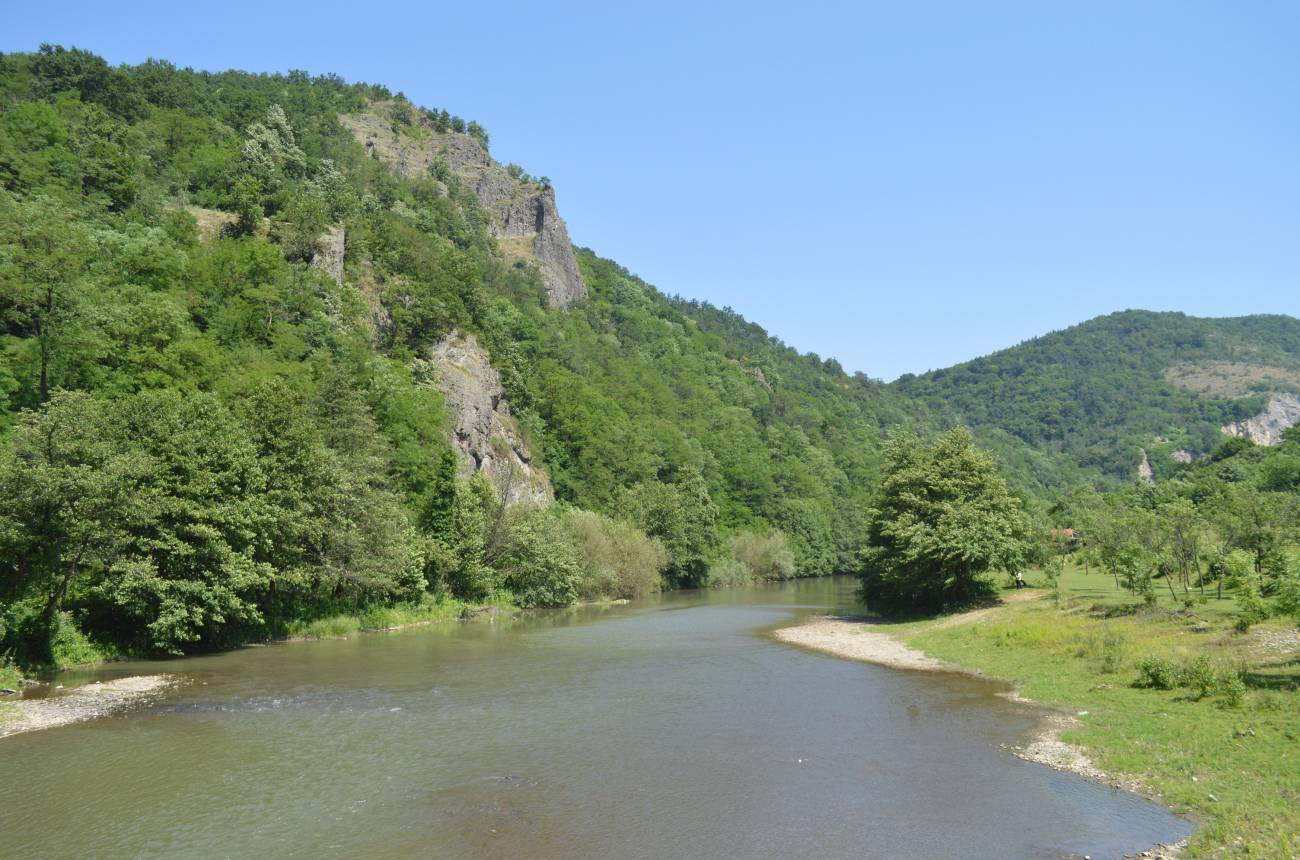 CUPRINSCAPITOLUL 1. INTRODUCERE ŞI CONTEXT	31.1. Scurtă descriere a planului de management	31.2. Scurtă descriere a ariei naturale protejate	41.3. Cadrul legal referitor la aria naturală protejată şi la elaborarea planului de management	41.4. Procesul de elaborare a planului de management	71.5. Istoricul revizuirilor şi modificărilor planului de management	81.6. Procedura de modificare şi actualizare a planului de management	81.7. Procedura de implementare a planului de management	9CAPITOLUL 2. DESCRIEREA ARIEI NATURALE PROTEJATE	92.1. Informaţii generale	92.1.1 Localizarea ariei naturale protejate	92.1.2 Limitele ariei naturale protejate	102.1.3 Zonarea internă a ariei naturale protejate	102.1.4 Suprapuneri cu alte arii naturale protejate	102.2	Mediul abiotic	112.2.1  Geomorfologie	112.2.2 Geologie	112.2.3 Hidrologie	122.2.4 Clima	132.2.5 Soluri	132.3. Mediul biotic	152.3.1	Ecosisteme	152.3.2	Habitate	162.3.3. Flora de interes conservativ, pentru care a fost declarată aria naturală protejată: plante inferioare, plante superioare	272.3.4 Fauna de interes conservativ	282.3.4. Alte specii de floră şi faună relevante pentru aria naturală protejată	412.4.  Informații socio-economice, impacturi şi ameninţări	422.4.2 Impacturi	48CAPITOLUL 3. EVALUAREA STĂRII DE CONSERVAREA SPECIILOR ȘI HABITATELOR	583.2. Evaluarea stării de conservare a speciilor de interes conservativ	833.2.3. Evaluarea stării de conservare pentru speciile de peşti	833.2.2. Evaluarea stării de conservare pentru speciile de amfibieni	1033.2.3. Evaluarea stării de conservare pentru speciile de mamifere	111CAPITOLUL 4. SCOPUL ȘI OBIECTIVELE PLANULUI DE MANAGEMENT	1244.1 Scopul planului de management	1244.2 Obiective generale, specifice şi activităţi	1254.2.1 Obiectivele generale	1254.2.2	Obiective specifice	125CAPITOLUL 5. PLANUL DE ACTIVITĂȚI	126CAPITOLUL 7. BIBLIOGRAFIE ȘI REFERINȚE	154CAPITOLUL 8.  ANEXE	158Hărți	167CAPITOLUL 1. INTRODUCERE ŞI CONTEXT1.1. Scurtă descriere a planului de management Realizarea planului de management s-a finanțat de către Asociaţia Around Life din Arad, în cadrul proiectului Elaborarea planurilor de management pentru ROSCI0289 Coridorul Drocea-Codru Moma şi ROSCI0298 Defileul Crişului Alb, cod SMIS 47499. Prezentul plan de management a fost elaborat de către SC Wildlife Management Consulting în cadrul contractului Achiziţie servicii de asistenţă tehnică pentru realizarea de  studii de biodiversitate, elaborarea strategiilor de conservare, elaborare studii de evaluare a statutului socio-economic, elaborare planuri de management, inclusiv realizare harti si baze de date GIS.Planul de management este un document oficial al unui proces de management continuu, capabil să asigure gospodărirea eficientă şi adaptativă a ariei naturale protejate pentru care a fost elaborat. Planul de management este compus din documentul propriu-zis și anexe.Planul de Management se avizează de către Agenţia Naţională pentru Protecţia Mediului, respectiv de către structurile din subordinea acesteia, după caz, şi se aprobă prin ordin al conducătorului autorităţii publice centrale pentru protecţia mediului, apelor şi pădurilor, cu avizul autorităţilor publice interesate. Măsurile prevăzute în prezentul plan de management au ca scop asigurarea unui statut favorabil de conservare pentru speciile și habitatele de interes comunitar prezente în sit și țin cont de condiţiile economice, sociale şi culturale ale comunităţii locale, prioritate având însă obiectivele de conservare ce au stat la baza desemnării ariei protejatem, respectiv habitatele și speciile de interes comunitar prezente în sit.Respectarea planului de management şi a regulamentului este obligatorie pentru administratorii ariilor naturale protejate, pentru autorităţile care reglementează activităţi pe teritoriul ariilor naturale protejate, precum şi pentru persoanele fizice şi juridice care deţin sau care administrează terenuri şi alte bunuri, respectiv care desfăşoară activităţi în perimetrul şi în vecinătatea ariei naturale protejate.Durata de implementare a prezentului plan de management este de 5 ani de la aprobarea acestuia.1.2. Scurtă descriere a ariei naturale protejateAria naturală protejată Defileul Crişului Alb, cu o suprafață totală de 16558.20 ha, are statut de protecție la nivel comunitar: Sit Natura 2000 Defileul Crişului Alb, cod ROSCI0298, instituit prin OM 2387/2011.Aria protejată nu este în custodia Asociaţiei Around Life din Arad, dar acestă asociație dorește obținerea ei. Din punct de vedere administrativ, aceasta se suprapune peste teritoriul comunelor Brazii, Dezna, Dieci, Gurahonţ, Hălmagiu, Pleşcuţa, Vârfurile şi Vaţa de Jos.1.3. Cadrul legal referitor la aria naturală protejată şi la elaborarea planului de management Conform legislaţiei comunitare/naţionale, următoarele regimuri de protecţie au fost instituite pe teritoriul arealului de interes:Arie protejată de interes comunitar, Sit de Interes Comunitar; Arie protejată de interes naţional, Rezervaţia Naturală Baltele Gurahonţ care se suprapune total cu situl, fiind situată în partea de central-vestică a acestuia.Contextul elaborării prezentului plan de management este creat de preocupările manifestate la nivel european şi naţional în domeniul protejării mediului înconjurător, în general și a conservării biodiversității, în special, ale căror direcţii sunt trasate prin intermediul următoarelor acte normative relevante:1990, Decretul nr. 187 de acceptare a Convenţiei privind protecţia patrimoniului mondial, cultural şi natural, adoptată de Conferinţa generală a Organizaţiei Naţiunilor Unite pentru Educaţie, Ştiinţă şi Cultură la 16 noiembrie 1972, MO nr. 46 din 1990;1993, Legea nr. 13 pentru ratificarea Convenţiei privind conservarea vieţii sălbatice şi a habitatelor naturale din Europa, Berna, 19.07.1979, MO nr. 62 din 1993;1994, Legea nr. 58 pentru ratificarea Convenţiei privind diversitatea biologică, adoptată la Rio de Janeiro, 5 iunie 1994, MO nr. 199 din 1994;1994, Legea nr. 69 de aderare a României la Convenţia privind comerţul internaţional cu specii sălbatice de floră şi faună pe cale de dispariţie, adoptată la Washington la 3 martie 1973 - MO nr. 211 din 1994;1998, Legea nr. 13 pentru ratificarea Convenţiei privind conservarea speciilor migratoare de animale sălbatice, adoptată la Bonn, 23 iunie 1979, MO nr. 24 din 1998;2000, Legea nr. 5 privind amenajarea teritoriului naţional - Sectiunea a III-a, zone protejate, MO nr. 152 din 2000;2000, Legea nr. 86 pentru ratificarea Convenţiei privind accesul publicului la informaţii, participarea publicului la luarea deciziei şi accesul la justiţie în probleme de mediu semnată la Aarhus în data de 25.06.1998, MO nr. 224 din 2000;2002, Legea nr. 451 pentru ratificarea Convenţiei europene a peisajului, Florenţa, 20.10.2002, MO nr. 536 din 2002;2004, Legea nr. 347 Legea muntelui, republicată în MO nr. 448 din 2009;2006, Legea nr. 265 pentru aprobarea şi modificarea OUG nr. 195/2005 privind protecţia mediului, MO nr. 586 din 2006;2006, Legea nr. 389 pentru ratificarea Convenţiei-cadru privind protecţia şi dezvoltarea durabilă a Carpaţilor, adoptată la Kiev la 22 mai 2003, MO nr. 879 din 2006;2006, Legea nr. 407 vânătorii şi a protecţiei fondului cinegetic, modificată şi completată de Legea nr. 197/2007 şi Ordonanţa de Urgenţă a Guvernului nr. 154/2008, MO nr. 944 din 2006;2006, Ordinul ministrului mediului şi gospodăririi apelor nr. 207/2006 privind aprobarea conţinutului Formularului Standard Natura 2000 şi a manualului de completare al acestuia, MO nr. 284 din 2006;2007, Hotărârea Guvernului nr. 1284 privind declararea ariilor de protecţie specială avifaunistică ca parte integrantă a reţelei ecologice europene Natura 2000 în România, MO nr. 739 din 2007;2007, Ordinul ministrului mediului şi dezvoltării durabile nr. 1386 pentru aprobarea derogărilor în cazul speciilor urs, lup, râs şi pisică sălbatică, MO nr. 634 din 2007;2007, Ordinul ministrului mediului şi dezvoltării durabile nr. 1964 privind instituirea regimului de arie naturală protejată a siturilor de importanţă comunitară, ca parte integrantă a reţelei ecologice europene Natura 2000 în România, MO nr. 98 din 2008;2007, Ordinul ministrului mediului şi gospodăririi apelor nr. 255 privind unele măsuri pentru aplicarea regulamentelor Uniunii Europene privind comerţul cu specii sălbatice de faună şi flora, MO nr. 229 din 2007;2007, Ordonanţa de urgenţă a Guvernului nr. 114 pentru modificarea şi completarea Ordonanţei de Urgenţă a Guvernului nr. 195/2005 privind protecţia mediului, MO nr. 713 din 2007;2007, Ordonanţa de urgenţă a Guvernului nr. 12 pentru modificarea şi completarea unor acte normative care transpun acquis-ul comunitar în domeniul protecţiei mediului, aprobată prin Legea 161/2007, MO nr. 153 din 2007;2007, Ordonanţa de urgenţă a Guvernului nr. 57 privind regimul ariilor naturale protejate, conservarea habitatelor naturale, a florei şi faunei sălbatice, aprobată cu modificări şi completări prin Legea 49/2011, MO nr. 442 din 2007;2007, Ordonanţa de urgenţă a Guvernului nr. 68 privind răspunderea de mediu cu referire la prevenirea şi repararea prejudiciului asupra mediului, MO nr. 446 din 2007;2008, Hotărârea Guvernului nr. 1679 privind modalitatea de acordare a despăgubirilor prevăzute de Legea vânătorii şi a protecţiei fondului cinegetic nr. 407/2006, precum şi obligaţiile ce revin gestionarilor fondurilor cinegetice şi proprietarilor de culturi agricole, silvice şi de animale domestice pentru prevenirea pagubelor, MO nr. 890 din 2008;2008, Legea nr. 46 Codul silvic, Codul silvic, MO nr. 238 din 2008;2008, Ordin nr. 410 pentru aprobarea Procedurii de autorizare a activităţilor de recoltare, capturare şi/sau achiziţie şi/sau comercializare, pe teritoriul naţional sau la export, a florilor de mină, a fosilelor de plante şi fosilelor de animale vertebrate şi nevertebrate, precum şi a plantelor şi animalelor din flora şi, respectiv, fauna sălbatică şi a importului acestora, MO nr. 339 din 2008;2008, Ordonanţa de urgenţă a Guvernului nr. 154 pentru modificarea şi completarea Ordonanţei de urgenţă a Guvernului nr. 57/2007 privind regimul ariilor naturale protejate, conservarea habitatelor naturale, a florei şi faunei sălbatice şi a Legii vânătorii şi a protecţiei fondului cinegetic nr. 407/2006, MO nr. 787 din 2008;2008, Ordonanţa de urgenţă a Guvernului nr. 164 pentru modificarea şi completarea Ordonanţei de urgenţă a Guvernului nr. 195/2005 privind protecţia mediului, MO nr. 808 din 03/12/2008;2008, Ordonanţa de urgenţă a Guvernului nr. 23 privind pescuitul şi acvacultura, MO nr. 180 din 10/03/2008;2009, Legea nr. 317 pentru aprobarea Ordonanţei de urgenţă a Guvernului nr. 23/2008 privind pescuitul şi acvacultura, MO nr. 708 din 21/10/2009;2009, Ordinul ministrului mediului nr. 203/14 privind Procedura de stabilire a derogărilor de la măsurile de protecţie a speciilor de floră şi de faună sălbatice, MO nr. 167 din 17/03/2009;2010, Legea 137 pentru ratificarea Protocolului privind conservarea şi utilizarea durabilă a diversităţii biologice şi a diversităţii peisajelor, adoptat şi semnat la Bucureşti la 19 iunie 2008, la Convenţia-cadru privind protecţia şi dezvoltarea durabilă a Carpaţilor, adoptată la Kiev la 22 mai 2003, MO nr. 477 din 2010;2010, Ordinul Ministrului Mediului şi Pădurilor nr. 19 pentru aprobarea Ghidului metodologic privind evaluarea adecvată a efectelor potenţiale ale planurilor sau proiectelor asupra ariilor naturale protejate de interes comunitar, MO nr. 82 din 2010;2010, Ordinul Ministrului Mediului şi Pădurilor nr. 1947 privind aprobarea derogării pentru unele specii de păsări, MO nr. 804 din 2010;2010, Ordinul Ministrului Mediului şi Pădurilor nr. 1948 privind aprobarea Metodologiei de atribuire a administrării ariilor naturale protejate care necesită constituirea de structuri de administrare şi a Metodologiei de atribuire a custodiei ariilor naturale protejate care nu necesită constituirea de structuri de administrare, MO nr. 816 din 2010;2011, Ordinul ministrului mediului şi dezvoltării durabile 2387/2011 pentru modificare şi completarea OM 1964/2007 privind instituirea regimului de arie naturală protejată a siturilor de importanţă comunitară, ca parte integrantă a reţelei ecologice europene Natura 2000 în România.1.4. Procesul de elaborare a planului de managementÎn procesul de elaborare a planului de management s-a avut în vedere faptul că buna administrare a sitului este influenţată decisiv de acurateţea, complexitatea, relevanţa și operaționalitatea planului de management realizat.Prezentul planul de management se bazează fundamental pe rezultatele studiilor realizate în cadrul proiectului Elaborarea planurilor de management pentru ROSCI0289 Coridorul Drocea-Codru Moma şi ROSCI0298 Defileul Crişului Alb. Astfel au fost realizate următoarele studii care au stat la baza întocmirii planului de managament: inventarierea si cartarea habitatelor;inventarierea și cartarea speciilor;inventarierea și cartarea factorilor antropici și de impact din aria protejată și din vecinătate;evaluarea stării de conservare a speciilor și habitatelor;stabilirea strategiilor de consevare a speciilor şi habitatelor;elaborarea bazei de date GIS;determinarea statului socio-economic al comunităţilor locale.Planul de management a fost conceput ca un instrument care va permite asigurarea prezenţei şi conservării în condiţii optime a habitatelor și speciilor ce au determinat individualizarea acestei zone ca Sit de Interes Comunitar, respectiv a celor ce au fost identificate suplimentar în cadrul studiilor menționate anterior. S-a urmarit ca acesta să furnizeze custodelui, administraţiilor publice interesate precum şi altor factori interesaţi, indicaţii precise pentru un management sustenabil performant şi pentru menţinerea sau îmbunătățirea stării de conservare a speciilor și habitatelor din interiorul ariei protejate.O atenţie deosebită a fost acordată şi individualizării posibilelor forme de utilizare a teritoriului compatibile cu scopul de conservare a habitatelor şi speciilor protejate.Pe toata durata elaborării planului de management, au existat consultări permanente cu factorii interesați locali publici şi privaţi, cu scopul de a prezenta şi a face cunoscută activitatea şi rezultatele etapizate ale elaborării planului de management, au fost solicitate opiniile actorilor locali cu privire la diversele măsuri ce urmează a fi adoptate în scopul rezolvării problematicilor existente şi informaţii referitoare la percepţia şi nevoile populaţiei pentru a crea posibilitatea adoptării de reguli comune acceptate de comunitate în vederea realizării obiectivelor de conservare şi protecție.Planul de management a fost discutat cu factorii interesați, având loc o abordare participativă care s-a manifestat pe tot parcursul elaborării planului. În cadrul procesului de elaborare a planului de management, s-a ţinut cont de ghidul de măsuri pentru managementul siturilor Natura 2000, aflat în curs de finalizare de către Ministrul Mediului, Apelor și Pădurilor.1.5. Istoricul revizuirilor şi modificărilor planului de managementPână în prezent, pentru Situl Natura 2000 ROSCI0298 Defileul Crişului Alb nu a fost elaborat un plan de management. 1.6. Procedura de modificare şi actualizare a planului de managementPlanul de management se supune aprobării prin ordin de ministru, la propunerea autorităţii publice centrale care răspunde de mediu, după obţinerea avizului Ministrul Mediului, Apelor și Pădurilor.Revizuirea planului de management se va face la 5 ani de la data intrării în vigoare a acestuia, până la aprobarea formei revizuite fiind valabil planul de management odată adoptat.Atât cadrul intern, cât şi cel extern, al ariei naturale protejate Defileul Crişului Alb sunt într-o permanentă schimbare, pe termen mai scurt sau mai lung. Fenomene naturale neprevizibile, desfăşurate pe o suprafaţă mai mare sau mai restrânsă, pot produce schimbări care impun reconsiderarea măsurilor de conservare a biodiversităţii. Prezenţa şi activitatea omului poate avea de asemenea efecte. Factorul economico-social este un factor extrem de dinamic, influenţând resursele umane şi economice de care dispune aria protejată pentru realizarea obiectivelor de management. Având în vedere cele de mai sus, în prezentul plan de management, s-au preluat principii de bază ale unui management adaptativ, care să determine o anumită flexibilitate a deciziilor în funcţie de schimbările apărute, scopul final fiind acela de permanentizare a favorabilității statutului de conservare a speciilor și habitatelor de interes comunitar. În cazul în care se impun schimbări în planul de management, competenţa aprobării acestora revine Ministerului Mediului, Apelor și Pădurilor, cu respectarea procedurilor legale de revizuire. 1.7. Procedura de implementare a planului de managementDupă elaborarea participativă şi aprobarea planului de management, se va trece la implementarea acestuia. Pentru aceasta, pe baza planului de management aprobat, se va elabora în fiecare an un plan de lucru care să detalieze acţiunile cuprinse în planul de management şi să permită realizarea efectivă a obiectivelor specifice. Planul de lucru anual se elaborează de către custode şi are drept scop punerea în practică a planului de management pentru fiecare acţiune în parte, precum şi reanalizarea şi actualizarea, acolo unde este cazul, a unor prevederi cuprinse în planul de management, a unor priorităţi sau termene, luându-se în considerare situaţia curentă, atât a celei ce ține strict de aria protejată, cât şi a resurselor de management, respectiv a interesului economic și social al comunităţii locale.Prin prezentarea planului de lucru anual factorilor interesaţi, se va realiza consultarea referitoare la modul de punere în aplicare a planului de management, a oportunităţii unor modificări, respectiv a gradului de implicare a fiecărei instituţii pentru implementarea acţiunilor şi atingerea obiectivelor.CAPITOLUL 2. DESCRIEREA ARIEI NATURALE PROTEJATE2.1. Informaţii generale2.1.1 Localizarea ariei naturale protejateSitul Natura 2000 Defileul Crișului Alb este localizat în vestul României. El ocupă o suprafaţă de 16.558 ha şi este situat conform limitelor actuale în judeţul Arad, pe teritoriul comunelor Brazii, Dezna, Dieci, Gurahonţ, Hălmagiu, Pleşcuţa și Vârfurile – a se vedea Anexele nr. 1, 2 și 3.Situl Natura 2000 este localizat la 46o18’11” latitudine nordică și 22o25’13” longitudine estică, altitudinea medie fiind de 410 m.Teritoriul desemnat sit Natura 2000 este situat în spațiul montan al unităților Codru-Moma și Zărandului - Tudoran, 1977, învecinându-se cu depresiunile – bazinete depresionare -  Hălmagiu, la est și Gurahonț, la vest, ambele pe Râul Crișul Alb, între care acesta străbate spațiul eruptivului sarmatic prin sectorul de defileu Lepșa-Gurahonț. În cadrul sectorului de defileu se disting 2 segmente externe de îngustare accentuată, între care o lărgire ce cuprinde toate cele 7 niveluri de terase ale Crișului Alb permite situarea localităților componente ale comunei Pleșcuța. Pe de altă parte, tot valea Crișului Alb, în sectorul menționat anterior, delimitează măgurile vulcanice aparținând depresiunii Crișului Alb -după Tudoran, 1977, la nord de Munții Zărandului – prin unitatea Măgura Ciunganilor, încadrată de unii autori Munților Metaliferi - la sud. Sub aspect administrativ, întreaga suprafață analizată este situată în Județul Arad.Principala cale de acces în interiorul sitului este drumul național 79A care intră în interiorul sitului Natura 2000 în apropierea localității Gurahonț și iese în apropierea localității Vârfurile. O altă cale de acces principală este calea ferată Arad – Brad, care se găsește de-a lungul cursului Crișului Alb. În rest între diversele localități există drumuri comunale, în fondul forestier mai multe drumuri forestiere pietruite, iar la diversele terenuri agricole, fânețe și pășuni există drumuri de pământ.2.1.2 Limitele ariei naturale protejateDetaliind limitele teritoriului vizat, extremitatea sa nordică este situată pe Valea Râului, puțin la SV de vârful Momuța, - 930 m, la o altitudine de cca 500 m. Continuă către sud pe această vale, până la confluența cu afluentul său de stânga Pârâul Calului, urmează către NE valea îngustă a acestuia, apoi, la o nouă confluență, continuă spre sud, prin Dosu Chicerii, urmând limita bazinală a pârâului Țarinii până la confluența acestuia cu valea Prisaca. De aici, prin 2 văi secundare divergente, ajunge în valea Crișului Alb, chiar la vărsarea pârâului de la Lazuri în Crișul Alb. Suntem în sectorul de defileu, unde valea epigenetică a râului este închisă către nord și nord-est de măguri vulcanice, fiind mărginită de abrupturi structurale. Din acest punct, mai exact din interiorul unui cot de 1800 al Crișului Alb, limita continuă către sud, urmând interfluviul prin vîrful lui Dănilă, ajunge în valea Pîrîului Tisei, apoi în Vîrfu Tămașului, urmând de aici o direcție către SV ce se suprapune peste limita dintre județul Arad și județul Hunedoara. Din Dealul Curechiște aceasta continuă, în județul Arad, către vest, traversând valea Vacii -extremitatea sudică a teritoriului, apoi către NV, până în vârful Urzicii, apoi spre nord, traversând Pîrîu Honțișorului, trecând în continuare prin Dealu Măgura și apoi, către NV, pe valea Rea, până la vărsarea acesteia în Crișul Alb, amonte de localitatea Gurahonț. La nord de valea Crișului Alb limita continuă pe direcție nordică, prin Vârfu Baltele, Dîmbu Frasinii, Vârfu Mizeșu, apoi către NV traversează Pîrîu Zimbrului, continuă pe valea Raiului și Dealu Corbului, de unde direcția se schimbă către vest și apoi din nou spre NV, până la traversarea văii Pîrîului Crocnei. De aici se continuă pe linia interfluviului până în vârful Purcarului -641 m, de unde, tot către nord, ea este comună cu limita estică a sitului ROSCI0289 Coridorul Drocea-Codru Moma până în valea Pârâului Dezna, în punctul formării sale din confluența pârâurilor Cetățelei și Zugăului. Din acest punct, limita urmărește valea Pârâului Cetățelei, către est, apoi continuă, de la obârșia acesteia, către NE, până în valea Rîului. Harta cu limitele sitului se găsește în Anexa nr. 42.1.3 Zonarea internă a ariei naturale protejateÎn cadrul siturilor Natura 2000 nu se prevede zonare internă, însă măsurile de management pot duce la apariţia unor zone cu anumite restricții sau permisivități în ceea ce priveşte formele de utilizare a teritoriului cu scopul de conservare a habitatelor şi speciilor protejate. În cazul ariei protejate analizate, suprafața redusă și morfologia nu presupun o accesibilitate ridicată a acesteia pentru anumiţi vectori de impact, astfel încât nu se impune zonarea internă a acesteia.2.1.4 Suprapuneri cu alte arii naturale protejateÎn interiorul sitului Natura 2000 se găsește doar o arie naturală protejată de interes naţional, Rezervaţia Naturală Baltele de la Gurahonţ, iar în vecinătatea nordică se găsește Rezervația Naturală Dosul Laurului. O localizare a acestora este prezentată în Anexa nr. 5.Mediul abiotic2.2.1  GeomorfologieAria protejată analizată este situată în partea vestică a Munţilor Apuseni, într-o zonă caracterizată de prezenţa unor masive de tip horst, separate de culoare tectonice, drenate longitudinal de valea Crişului Alb. Începând cu Tortonianul, aceste zone au funcţionat ca arii de sedimentare cu aspect de golfuri, anexe bazinului panonic. Acţiunea de modelare a agenţilor subaerieni, în special cea fluviatilă, a dus la formarea aspectului actual, de depresiuni colinare, cu vetre largi, adevărate şesuri aluvionare intramontane. În seria acestor depresiuni se înscrie şi spaţiul drenat axial de Valea Crişului Alb, din care face parte şi teritoriul ROSCI0298 Defileul Crişului Alb. Din punct de vedere morfologic, teritoriul ariei protejate se suprapune peste zona depresionară a Crişului Alb, sectorul de defileul Leaha-Gurahonţ, care separă Munţii Moma la nord şi Munţii Zărandului la sud.Relieful ariei protejate este dispus în trepte, a căror altitudine descreşte dinspre ramele montane înspre valea Crişului Alb, precum şi în sensul drenării sale spre şesul Crişanei. În cele ce urmează, se vor descrie unităţile de relief cel mai bine reprezentate în aria protejată, respectiv dealurile piemontane şi valea şi terasele Crişului Alb.Dealurile Momei sunt modelate într-un complex litologic mai variat. Astfel, alături de marnele şi nisipurile ponţiene, participă la alcătuirea formelor de relief şi calcarele sarmatice, andezite şi chiar cristalin. Interfluviile relativ înguste şi uşor bombate trădează un grad mai avansat de fragmentare a suprafeţei piemontane. În partea inferioară a piemonturilor, terasele Crişului Alb pătrund lobat pe văile afluente. Văile sunt adânci şi destul de largi pentru debitul lor scăzut. Lipsa unor văi cu lunci bine dezvoltate, a determinat ca aşezările umane să urce înspre piemont.Dealurile piemontane de pe latura nordică a Munţilor Zărandului păstrează caractere piemontane evidente, cum ar fi: alternanţa zonelor de convergenţă cu cele de divergenţă în cazul reţelei hidrografice, prezenţa unor resturi din vechea suprafaţă de netezire piemontană. Văile au un aspect matur, evoluat, fiind foarte largi în comparaţie cu debitul actual. Versanţii au înclinări moderate şi profil echilibrat. Interfluviile, rezultate în urma adâncirii râului în suprafaţa piemontană, sunt foarte largi, cu aspect de poduri şi orientate spaţial după direcţia scurgerii. La contactul cu muntele, suprafaţa piemonturilor trece printr-o prispă de eroziune, care prin altitudinea scăzută, se integrează spaţiului depresionar.Cât priveşte valea Crişului Alb, în sectorul de defileu sunt prezente şapte nivele cu dezvoltare însă diferită de-a lungul acestuia. În sectoarele Leasa-Tîlagiu şi Rostoci-Gurahonţ au luat naştere mai ales terase din rocă, care pledează pentru originea epigenetică a acestuia. În porţiunea Aciuţa-Rostoci se remarcă o mică lărgire, probabil de origine tectonică. Harta geomorfologică a sitului  se găsește în Anexa nr. 6.2.2.2 GeologieÎn evoluţia prealpină, spaţiul Munţilor Codru Moma şi Zărand a suferit modificările induse de cel puţin două cicluri geotectonice, ultimul dintre ele fiind cel hercinic. La sfârşitul acestuia aria analizată aparţinea unui domeniu rigid, stabilizat, mult mai larg, care cuprindea întreg spaţiul Munţilor Apuseni şi ariile învecinate acestora, format în principal din şisturi cristaline. Odată cu începutul ciclului alpin, cea mai mare parte a acestui larg spaţiu a fost acoperită de o mare cu caracter epicontinental. În cuprinsul acesteia, se individualizează arii cu evoluţie specifică generând apariţia unor zone distincte. Din analiza structurii actuale se deduce că, în spaţiul acesta larg, au existat trei domenii diferențiate din punct de vedere tectonic, structural şi petrografic: Domeniul de Bihor, Domeniul de Codru şi Domeniul de Biharia. În urma tectogenezei neocretacice aceste domenii au suferit deformări şi rearanjări tectonice profunde şi definitorii. După restabilirea echilibrului tectonic de la sfârşitul Cretacicului, aria Munţilor Apuseni, respectiv şi zona Codru-Moma şi Zărand, care căpătaseră o anumită stabilitate, a fost din nou acoperită de ape devenind bazin de acumulare. Depozitele formate în noile condiţii alcătuiesc, în structura actuală, învelişul postparoxismal conservat în ariile depresionare. Se poate afirma, fară îndoială, că Munţii Apuseni sunt un rezultat al mişcărilor din orogeneza alpină, secondate de o îndelungată evoluţie subaeriană. Având în vedere forţa şi amploarea mişcărilor tangenţiale care au afectat Munţii Apuseni până în Cretacicul superior este exclusă existenţa şi/sau formelor de modelare anterioare mişcărilor din orogeneza alpină. În toată zona acoperită de cuvertura mezozoică sedimentară, inclusiv în Codru Moma, Zărand apar serii de strate înclinate, disecate de falii oblice sau de flexuri. Prezenţa numeroaselor dislocaţii este pusă în evidenţă de reţeaua hidrografică permanentă şi temporară care s-a grefat peste acestea. În zona vizată, ca de altfel în tot ansamblul montan al Apusenilor, se remarcă prezenţa a două linii principale de faliere, dispuse perpendicular unele faţă de altele, orientate NE – SV şi NV – SE, cu deplasări ale blocurilor pe verticală, ceea ce a determinat o morfologie de tip horsturi şi grabene. Această trăsătură a influenţat ulterior dispunerea reţelei hidrografice şi orientarea fluxurilor materiale şi energetice.Din analiza hărţii geologice rezultă că teritoriul ariei protejate este alcătuit în principal din următoarele categorii de roci: roci piroclastice, în special în Munţii Zărand, andezite cu amfiboli şi piroxeni, în Munţii Zărand, conglomerate şi gresii, în Munții Codru Moma, petrişuri, nisipuri, nisipuri argiloase, depozite deluviale pe culoarul depresionar al Crişului Alb. Harta geologică se găsește în Anexa nr. 7.2.2.3 HidrologiePrin caracteristicile hidrologice şi poziţia faţă de arcul carpatic, rîurile din regiunea studiată se încadrează în grupa de vest şi fac parte din sistemul hidrografic al Crişurilor. Colectorul principal este Crişul Alb, prin intermediul căruia se drenează cea mai mare parte a regiunii. Întregul sistem are orientare generală est-vest, dictată de căderea reliefului în acelaşi sens. În cuprinsul zonei analizate, se găsesc atât râuri alohtone, coborâte din spaţiul montan, cât şi râuri autohtone, cu obârşia în dealurile piemontane.Din analiza principalelor elemente morfometrice ale râurilor din aria protejată, se poate observa că lungimea lor creşte de la est la vest, odată cu lărgirea culoarului depresionar. În ceea ce priveşte panta talvegului, valorile cele mai reduse le au râurile alohtone, cu debit şi putere mare de eroziune.Crişul Alb, principala arteră hidrografică a zonei, îşi are obârşia în  versantul sudic al Munţilor Bihor. În zona ariei protejate, Crişul Alb şi-a tăiat un defileu de aproximativ 20 km, pe traseul căruia se remarcă unele lărgiri sub formă de bazinete, cum este cel de la Aciuţa, la confluenţa Crişului cu pârâul Tăcăşele.Afluenţii cei mai importanţi ai Crişului Alb care brăzdează teritoriul ariei protejate, menţionăm Tăcăşele, Gruieţul, Râul, Valea Mare, Sat, Ursul.Debitul mediu multianual al Crişului Alb este de 3,30 mc/s, regimul hidrologic punând în evidenţă că volumele sezoniere de scurgere cele mai ridicate se petrec primăvara. Harta bazinelor hidrologice se găsește în anexa 8, iar harta hidrografică în anexa 9.2.2.4 ClimaCaracteristicile climatice ale ariei protejate sunt influenţate de valorile reduse ale altitudinilor şi poziţia geografică în cadrul Munţilor Apuseni, cu deschidere largă spre vest.Situat în partea de vest a Apusenilor, bazinul hidrografic al Crişului Alb se încadrează în tipul de climat de munţi joşi şi depresiuni, ale cărui caracteristici rezultă din interferenţa a două tipuri de influenţe: oceanice, şi submediteraneene, cee ace detrmină un climat blând cu ierni moderate şi cu veri răcoroase cu precipitaţii bogate.Analiza elementelor climatice ce caracterizează arealul protejat nu poate fi făcută decât în contextul mai larg al abordării climei în tot spaţiu geografic de al Munţilor Apuseni, cu particularizări pentru teritoriul studiat.Temperatura aerului înregistrează o medie de 9-100C0, iar valorile lunare variază între -3.40C şi -50C în ianuarie şi între 25-270C în iulie. În ceea ce priveşte temperatura aerului se deosebesc clar două sezoane, unul cald, vara şi unul rece, iarna, în funcţie de care este şi felul precipitaţiilor, lichide şi/sau solide, stocarea sau scurgerea apei. Perioada de insolaţie într-un an poate atinge 2800 - 3000 ore, cu o frecvenţă mare în august. Perioada fără îngheţ depăşeşte 170-200 zile. Caracterizat temporal, regimul pluviometric se caracterizează prin existenţa unui maxim principal,  în iunie, şi unul secundar în decembrie, a unui minim principal perioada ianuarie-martie şi a unuia secundar  în luna octombrie. Precipitaţiile atmosferice ajung la valori medii de 600-700 mm/an. Precipitaţii însemnate cad în mai-iunie şi cele mai scăzute cantităţi se remarcă în Februarie. Stratul de zăpadă durează, în medie, 50-70 de zile, iar grosimea sa ajunge la valoarea de 86,9 cm. Această medie poate fi depăşită; cel mai mare număr de zile cu zăpadă într-un an a fost de 299. Vânturile se caracterizează prin predominarea circulaţiei vestice şi sud-vestice, care aduc mase de aer cald şi bogate în precipitaţii. Harta temperaturilor și precipitațiilor medii anuale se regăsesc în anexele nr. 10 și 11.2.2.5 SoluriSolurile reprezintă elementele din mediu care sintetizează cel mai bine intercondiţionarea factorilor din mediul natural.În arealul protejat Defileul Crişului Alb, varietatea petrografică deosebită, climatul montan, o anumită expoziţie a versanţilor şi tipurile distincte de vegetaţie au generat apariţia unor tipuri de soluri aparţinând mai multor clase. În cuprinsul teritoriului protejat au fost identificate următoarele categorii:Soluri minerale condiţionate de topografia terenurilor – aici fiind identificate soluri din clasa Leptosolurilor; clasa Fluvisolurilor.Soluri minerale condiţionate de timp, în cadrul cărora se includ Cambisolurile: cambisoluri eutrice sau solurile brune eu-mezobazice şi cambisolurile districe sau solurile brune acide tipice.Soluri minerale condiţionate de climatul temperat umed – din această categorie fiind prezente Luvisolurile, cu tipurile: luvisolurile haplice sau soluri brune luvice şi luvisolurile albice (în SRCS poartă acelaşi nume).Soluri minerale condiţionate de topografia terenurilorLeptosolurile. Factorul pedogenetic dominant pentru acest tip de sol îl reprezintă prezenţa rocii aproape de suprafaţă, datorită denudaţiei. În funcţie de treapta hipsometrică la nivelul căreia se formează acest tip de soluri poate căpăta caractere foarte diferite; astfel, pe rocile dure, superficial poziţionate, solificarea este foarte slabă, luând naştere soluri cu un profil scurt de 0-30 cm. În situaţiile în care este posibil, acestea trec prin stadiul de regosoluri. Suprapuse arealului protejar, leptosolurile districe apar asociate atât cu alte soluri din aceeaşi clasă a -rendzine şi rendzine litice-, cât şi a celor din clasa cambisolurilor -solurile brune acide tipice şisolurile brune eu-mezobazice.Litosolurile districe apar astfel pe suprafeţe largi, în foarte puţine cazuri singular, cel mai adesea în amestec cu alte tipuri de sol, de aceea fiind dificilă o selectare doar a arealelor ocupate de acestea. De remarcat că litosolurile apar la nivelul tuturor treptelor altitudinale -hipsometrice şi în combinaţie cu aproape toate tipurile de soluri întâlnite.Fluvisolurile reprezntate aici de protosolurile aluviale sunt soluri tinere, puţin evoluate, care iau naştere pe depozitele aluviale -pietrişuri, nisipuri- din luncile râurilor şi albiile râurilor. În cazul ariei protejate Defileul Crişului Alb, protosolurile ocupă o suprafaţă destul de mare, suprapusă peste cursul principal de apă. Au compoziţie mineralogică eterogenă şi, la inundaţii, sunt supuse procesului de “îmbogăţire” a acestei fracţiuni mineralogice prin aport de noi sedimente. În cadrul depozitelor aluviale ce constituie materialul parental al acestora, datorită influenţei râului, se remarcă o bună sortare a materialelor componente atât în profil longitudinal, dar mai ales transversal; materialele mai grosiere din punct de vedere granulometric sunt depozitate în apropierea albiei minore a râului, în timp ce materialele din ce în ce mai fine sunt depuse spre periferiile arealului de luncă. În privinţa fertilităţii şi productivităţii agricole, fluvisolurile de aici sunt relativ fertile fiind bine asigurate cu nutrienţi deoarece materialul sedimentat în albii provine din depozite solificate din partea superioară a bazinelor hidrografice sau din depozitele de pe versanţi.Soluri minerale condiţionate de timp – fac tranziţia între solurile slab dezvoltate, aşa cum sunt fluvisolurile, spre solurile moderat/puternic diferenţiate.Cambisolurile eutrice -în sistem FAO-UNESCO sau solurile brune eu-mezobazice, după nomenclatura SRCS, în arealul ariei protejate au ca material parental diferite tipuri de depozite geologice: pietrişurile şi nisipurile “preferate” de acest tip de sol se găsesc plasate în interiorul culoarului de vale al râului Crişul Alb, precum şi suprafeţele intefluviale cu substrat calcaros. O constantă a tuturor acestor depozite o constituie bogăţia în elemente chimice bazice ca urmare a slabei debazificări a acestora prin procesele pedogenetice. Cambisolurile districe -solurile brune acide s-au format pe rocile acide de aici sau pe materiale rezultate din meteorizarea acestora. Se găsesc în asociaţie cu litosolurile. Iau naştere şi evoluează în legătură directă cu geologia. Cambisolurile districe au un profil de tipul A-Bv-C. Conţinutul în humus este mijlociu doar în orizontul de suprafaţă şi foarte mic pe restul profilului fapt ce conferă solurilor brune acide o rezervă totală de humus scăzută (sub 60 t/ha). Reacţia este puternic acidă şi conţinutul în baze de schimb extrem de mic pe întregul profil.În arealele mai coborâte, se extind solurile brune acide tipice. În aceleaşi zone contactul litic superficial a reprezentat caracter de diagnoză pentru solurile brune acide litice. Geneza solurilor brune acide este corelată cu procesele de denudare slabă, dar continuă. În aceste condiţii solul a rămas într-un stadiu moderat de evoluţie, fiind permanent întinerit. Substratul litologic sărac în baze şi clima umedă şi răcoroasă, generează o succesiune de orizonturi de sol puternic acide şi intens debazificate. Cantităţile sporite de sescvioxizi şi îndeosebi oxizii de aluminiu, împiedică migrarea produselor de alterare şi pedogeneză, astfel că profilul de sol este slab diferenţiat morfologic şi textural. Aceste soluri sunt situate sub făgete pure sau în amestec cu răşinoase, cu activitate biologică relativ intensă cu formare de humus şi argilizare activăSoluri minerale condiţionate de climatul temperat umed –solurile din clasa luvisolurilorLuvisolurile iau naştere în condiţiile unor aporturi sporite de apă provenită din precipitaţii ceea ce va determina profunde transformări pe profilul pedologic solurile găsindu-se actual într-un stadiu avansat de evoluţie cu o diferenţiere texturală şi structurală importante, levigare şi îndepărtare accentuată a sărurilor solubile şi redistribuire a acestora la adâncime pe profil, ca urmare rezultând o debazificare moderată şi un pH mai acid. Aporturile ulterioare de depozite loessoide şi aluviuni fluviale, care au fost aduse aici după depunerea depozitelor principale care formează materialul parental al acestor soluri, au contribuit la accentuarea diferenţierilor morfologice şi granulometrice ale luvisolurilor.Luvisolurile s-au format pe materiale neconsolidate, predominant acide şi intermediare în condiţii topoclimatice ceva mai umede. Au evoluat din regosoluri sau cambisoluri. Luvisolurile haplice  apar sub arealele cu umiditate şi evapotranspiraţie moderate materiale parentale uşor acide şi sub o vegetaţie de pădure de foioase. Aceste condiţii sunt îndeplinite în special în părţile mai înalte ale ariei protejate. Harta pedologică se regăsește în Anexa nr. 12.2.3. Mediul bioticEcosistemeROSCI0298 Defileul Crişului Alb este careacterizat printr-o multitudine de ecositeme. Cu siguranță cele mai răspândite sunt ecosistemele forestiere, urmate de ecosistemele agricole și cele de pajiști și pășune care au aceeși pondere în sit. Ecosisteme forestiere ocupă peste 85% din suprafața sitului Natura 2000. Mai există ecosisteme acvative concentrate de-a lungul Crișului Alb și sisteme urbanizate concentrate în jurul localităților.Harta ecosistemelor din situl Natura 2000 se regăsește în Anexa nr. 13.Habitate2.3.2.1 Habitate Natura 2000Conform formularului standard a sitului Natura 2000 ROSCI0298 Defileul Crişului Alb în cadrul acestuia există șase tipuri de habitate forestiere și un habitat de pajiști, care ar trebui să ocupe 82,2% din suprafața sitului. În urma studiului efectuat rezultă că suprafața ocupată de aceste habitate de interes conservativ european este de 78,9% - 13066,6 ha din suprafața sitului. Cea mare mare suprafață este ocupată de habitatul 9130 cu o suprafață de 9430,6 ha, respectiv 57% din suprafața sitului Natura 2000. Celelate habitate forestiere au o pondere mult mai mică, față de procentele estimate din fișa standard. Prin inventarierea efectuată s-a determinat că aproape 11000 de hectare sunt acoperite de păduri, din care cca. 1888 ha nu au putut fi asimila la nici un habitat forestier de interes comunitar. Aceste cca. 1888 de ha sunt încadrate în diverse tipuri de pădure de gorunete cum este 5131-Gorunet de coastă cu graminee și Luzula luzuloides și 5151 – Gorunet cu Luzula luzuloides, cerete, de ex. 7411 – Amestec normal de gorun, gârniță și cer sau făgete, 4281 – Făget de deal cu Festuca drymeia. Este de remarcat în cadrul acestui sit tendința de transformare a pășunilor și fânețelor, unele din ele reprezentate chiar de tipul de habitat 6150 Pajiști de altitudini joase cu Alopecurus pratensis și Sanguisorba officinalis, în habitate forestiere și, în special, în habitatul 9130.Cercetările efectuate în teren în anul 2014, au pus în evidenţă prezenţa a şapte habitate de interes comunitar în cadrul sitului, cele care există și în formularul standard Natura 2000, şi anume:6510 – Pajiști de joasă altitudine cu Alopecurus pratensis, Sanguisorba officinalis;9170 – Păduri de stejar cu carpen de tip Galio- carpinetum;91M0 – Păduri balcano-pontice de cer și gorun;9130 – Păduri de tip Asperulo-fagetum;91Y0 – Păduri dacice de stejar și carpen;91E0* - Păduri aluviale de Alnus glutionsa și Fraxinus excelsior9110 – Păduri de fag de tip Luzulo-fagetum.Habitatul 6510 – Pajiști de joasă altitudine Alopecurus pratensis, Sanguisorba officinalisAcest ultim  tip de habitat se întâlneşte pe soluri ușor până la moderat fertilizate. Este foarte bogat în specii, fiind răspândit de la şes până în etajul submontan - Arrhenatherion. Aceste pajişti folosite extensiv  prezintă o biodiversitate foarte mare, fiind bogate în plante cu flori, care le dau un aspect viu, foarte colorat. Ele se cosesc abia după înflorirea majorităţii speciilor, ritmul de cosire, fiind odată sau de două ori pe an. Habitatul are diferite subtipuri de la umede până la uscate. Are o largă răspândire în România. În Situl Natura 2000 Defileul Crișului Alb, acest tip de habitat este răspândit pe zonele colinare și de luncă, atât în apropierea comunităților umane cât și în apropierea pădurilor.Date generale ale tipului de habitat1. Clasificarea tipului de habitat: EC - tip de habitat de importanţă comunitară, 2. Cod unic al tipului de habitat: 65103. Denumire habitat: Pajiști de joasă altitudine cu Alopecurus pratense și Sanguisorba officinalis, Lowland hay meadows with Alopecurus pratensis and Sanguisorba officinalis4. Palaearctic Habitats  -PalHab: 38.2: Lowland and collinar hay meadows - Molinio-Arrhenatheretea, Arrhenatheretalia elatioris, Arrhenatherion elatioris, Brachypodio-Centaureion nemoralis, Festucion pratensis, Mesophile hay meadows of low altitudes of Europe, fertilized and well-drained, with Arrhenatherum elatius, Trisetum flavescens, Anthriscus sylvestris, Heracleum sphondylium, Daucus carota, Crepis biennis, Knautia arvensis, Leucanthemum vulgare, Pimpinella major, Trifolium dubium, Geranium pratense 5. Habitatele din România -HdR: R3802 - Pajiști daco-getice de Arrhenatherum elatius;6. Habitatele Natura 2000: 6510 Pajiști de joasă altitudine cu Alopecurus pratense și Sanguisorba officinalis 7. Asociații vegetale:  Arrhenatheretum elatioris Br.-Bl. ex Scherrer 1925, Festuco rubrae-Agrostietum capillaris Horvat 1951, Anthoxantho-Agrostietum capillaris Sillinger 1933. 8. Descrierea generală a tipului de habitat: în structura și chorologia lor tipică, acest habitat grupează pajiști colinare și din etajul montan inferior, pe versanți slab înclinați, pe soluri brune, mediu-trofice. Se caracterizează, cf. DONIȚĂ et al.: - stratul superior este format din: Arrhenatherum elatius, Dactylis glomerata, Festuca pratensis, Salvia nemorosa, Onobrychis viciifolia, Trifolium pratense, Alopecurus pratense; înălțimea acestui etaj ajunge la 80–100 cm și realizează o acoperire mare, peste 70%.- cel de al doilea etaj, este format din plante de talie mai mică, dintre care cele mai reprezentative sunt: Medicago lupulina, Agrostis stolonifera, Trifolium repens, Lotus corniculatus, Campanula patula.- în pajiștile din sudvestul țării - Oltenia, Banat - apare destul de frecvent specia Moenchia mantica, plantă mai puțin răspândită în flora țării;9. Specii caracteristice: Arrhenatherum elatioris, Cerastium holosteoides, Trisetum flavescens.Alte specii importante: Trifolium pratense, Onobrychis viciifolia, Leontodon autumnalis, Lolium perenne, Phleum pratense. În regiunea de câmpie înaltă, se întâlnesc fânețe în care vegetează majoritatea speciilor citate în literatură ca edificatoare, caracteristice și / sau diferențiale pentru asociația corespondentă. Speciile Alopecurus pratensis și Sanguisorba officinalis, deși apar în denumirea habitatului nu sunt date ca specii edificatoare de sursele bibliografice curente și oficiale. Specia Alopecurus pratense este întâlnită în zona studiată de noi, spre deosebire de specia Sanguisorba officinalis care nu a fost surprinsă în eșantionajul de teren. 10. Arealul tipului de habitat: acest tip de habitat este răspândit la nivelul întregii Europe. Fâneţele de joasă altitudine sunt în general cosite după înflorire/înspicare și sunt de regulă fertilizate cu cantități mici de îngrășăminte. Aceste fânețe sunt importante pentru o multitudine de nevertebrate și pentru plante. Conform raportării subsecvente articolului 17 pentru perioada 2007-2012, statutul era ”nefavorabil inadecvat” în regiunea alpină și continentală, unde habitatul este cel mai întălnit, și doar izolat se întâlneau stațiuni cu statutul de conservare ”favorabil” - doar în Slovacia, bioregiunea alpină. Starea de conservare a habitatului a fost evaluată ca ”nefavorabilă-rea” în regiunea atlantică și panonică. În Marea Britanie statutul de conservare era ”nefavorabil-rău, în curs de îmbunătățire”. Amenințările la adresa acestui tip de habitat sunt legate de activitățile agricole. 11.  Suprafața tipului de habitat în aria naturală protejată: 290 haHabitatul 9170 – Păduri de stejar cu carpen de tip Galio- carpinetumHabitatul 9170 - Păduri de stejar cu carpen de tip Galio-Carpinetum a fost identificat pe tot cuprinsul sitului Natura 2000 ROSCI0298 Defileul Crişului Alb. El corespunde tipului de habitat din România R4123 Păduri dacice de gorun -Quercus petrea, fag - Fagus sylvatica) și carpen -Carpinus betulus cu Carex pilosa.Date generale ale tipului de habitat1. Clasificarea tipului de habitat: habitat de interes comunitar2. Codul unic al tipului de habitat: 91703. Denumire habitat: Păduri de stejar cu carpen de tip Galio-Carpinetum4. Palearctic  Habitats -PalHab: 41.261 Wood bedstraw oak-hornbeam forests, 41.262 Mixed lime-oak-hornbeam forests5. Habitatele din România -HdR: R4123 Păduri dacice de gorun -Quercus petrea, fag -Fagus sylvatica și carpen -Carpinus betulus cu Carex pilosa6. Corespondenţa cu clasificarea Natura 2000 a habitatelor, precizându-se codul şi denumirea conform acestei clasificări dacă „Clasificarea tipului de habitat” nu este „EC”.Nu este cazul7. Asociaţii vegetale -AV: Carici pilosae-Carpinetum  Neuhäusl et  Neuhäuslova-Novotna 1964 syn.:Dentario bulbiferae -Quercetum petraeae  Resmeriţă 1975, Carici pilosae-Carpinetum  Chifu 1995, Carici pilosae-Quercetum petraeae typicum  Sanda et Popescu 1999.8. Descrierea generală a tipului de habitat: pădurile de tip Galio-Carpinetum sunt răspândite în regiuni cu climă subcontinentală în raza răspândirii fagului în Europa centrală, fiind dominate de gorun -Quercus petraea.  Incluse sunt şi păduri de tei-stejar din regiuni est şi est-central-europene cu climat continental la est de aria fagului - Interpretation Manual of European Union Habitats, version EUR 28, 2013. In România apare o asociaţie vicariantă cu Lathyrus hallersteini. Pădurile corespunzătoare acestui habitat sunt vicariante vest-carpatice ale lui Galio sylvatici-Carpinetum Oberdorfer 1957 din Europa centrală. Pădurile de şleau analoage de la noi prezintă ca particularităţi prezenţa constantă a fagului (chiar în raport de co-dominanţă cu gorunul şi carpenul) şi absenţa (sau constanţa foarte redusă) a lui Galium sylvaticum şi a speciilor diferenţiale est-carpatice Lathyrus hallersteini, Arum orientale, Melampyrum bihariense, Tilia tomentosa, Fagus orientalis, F. taurica.9. Specii caracteristice: Pal. 41.261 - Quercus petraea, Carpinus betulus, Sorbus torminalis, S. domestica, Acer campestre, Ligustrum vulgare, Convallaria majalis, Carex montana, C. umbrosa, Festuca heterophylla; Pal. 41.262 - Quercus petraea, Quercus robur, Tilia cordata, Acer platanoides, Carpinus betulus.Quercus petraea, Carpinus betulus, Fagus sylvatica, Carex pilosa, Galium odoratum, Asarum europaeum, Stellaria holostea, Ajuga reptans, Brachypodium sylvaticum, Dactylis polygama, Euphorbia amygdaloides, Genista tinctoria, Luzula luzuloides etc.10. Arealul tipului de habitat: acest tip de habitat poate fi găsit în toată Europa și are o stare de conservare nefavorabilă ineadecvată și nefavorabilă rea, conform: http://eunis.eea.europa.eu/habitats/1019111. Distribuţia tipului de habitat: Habitatul 9170 - Păduri de stejar cu carpen de tip Galio-Carpinetum a fost identificat pe tot cuprinsul sitului Natura 2000 ROSCI0289 Defileul Crișului Alb. El corespunde tipului de habitat din România R4123 Păduri dacice de gorun -Quercus petrea, fag -Fagus sylvatica și carpen -Carpinus betulus cu Carex pilosa. Suprafaţa tipului de habitat aria naturală protejată: 834,7 ha9130 – Păduri de tip Asperulo-fagetumHabitatul 9130 - Păduri de fag de tip Asperulo-Fagetum  a fost identificat pe tot cuprinsul sitului Natura 2000 ROSCI0298 Defileul Crişului Alb și are corespondent  toate cele trei habitate românești:  R4118 - Păduri dacice de fag -Fagus sylvatica) şi carpen -Carpinus betulus cu Dentaria bulbifera, R4119 - Păduri dacice de fag -Fagus sylvatica şi carpen -Carpinus betulus cu Carex pilosa și R4120 - Păduri moldave mixte de fag - Fagus sylvatica  şi tei argintiu -Tilia tomentosa cu Carex brevicollis.Date generale ale tipului de habitat1.  Clasificarea tipului de habitat: Habitat de interes comunitar2.  Codul unic al tipului de habitat:  91303.  Denumire habitat: Păduri de fag de tip Asperulo-Fagetum4.  Palaearctic  Habitats - PalHab: 41.13 Medio-European neutrophile beech forests Subtip 41.131 Păduri medio-europeane colinare și neutrofile de fagSubtip 41.133 Păduri medio-europene montane și neutrofile de fagSubtip 41.135 Păduri panonice neutrofile de fag5.  Habitatele din România (HdR): R4118 - Păduri dacice de fag -Fagus sylvatica şi carpen -Carpinus betulus cu Dentaria bulbifera, R4119 - Păduri dacice de fag -Fagus sylvatica şi carpen Carpinus betulus cu Carex pilosa, R4120 - Păduri moldave mixte de fag -Fagus sylvatica şi tei argintiu -Tilia tomentosa cu Carex brevicollis6.  Corespondenţa cu clasificarea Natura 2000 a habitatelor, precizându-se codul şi denumirea conform acestei clasificări dacă „Clasificarea tipului de habitat” nu este „EC”.Nu este cazul7.  Asociaţii vegetale -AV: Carpino-Fagetum Paucă 1941; Galio schultesii-Fagetum -Burduja et al. 1973 Chifu et Ştefan 1994; Lathyro veneti-Fagetum -Dobrescu et Kovács 1973, Chifu 1995.8.  Descrierea generală a tipului de habitat: acest tip de habitat cuprinde păduri de fag ori, sau la altitudini mai mari, de fag-brad şi fag-brad-molid dezvoltate pe soluri neutre sau cvasineutre cu mull, din domeniile medio-europene și atlantice ale Europei occidentale și ale Europei centrale și central nordice, caracterizate printr-o reprezentare masivă a speciilor ierboase precum Anemone nemorosa, Lamium galeobdolon, Galium odoratum, Melica uniflora, iar la altitudini mai mari şi speciile Dentaria bulbifera si D. glandulosa, specii ce formează un strat ierbos mai bogat decât cel al pădurilor din asociaţia Luzulo-Fagetum 9110 și 9120.	9.  Specii caracteristice: Fagus sylvatica, Carpinus betulus, Quercus petrea, Cerasus avium, Sorbus torminalis, Acer pseudoplatanus, Ulmus minor, Tilia tomentosa, Quercus cerris, Crataegus monogyna, Galium odoratum, Carex pilosa, Mercularialis perennis, Cornus mas, Cornus sanguinea, Corylus avellana, Hedera helix, Erythronium dens-canis, Euphorbia amygdaloides, Anemone nemorosa, Stellaria holostea.10.  Arealul tipului de habitat: 41.131 – Pădurile medio-europene colinare și neutrofile de fag sunr răspândite pe dealurile, munții scunzi și platourile arcului hercinic și din regiunile sale periferice, din Jura, Lorena, bazinul Parisului, Burgundia, piemontul Alpilor, Carpați și în câteva localități din Câmpia Baltică-Marea Nordului.41.133 – Pădurile medio-europene montane și neutrofile de fag sunt răspândite în etajele montan și montan superior al munților Jura, Alpilor nordici și estici, Carpaților vestici și marelui lanț hercinic.41.135 – Pădurile panonice neutrofile de fag sunt răspândite pe dealurile Câmpiei Panonice și de la periferia vestică a acesteia.http://forum.eionet.europa.eu/x_habitat-art17report/library/datasheets/habitats/forests/forests/9170-galio-carpinetumArealul general al tipului de habitat 9130 acoperă apropae toată și are o stare de conservare favorabilă în sudul acesteia, una nefavorabilă inadecvată în partea centrală și nefavorabilă rea în nordul Europei.11.Distribuţia tipului de habitat: habitatul 9130 - Păduri de fag de tip Asperulo-Fagetum  a fost identificat pe tot cuprinsul sitului Natura 2000 ROSCI0289 Defileul Crișului Alb și are corespondent  toate cele trei habitate românești:  R4118 - Păduri dacice de fag -Fagus sylvatica şi carpen -Carpinus betulus cu Dentaria bulbifera, R4119 - Păduri dacice de fag -Fagus sylvatica şi carpen -Carpinus betulus cu Carex pilosa și R4120 - Păduri moldave mixte de fag -Fagus sylvatica şi tei argintiu -Tilia tomentosa cu Carex brevicollis. Suprafaţa tipului de habitat aria naturală protejată: cca. 9430,6 ha91M0 – Păduri balcano-pontice de cer și gorunHabitatul 91M0 se găsește răspândit doar în partea nordică a Sitului Natura 2000 ROSCI0298 Defileul Crişului Alb, ocupând în general marginea zonelor împădurite, din în apropierea așezărilor umane.În acest sit habitatulul 91M0 -  Păduri balcano-panonice de cer și gorun este constituit doar din două tipuri de habitate românești. Acestea sunt R4140 - Păduri dacice – balcanice de gorun -Quercus petraea, cer -Quercus cerris şi tei argintiu -Tilia tomentosa cu Lychnis coronaria  și R4149 - Păduri danubian–balcanice de cer -Quercus cerris cu Pulmonaria mollis. Date generale ale tipului de habitat1.  Clasificarea tipului de habitat: Habitat de interes comunitar2.  Codul unic al tipului de habitat: 91M03.  Denumire habitat: Păduri balcano-panonice de cer și gorun4.  Palaearctic  Habitats - PalHab: 41.76 Balkano-Anatolian thermophilous oak forests 5.  Habitatele din România - HdR: R4132 - Păduri panonice-balcanice de gorun (Quercus petraea) şi cer (Q. cerris) (fag-Fagus sylvatica) cu Melitis melisophyllum, R4133 - Păduri balcanice de gorun (Quercus petraea) cu Helleborus odorus, R4140 - Păduri dacice – balcanice de gorun (Quercus petraea), cer (Q. cerris) şi tei argintiu (Tilia tomentosa) cu Lychnis coronaria, R4142 - Păduri balcanice mixte de gorun -Quercus petraea şi alun turcesc -Corylus colurna cu Paeonia dahurica, R4149 - Păduri danubian–balcanice de cer -Quercus cerris cu Pulmonaria mollis, R4150 - Păduri danubian-balcanice de cer -Quercus cerris cu Festuca heterophylla, R4151 - Păduri balcanice mixte de cer  -Quercus cerris cu Lithospermum purpureo coeruleum, R4152 - Păduri dacice de cer  -Quercus cerris şi carpen -Carpinus betulus cu Digitalis grandiflora, R4153 - Păduri danubian–balcanice de cer -Quercus cerris  şi gârniţă  -Quercus frainetto cu Crocus flavus, R4154 - Păduri danubian – balcanice de gârniţă -Quercus frainetto cu Festuca heterophylla, R4155 - Păduri danubian - balcanice de gârniţă -Quercus frainetto şi cer Quercus cerris cu Carex praecox6.  Corespondenţa cu clasificarea Natura 2000 a habitatelor, precizându-se codul şi denumirea conform acestei clasificări dacă „Clasificarea tipului de habitat” nu este „EC”: nu este cazul7.  Asociaţii vegetale (AV): Quercetum petraeae-cerris Soó, 1969 inclusiv subas. Tilietosum tomentosae Pop et Cristea 2000; Aremonio-Quercetum petraeae Hoborka 1980; Tilio argenteae-Quercetum petraeae-cerris Soó 1957; Quercetum cerris Georgescu 1941; Quercetum frainetto-cerris Georgescu 1945, Rudski 1949; Carpino-Quercetum cerris Klika 1938, Boşcaiu et al. 1969; Quercetum frainetto Păun 1964; Fraxino orni-Quercetum dalechampii Doniţă 1970; Nectaroscordo-Tilietum tomentosae  Doniţă 1970; Galantho plicatae-Tilietum tomentosae  Doniţă 1968; Orno-Quercetum praemoesicum Roman 1974 inclusiv subas. coryletosum colurnae).8.  Descrierea generală a tipului de habitat: pădurile sub-continentale termo-xerofile de cer  -Quercus cerris, gorun -Quercus petraea, şi gârniţă -Quercus frainetto sunt răspândite în regiunile colinar-deluroase panonice şi nord-balcanice. De remarcat este prezenţa arţarului tătăresc -Acer tataricum, specie continentală, lipsind însă specii tipic submediteraneene cum sunt carpiniţa -Carpinus orientalis şi ghimpele -Ruscus aculeatus, EUNIS habitat classification.9.  Specii caracteristice:Specii de plante tipice acestui habitat sunt: Quercus petraea, Quercus dalechampii, Quercus polycarpa, Quercus cerris, Quercus frainetto, Acer tataricum, Ligustrum vulgare, Evonymus europaeus, Festuca heterophylla, Carex montana, Poa nemoralis, Potentilla alba, Potentilla micrantha, Tanacetum corymbosum, Campanula persicifolia, Digitalis grandiflora, Vicia cassubica, Viscaria vulgaris, Lychnis coronaria, Achillea distans, Achillea nobilis, Silene nutans, Silene viridiflora, Hieracium racemosum, H. sabaudum, Galium schultesii, Lathyrus niger, Veratrum nigrum, Peucedanum oreoselinum şi altele conform Gafta et al.10.Distribuţia tipului de habitat: În urma evaluării realizate habitatul 91M0 se găsește răspândit doar în partea nordică a Sitului Natura 2000 ROSCI0289 Defileul Crișului Alb, ocupând în general marginea zonelor împădurite, din în apropierea așezărilor umane. În acest sit habitatulul 91M0 -  Păduri balcano-panonice de cer și gorun este constituit doar două tipuri de habitate românești. Acestea sunt R4140 - Păduri dacice – balcanice de gorun -Quercus petraea, cer -Quercus cerris şi tei argintiu -Tilia tomentosa cu Lychnis coronaria  și R4149 - Păduri danubian–balcanice de cer Quercus cerris cu Pulmonaria mollis. Suprafaţa tipului de habitat aria naturală protejată: 121,5 ha91Y0 – Păduri dacice de stejar și carpenÎn urma evaluării realizate habitatul 91Y0 se găsește răspândit neuniform pe toată suprafața împădurită a sitului Natura 2000 Defileul Crișului Alb, la altitudini mai joase și la marginea zonelor cu pădure.În acest sit acest habitat de interes comunitar este reprezentat doar de două habitate românești R4124 - Păduri dacice de gorun Quercus petraea, fag -Fagus sylvatica şi carpen -Carpinus betulus  cu Lathyrus hallersteinii și R4128 - Păduri getice – dacice de gorun -Quercus petraea cu Dentaria bulbifera.Date generale ale tipului de habitat1.  Clasificarea tipului de habitat:  habitat de interes comunitar2.  Codul unic al tipului de habitat: 91Y03.  Denumire habitat: Păduri dacice de stejar și carpen4.  Palaearctic  Habitats -PalHab: 41.2C South-eastern European oak-hornbeam forests5.  Habitatele din România -HdR: R4124 - Păduri dacice de gorun (Quercus petraea), fag ( Fagus sylvatica) şi carpen(Carpinus betulus)  cu Lathyrus hallersteinii, R4125 - Păduri moldave mixte de gorun -Quercus petraea şi fag -Fagus sylvatica cu Tilia cordata, R4126 - Păduri moldave mixte de gorun -Quercus petraea, fag -Fagus sylvatica şi tei argintiu -Tilia tomentosa cu Carex brevicollis, R4128 - Păduri getice – dacice de gorun -Quercus petraea cu Dentaria bulbifera, R4135 - Păduri vest-pontice mixte de gorun -Quercus petraea, tei argintiu -Tilia tomentosa şi carpen -Carpinus betulus cu Carpesium cernuum, R4143 - Păduri dacice de stejar pedunculat -Quercus robur cu Melampyrum bihariense, R4144 - Păduri dacice de stejar pendunculat -Quercus robur cu Molinia coerulea, R4145 - Păduri panonice de câmpii inundabile de stejar pendunculat -Quercus robur cu Carex brizoides, R4147 - Păduri danubiene mixte de stejar pedunculat -Quercus robur şi tei argintiu -Tilia tomentosa cu Scutellaria altissima6.  Corespondenţa cu clasificarea Natura 2000 a habitatelor, precizându-se codul şi denumirea conform acestei clasificări dacă „Clasificarea tipului de habitat” nu este „EC” : nu este cazul7.  Asociaţii vegetale -AV:  Aro orientalis-Carpinetum, Dobrescu et Kovács 1973 Täuber 1992; Lathyro hallersteinii-Carpinetum Coldea 1975; Melampyro bihariensis-Carpinetum, Borza 1941 Soó 1964 em. Coldea 1975; Evonymo nanae-Carpinetum (Borza 1937) Seghedin et al. 1977; Galio kitaibeliani-Carpinetum Coldea et Pop 1988; Ornithogalo-Tilio-Quercetum, Dihoru 1976; Tilio tomentosae-Quercetum dalechampii, Sârbu 1978.9.  Specii caracteristice:Specii caracteristice acestui tip de habitat sunt: Carpinus betulus, Quercus robur, Quercus petraea, Quercus dalechampii, Quercus cerris, Quercus frainetto, Tilia tomentosa, Pyrus pyraster, Pyrus malus, Acer stevenii, Lonicera caprifolium, Cotinus coggygria, Stellaria holostea, Carex pilosa, C. brevicollis, Carpesium cernuum, Dentaria bulbifera, Galium schultesii, Festuca heterophylla, Ranunculus auricomus, Lathyrus hallersteinii, Melampyrum bihariense, Aposeris foetida, Helleborus odorus.10.  Arealul tipului de habitat: Acest tip de habitat poate fi găsit pe versanții și piemonturile Carpaților Orientali și Meridionali, și din podișurile din vestul Ucrainei. El se găsește și în zona de silvostepă est-panonică și vest-pontică și în dealurile pre-pontice din sud-estul Europei.11. Distribuţia tipului de habitat -descriere: în urma evaluării realizate habitatul 91Y0 se găsește răspândit neuniform pe toată suprafața împădurită a sitului Natura 2000 Defileul Crișului Alb, la altitudini mai joase și la marginea zonelor cu pădure. În acest sit acest habitat de interes comunitar este reprezentat doar de două habitate românești R4124 - Păduri dacice de gorun -Quercus petraea, fag -Fagus sylvatica şi carpen -Carpinus betulus  cu Lathyrus hallersteinii și R4128 - Păduri getice – dacice de gorun -Quercus petraea cu Dentaria bulbifera. Suprafaţa tipului de habitat aria naturală protejată: 139,4 ha91E0* - Păduri aluviale de Alnus glutionsa și Fraxinus excelsiorÎn urma evaluării realizate habitatul 91E0* se găsește de-a lungul cursului Râului Crișul Alb și al afluenților acestuia, pe luncile pe care s-au depus aluviuni.Corespondentul conform clasificării habitatelor din România a habitatul 91E0* la nivelul sitului Natura 2000 Defileul Crișului Alb este R4402 - Păduri daco – getice de lunci colinare de anin negru -Alnus glutinosa cu Stellaria nemorum.Date generale ale tipului de habitat1.  Clasificarea tipului de habitat:  Habitat de interes comunitar2.  Codul unic al tipului de habitat: 91E0*3.  Denumire habitat: Păduri aluviale de Alnus glutinosa şi Fraxinus excelsior -Alno-Padion, Alnio incanae, Salicion albae 4.  Palaearctic  Habitats -PalHab: 44.3 - Middle European stream ash-alder woods, 44.2 - Boreo-alpine riparian galleries, 44.13 - Middle European white willow forests5.  Habitatele din România -HdR: R4401 -Păduri sud-est carpatice de anin alb Alnus incana cu Telekia specioasa, R4402 - Păduri dacice – getice de lunci colinare de anin negru -Alnus glutinosa cu Stellaria nemorum – subtip prezent în sit6.  Corespondenţa cu clasificarea Natura 2000 a habitatelor, precizându-se codul şi denumirea conform acestei clasificări dacă „Clasificarea tipului de habitat” nu este „EC” : nu este cazul7.  Asociaţii vegetale -AV:  Stellario nemorum-Alnetum glutinosae, Kästner -1938, Lohmeyer 1957; Carici brizoidis-Alnetum glutinosae Horvat 1938 em. Oberd. 1953; 8.  Descrierea generală a tipului de habitat:  Acest tip de habitat cuprinde: a) păduri însoţitoare ale cursurilor de apă din şesuri şi regiuni deluroase edificate de frasin -Fraxinus excelsior şi arin negru -Alnus glutinosa; b) păduri însoţitoare ale cursurilor de apă submontane şi montane de arin alb -Alnus incana; c) galerii arborescente de Salix alba, Salix fragilis şi Populus nigra în luncile râurilor de câmpie, dealuri şi din etajul submontan. În luncile râurilor din regiunea de dealuri peri- şi intracarpatice, până în luncile râurilor montane din toţi Carpaţii României, între 200-1700 metri altitudine. Pe aluviuni grosiere de pietrişuri-nisipuri. Soluri de tip litosol, gleiosol, aluviosol, superficiale-mijlociu profunde, scheletice, permanent umed-ude, mezo-eutrofice.9.  Specii caracteristice: Alnus glutinosa, Alnus incana, Fraxinus excelsior, Populus nigra, Salix alba, Salix fragilis, Betula pubescens, Ulmus glabra, Prunus padus, Telekia speciosa, Angelica sylvestris, Cardamine amara, Cardamine pratensis, Carex brizoides, , Carex remota, Carex acutiformis, Carex pendula, Craex strigosa, Carex sylvatica, Cirsium oleraceum, Equisetum telmateja, Filipendula ulmaria, Geranium sylvaticum, Geum rivale, Lycopus europaeus, Stellaria nemorum.10.Distribuţia tipului de habitat: În urma evaluării realizate habitatul 91E0* se găsește de-a lungul cursului Râului Crișul Alb și al afluenților acestuia, pe luncile pe care s-au depus aluviuni. Corespondentul conform clasificării habitatelor din România a habitatul 91E0* la nivelul sitului Natura 2000 Defileul Crișului Alb este R4402 - Păduri daco – getice de lunci colinare de anin negru (Alnus glutinosa) cu Stellaria nemorum Tipurile de pădure care au fot găsite aici și corespund acestui tip de habitat sunt:  9712 – Aniniș pe soluri gleizate de productivitate mijlocie –m, 9714 – Aniniș negru pe soluri aluviale în lunci înalte –m, 9721 – Zăvoi de anin negru –s, 9722 – Anin negru pur de productivitate superioară din regiunea de dealuri –s, 9723 – Zăvoi de anin negru –m, 9911 – Amestec de anin negru și anin alb din regiunea deluroasă -s. Suprafaţa tipului de habitat în aria naturală protejată este de 77,2 ha9110 – Păduri de fag de tip Luzulo-fagetumÎn acest sit acest habitat de interes comunitar este reprezentat doar de un habitat românesc, R4106 - Păduri sud-est carpatice de fag -Fagus sylvatica şi brad -Abies alba cu Hieracium rotundatum  și de un singur tip de pădure 4241 – Făget de dealuri cu floră acidofilă ,i-m. Habitatul este foarte puțin răspândit în cadrul acestui sit și ocupă suprafețe insulare în interiorul pădurii, mai ales în partea estică a a sitului, în apropierea localităților Aciuța, Avram Iancu și Vârfurile.Date generale ale tipului de habitat1.  Clasificarea tipului de habitat: Habitat de interes comunitar.2.  Codul unic al tipului de habitat:  91103.  Denumire habitat:  Păduri de fag de tip Luzulo-Fagetum4.  Palaearctic  Habitats -PalHab:  41.11 Medio-European acidophilous beech forestsSubtipuri: 41.111 - Păduri medio-europene colinare de fag cu Luzula și 41.112 - Păduri medio-europene montane de fag cu Luzula5.  Habitatele din România -HdR: R4102 - Păduri sud-est carpatice de molid -Picea abies, fag -Fagus sylvatica şi brad -Abies alba  cu Hieracium rotundatum, R4105 - Păduri sud-est carpatice de fag -Fagus sylvatica şi brad Abies alba cu Festuca drymeia, R4106 - Păduri sud-est carpatice de fag -Fagus sylvatica  şi brad Abies alba cu Hieracium rotundatum, R4107 - Păduri sud-est carpatice de fag -Fagus sylvatica  şi brad Abies albă cu Vaccinium myrtillus, R4110 - Păduri sud-est carpatice de fag  -Fagus sylvatica cu Festuca drymeia6.  Corespondenţa cu clasificarea Natura 2000 a habitatelor, precizându-se codul şi denumirea conform acestei clasificări dacă „Clasificarea tipului de habitat” nu este „EC” : nu este cazul7.  Asociaţii vegetale -AV:  Festuco drymejae-Fagetum Morariu et al. 1968; Hieracio rotundati-Fagetumb Täuber 1987 syn.: Deschampsio flexuosae-Fagetum Soó 1962.8.  Descrierea generală a tipului de habitat: Acest habitat de făgete pure sau amestecate cu brad şi/sau molid se dezvoltă pe soluri acide, oligobazice, umede, superficiale,  scheletice. În stratul ierbos apar frecvent Luzula luzuloides, Polytrichum juniperinum şi, de multe ori, cu Deschampsia flexuosa, Calamagrostis villosa, Vaccinium myrtillus, Hieracium rotundatum. Acest tip de habitat se întâlneşte în toţi Carpaţii româneşti în etajul nemoral.Se dezvoltă pe soluri acide  în Europa centrală şi partea nordică a Europei Centrale. In stratul lor ierbos sunt caracteristice speciile Luzula luzuloides, Polytrichum formosum, şi adesea Deschamspia flexuosa, Calamagrostis villosa, Vaccinium myrtilllus, Pteridium aquilinum.  9.  Specii caracteristice: Fagus sylvatica, Abies alba, Picea abies, Luzula luzuloides, Polytrichum formosum și adesea Deschampsia flexuosa, Calamagrostis villosa, Vaccinium myrtillus şi Pteridium aquilinum.10.  Arealul tipului de habitat: 41.111 - Păduri medio-europene colinare de fag cu Luzula este răspândit în lanțurile hercinice puțin înalte și Lorena, din etajul colinar al lanțurilor hercinice înalte, din Jura, de la marginea Alpilor, din dealurile sub-panonice occidentale și intra-panonice, însoțite în mica măsură sau deloc de conifer apărute spontan, și în general cu un amestec de Quercus petraea, sau în anumite cazuri cu Quercus robur, în etajul superior.41.112 - Păduri medio-europene montane de fag cu Luzula este răspândit în etajele montane și montan superior ale lanțurilor hercinice înalte, de la Vosgi și Pădurea Neagră la patrulaterul boemiam, Jura, Alpi, Carpați și platoul bavarez conform http://eunis.eea.europa.eu/habitats/1018511.Distribuţia tipului de habitat: în acest sit acest habitat de interes comunitar este reprezentat doar de un habitat românesc, R4106 - Păduri sud-est carpatice de fag -Fagus sylvatica şi brad -Abies alba cu Hieracium rotundatum  și de un singur tip de pădure 4241 – Făget de dealuri cu floră acidofilă ,i-m. Habitatul este foarte puțin răspândit în cadrul acestui sit, și ocupă suprafețe insulare în interiorul pădurii, mai ales în partea estică a a sitului, în apropierea localităților Aciuța, Avram Iancu și Vârfurile. Suprafaţa tipului de habitat în aria naturală protejată este de 232,3 haPentru cartarea tipurilor de habitate, indiferent de natura lor s-au folosit următoarele materiale cartografice: ortofotoplanuri, imagini satelitare, hărţi topografice scara 1:50.000, hărţi silvice scara 1:20.000 şi 1:50.000. Informaţiile de pe aceste hărţi au fost transpuse în sistem GIS -Geographycal Information System şi peste acestea au fost suprapuse datele amenajistice rezultate din amenajarea fondului forestier. Astfel pentru tipurile de habitate forestiere am folosit ca limite de habitat limitele de unitate amenajistică acolo unde se produce trecerea de la un anumit tip de habitat, identificat pe baza tipului de pădure la alt tip de habitat. Pentru tipurile de habitate de pajişte, tufărişuri, mlaştini şi terenuri înmlăştinate s-a stabilit limitele habitatelor la schimbarea fitocenozelor şi a staţiunilor care le caracterizează. Poziţionarea habitatelor pe hartă s-a făcut cu ajutorul coordonatelor GPS colectate din teren, cu ajutorul receptorului GPS Garmin Dakota 10 și au fost prelucrate în programul ArcGIS 10.Habitatele Natura 2000 – sintezăTabelul 1Distribuția acestor habitate de interes conservativ european este prezentată în Anexa nr. 14.2.3.2.2. Habitate dupa clasificarea naţionalaPrin inventarierea efectuată în cursul anului 2014 s-a determinat că aproape 11000 de hectare sunt acoperite de păduri, din care cca. 1888 ha nu au putut fi asimila la nici un habitat forestier de interes comunitar. Aceste cca. 1888 de ha sunt încadrate în diverse tipuri de pădure de gorunete cum este 5131-Gorunet de coastă cu graminee și Luzula luzuloides care corespunde la habitatul de interes național R4130 Păduri dacice de gorun (Quercus petraea) și fag (Fagus sylvatica) cu Lembotropis nigricans și 5151 – Gorunet cu Luzula luzuloides care corespunde la habitatul de interes național R4129 Păduri dacice de gorun (Quercus petraea) și fag (Fagus sylvatica) cu Festuca drymaea;Tot în cadrul celor 1888 ha există arborete de cer încadrate la tipul de pădure 7411 – Amestec normal de gorun, gârniță și cer sau făgete dar care nu corespunde la nici un habitat de interes național sau arborete de  fag încadrate la tipul de pădure 4281 – Făget de deal cu Festuca drymeia care, de asemenea, nu corespunde la nici un habitat de interes național.Este de remarcat în cadrul acestui sit tendința de transformare a pășunilor și fânețelor, unele din ele reprezentate chiar de tipul de habitat 6150 Pajiști de altitudini joase cu Alopecurus pratensis și Sanguisorba officinalis, în habitate forestiere și, în special, în habitatul 9130.Distribuția acestor habitate de interes național, alături de habitatele de interes conservativ european este prezentată în anexa nr. 15. 2.3.3. Flora de interes conservativ, pentru care a fost declarată aria naturală protejată: plante inferioare, plante superioare Nu este cazul2.3.4 Fauna de interes conservativPeştiÎn formularul standard al ROSCI0289 sunt incluse şapte specii de peşti de interes comunitar şi anume : Gobio albipinnatus, Gobio kessleri, Rhodeus sericeus amarus, Zingel streber, Sabanejewia aurata, Barbus meridionalis  și Eudontomyzon danfordi.Date generale ale speciei Gobio albipinnatus vladykovi Fang, 1943Cod Specie - EUNIS501Denumirea ştiințifică: Gobio albipinnatus vladykovi Fang, 1943Denumirea populară: porcuşorul de şes, murgoi, porcoiaş, porcon, porcoiStatutul de conservare în România: neevaluat – NEDescrierea specie: porcuşorul de şes este un ciprinid de talie mică, până la 12 cm, cu corp fusiform, comprimat lateral, aspect care induce un profil dorsal convex. Hrana este procurată de pe fundul/faciesul mediului abiotic, bentofagă, hrană care este reprezentată de diatomee, detritus organic, respectiv larve mici de efemeride.Perioade critice: mai – iunie deoarece este perioada de reproducere; iunie – iulie deoarece este perioada de predezvoltare; octombrie – noiembrie -depinde de zona geografică deoarece este perioada de migrare în gropile de iernareCerinţe de habitat: preferă apele curgătoare -specie reofilă, din zona de şes a căror facies este compus din nisip fin sau argilă. Evită apele stătătoare sau apele curgătoare care au viteza mare de curgere în detrimentul apelor cu curent slab, 28-45 cm/s. Este o specie solitară, dar uneori se adună în cârduri mici. 8. Arealul specie: porcuşorul de şes este răspândit cu precădere în bazinul Dunării de la Bratislava şi până la vărsare. Specia Gobio albipinnatus este considerată specie nativă în Rusia, respectiv Kazahstan.Date specifice speciei Gobio albipinnatus vladykovi FANG, 1943 la nivelul ariei naturale protejate Informaţii specifice speciei: specie prezentă în jumătatea inferioară a sectorului de râu -sectorul de râu care se află în cadrul ariei naturale protejate Defileul Crişului Alb ROSCI0298.Distribuţia speciei harta distribuţiei: Anexa 16Distribuţia speciei –interpretare: specia Gobio albipinnatus vladykovi Fang, 1943 a fost întâlnită în jumătatea inferioară a sectorului de râu din cadrul sitului Natura 2000. Densitatea medie în punctul/punctele de prelevare a fost de 1,71 indivizi/100m2. Statutul de prezenţă –temporal: odihnă şi hranire, iernare și reproducere.Statutul de prezenţă –spaţial: larg răspândităStatutul de prezenţă –management: nativeAbundenţă: comunăDate generale ale specie Gobio kessleri banaticus Bănărescu, 1953Cod Specie – EUNIS: 128851Denumirea ştiințifică: Gobio kessleri banaticus Bănărescu, 1953Denumirea populară: porcuşorul de nisip, porcon, porcănel, boţog, peşte pistriş, văcarStatutul de conservare în România: vulnerabil – VUDescrierea specie: porcușorul de nisip -Gobio kessleri banaticus este un ciprinid de talie mică, până la 10 cm, cu corp fusiform, uşor comprimat lateral. Capul este relativ mare în raport cu talia, gura mică şi subterminală -inferioară este prevăzută cu o pereche de mustăţi lungi -prelungiri tegumentare. Perioade critice: mai – iunie deoarece este perioada de reproducere, iunie – iulie deoarece este perioada de predezvoltare, octombrie – noiembrie -depinde de zona geografică- deoarece este perioada de migrare în „gropile de iernare”.Cerinţe de habitat: preferă apele curgătoare (specie reofilă) cu fund nisipos din partea inferioară a zonei scobarului şi ajunge până în zona crapului, zonă în care este întâlnit mai frecvent; trăiesc în cârduri.Arealul specie: porcuşorul de nisip este răspândit cu precădere în bazinul Dunării, respectiv al Vistulei -Polonia, iar în partea de est arealul speciei ajunge până în Republica Moldova, respectiv Ucraina -Nistru. Este considerată specie nativă în următoarele ţări: România, Republica Moldova, Ucraina, Bulgaria, Serbia, Ungaria, Macedonia, Bosnia şi Herţegovina, Croaţia, Austria, Slovenia, Slovacia, Republica Cehă şi Polonia. Date specifice speciei Gobio kessleri banaticus Bănărescu, 1953 la nivelul ariei naturale protejate Informaţii specifice speciei: specie prezentă în tot sectorul de râu care se află în cadrul ariei natural protejate Defileul Crişului Alb ROSCI0298Distribuţia speciei -harta distribuţiei: Anexa 17Distribuţia speciei –interpretare Specia Gobio kessleri banaticus Bănărescu, 1953 în tot sectorul de râu care se află în cadrul ariei naturale protejate. Densitatea medie în punctul/punctele de prelevare a fost de 1,87 indivizi/100m2.Statutul de prezenţă –temporal: odihnă şi hranire, iernare și reproducere.Statutul de prezenţă –spaţial: larg răspândităStatutul de prezenţă – management: nativeAbundenţă: comunăDate generale ale specie Rhodeus sericeus amarus Bloch, 1782Cod Specie – EUNIS: 582Denumirea ştiințifică: Rhodeus sericeus amarus Bloch, 1782Denumirea populară: boarță, belghiţă, beltiţă, beschie, burtă verde, halan, latiţă, peşte de arin, ţigancă, rânchiţă, sfei, verdeaţă, chișoagă, behlița, pluticăStatutul de conservare în România: neevaluat – NEDescrierea specie: specie de talie mică, 4-7 cm, rar 11 cm, corp înalt şi comprimat lateral. Capul este comprimat lateral, ochii mari sunt dispuşi în jumătatea anterioară a capului.  Epoca de reproducere are loc în perioada aprilie-august, perioadă în care dimorfismul sexual este pronunţat. Perioade critice: aprilie – august deoarece este perioada de reproducere, mai – septembrie deoarece este perioada de predezvoltare și octombrie – noiembrie -depinde de zona geografică- deoarece este perioada de migrare în „gropile de iernare”.Cerinţe de habitat: preferă apele stătătoare sau lin curgătoare, dar este întâlnită frecvent şi în plin curent ajungând chiar până în zona păstrăvului -zona montană.Arealul specie: arealul speciei este cuprins între estul Franţei şi Ural, respectiv Caucaz, ajungând la sud până în nordul Asiei Mici. Specia Rhodeus sericeus este considerată specie nativă în Estonia, Lituania, Rusia şi Turcia. Ultima evaluare a speciei Rhodeus sericeus a fost în anul 1996; subspecia Rhodeus sericeus amarus apărută/întâlnită în Europa Centrală şi de Est a fost ridicată la nivel de specie -Mrakovčić et al. 1995, Kottelat 1997.Date specifice speciei Rhodeus sericeus amarus Bloch, 1782 la nivelul ariei naturale protejate Cod Specie – EUNIS: 582Denumirea ştiințifică: Rhodeus sericeus amarus Bloch, 1782Denumirea populară: boarță, belghiţă, beltiţă, beschie, burtă verde, halan, latiţă, peşte de arin, ţigancă, rânchiţă, sfei, verdeaţă, chișoagă, behlița, pluticăStatutul de conservare în România: neevaluat – NEDescrierea specie: specie de talie mică, 4-7 cm, rar 11 cm, corp înalt şi comprimat lateral. Capul este comprimat lateral, ochii mari sunt dispuşi în jumătatea anterioară a capului.  Epoca de reproducere are loc în perioada aprilie-august, perioadă în care dimorfismul sexual este pronunţat. Perioade critice: aprilie – august deoarece este perioada de reproducere, mai – septembrie deoarece este perioada de predezvoltare și octombrie – noiembrie -depinde de zona geografică- deoarece este perioada de migrare în „gropile de iernare”.Cerinţe de habitat: preferă apele stătătoare sau lin curgătoare, dar este întâlnită frecvent şi în plin curent ajungând chiar până în zona păstrăvului -zona montană.Arealul specie Arealul speciei este cuprins între estul Franţei şi Ural, respectiv Caucaz, ajungând la sud până în nordul Asiei Mici. Specia Rhodeus sericeus este considerată specie nativă în Estonia, Lituania, Rusia şi Turcia. Ultima evaluare a speciei Rhodeus sericeus a fost în anul 1996; subspecia Rhodeus sericeus amarus apărută/întâlnită în Europa Centrală şi de Est a fost ridicată la nivel de specie -Mrakovčić et al. 1995, Kottelat 1997.Date generale ale specie Zingel streber Siebold, 1863Cod Specie – EUNIS: 626Denumirea ştiințifică: Zingel streber Siebold, 1863Denumirea populară: fusar, ciobănaş, fâsar, peşte de piatră, prundar, râpStatutul de conservare în România: periclitat Descrierea specie: fusarul este un percid cu corp alungit, fusiform şi de talie mică, exemplarele obişnuite au o talie de 14 – 16 cm, maxim 22 cm. Perioade critice: martie – mai deoarece este perioada de reproducere și aprilie – iunie deoarece este perioada de predezvoltare.Cerinţe de habitat: preferă ecosistemele acvatice reofile din zona de deal, respectiv şes şi care au un facies/substrat format din pietriş, nisip sau argilă; coabitează cu pietrarul.Arealul specie: arealul speciei cuprinde Europa Centrală şi de Est, bazinele fluviilor Dunăre, Dniester şi Vardar. Zingel streber este considerată specie nativă în România, Austria, Bosnia şi Herzegovina, Croaţia, Bulgaria, Ungaria, Macedonia, Serbia, Republica Moldova, Polonia, Slovacia, Slovenia şi Muntenegru.Date specifice speciei Zingel streber Siebold, 1863 la nivelul ariei naturale protejate Defileul Crişului Alb ROSCI0298Specia Zingel streber Siebold, 1863Informaţii specifice specie: specie prezentă în toată aria natural protejată Defileul Crişului Alb ROSCI0298.Distribuţia speciei -harta distribuţiei: Anexa 19Distribuţia speciei –interpretare Specia Zingel streber Siebold, 1863 a fost întâlnită în toată aria natural protejată Defileul Crişului Alb ROSCI0298. Interogarea ştiinţifică a ariei naturale protejate Defileul Crişului Alb ROSCI0298 a scos în evidenţă următoarele aspecte: 2 indivizi din specia Zingel streber Siebold, 1863, 1782/100 m2 – valoare maximă, un individ din specia Zingel streber Siebold, 1863, 1782/100 m2 – valoare minimă.Statutul de prezenţă –temporal odihnă şi hranire, iernare și reproducere.Statutul de prezenţă spatial: larg răspândităStatutul de prezenţă management: NativăAbundență: comunăDate generale ale specie Sabanejewia aurata balcanica Karaman, 1922Cod Specie – EUNIS: 594Denumirea ştiințifică: Sabanejewia aurata balcanica Karaman, 1922Denumirea populară: zvârlugă aurie, câră, fâţă, şărpanStatutul de conservare în România: neevaluat – NEDescrierea speciei: zvârluga aurie este un cobitid de talie mică, până la 12 cm, cu corp alungit, comprimat lateral cu aspect teniform, dar prezintă o talie mai înaltă, respectiv mai groasă faţă de speciile din genul Cobitis.Perioade critice mai – august deoarece este perioada de reproducere și iunie – septembrie deoarece este perioada de predezvoltareCerinţe de habitat: preferă apele curgătoare a căror facies este format din prundiş amestecat cu nisip şi argilă; altitudinea ecosistemelor acvatice reofile nu condiţionează prezenţa ei. Un obicei/comportament des întâlnit este acela de a se îngropa în substratul/faciesul ecosistemului acvatic.Arealul speciei: zvârluga aurie este considerată specie nativă în: România, Republica Moldova, Albania, Armenia, Austria, Azerbaidjan, Bosnia-Herțegovina, Bulgaria, Croaţia, Republica Cehă, Grecia, Ungaria, Iran, Muntenegru, Rusia, Serbia, Slovacia, Slovenia, Turcia, Ucraina, Uzbekistan. Arealul speciei -www.iucnredlist.orgDate specifice speciei Sabanejewia aurata balcanica Karaman, 1922Informaţii specifice specie: în ecosistemul acvatic reofil din aria natural protejată Defileul Crişului Alb ROSCI0298este prezentă subspecia Sabanejewia aurata balcanica. Specie prezentă în toată aria natural protejată Defileul Crişului Alb ROSCI0298Distribuţia speciei harta distribuţiei: Anexa 20Distribuţia speciei –interpretare: specia Sabanejewia aurata balcanica Karaman, 1922 a fost întâlnită în toată aria natural protejată Defileul Crişului Alb ROSCI0298. Interogarea ştiinţifică a ariei naturale protejate Defileul Crişului Alb ROSCI0298 a scos în evidenţă următoarele aspecte: 2 indivizi din specia Sabanejewia aurata balcanica Karaman, 1922/100 m2 – valoare maximă și un individ din specia Sabanejewia aurata balcanica Karaman, 1922/100 m2 – valoare minimă. Statutul de prezenţă temporal: odihnă şi hranire, iernare și reproducere.Statutul de prezenţă spaţial: larg răspândităStatutul de prezenţă management: nativeAbundenţă: comunăDate generale ale specie Barbus meridionalis petenyi Heckel, 1847Cod Specie – EUNIS: 127537Denumirea ştiințifică: Barbus meridionalis petenyi Heckel, 1847Denumirea populară: mreană vânătă, moioagă, cârcuşă, mreană de munte, mreană de vale, mreană de nisip, mreană pătată, mreană pestriţăStatutul de conservare în România: neevaluat Descrierea specie: mreana vânătă sau moioaga -Barbus meridionalis petenyi este un ciprinid de talie mică-medie -15-28 cm, rar 30 – 35 cm, cu corp fusiform, puţin comprimat lateral, acoperit cu solzi cicloizi mici, inegali ca mărime. Perioade critice: mai – august deoarece este perioada de reproducere și iunie – septembrie deoarece este perioada de predezvoltare.Cerinţe de habitat: Mreana vânătă sau moioaga trăieşte în apele curgătoare (specie reofilă) din regiunile muntoase şi colinare (în aval de zona păstrăvului), situate la o altitudine cuprinsă între 400 – 200 m. Preferă apele reci, fără cascade, bine oxigenate, cu fund pietros şi nisipos. Uneori se întâlneşte şi în unele pâraie mai nămoloase, care vara se încălzesc puternic, însă numai la munte Fiind o specie sedentară se reproduce, se hrăneşte şi iernează în acelaşi loc.Arealul specie: arealul european este discontinuu, fiind prezentă în Franţa, Spania, România, Ucraina şi Polonia. Este considerată specie nativă în următoarele ţări: Franţa şi Spania. Date specifice speciei Barbus meridionalis petenyi Heckel, 1847 la nivelul ariei naturale protejateInformaţii specifice specie: specie prezentă în toată aria natural protejată Defileul Crişului Alb ROSCI0298.Distribuţia speciei -harta distribuţiei: Anexa 21Distribuţia speciei –interpretare Specie prezentă în toată aria natural protejată Defileul Crişului Alb ROSCI0298.Densitatea medie în punctul/punctele de prelevare a fost de 9,57 indivizi/100m2.Statutul de prezenţă –temporal: odihnă şi hranire, iernare și reproducere.Statutul de prezenţă-  spatial: larg răspândităStatutul de prezenţă- management: nativăAbundenţă: comunăDate generale ale specie Eudontomyzon danfordi Regan, 1911Cod Specie – EUNIS: 8667Denumirea ştiințifică: Eudontomyzon danfordi Regan, 1911Denumirea populară: chişcar, cicar, cicar de smoală, pişcar, sugaci, nouă ochiStatutul de conservare în România: periclitat Descrierea speciei: chişcarul este un ciclostom de talie mică -15-22 cm, rar 30 cm; 10-25 g a cărui corp este alungit, cilindric, serpentiform, aspect care nu se mai păstrează şi în jumătatea posterioară a corpului.Indivizii care devin adulţi se retrag în zonele mai adânci şi se adăpostesc deseori sub pietre sau se aşează/fixează pe/de peştii vii cu solzi mici prin intermediul dinţilor odontoizi. Odată fixaţi de tegumentul peştilor, extrag prin intermediul limbii sânge, respectiv ţesuturi, procurându-şi în acest mod hrana. Perioade critice: aprilie – august deoarece este perioada de reproducere și mai – septembrie deoarece este perioada de predezvoltare.Cerinţe de habitat: preferă apele curgătoare (specie reofilă) aflate în zona montană şi submontană. Indivizii care devin adulţi se retrag în zonele mai adânci şi se adăpostesc deseori sub pietre sau se aşează/fixează pe/de peştii vii cu solzi mici.Arealul speciei: este considerată specie nativă în România, Ungaria, Serbia, Slovacia, Polonia şi Ucraina. Arealul specie -www.iucnredlist.orgDate specifice speciei Eudontomyzon danfordi Regan, 1911 la nivelul ariei naturale protejateSpecia: Eudontomyzon danfordi Regan, 1911Informaţii specifice speciei: specie prezentă în toată aria natural protejată Defileul Crişului Alb ROSCI0298Distribuţia speciei -harta distribuţiei: Anexa 22Distribuţia speciei interpretare: la nivelul ariei naturale protejate Defileul Crişului Alb ROSCI0298, specia Eudontomyzon danfordi este prezentă punctiform în cadrul ecosistemului acvatic reofil. Statutul de prezenţă –temporal: odihnă şi hranire, iernare și reproducere.Statutul de prezenţă –spaţial: izolatăStatutul de prezenţă –management: nativAbundenţă: rarăAmfibieni Formularul standard al sitului analizat relevă prezenţa în cadrul acestuia a trei specii de interes comunitar de amfibieni : Bombina variegata, Triturus vulgaris ampelensis și Triturus cristatusDate generale ale speciei Bombina variegataCod Specie – EUNIS: 638Denumirea ştiințifică: Bombina variegata Linnaeus, 1758Denumirea populară: buhai de balta cu burta galbenă; izvoraș cu burta galbenăStatutul de conservare în România/Europa : aproape amenințat, puțin îngrijorător;  nominalizată în Anexa 3 și  4A al OUG 57/2007 cu  modificările ulterioare/ Anexele II și IV a Directivei Habitate.Descrierea specie: specie de talie mică, de 4-5 cm lungime cu aspect îndesat, lățimea capului este mai mare decât lungimea. Botul este rotunjit, ochii mari cu pupilă cordifirmă. Dorsal prezintă verucozități – negi cu un  spin cornos înconjurat de numeroși spini mai mic. Hibridizează cu Bombina bombina. Se hrănesc cu nevertebrate. Hibernează în crăpături, sub frunziș, crăpături sau mai rar în nămol. Perioade critice:  depind de tipul habitatelor de reproducere, apropierea de drumuri circulate etc.  În general sunt sensibile în perioada acvatică atunci când adulții dar și larvele pot fi puternic afectate de traficul de pe drumurile forestiere. Cerinţe de habitat: specie foarte puțin pretențioasă prezentă în bălți temporare sau permanente, cu sau fără vegetație, curate sau poluate. Poate fi întâlnit și în pâraie, izvoare, mlaștini cu ochiuri de apă și de multe ori în bălți mici apărute ca urmare a activității umane cum ar fi traficul pe drumuri forestiere, urme de tractor umplute cu apă, denivelări în carosabilul drumului sau în acostament atunci când sunt pline cu apă, bălți formate în rigole, etc. Este întâlnit din etajul colinar până la 1500-2000 m altitudine. Arealul specie: Albania; Austria; Bosnia și Herzegovina; Bulgaria; Croația; Republica Chehă; Franța; Germania; Greecia; Ungaria; Italia; Liechtenstein; Luxembourg; Macedonia, Muntenegru; Olanda; Polonia; România; Serbia; Slovacia; Slovenia; Elveția; Ucraina. A dispărut în Belgia și este introdusă în Marea Britanie. - http://eunis.eea.europa.eu/speciesDate specifice speciei Bombina variegata la nivelul ariei naturale protejateInformaţii specifice specie: Bombina variegata poate fi întâlnită în număr mare în toate habitatele caracteristice prezente în sit. Este răspândită atât în bălțile permanente cât mai ales în cele temporare de mici dimensiuni dezvoltate ca urmare a activităților umane. Comună și în pâraie. Frecventă și uneori abundentă în habitate specifice. Distribuţia speciei - harta distribuţiei: Anexa 23Distribuţia speciei – interpretare: situl este bogat în ape bălți, dispuse de obicei în văile râurilor. Luncile acestora sunt pășunate fiind construite aici bălți de adăpare care sunt colonizate de amfibieni printre care și de Bombina variegata.  Situl este bogat în drumuri forestiere circulate, habitatele de reproducere sunt uniform distribuite în special bălțile de pe drumuri și rigolele acestora, și urmează mai ales văile Poate fi întâlnită și pe versanți acolo unde stagnează apa. Statutul de prezenţă – temporal: rezidentă Statutul de prezenţă – spatial: larg răspândită Statutul de prezenţă – management: nativă Abundenţă: comună în habitatele casacteristice indiferent de mărimea și gradul lor de afectare.Date generale ale speciei Triturus cristatusCod Specie – EUNIS: 814Denumirea ştiințifică: Triturus cristatus Laurenti , 1768Denumirea populară: triton cu creastă, sălămâzdră cu creastăStatutul de conservare în România/Europa: vulnerabilă -puțin îngrijorător Nominalizată în Anexa 3 și  4A al OUG 57/2007 cu  modificările ulterioare/ Anexele III și IV a Directivei Habitate. Descrierea specie: cel mai mare triton din România, poate ajunge până la 16 cm lungime. Femelele sunt mai mari decât masculii.Capul este mare, mai lat decât lung, botul rotunjit și fără șanțuri longitudinale. Coada este mai mică sau egală cu corpul, se termină ascuțit. O specie vorace se hrănește cu ponte și mormoloci, larve de tritoni sau chiar adulți mici. Pe uscat pot fi întâlniți în apropierea apeiîn diferite adăposturi.Perioade critice: depind de tipul habitatelor de reproducere, apropierea de drumuri circulate etc.  În general sunt sensibili în perioada acvatică atunci și în timpul migrațiilor înspre sau dinspre locurile de reproducere. Cerinţe de habitat: specie predominant acvatică. Preferă ape stagnante mari, cu vegetație palustră. Poate fi întâlnit adesea și în bazine artificiale, locuri de adăpat, iazuri, piscine etc.  Hibenează în nămol pe fundul apelor sau pe uscat.  Este întâlnit de la 100 la 900 m altitudine. Arealul specie: Austria; Belarus; Belgia; RepublicaCehă; Denmarca; Estonia; Franța; Germania; Ungaria; Letonia; Liechtenstein; Lituania; Luxemburg; Moldova; Olanda; Norvegia; Polonia; România; FederațiaRusă; Serbia; Slovacia; Suedia; Elveția; Ucraina, Marea BritanieDate specifice speciei Triturus cristatus la nivelul ariei naturale protejateInformaţii specifice specie: Triturus cristatus poate fi întâlnitîn sit în toate habitatele specifice.Distribuţia speciei - harta distribuţiei: Anexa 24Distribuţia speciei –interpretare: specia este întâlnită, uneori în număr de zeci de exemplare în bălțile din văile largi. Este avantajată de prezența bălților de adăpat săpate în luncile folosite ca pășuni.Statutul de prezenţă – temporal: rezidentă Statutul de prezenţă – spatial: marginal, a fost observată într-un număr de 8 locuri. Statutul de prezenţă – management: nativă Abundenţă: comunăDate generale ale speciei Triturus vulgaris ampelensisCod Specie – EUNIS: 17205Denumirea ştiințifică: Triturus cristatus ampelensis Fuhn, 1951Denumirea populară: triton transilvănean, triton comun transilvăneanStatutul de conservare în România/Europa: nepericlitată/puțin îngrijorător. Nominalizată în Anexa 3 și  4A al OUG 57/2007 cu  modificările ulterioare/ Anexele III și IV a Directivei Habitate. Descrierea specie: creasta dorsală a masculului în timpul rutului este scundă de obicei până la 4 mm înălțime. Creasta începe din dreptul zonei occipitale și crește treptat atingând înălțimea maxima îndreptul cloacei. Creasta este striată cu galben și negru și este foarte puțin vălurită. Adulții intră în apă în martie și pot să rămână până în iulie. Este o specie vorace care se hrănește cu ponte și mormoloci, larve de tritoni sau chiar adulți mici. Pe uscat pot fi întâlniți în apropierea apeiîn diferite adăposturi. Perioade critice: perioadele critice depind de tipul habitatelor de reproducere, apropierea de drumuri circulate etc. În general sunt sensibili în perioada acvatică atunci și în timpul migrațiilor înspre sau dinspre locurile de reproducere. Cerinţe de habitat: specie predominant acvatică. Preferă bălțile stagnante cu vegetație sau fără fiind întâlnit adese ori în bălți limnocrene limpezi. Hibenează în nămol pe fundul apelor sau pe uscat. Este întâlnit de la 300 la 1100 m altitudine. Arealul subspeciei: Podișul Transilvaniei, Munții Apuseni și zone din vecinătatea acestora. Date specifice speciei Triturus vulgaris ampelensis la nivelul ariei naturale protejateInformaţii specifice specie: Triturus vulgaris ampelensiseste comună în sit în toate habitatele cu ape stagnante în special în văile râurilor. Distribuţia speciei harta distribuţiei: Anexa 25Distribuţia speciei interpretare: specia este larg răspândită în sit colonizând, uneori în număr mare, toate habitatele cu ape stagnante din sit. Colonizează atât habitatele naturale cât mai ales cele create de om cum ar fi bălți artificiale din pășuni folosite ca locuri de adăpat, șanțuri și bălți de drenaj, canale etc. Statutul de prezenţă –temporal: rezidentă Statutul de prezenţă spatial: a fost observată în 19 locuri în special în văile Zimbru și Tăcășele.Statutul de prezenţă management: nativă Abundenţă: comunăMamifereFormularul standard al ROSCI0298 Defileul Crişului Alb, relevă prezenţa în cadrul acestuia a patru specii de mamifere de interes comunitar: Ursus arctos, Canis lupus, Lynx lynx și Lutra lutra Cercetările în teren care fundamentează prezentul plan de management confirmă prezenţa acestor patru specii de mamifere în cadrul sitului.Defileul Crişului Alb protejează o zonă de conexiune esenţială între Munţii Bihorului şi Munţii Zărandului, fiind zonă centrală – împreună cu Zărandul de Est şi Munţii Metaliferi – pentru distribuţia unor specii precum lupul, râsul şi posibilă zonă de expansiune pentru urs, făcând parte din coridorul structural şi funcţional Apuseni – Meridionali. De asemenea, Defileul Crişului Alb protejează efective numeroase de vidră, ce populează habitate diverse, care au conexiune unele cu altele, astfel formând un nucleu valoros de vidră ca făcând parte dintr-o populaţie viabilă din această regiune. Date generale ale speciei Ursus arctosCod Specie – Natura 2000: 1354Denumirea ştiințifică: Ursus arctosDenumirea populară: ursul brunStatutul de conservare în România/Europa: specia este protejată prin: Directiva specii și habitate, anexele II și IV a Directivei Consiliului Europei 92/43/CEE adoptată la 21 mai 1992, respectiv prin OUG 57-2007, OUG 154-2008 privind regimul ariilor naturale protejate, conservarea habitatelor naturale a florei și faunei sălbatice, anexele II și IV. Descrierea specie: Ursus arctos este o specie inconfundabilă chiar și pentru un neavizat. Un adult poate ajunge la circa 150-200 cm lungime totală, adică de la vârful nasului până la vârful cozii, și o înălțime la greabăn de 90-150 cm. Greutatea variază mult în funcție de vârstă, perioadă a anului, sex, starea de sănătate, calitatea habitatului și cunoștiințele exemplarelor privind localizarea și procurarea hranei. Greutatea medie a urșilor din România este de 100-200 kg în cazul femelelor și 140-320 kg în cel al masculilor.  Majoritatea indivizilor au o blană de culoare brună cu variații uneori destul de mari de la un individ la altul: de la brun deschis la brun închis aproape negru.Perioade critice: sezonul hyemal care durează din decembrie până în martie prezintă un risc ridicat de mortalitate în cazul indivizilor care intră în iarnă cu rezerve insuficiente de grăsimi. Perioada de reproducere: iunie-iulie, prezintă un risc crescut de rănire în cazul masculilor care se luptă pentru câștigarea femelelor. Deși specia și-a dezvoltat mecanisme etologice de evitare a posibilelor fatalități totuși unele exemplare riscă în această perioadă să primească lovituri fatale.Cerinţe de habitat: ursul brun ocupă habitate din cele mai diverse,  de la stepele Asiei centrale, la pădurile de foioase și de conifere, la zona de tundră din America de Nord și Rusia. Altitudinal se întâlnește din zonele marine de coastă până în pășunile alpine. Exemplare izolate au fost observate chiar și la altitudini de 5000 de metri. Dintre toate speciile de urși existente la ora actuală în lume Ursus arctos ocupă cea mai mare diversitate de habitate dând dovadă de o capacitate extraordinară de adaptare. Condițiile ca specia să ocupe un habitat sunt să asigure surse de hrană variată, vegetală și animală și suficientă și să asigure locuri de odihnă și adăpost.Arealul specie: ursul brun este distribuit la nivel mondial în America de Nord, în Europa de Nord, în Asia și Asia Mică, în Lanțul Carpatic, în vechea Iugoslavie, în Pirinei etc. Date specifice speciei Ursus arctos la nivelul ariei naturale protejateInformaţii specifice specie: Exemplarele aflate la nivelul ROSCI0298 Defileul Crişului Alb sunt habituate cu prezența deja constantă a omului; la nivelul sitului ursul brun poate explora trofic întreaga suprafață a acestuia, dar pe timpul zilei se retrage în zonele împădurite evitând suprafețele unde se fac exploatări de material lemnos sau unde există o densitate mare de culegători de ciuperci sau fructe de pădure. Ca zone de odihnă folosește arealele împădurite de pe versanții cu declivitate ridicată.Distribuţia speciei - harta distribuţiei: Anexa 26Distribuţia speciei – interpretare: specia utilizează pentru hrănire toată suprafața sitului pe când pentru odihnă folosește zonele puternic împădurite cu versanți mai abrupți.Statutul de prezenţă –temporal: rezidentă Statutul de prezenţă – spatial: larg răspândită Statutul de prezenţă – management: nativă Abundenţă: prezenţă certăDate generale ale speciei Canis lupusCod Specie – Natura 2000: 1361Denumirea ştiințifică: Canis lupusDenumirea populară: lupStatutul de conservare în România/Europa: specia are statut de protecție strictă prin Directiva specii și habitate, anexele II și IV a Directivei Consiliului Europei 92/43/CEE adoptată la 21 mai 1992, respectiv prin OUG 57-2007, OUG 154-2008 privind regimul ariilor naturale protejate, conservarea habitatelor naturale a florei și faunei sălbatice -anexele II și IV. Descrierea specie: este cel mai mare canid din fauna Europeană. Înălțimea la greabăn ajunge la 60-75 cm, masculii fiind mai mari decât femelele. Lungimea cu tot cu coadă este de 1500-1650 mm . Greutatea unui adult se încadrează de regulă în limitele a 25-35 kg dar unele exemplare au ajuns la greutăți mult mai mari peste 50 kg, cel mai mare exemplar a cântărit 86 kg. Blana este variabilă ca și colorit. Majoritatea indivizilor sunt brun-cenușii dar există și exemplare albe sau chiar negre. Perioade critice: perioadele cele mai critice sunt reprezentate de lunile în care sunt crescuți puii, mai exact în perioada în care puii sunt mici, se deplasează anevoios iar hrana principală este constituită din laptele matern. De regulă aceasta se plasează temporal în lunile mai până în iulie. Anii în care aloc explozii demografice la rozătoare sunt adesea caracterizați prin creșterea riscului de infectare cu diverși paraziți sau bacterii posibil mortale pentru subadulți și adulți deopotrivă.Cerinţe de habitat: este o specie deosebit de adaptabilă la condiții ecologice extrem de diferite, cu condiția lipsei unor competitori de nișă și a presiunilor umane; vizuina în care lupoaica fată presupune existența unor zone liniștite, cu hrană abundentă și neapărat prezența unui izvor cu apă permanent; în condițiile din România, unde dieta lupului constă preponderent din căprior, mistreț, și cerb, habitatul optim trebuie să prezinte efective medii spre ridicate ale acestor specii.Arealul specie: specia are un areal larg de răspândire, fiind prezentă pe continentul european, asiatic și nord American; în Europa populații însemnate se găsesc în Rusia și în sud-estul continentului, în țările fostului bloc comunist unde specia nu a fost persecutată atât de intens și mai ales atât de eficient precum în partea occidentală.Date specifice speciei Canis lupus la nivelul ariei protejateInformaţii specifice specie: la nivelul sitului specia utilizează toate habitatele, atât împădurite cât și neîmpădurite și deci poate fi observată direct sau indirect (sub formă de urme, lăsături, marcaje teritoriale, etc) oriunde în limitele ariei protejate. Totuși deplasarea exemplarelor de lup pe suprafața sitului nu se face după modelul brownian ci în funcție de perturbațiile care se ivesc, activități umane, relocarea prăzii, grosimea stratului de zăpadă, etc. Distribuţia speciei - harta distribuţiei: Anexa 27Distribuţia speciei –interpretare: specia se deplasează în căutarea hranei pe întreaga suprafață a sitului.Statutul de prezenţă – temporal: rezidentă Statutul de prezenţă spatial: larg răspândită Statutul de prezenţă –management: nativă Abundenţă: prezenţă certăDate generale ale speciei Lynx lynxCod Specie – Natura 2000: 1361Denumirea ştiințifică: Lynx lynxDenumirea populară: râsStatutul de conservare în România/Europa: Directiva specii și habitate, anexele II și IV a Directivei Consiliului Europei 92/43/CEE adoptată la 21 mai 1992, OUG 57-2007, OUG 154-2008 privind regimul ariilor naturale protejate, conservarea habitatelor naturale a florei și faunei sălbatice Convenţia de la Berna, anexa III - Legea nr 13 din 11.03.1993; CITES apendixul II valid din 24 iunie 2010Descrierea specie: Lynx lynx este cel mai mare reprezentant al genului Lynx la nivel mondial având o înălțime la umăr de cca. 70 cm și o lungime cuprinsă între 80-130cm. Greutatea variază în funcție de sex și de zona geografică, exemplarele din Siberia fiind mai mari decât cele europene. Masculii cântăresc 18-30 kg cu o medie de 21,6 kg (n=103), iar femelele au între 8-21 kg cu o medie de 18,1 kg. Ca și aspect este o specie inconfundabilă caracterizându-se prin: coada scurtă, urechile întotdeuna cu peri lungi cu aspect de moț la vârfuri și blana brun-roșcată sau cu tente cenușii și pete punctiforme de culoare închisă mai mult sau mai puțin evidente.Perioade critice: mortalitatea la acestă specie este extrem de ridicată mai ales în cazul juvenililor și a exemplarelor tinere; ca atare perioadele critice sunt reprezentate de lunile de primăvară și vară, mai-iulie când circa 50% dintre pui nu supraviețuiesc; apoi în cazul subadulților urmează o altă perioadă critică: octombrie-februarie în care aceștia de regulă părăsesc teritoriul femelei și devin independenți nestăpâning însă complet arta de a captura prada. 80% din indivizii tineri care devin independenți nu supraviețuiesc până în al doilea an de viață.Cerinţe de habitat: specia este destul de plastică din punct de vedere al cerințelor de habitat ceea ce i-a permis să populaze o mare parte a Europei și Asiei. Se întâlnește într-o varietate mare de habitate: păduri de diferite tipuri, stâncării, zone semideșertice, tundră, etc. Habitatele optime trebuie să ofere zone liniștite pentru odihnă și creșterea puilor precum și efective medii sau ridicate de ungulate: în special căprior.Arealul specie: specia este raspândită în toată Asia și Europa de Nord. Se găsește în lanțul carpatic, în Asia Mică. Arealul vestic ajunge până în estul Franței. Actualmente  populația din România de Lynx lynx este estimată la circa 1.182-1.374 exemplare și pare a se menține constantă Date specifice speciei Lynx lynx la nivelul ariei naturale protejateInformaţii specifice specie: specia este rezidentă la nivelul sitului unde teoretic se deplasează pe întreaga sa suprafață. Specia utilizează atât habitatele împădurite cât și cele de abrupt, pășunile cu ierburi înalte sau pășunile împădurite, zonele de ecoton, și chiar împrejurimile imediate ale așezărilor umane.Distribuţia speciei -harta distribuţiei: Anexa 28Distribuţia speciei –interpretare: teoretic ocupă întregul sit, însă utilizează preponderant partea sudică.Statutul de prezenţă – temporal: rezidentă Statutul de prezenţă –spaţial: larg răspândită Statutul de prezenţă – management: nativă Abundenţă: prezenţă certăDate generale ale speciei Lutra lutraCod Specie – Natura 2000: 1355Denumirea ştiințifică : Lutra lutraDenumirea populară: vidraStatutul de conservare în România/Europa: Directiva specii și habitate, anexele II și IV a Directivei Consiliului Europei 92/43/CEE adoptată la 21 mai 1992, OUG 57-2007, OUG 154-2008 privind regimul ariilor naturale protejate, conservarea habitatelor naturale a florei și faunei sălbatice, anexele II, IV;Descrierea specie: Lutra lutra este o specie inconfundabilă chiar și pentru cei neavizați atunci când este observată pe uscat. În apă însă, persoanele lipsite de experiență pot confunda animalul cu rozătoarele acvatice de talie mare precum bizamul, nutria sau castorul.  Înfățișarea generală este caracteristică mustelidelor, cu mențiunea că specia prezintă o serie de adaptări la mediul acvatic. Astfel corpul este alungit puternic, membrele sunt scurte, coada bine dezvoltată și musculoasă. Lungimea raportată în monografiile de specialitate, se încadrează în limitele a 80-135 cm, masculii fiind ușor mai mari decât femelele. Perioade critice: Sunt reprezentate de perioadele postdispersie: care adesea se suprapun lunilor octombrie-ianuarie. Cum specia nu are un sezon strict de reproducere dispersia exemplarelor tinere se poate desfășura și în alte perioade de timp.Cerinţe de habitat: populează râurile, lacurile naturale și artificiale și chiar țărmurile marine. Pe altitudine urcă până la cca 1000 de metri în Alpi și mult mai sus în Himalaya. Prezența speciei este condiționată evident de hrană și de vegetația abundentă din preajma apelor.Arealul specie: ca și distribuție specia este una larg răspândită, întâlnindu-se de pe malurile Atlanticului până la cel al Pacificului. În nord ajunge până în nordul Rusiei și peninsula scandinavă iar în sud ajunge în râurile din nordul Africii, Turcia, Iran, Pakistan, Nepal, India, Sri Lanka și chiar Vietnam. Altitudinal se poate întâlni de la nivelul măriilor și oceanelor până la 3000-4000 m în râurile montane ale Tibetului. Date specifice speciei Lutra lutra la nivelul ariei protejateInformaţii specifice specie: specia este larg răspândită la nivelul sitului de-a lungul cursurilor principale de apă, în orice sezon ecologic. Distribuţia speciei -harta distribuţiei: Anexa 29Distribuţia speciei – interpretare: specia apare ocazional pe cursul Someșului Rece de la intrarea în sit până la izvoarele Someșului.Statutul de prezenţă – temporal: rezidentă Statutul de prezenţă – spatial: răspândităStatutul de prezenţă – management: nativeAbundenţă: prezenţă certă 2.3.4. Alte specii de floră şi faună relevante pentru aria naturală protejatăÎn cadrul sitului Natura 2000 există Rezervația Naturală Baltele Gurahonț, aflată în apropierea drumului național DN79A, în partea estică a Comunei Gurahonț, pe versantul sud-estic al „Dealului Baltele”, are o suprafață de 2 ha şi reprezinta o pajişte pe care se găseşte albăstreaua -Centaurea simonkaiana Hayak. Datorită acestei plante rare, care nu se mai găseşte nicăieri în judeţ, s-a înfiinţat rezervaţia, fiind un caz unic în România când se înfiinţează o rezervaţie botanică ce protejează o singură specie ierboasă. Este o planta xerofiltă ce înfloreşte pe la jumătatea lunii iulie şi ţine până în august.
Pe lângă albăstrea, în covorul ierbos se găsesc şi alte specii mai rare, precum o specie de usturoi sălbatic -Allium flavum, garoafa de câmp -Dianthus carthusianorum, Prunella laciniata, Inula britannica, Lythrum hyssopifolia, Petrorhagia prolifera, Petrorhagia saxifraga, Scleranthus perennis, Sedum hispanicum, Sedum sexangulare etc.2.4.  Informații socio-economice, impacturi şi ameninţări2.4.1. Informaţii Socio-economice şi Culturale2.4.1.1. Comunităţile locale si factorii interesaţi Aria protejată ROSCI0298 Defileul Crişului Alb ocupa o suprafaţă de 16.558 ha şi este situată conform limitelor actuale în judeţele Arad şi Hunedoara, pe teritoriul comunelor Brazii, Dezna, Dieci, Gurahonţ, Hălmagiu, Pleşcuţa, Vârfurile şi Vaţa de Jos. Distribuţia suprafeţelor/unităților administrativ teritoriale în interiorul sitului Natura 2000 Defileul Crişului AlbTabelul 2Din datele de mai sus se observă că terenurile din situl Natura 2000 ROSCI 0298 Defileul Crişului Alb, aşa cum sunt limitele trasate în prezent, fac parte din judeţele Arad (99,93%) şi Hunedoara (0,067%) şi nu 100% din judeţul Arad, aşa cum este menţionat în formularul standard al sitului, aprobat prin ordinul MMP nr. 2387/2011 pentru modificarea Ordinului ministrului mediului şi dezvoltării durabile nr. 1964/2007 privind instituirea regimului de arie naturală protejată a siturilor de importanţă comunitară, ca parte integrantă a reţelei ecologice europene Natura 2000 în România. Credem că acest lucru se datorează unei erori de trasare a limitelor sitului, o ajustare a acesteia fiind necesară.	De asemenea, se observă că 3 dintre localităţi, situate periferic, deţin sub 1% teritorii în interiorul sitului Natura 2000 RO SCI 0298 Defileul Crişului Alb: Vaţa de Jos, Dezna şi Brazii.Conturarea profilului ocupaţional al comunităţilor umane din bazinul depresionar al Crişului Alb reflectă  legăturile intime dintre locuitori şi suportul teritorial al existenţei lor. Aşadar, principalele activităţi sunt corelate, în continuare, cu resursele forestiere bogate pe care le oferă un spaţiu montan accesibil locuirii, fapt demonstrat de densitatea mare a aşezărilor, complementar acestea fiind însoţite şi de practicile agropastorale, susţinute de întinse suprafeţe ocupate cu păşuni şi fâneţe, şi de cele turistice. Activităţile tradiţionale în acest spaţiu sunt cele agro-pastorale, deşi numeroasele restricţii naturale în acest sens nu permit forme economice eminamente agricole. Ulterior, ele au fost substituite de exploatările forestiere, acestea din urmă fiind mult mai rentabile şi beneficiind de existenţa unei pieţe de desfacere în expansiune. Prezentarea unităților teritorial administrative aflate pe cuprinsul ariei naturale protejate se găsește în anexa 30.Factori interesațiTabelul 32.4.1.2. Utilizarea terenurilor Utilizarea terenului prezintă aspecte puternic contrastante la nivelul ariei protejate în analiză, diferenţierile fiind impuse de o serie de factori ca: tipurile de relief specific zonei montane, petrografia diferită a substratului, topoclimate diferite impuse de expoziţia versanţilor, vegetaţie şi tipuri de soluri.Următoarele tipuri de utilizare a terenurilor au fost identificate în cadrul ariei protejate:Păduri de foioasePăşuni secundareTerenuri predominant agricoleZone de tranziţie cu arbuştiTerenuri arabile neirigateZone de culturi complexeCursuri de apăSpaţiu urban discontinuu şi spaţiu ruralUnităţi industriale sau comercialeCategorii de folosinţă a terenului pe localitățiTabelul 4Modul de utilizare a terenului din aria protejată este prezentat în harta din anexa nr. 31.2.4.1.3. Situatia juridica a terenurilorTerenurile de pe suprafața sitului Natura 2000 se găsesc în proprietate în  domeniul public al statului , în domeniul public al unităţilor administrativ-teritoriale, în proprietatea privată a persoanelor fizice, proprietatea privată a persoanelor juridice, neputându-se realiza o sinteză a acestora. O centralizarea a situaţiei juridice a terenurilor și caracterizarea situaţiei juridice a terenurilor aflate în interiorul ariei naturale protejate prin centralizarea datelor referitoare la tipul de proprietate, apreciind procentul din suprafaţa ariei naturale protejate, procentele şi suprafeţele aferente diferitelor tipuri de proprietate, drepturile legale asupra terenului, acordurile de management dacă acestea există şi orice aspect considerant relavant se va face în pe parcursul implementării planului de management. Ea va constitui, deci, o activitate în cadrul planului de management. La finele implementării actualului plan de management se vor prezenta date referitoare la deţinătorul de drept, administratorul, gestionarul, utilizatorul terenurilor şi perioada pentru care se află în administrare, gestiune sau utilizare respectivul teren din cadrul ariei naturale protejate.2.4.1.4. Administratori şi gestionari Ponderea cea mai mare în aria protejată o reprezintă terenurile împădurite (păduri și vegetației forestieră în afara fondului forestier). Pentru acestea există și cei mai mulți administratori care gestionează o mare suprafață de terenuri împădurite. Acești administratori sunt de stat – Ocolul Silvic Gurahonț sau privați Ocolul Silvic Codrii Iancului și Ocolul Silvic Codrii Zărandului. Albia minoră a Crișului Alb este administrată de Administrația Națională Apele Române prin Administraţia Bazinală de Apă Crişuri Oradea. Administratorii terenurilor sunt prezentați în anexa nr. 32.Administratori importanți ai terenurilor din interiorul ariei protejate sunt și cei care gestionează fondurile de vânătoare și pescuit. Sunt patru gestionari de fonduri de vânătoare și pescuit: Direcția Silvică Arad care gestionează fondul de vânătoare nr. 60 Dumbrava și fondul de vânătoare nr. 55 Moneasa, Agenția Județeană a Vânătorului și Pescarului Sportiv care gestionează fondul de vânătoare nr. 61 Crocna Zimbru, Asociaţia de Vânătoare şi Pescuit Sportiv Crisius Socodor care gestionează fondul de vânătoare nr. 62 Avram Iancu Magulicea și Asociaţia Vânătorilor şi Pescarilor Sportivi Grizzly care gestionează fondul de vânătoare nr. 64 Tisa - Luncșoara. Harta cu fondurile de vânătoare și gestionarii acestora este prezentată în anexa nr. 33.2.4.1.5. Infrastructură şi construcţiiDescrierea infrastructurii şi construcţiilorTabelul 5Bunurilor culturale clasate în patrimoniul cultural naţionalTabelul 6În tabelul de mai sus se prezintă infrastructura pentru culte, cultură şi artă din localităţile din interiorul Sitului Natura 2000 RO SCI 0298 Defileul Crişului Alb, acesta constă în: 83 de biserici, o mănăstire, 56 de cimitire, 49 cămine culturale şi 6 biblioteci publice.Principala cale de acces în interiorul sitului este drumul național 79A care intră în interiorul sitului Natura 2000 în apropierea localității Gurahonț și iese în apropierea localității Vârfurile. O altă cale de acces principală este calea ferată Arad – Brad, care se găsește de-a lungul cursului Crișului Alb. În rest între diversele localități există drumuri comunale, în fondul forestier mai multe drumuri forestiere pietruite, iar la diversele terenuri agricole, fânețe și pășuni există drumuri de pământ. Principalele elemente de infrastructură din interiorul ariei protejate sunt prezentate în harta din anexa 34.2.4.2 Impacturi2.4.2.1 Presiuni -impacturi trecute si prezenteÎn cadrul ariei protejate Defileul Crişului Alb, activitățile antropice sunt relativ intense, ca urmare a accesului relativ facil. Activitatea umană în zonă este reprezentată de activități forestiere, activități agro-pastorale și activități turistice.Presiuni la adresa habitatelor de interes comunitarTabelul 7Presiuni la adresa speciilor de interes comunitarTabelul 8Hărțile presiunilor actuale asupra habitatelor și speciilor sunt prezentate în anexele 35, 36, 37, 38, 39. 2.4.2.2 Amenințări -impacturi viitoare previzibile Amenințări la adresa habiatetelor de interes comunitarTabelul nr. 9Amenințări la adresa speciilor de interes comunitarTabelul nr. 10Hărțile amenințărilor viitoare la nivelul ariei naturale protejate sunt prezentate în anexa nr. 40CAPITOLUL 3. EVALUAREA STĂRII DE CONSERVAREA SPECIILOR ȘI HABITATELOR 3.1. Evaluarea starii de conservare a fiecarui habitat de interes conservativHabitatul 9170 - Păduri de stejar cu carpen de tip Galio-CarpinetumEvaluarea la nivel naționalEste răspândit pe toate dealurile peri- și intracarpatice din sudul și estul țării, în etajul nemoral, subetajul pădurilor de gorun și de amestec cu gorun  conform N. Donita, et al., 2005.Suprafaţa tipului de habitat la nivel naţional -ha: habitatul acoperă cca 45.000 ha,  conform Donita et al., 2005Evaluarea la nivel biogeograficTipul de habitat 9170 - Păduri de stejar cu carpen de tip Galio-Carpinetum a fost identificat pe tot cuprinsul sitului Natura 2000 ROSCI0289 Defileul Crișului Alb. El corespunde tipului de habitat din România R4123 Păduri dacice de gorun -Quercus petrea, fag -Fagus sylvatica și carpen -Carpinus betulus cu Carex pilosa.Tipurile de pădure care corespund acestui tip de habitat și identificate în această zonă sunt: 5211 - Goruneto-făget cu floră de mull –s, 5212 - Goruneto-făget cu floră de mull –m, 5231 - Goruneto-făget cu Festuca drymeia –m, 5241 - Goruneto-făget cu Luzula luzuloides –i, 5312 - Șleau de deal cu gorun și fag de productivitate superioară –s, 5314 - Șleau de deal cu gorun și fag de productivitate mijlocie -mStatutul de prezenţă:  larg răspânditStatutul de prezenţă -management: naturalEvaluarea stării de conservare a habitatului 9170Evaluarea stării de conservare a tipului de habitat 9170 din punct de vedere al suprafeţei ocupateClasificarea tipului de habitat: EC - tip de habitat de importanţă comunitară;Codul unic al tipului de habitat: 9170Suprafaţa ocupată de tipul de habitat în aria naturală protejată: 834,7 haCalitatea datelor pentru suprafaţa ocupată de tipul de  habitat în aria naturală protejată: bunăRaportul dintre suprafaţa ocupată de tipul de habitat în aria naturală protejată şi suprafaţa ocupată de acesta la nivel national: 1,9 %Suprafaţa ocupată de tipul de habitat în aria naturală  comparată cu suprafaţa totală ocupată de acesta la nivel national:  nesemnificativăSuprafaţa reevaluată ocupată de tipul de habitat estimată în planul de management anterior: nu este cazulSuprafaţa de referinţă pentru starea favorabilă a tipului de habitat în aria naturală protejată: 834,7 haMetodologia de apreciere a suprafeţei de referinţă pentru starea favorabilă a tipului de habitat din aria naturală protejatăSuprafața de referință pentru starea de conservare a habitatului 9170 a rezultat din datele adunate din amenajamentele silvice din anul 1994. Raportul dintre suprafaţa de referinţă pentru starea favorabilă a tipului de habitat şi suprafaţa actuală ocupată: ”≈” – aproximativ egalTendinţa actuală a suprafeţei tipului de habitat: ”0” – stabilă (suprafața a rămas constantă față de suprafața de referință favorabilă în urma comparației datelor din amenajamentele din anul 1994 și cel din anul 2004)Reducerea suprafeţei tipului de habitat se datorează restaurării altui tip de habitat: nu este cazulExplicaţii asupra motivului descreşterii suprafeţei tipului de habitat: nu este cazulCalitatea datelor privind tendinţa actuală a suprafeţei tipului de habitat: bună - inventarieri completeMagnitudinea tendinţei actuale a suprafeţei tipului de habitat: nu este cazulMagnitudinea tendinţei actuale a suprafeţei tipului de  habitat exprimată prin calificative: nu este cazulSchimbări în tiparul de distribuţie a suprafeţelor tipului de habitat: nu există schimbări în tiparul de distribuţie al suprafeţelor tipului de habitat în cadrul ariei naturale protejate sau acestea sunt nesemnificativeStarea de conservare a tipului de habitat din punct de vedere al suprafeţei ocupate: ”FV” – favorabilă, Tendinţa stării de conservare a tipului de habitat din punct de vedere al suprafeţei ocupate: ”0” – este stabilă, Detalii asupra stării de conservare a tipului de habitat din punct de vedere al suprafeţei ocupate: nu este cazulDin punct de vedere al primului parametru starea de conservare este una favorabilă, deoarece tendinţa actuală a suprafeţei tipului de habitat este stabilă și suprafaţa ocupată de tipul de habitat în aria naturală protejată nu este mai mică decât suprafaţa de referinţă pentru starea favorabilă a tipului de habitat din aria naturală protejată și nu există schimbări în tiparul de distribuţie al suprafeţelor tipului de habitat în cadrul ariei naturale protejate.Pentru evaluarea habitatului din punctul de vedere a structurii și funcțiilor specifice necesare pentru conservarea sa pe termen lung au fost folosite mai multe criterii criterii și este de remarcat că pentru toate aceste criterii rezultă un indicator verde. Habitatul este format din mai mult de 73% arborete naturale fundamentale, precum și faptul că 89% din suprafața habitatului este ocupată de specii cheie. Datorită faptului că specia cea mai răspândită este gorunul (Quercus petrea), o specie valoroasă din punct de vedere economic, nu a existat o tendință de înlocuire a acestuia cu plantații de rășinoase, speciile alohtone ocupând numai 11% din suprafață.Sinteza evaluării stării de conservare din punct de vedere al structurii și funcțiilor habitatului 9170Tabelul nr. 11Din punct de vedere a structurii şi funcţiilor tipului de habitat 9170, incluzând şi speciile sale tipice, starea de conservare este favorabilă.Evaluarea stării de conservare a tipului de habitat din punct de vedere al perspectivelor tipului de habitat în viitor. Pentru evaluarea stării de conservare a habitatului 9170 din aceste puncte de vedere au fost luați în considerare factorii antropici negativi limitativi determinați, menționați în continuare.Tendinţa viitoare a suprafeţei tipului de habitat:”0” – stabilă, Raportul dintre suprafaţa de referinţă pentru starea favorabilă şi suprafaţa tipului de habitat în viitor : ”≈” – aproximativ egal, Perspectivele tipului de habitat în viitor: FV – perspective buneEfectul cumulat al impacturilor asupra tipului de habitat în viitor: scăzut - impacturile, respectiv presiunile actuale şi ameninţările viitoare, vor avea un efect cumulat scăzut sau nesemnificativ asupra tipului de habitat, neafectând semnificativ viabilitatea pe termen lung a tipului de habitat;Viabilitatea pe termen lung a tipului de habitat: viabilitatea pe termen lung a tipului de habitat este asiguratăIntensitatea presiunilor actuale asupra tipului de habitat: scăzut - B02.01.02 Replantări cu specii non native Quercus rubra, Robinia pseudoacacia, Picea abies, Larix decidua, Pinus sylvestris, Pseudotsuga menziesii, Pinus nigra,  scăzut - J01.01 IncendiiIntensitatea ameninţărilor viitoare asupra tipului de habitat: scăzut, având în vedere că actualele norme silvice nu mai permit înlocuirea speciilor cheie din arboretele natural fundamentale cu specii non native, intensiviitatea amenințărilor viitoare va fi scăzutăStarea de conservare a tipului de habitatul din punct de vedere al perspectivelor sale viitoare: ”FV” – favorabilăTendinţa stării de conservare a tipului de habitatul din punct de vedere al perspectivelor sale viitoare: nu este cazulDetalii asupra stării de conservare a tipului de habitatul din punct de vedere al perspectivelor sale viitoare: nu este cazulHabitatul 9170 din punct de vedere al perspectivelor viitoare ale acestuia are o stare de conservare favorabilă, deoarece principalele impacturi, respectiv presiunile actuale şi ameninţările viitoare nu vor avea în viitor un efect semnificativ asupra tipului de habitat și perspectivele tipului de habitat în viitor sunt bune și viabilitatea pe termen lung a tipului de habitat este asigurată.Evaluarea globală a stării de conservare a tipului de habitat 9170Având în vedere că toți cei 3 parametrii de mai sus -starea de conservare a tipului de habitat din punct de vedere al suprafeţei ocupate, starea de conservare a tipului de habitat din punct de vedere al structurii şi al funcţiilor specific și starea de conservare a tipului de habitatul din punct de vedere al perspectivelor sale viitoare - sunt în stare de conservare favorabilă, starea globală de conservare a acestui habitat este favorabilă. Habitatul 9170 Păduri de stejar cu carpen de tip Galio-Carpinetum este habitatul cu starea de conservare cea mai favorabilă dintre toate habitatele forestiere care au fost găsite în situl Natura 2000 ROSCI0289 Defileul Crișului Alb, în principal datorită faptului că a fost foarte puțin afectat antropic de managementul forestier, iar presiunile exercitate sunt puține și cu un impact redus.Habitatul 91M0 -  Păduri balcano-panonice de cer și gorunEvaluarea la nivel naționalEste răspândit în Câmpia Panonică, pe dealurile și câmpiile din vestul și sudul României.  Este distribuit în general la altitudini cuprinse între 250 și 600 m deasupra nivelului mării și dezvoltate pe substrate diferite:calcar, andezite, bazalt, loess, argilă, nisip, etc., pe soluri brune slab acide, de obicei profunde. (Gafta et. al). Conform datelor de la link-ul http://forum.eionet.europa.eu/x_habitat-art17report/library/datasheets/habitats/forests/forests/91m0-pannonian-balkanic acest habitat este răspândit în zona sudică și centrală a Europei și are o stare de conservare favorabilă în țări ca Grecia, Italia și Spania și nefavorabilă rea în Ungaria.Este frecvent întâlnit în dealurile și munții joși din partea de vest și de sud a României, în etajul nemoral, subetajul pădurilor de gorun și de amestec cu gorun. Habitatul acoperă cca. 180000 ha în România.Evaluarea la nivel biogeograficÎn urma evaluării realizate habitatul 91M0 se găsește răspândit doar în partea nordică a Sitului Natura 2000 ROSCI0289 Defileul Crișului Alb, ocupând în general marginea zonelor împădurite, din în apropierea așezărilor umane. În acest sit habitatulul 91M0 -  Păduri balcano-panonice de cer și gorun este constituit doar două tipuri de habitate românești. Acestea sunt R4140 - Păduri dacice – balcanice de gorun -Quercus petraea, cer -Quercus cerris şi tei argintiu -Tilia tomentosa cu Lychnis coronaria  și R4149 - Păduri danubian–balcanice de cer Quercus cerris cu Pulmonaria mollis. Tipurile de pădure care au fot găsite aici și corespund acestui tip de habitat sunt: 7511 - Șleao-ceret de deal cu gorun –m, 7111 - Ceret normal de dealuri –s, 7112 - Ceret de dealuri de productivitate mijlocie -m7113 - Ceret de dealuri de productivitate inferioară -iStatutul de prezenţă -spaţial:  puțin răspânditStatutul de prezenţă -management: naturalEvaluarea stării de conservare a habitatului de interes conservativ 91M0Evaluarea stării de conservare a tipului de habitat din punct de vedere al suprafeţei acoperite de către tipul de habitat Din punct de vedere al primului criteriu suprafața acoperită de habitatul 91M0 este de 121,5 ha, această suprafață rezultând din măsurarea cu softul ArcMap10 a suprafeței habitatului. Acestă suprafață trebuie luată ca referință în acest caz, deorece nu există date din trecut cu privire la suprafața ocupată de către acest habitat. Această valoare a rezultat din datele adunate din amenajamentele silvice care conțineau date din anul 1994. Acestă valoare a fost comparată cu suprafața pe care o acoperă acest habitat 20 de ani mai târziu. Cum suprafața nu s-a modificat, putem considera constantă față de aria de repartiție luată drept referință favorabilă. Clasificarea tipului de habitat: EC - tip de habitat de importanţă comunitară;Codul unic al tipului de habitat: 91M0Suprafaţa ocupată de tipul de habitat în aria naturală protejată: 121,5 haCalitatea datelor pentru suprafaţa ocupată de tipul de  habitat în aria naturală protejată: bunăRaportul dintre suprafaţa ocupată de tipul de habitat în aria naturală protejată şi suprafaţa ocupată de acesta la nivel national: 0,07%Suprafaţa ocupată de tipul de habitat în aria naturală  comparată cu suprafaţa totală ocupată de acesta la nivel national: NesemnificativăSuprafaţa reevaluată ocupată de tipul de habitat estimată în planul de management anterior: Nu este cazulSuprafaţa de referinţă pentru starea favorabilă a tipului de habitat în aria naturală protejată: 121,5 haMetodologia de apreciere a suprafeţei de referinţă pentru starea favorabilă a tipului de habitat din aria naturală protejată: Suprafața de referință pentru starea de conservare a habitatului 91M0 a rezultat din datele adunate din amenajamentele silvice din anul 1994, precum și din datele colectate de pe suprafețele de pășuni sau fânețe împăduriteRaportul dintre suprafaţa de referinţă pentru starea favorabilă a tipului de habitat şi suprafaţa actuală ocupată: ”≈” – aproximativ egalTendinţa actuală a suprafeţei tipului de habitat: ”+” –crescătoare (suprafața ocupată de acest habitat tinde să crească datorită împăduririi naturale a multor pășuni și fânețe cu specii cheie specifice acestui tip de habitat) Reducerea suprafeţei tipului de habitat se datorează restaurării altui tip de habitat: Nu este cazulExplicaţii asupra motivului descreşterii suprafeţei tipului de habitat: Nu este cazulCalitatea datelor privind tendinţa actuală a suprafeţei tipului de habitat: Bună - inventarieri completeMagnitudinea tendinţei actuale a suprafeţei tipului de habitat: 2%Magnitudinea tendinţei actuale a suprafeţei tipului de  habitat exprimată prin calificative: Nu este cazulSchimbări în tiparul de distribuţie a suprafeţelor tipului de habitat: Nu există schimbări în tiparul de distribuţie al suprafeţelor tipului de habitat în cadrul ariei naturale protejate sau acestea sunt nesemnificativeStarea de conservare a tipului de habitat din punct de vedere al suprafeţei ocupate: ”FV” – favorabilăTendinţa stării de conservare a tipului de habitat din punct de vedere al suprafeţei ocupate : ”0” – este stabilă Detalii asupra stării de conservare a tipului de habitat din punct de vedere al suprafeţei ocupate: Nu este cazulDin punct de vedere al primului parametru starea de conservare este una favorabilă, deoarece tendinţa actuală a suprafeţei tipului de habitat este crescătoare și suprafaţa ocupată de tipul de habitat în aria naturală protejată nu este mai mică decât suprafaţa de referinţă pentru starea favorabilă a tipului de habitat din aria naturală protejată și nu există schimbări în tiparul de distribuţie al suprafeţelor tipului de habitat în cadrul ariei naturale protejate.Evaluarea stării de conservare a tipului de habitat din punct de vedere al structurii şi funcţiilor specifice tipului de habitat În cadrul acestui habitat speciile cele mai frecvente sunt Quercus cerris și Carpinus betulus ocupând două treimi din suprafața habitatului. Arboretele din cadrul acestui habitat sunt numai în proporție de 60% natural fundamentale, 18% fiind arborete artificiale, constituite din plantații de rășinoase sau de salcâm. Și din punct de vedere al regenerării există un indicator portocaliu, deoarece numai în proporție de 57% regenerarea habitatului se realizează din sămânță. Sinteza evaluării stării de conservaredin punct de vedere al structurii și funcțiilor habitatului 91M0Tabelul nr. 12Din punct de vedere a structurii şi funcţiilor tipului de habitat 91M0, incluzând şi speciile sale tipice, starea de conservare este nefavorabilă inadecvată, deoarece 23% din suprafaţa tipului de habitat în aria naturală protejată este deteriorată în ceea ce priveşte structura şi funcţiile habitatului.Evaluarea stării de conservare a tipului de habitat din punct de vedere al perspectivelor tipului de habitat în viitor Tendinţa viitoare a suprafeţei tipului de habitat: ”+” – crescătoareRaportul dintre suprafaţa de referinţă pentru starea favorabilă şi suprafaţa tipului de habitat în viitor : ”≈” – aproximativ egalPerspectivele tipului de habitat în viitor: FV – perspective buneEfectul cumulat al impacturilor asupra tipului de habitat în viitor: mediu - impacturile, respectiv presiunile actuale şi/sau ameninţările viitoare, vor avea în viitor un efect cumulat mediu, semnificativ asupra tipului de habitat, afectând  semnificativ viabilitatea pe termen lung a tipului de habitatViabilitatea pe termen lung a tipului de habitat: viabilitatea pe termen lung a tipului de habitat nu este asiguratăIntensitatea presiunilor actuale asupra tipului de habitat: scăzut B02.01.02 Replantări cu specii non native, în principal cu (Picea abies, Larix decidua, Pinus sylvestris, Pseudotsuga menziesii, Pinus nigra), mediu I01 Invazia unor specii non native -Robinia pseudoacacia, scăzut A04.02.01 Pășunat non intensiv cu vaci, scăzut J01.01 Incendierea miriștilorIntensitatea ameninţărilor viitoare asupra tipului de habitat: ridicat - I01 Invazia unor specii non native (Robinia pseudoacacia) această amenințare va avea un impact crescut în viitor datorită caracterului invaziv a salcâmului. Aceasă specie apare cu precădere la marginea localităților unde este prezent și acest habitat. Cu toate că salcâmul se regenerează numai prin lăstari și drajoni, are o tendință crescută de ocupare a terenurilor descoperite și ajunge să invadeze și acest tip de habitatStarea de conservare a tipului de habitatul din punct de vedere al perspectivelor sale viitoare: ”U1” – nefavorabilă - inadecvată,Tendinţa stării de conservare a tipului de habitatul din punct de vedere al perspectivelor sale viitoare: ”0” – este stabileDetalii asupra stării de conservare a tipului de habitat din punct de vedere al perspectivelor sale viitoare: nu este cazulHabitatul 91M0 din punct de vedere al perspectivelor viitoare ale acestuia are o stare de conservare nefavorabilă inadecvată, deoarece principalele principalele impacturile, respectiv presiunile actuale şi ameninţările viitoare, vor avea în viitor un efect mare asupra tipului de habitat și viabilitatea pe termen lung a tipului de habitat nu este asigurată.Evaluarea globală a stării de conservare a tipului de habitat 91M0Având în vedere că 2 parametrii -starea de conservare a tipului de habitat din punct de vedere al structurii şi al funcţiilor specifice și starea de conservare a tipului de habitatul din punct de vedere al perspectivelor sale viitoare -sunt în stare de conservare nefavorabilă inadecvată, starea globală de conservare a acestui habitat  este nefavorabilă inadecvată. Habitatul 91M0 Păduri balcano-panonice de cer și gorun este habitatul cu o stare de conservare nefavorabilă inadecvată datorită faptului că structura şi funcţiile specifice sunt deteriorate pe o suprafață de cca.23% din suprafața ocupată de habitat  și datorită faptului că presiunile exercitate de către specia invazivă, salcâm -Robinia pseudoacacia sunt mari și cu o tendință de creștere a impactului negativ în viitor.Habitatul 9130 -  Păduri de tip Asperulo-fagetumEvaluarea la nivel naționalSubtip 41.131 Păduri medio-europeane colinare și neutrofile de fag sunt reprezentate şi în Carpaţi, fiind răspândit în munţi mai mici sau în regiunile periferice ale munţilor mai înalţi (întâlnit mai ales în Apuseni)Subtip 41.133 Pădurile medio-europene montane și neutrofile de fag sunt răspândite în lanţul carpatic, în etajul montan până montan superior, unde creşte în amestec cu bradul.Habitatul este răspândit în toate dealurile peri- și intra carpatice, ca și în partea inferioară a Carpaților, în etajul nemoral (R4118, R4119), precum și în Podișul Central Moldovenesc, în etajul nemoral, subetajul pădurilor de gorun și de amestec cu gorun. Habitatul acoperă cca 770.000 ha  conform Doniță et al., Habitatele din RomâniaEvaluarea la nivel biogeografic Habitatul 9130 - Păduri de fag de tip Asperulo-Fagetum  a fost identificat pe tot cuprinsul sitului Natura 2000 ROSCI0289 Defileul Crișului Alb și are corespondent  toate cele trei habitate românești:  R4118 - Păduri dacice de fag -Fagus sylvatica şi carpen -Carpinus betulus cu Dentaria bulbifera, R4119 - Păduri dacice de fag -Fagus sylvatica şi carpen -Carpinus betulus cu Carex pilosa și R4120 - Păduri moldave mixte de fag -Fagus sylvatica şi tei argintiu -Tilia tomentosa cu Carex brevicollis.Tipurile de pădure care corespund acestui tip de habitat și identificate în această zonă sunt: 4211 - Făget de deal cu floră de mull –s, 4212 - Făget de deal pe soluri schetetice cu floră de mull –m, 4215 - Făget de dealuri cu floră de mull –m, 4311 - Făgeto-cărpinet cu floră de mull –s, 4312 - Făgeto-cărpinet cu floră de mull –m, 4321 - Făgeto-cărpinet cu Carex pilosa –m, 4331 - Făget amestecat din reagiunea de dealuri –m, 4332 - Făget amestecat din reagiunea de dealuri –s, 4333 - Făget amestecat din reagiunea de dealuri –iStatutul de prezenţă:  larg răspânditStatutul de prezenţă -management: naturalEvaluarea stării de conservare a habitatului de interes conservativ 9130Evaluarea stării de conservare a tipului de habitat din punct de vedere al suprafeţei acoperite de către tipul de habitat Din punct de vedere al primului criteriu suprafața acoperită de habitatul 9130 este de 9430,6 ha, această suprafață rezultând din măsurarea cu softul ArcMap10 a suprafeței habitatului. Acestă suprafață este mai mare decât suprafața de referință pentru starea favorabilă a tipului de habitat, deoarece în ultimii zeci de ani a avut loc o creștere a suprafeței ocupată de acest habitat datorită împăduririi pășinilor și fânețelor. Suprafața de referință pentru starea favorabilă a habitatului 9130 este estimată la cca. 8000 ha. Această valoare rezultă din datele adunate din amenajamentele silvice care conțineau date din anul 1984 și 1994 și se estimează că această suprafață a existat înainte de procesul de impădurire a fânețelor și pășunilor din interiorul sitului. Clasificarea tipului de habitat: EC - tip de habitat de importanţă comunitară;Codul unic al tipului de habitat: 9130Suprafaţa ocupată de tipul de habitat în aria naturală protejată: 9430,6 haCalitatea datelor pentru suprafaţa ocupată de tipul de  habitat în aria naturală protejată: bunăRaportul dintre suprafaţa ocupată de tipul de habitat în aria naturală protejată şi suprafaţa ocupată de acesta la nivel national: 1,24%Suprafaţa ocupată de tipul de habitat în aria naturală  comparată cu suprafaţa totală ocupată de acesta la nivel national: nesemnificativăSuprafaţa reevaluată ocupată de tipul de habitat estimată în planul de management anterior: nu este cazulSuprafaţa de referinţă pentru starea favorabilă a tipului de habitat în aria naturală protejată: 8000 haMetodologia de apreciere a suprafeţei de referinţă pentru starea favorabilă a tipului de habitat din aria naturală protejată: preluarea suprafețelor din amenajamentele silvice din anul 1984 și 1994 Raportul dintre suprafaţa de referinţă pentru starea favorabilă a tipului de habitat şi suprafaţa actuală ocupată: ”>” – mai mareTendinţa actuală a suprafeţei tipului de habitat: ”+” –crescătoare,Reducerea suprafeţei tipului de habitat se datorează restaurării altui tip de habitat: nu este cazulExplicaţii asupra motivului descreşterii suprafeţei tipului de habitat: nu este cazulCalitatea datelor privind tendinţa actuală a suprafeţei tipului de habitat: bună - inventarieri complete Magnitudinea tendinţei actuale a suprafeţei tipului de habitat: 1% pe an din suprafața actualăMagnitudinea tendinţei actuale a suprafeţei tipului de  habitat exprimată prin calificative: nu este cazulSchimbări în tiparul de distribuţie a suprafeţelor tipului de habitat: există schimbări majore în tiparul de distribuţie al suprafeţelor tipului de habitat în cadrul ariei naturale protejateStarea de conservare a tipului de habitat din punct de vedere al suprafeţei ocupate: ”FV” – favorabilă, Tendinţa stării de conservare a tipului de habitat din punct de vedere al suprafeţei ocupate : ”+” – se îmbunătăţeşte,Detalii asupra stării de conservare a tipului de habitat din punct de vedere al suprafeţei ocupate: nu este cazulDin punct de vedere al primului parametru starea de conservare este una favorabilă, deoarece tendinţa actuală a suprafeţei tipului de habitat este crescătoare, raportul dintre suprafaţa de referinţă pentru starea favorabilă a tipului de habitat şi suprafaţa actuală ocupată are valoarea ”>”  și tiparul de distribuţie al suprafeţelor tipului de habitat în cadrul ariei naturale protejate are o tendință crescătoare.Evaluarea stării de conservare a tipului de habitat din punct de vedere al structurii şi funcţiilor specifice tipului de habitat În urma evalării structurii și funcțiilor specifice rezultă că starea  de conservare a habitatului 9130 este una favorabilă, dar la limită deoarece exact 70% din suprafața ocupată de habitat este ocupată de arborete natural fundamentale, iar regenerarea din sămânță se realizează exact pe 70% din sămânță. 90% din suprafața habitatului este ocupată de specii cheie, iar speciile alohtone ocupă numai 12% din suprafață.Sinteza evaluării stării de conservaredin punct de vedere al structurii și funcțiilor habitatului 9130Tabelul nr. 13Evaluarea stării de conservare a tipului de habitat din punct de vedere al perspectivelor tipului de habitat în viitor – descriere.  Pentru evaluarea stării de conservare a habitatului 9130 din aceste puncte de vedere a fost luați în considerare factorii antropici negativi limitative determinați, menționați în continuare.Tendinţa viitoare a suprafeţei tipului de habitat: ”+” – crescătoareRaportul dintre suprafaţa de referinţă pentru starea favorabilă şi suprafaţa tipului de habitat în viitor : ”>” – mai marePerspectivele tipului de habitat în viitor: FV – favorabilăEfectul cumulat al impacturilor asupra tipului de habitat în viitor: scăzut - impacturile, respectiv presiunile actuale şi ameninţările viitoare, vor avea un efect cumulat scăzut sau nesemnificativ asupra tipului de habitat, neafectând semnificativ viabilitatea pe termen lung a tipului de habitat;Viabilitatea pe termen lung a tipului de habitat: viabilitatea pe termen lung a tipului de habitat ar putea fi asigurată;Intensitatea presiunilor actuale asupra tipului de habitat: scăzut - B02.01.02 Replantări cu specii non native, în principal cu Picea abies, Larix decidua, Pinus sylvestris, Abies alba, scăzut  - H04.03 Alte tipuri de poluare a aerului, scăzut - C01.01.01 Cariere de piatră, scăzut - J01.01 Incendii, scăzut - I01 Invazia unor specii non native Robinia pseudoacacia, scăzut - D02.01 Liniile electrice și telefonice, scăzut - B02.02 Tăieri rase, exploatarea tuturor arborilorIntensitatea ameninţărilor viitoare asupra tipului de habitat: scăzut Nu au fost identificate amenințări la adresa acestui tip de habitat: starea de conservare a tipului de habitatul din punct de vedere al perspectivelor sale viitoare: ”FV” – favorabilăTendinţa stării de conservare a tipului de habitatul din punct de vedere al perspectivelor sale viitoare: nu este cazulDetalii asupra stării de conservare a tipului de habitatul din punct de vedere al perspectivelor sale viitoare: nu este cazulEvaluarea globală a stării de conservare a tipului de habitat 9130Având în vedere că toți cei 3 parametrii de mai sus -starea de conservare a tipului de habitat din punct de vedere al suprafeţei ocupate, starea de conservare a tipului de habitat din punct de vedere al structurii şi al funcţiilor specific și starea de conservare a tipului de habitatul din punct de vedere al perspectivelor sale viitoare- sunt în stare de conservare favorabilă, starea globală de conservare a acestui habitat este favorabilă. Habitatul 9130 este al doilea habitat cu starea de conservare favorabilă dintre toate habitatele forestiere care au fost găsite în situl Natura 2000 ROSCI0289 Defileul Crișului Alb, în principal datorită faptului că suprafața ocupată este foarte mare și are o tendință de creștere.Habitatul 91Y0 - Păduri dacice de stejar și carpenEvaluarea la nivel naționalÎn România este reprezentat de pădurile care există în Transilvania, Banat, Crişana, Muntenia -Greaca, Moldova - Colinele Tutovei, Colinele Elanului. Este răspândit în toate dealurile peri- și intracarpatice din vestul și centrul țării, în etajul nemoral, subetajul pădurilor de gorun și de amestec cu gorun -R4124, în dealurile din nordul țării, Podișul Sucevei, Dealurile Dorohoiului în etajul nemoral, subetajul pădurilor de gorun și de amestec cu gorun, podișurile din estul României și Subcarpații de Curbură -R4125, în etajul nemoral, subetajul pădurilor de gorun și de amestec cu gorun -R4126, pe dealurile din vestul, nordul și centrul României, în zona pădurilor de stejar, subzona pădurilor de stejari mezofili -R4143, Câmpia Dunării, Podișul Central Moldovenesc -R4147. Habitatul acoperă cca 206.000 ha în România  conform Doniță et al. 2005  și cca. 422.000 ha  conform Stăncioiu et al. 2008Evaluarea la nivel biogeograficÎn urma evaluării realizate habitatul 91Y0 se găsește răspândit neuniform pe toată suprafața împădurită a sitului Natura 2000 Defileul Crișului Alb, la altitudini mai joase și la marginea zonelor cu pădure.În acest sit acest habitat de interes comunitar este reprezentat doar de două habitate românești R4124 - Păduri dacice de gorun -Quercus petraea, fag -Fagus sylvatica şi carpen -Carpinus betulus  cu Lathyrus hallersteinii și R4128 - Păduri getice – dacice de gorun -Quercus petraea cu Dentaria bulbifera.Tipurile de pădure care au fot găsite aici și corespund acestui tip de habitat sunt: 5111 – Gorunet normal cu floră de mull –s, 5311 – Goruneto-șleau cu fag de productivitate superioară –s, 5323 – Goruneto-șleau de productivitate mijlocie -mStatutul de prezenţă -spaţial: foarte puțin răspânditStatutul de prezenţă -management: naturalEvaluarea stării de conservare a habitatului de interes conservativ 91Y0Evaluarea stării de conservare a tipului de habitat din punct de vedere al suprafeţei acoperite de către tipul de habitat Din punct de vedere al primului criteriu suprafața acoperită de habitatul 91Y0 este de 139,4 ha, această suprafață rezultând din măsurarea cu softul ArcMap10 a suprafeței habitatului. Această valoare a rezultat din datele adunate din amenajamentele silvice care conțineau date din anul 1994. Acestă valoare a fost comparată cu suprafața pe care acest habitat o acoperă 10 de ani mai târziu. Cum suprafața nu s-a modificat, putem considera constantă față de aria de repartiție luată drept referință favorabilă. Clasificarea tipului de habitat: EC - tip de habitat de importanţă comunitară;Codul unic al tipului de habitat: 91Y0Suprafaţa ocupată de tipul de habitat în aria naturală protejată: 139,4 haCalitatea datelor pentru suprafaţa ocupată de tipul de  habitat în aria naturală protejată: bunăRaportul dintre suprafaţa ocupată de tipul de habitat în aria naturală protejată şi suprafaţa ocupată de acesta la nivel national: 0,07%Suprafaţa ocupată de tipul de habitat în aria naturală  comparată cu suprafaţa totală ocupată de acesta la nivel national: nesemnificativăSuprafaţa reevaluată ocupată de tipul de habitat estimată în planul de management anterior: nu este cazulSuprafaţa de referinţă pentru starea favorabilă a tipului de habitat în aria naturală protejată: 139,4 haMetodologia de apreciere a suprafeţei de referinţă pentru starea favorabilă a tipului de habitat din aria naturală protejată: suprafața de referință pentru starea de conservare a habitatului 91Y0 a rezultat din datele adunate din amenajamentele silvice din anul 1994. Raportul dintre suprafaţa de referinţă pentru starea favorabilă a tipului de habitat şi suprafaţa actuală ocupată: ”≈” – aproximativ egalTendinţa actuală a suprafeţei tipului de habitat: ”0” – stabilă, suprafața a rămas constantă față de suprafața de referință favorabilă în urma comparației datelor din amenajamentele din anul 1994 și cel din anul 2014Reducerea suprafeţei tipului de habitat se datorează restaurării altui tip de habitat: nu este cazulExplicaţii asupra motivului descreşterii suprafeţei tipului de habitat: nu este cazulCalitatea datelor privind tendinţa actuală a suprafeţei tipului de habitat: bună - inventarieri completeMagnitudinea tendinţei actuale a suprafeţei tipului de habitat: nu este cazulMagnitudinea tendinţei actuale a suprafeţei tipului de  habitat exprimată prin calificative: nu este cazulSchimbări în tiparul de distribuţie a suprafeţelor tipului de habitat: nu există schimbări în tiparul de distribuţie al suprafeţelor tipului de habitat în cadrul ariei naturale protejate sau acestea sunt nesemnificativeStarea de conservare a tipului de habitat din punct de vedere al suprafeţei ocupate: ”FV” – favorabilă, Tendinţa stării de conservare a tipului de habitat din punct de vedere al suprafeţei ocupate : ”0” – este stabilă, Detalii asupra stării de conservare a tipului de habitat din punct de vedere al suprafeţei ocupate: Nnu este cazulDin punct de vedere al primului parametru starea de conservare este una favorabilă, deoarece tendinţa actuală a suprafeţei tipului de habitat este stabilă și nu există schimbări în tiparul de distribuţie al suprafeţelor tipului de habitat în cadrul ariei naturale protejate sau acestea sunt nesemnificative.Evaluarea stării de conservare a tipului de habitat din punct de vedere al structurii şi funcţiilor specifice tipului de habitat Pentru evaluarea habitatului din punctul de vedere a structurii și funcțiilor specifice necesare pentru conservarea sa pe termen lung au fost folosite criteriile menționate mai sus și este de remarcat că pentru majoritatea dintre criterii rezultă un indicator portocaliu. Problema acestui habitat este faptul că proporția arboretelor natural fundamentale este foarte mică (sub 67%), lipsa unei litiere continue, precum și faptul că doar 39%  din arborete au o vârstă peste 80 de ani. Se poate concluziona că din perspectiva structurii și funcțiilor specifice starea de conservare este una nefavorabilă inadecvată, fiind pe departe habitatul forestier cel mai afectat negativ în privința structurii și funcțiilor sale specifice. Sinteza evaluării stării de conservare  din punct de vedere al structurii și funcțiilor habitatului 91Y0Tabelul nr. 14Din punct de vedere a structurii şi funcţiilor tipului de habitat 91Y0, incluzând şi speciile sale tipice starea de conservare este nefavorabilă inadecvată, deoarece 22% din suprafaţa tipului de habitat în aria naturală protejată este deteriorată în ceea ce priveşte structura şi funcţiile habitatului.Evaluarea stării de conservare a tipului de habitat din punct de vedere al perspectivelor tipului de habitat în viitor Pentru evaluarea stării de conservare a habitatului 91Y0 din aceste puncte de vedere a fost luați în considerare factorii antropici negativi limitativi determinați, menționați în continuare.Tendinţa viitoare a suprafeţei tipului de habitat: ”0” – stabilă, Raportul dintre suprafaţa de referinţă pentru starea favorabilă şi suprafaţa tipului de habitat în viitor:  ”≈” – aproximativ egal, Perspectivele tipului de habitat în viitor: U2 – perspective inadecvateEfectul cumulat al impacturilor asupra tipului de habitat în viitor: scăzut - impacturile, respectiv presiunile actuale şi ameninţările viitoare, vor avea un efect cumulat scăzut sau nesemnificativ asupra tipului de habitat, neafectând semnificativ viabilitatea pe termen lung a tipului de habitat;Viabilitatea pe termen lung a tipului de habitat: viabilitatea pe termen lung a tipului de habitat este asiguratăIntensitatea presiunilor actuale asupra tipului de habitat: scăzut - B02.01.02 Replantări cu specii non native Quercus rubra, Robinia pseudoacacia, Picea abies, Larix decidua, Pinus sylvestris, Pseudotsuga menziesii, Pinus nigra, scăzut J01.01 IncendiiIntensitatea ameninţărilor viitoare asupra tipului de habitat: scăzut, având în vedere că actualele norme silvice nu mai permit înlocuirea speciilor cheie din arboretele natural fundamentale cu specii non native intensiviitatea amenințărilor viitoare va fi scăzută Starea de conservare a tipului de habitatul din punct de vedere al perspectivelor sale viitoare: ”FV” – favorabilăTendinţa stării de conservare a tipului de habitatul din punct de vedere al perspectivelor sale viitoare: nu este cazulDetalii asupra stării de conservare a tipului de habitatul din punct de vedere al perspectivelor sale viitoare: nu este cazulEvaluarea globală a stării de conservare a tipului de habitat 91Y0Starea globală de conservare a acestui habitat este estimată în funcție de statutul celor 3 parametri folosiți -distribuția și suprafața acoperită de tipul de habitat, structura și funcțiile specifice -inclusiv speciile asociate, și perspectivele viitoare.  Habitatul 91Y0 este un alt habitat cu starea de conservare nefavorabilă inadecvată din cele găsite în situl Natura 2000 ROSCI0289 Defileul Crișului Alb, în principal datorită faptului că că structura și funcțiile specifice au fost afectate de managementul forestier din trecut.Habitatul 9110 – Păduri de fag de tip Luzulo-fagetumEvaluarea la nivel naționalEste un subtip de pădure de fag acidofilă bine reprezentat în Carpaţi Orientali, Meridionali şi Occidentali)din etajul montan inferior  şi montan mijlociu, constituind, în funcţie de altitudine, păduri de Fagus sylvatica, Fagus sylvatica-Abies alba, Fagus sylvatica-Abies alba-Picea excelsa. Habitatul acoperă cca 973.000 ha în România conform Doniță et al. - Habitatele din RomâniaEvaluarea la nivel biogeograficÎn acest sit acest habitat de interes comunitar este reprezentat doar de un habitat românesc, R4106 - Păduri sud-est carpatice de fag -Fagus sylvatica şi brad -Abies alba cu Hieracium rotundatum  și de un singur tip de pădure 4241 – Făget de dealuri cu floră acidofilă ,i-m. Habitatul este foarte puțin răspândit în cadrul acestui sit, și ocupă suprafețe insulare în interiorul pădurii, mai ales în partea estică a a sitului, în apropierea localităților Aciuța, Avram Iancu și Vârfurile.Statutul de prezenţă -spaţial:  foarte puțin răspânditStatutul de prezenţă -management: naturalEvaluarea stării de conservare a habitatului de interes conservativ 9110Evaluarea stării de conservare a tipului de habitat din punct de vedere al suprafeţei acoperite de către tipul de habitat – descriere.Din punct de vedere al primului criteriu suprafața acoperită de habitatul 9110 este de 232,3 ha, această suprafață rezultând din măsurarea cu softul ArcMap10 a suprafeței habitatului. Această valoare a rezultat din datele adunate din amenajamentele silvice care conțineau date din anul 1994. Acestă valoare a fost comparată cu suprafața pe care acest habitat o acoperă 10 de ani mai târziu. Cum suprafața nu s-a modificat, putem considera constantă față de aria de repartiție luată drept referință favorabilă. Clasificarea tipului de habitat: EC - tip de habitat de importanţă comunitară;Codul unic al tipului de habitat: 9110Suprafaţa ocupată de tipul de habitat în aria naturală protejată: 232,3 haCalitatea datelor pentru suprafaţa ocupată de tipul de  habitat în aria naturală protejată: bunăRaportul dintre suprafaţa ocupată de tipul de habitat în aria naturală protejată şi suprafaţa ocupată de acesta la nivel national: 0,02%Suprafaţa ocupată de tipul de habitat în aria naturală  comparată cu suprafaţa totală ocupată de acesta la nivel national: nesemnificativăSuprafaţa reevaluată ocupată de tipul de habitat estimată în planul de management anterior: nu este cazulSuprafaţa de referinţă pentru starea favorabilă a tipului de habitat în aria naturală protejată: 232,3 haMetodologia de apreciere a suprafeţei de referinţă pentru starea favorabilă a tipului de habitat din aria naturală protejată: suprafața de referință pentru starea de conservare a habitatului 9110 a rezultat din datele adunate din amenajamentele silvice din anul 1994. Raportul dintre suprafaţa de referinţă pentru starea favorabilă a tipului de habitat şi suprafaţa actuală ocupată: ”≈” – aproximativ egalTendinţa actuală a suprafeţei tipului de habitat: ”0” – stabilă, Reducerea suprafeţei tipului de habitat se datorează restaurării altui tip de habitat: nu este cazulExplicaţii asupra motivului descreşterii suprafeţei tipului de habitat: nu este cazulCalitatea datelor privind tendinţa actuală a suprafeţei tipului de habitat: buna – inventarieri completeMagnitudinea tendinţei actuale a suprafeţei tipului de habitat: nu este cazulMagnitudinea tendinţei actuale a suprafeţei tipului de  habitat exprimată prin calificative: nu este cazulSchimbări în tiparul de distribuţie a suprafeţelor tipului de habitat: nu există schimbări în tiparul de distribuţie al suprafeţelor tipului de habitat în cadrul ariei naturale protejate sau acestea sunt nesemnificativeStarea de conservare a tipului de habitat din punct de vedere al suprafeţei ocupate: ”FV” – favorabilăTendinţa stării de conservare a tipului de habitat din punct de vedere al suprafeţei ocupate: ”0” – este stabilă, Detalii asupra stării de conservare a tipului de habitat din punct de vedere al suprafeţei ocupate: nu este cazulDin punct de vedere al primului parametru starea de conservare este una favorabilă, deoarece tendinţa actuală a suprafeţei tipului de habitat este stabilă și nu există schimbări în tiparul de distribuţie al suprafeţelor tipului de habitat în cadrul ariei naturale protejate.Evaluarea stării de conservare a tipului de habitat din punct de vedere al structurii şi funcţiilor specifice tipului de habitat Arboretele din cadrul acestui habitat sunt încadrate la un singur tip de pădure 4241 –Făget de dealuri cu floră acidofilă (i-m). El reprezintă corespondentul făgetului cu Luzula albida din zona montană. Arboretele din cadrul acestui tip de pădure sunt constituite din Fagus sylvatica la care se adaugă Quercus petrea, Carpinus betulus, Betula pendula, Populus  tremula, Tilia platyphyllos, Prunus avium și în cazuri mai rare Pinus sylvestris. În cadrul acestui habitat speciile cele mai frecvente sunt Fagus sylvatica și Carpinus betulus ocupând aproape 75% din suprafața habitatului.Pentru evaluarea habitatului din punctul de vedere a structurii și funcțiilor specifice necesare pentru conservarea sa pe termen lung au fost folosite mult mai multe criterii și este de remarcat că că pentru câteva din aceste criterii rezultă un indicator portocaliu. Problema acestui habitat este faptul că proporția arboretelor natural fundamentale este foarte mică (sub 60%), lipsa unei litiere continue.Din punct de vedere a structurii şi funcţiilor tipului de habitat 9110, incluzând şi speciile sale tipice, starea de conservare este nefavorabilă inadecvată.Sinteza evaluării stării de conservare din punct de vedere al structurii și funcțiilor habitatului 9110Tabelul nr. 15Evaluarea stării de conservare a tipului de habitat din punct de vedere al perspectivelor tipului de habitat în viitor Pentru evaluarea stării de conservare a habitatului 9110 din aceste puncte de vedere a fost luați în considerare factorii antropici negativi limitative determinați, menționate în continuare.Tendinţa viitoare a suprafeţei tipului de habitat: ”0” – stabilă, Raportul dintre suprafaţa de referinţă pentru starea favorabilă şi suprafaţa tipului de habitat în viitor : ”≈” – aproximativ egal, Perspectivele tipului de habitat în viitor: U2 – perspective inadecvateEfectul cumulat al impacturilor asupra tipului de habitat în viitor: scăzut - impacturile, respectiv presiunile actuale şi ameninţările viitoare, vor avea un efect cumulat scăzut sau nesemnificativ asupra tipului de habitat, neafectând semnificativ viabilitatea pe termen lung a tipului de habitat;Viabilitatea pe termen lung a tipului de habitat: viabilitatea pe termen lung a tipului de habitat ar putea fi asigurată;Intensitatea presiunilor actuale asupra tipului de habitat: scăzut - B02.01.02 Replantări cu specii non native, în principal cu Picea abies, Larix decidua, Pinus sylvestris, Pseudotsuga menziesii, Pinus nigra, scăzut - J01.01 IncendiiIntensitatea ameninţărilor viitoare asupra tipului de habitat: scăzut, având în vedere că actualele norme silvice nu mai permit înlocuirea speciilor cheie din arboretele natural fundamentale cu specii non native intensivitatea amenințărilor viitoare va fi scăzutăStarea de conservare a tipului de habitatul din punct de vedere al perspectivelor sale viitoare: ”FV” – favorabilăTendinţa stării de conservare a tipului de habitatul din punct de vedere al perspectivelor sale viitoare: nu este cazulDetalii asupra stării de conservare a tipului de habitatul din punct de vedere al perspectivelor sale viitoare: nu este cazulHabitat 9110 din punct de vedere al perspectivelor viitoare ale acestuia are o stare de conservare favorabilă, deoarece principalele impacturi, respectiv presiunile actuale şi ameninţările viitoare nu vor avea în viitor un efect semnificativ asupra tipului de habitat și perspectivele tipului de habitat în viitor sunt bune și  viabilitatea pe termen lung a tipului de habitat este asigurată.Evaluarea globală a stării de conservare a tipului de habitat 9110Având în vedere că unul din parametrii -starea de conservare a tipului de habitat din punct de vedere al structurii şi al funcţiilor specifice- este în stare de conservare nevaforabilă inadecvată, starea globală de conservare a acestui habitat este nevaforabilă inadecvată. Habitatul 9110 Păduri de fag de tip Luzulo-Fagetum este un habitat cu stare de conservare nefavorabilă inadecvată datorită funcțiilor și structuri acestuia care a fost afectate de managementul forestier din trecut.Habitatul 91E0* - Păduri aluviale de Alnus glutionsa și Fraxinus excelsiorEvaluarea la nivel nationalHabitatul 91E0* este răspândit la nivelul țării în foarte multe situri Natura 2000. Habitatul 91E0* subtipul R4402 ocupă circa 4.000 ha, din care 2.500 ha în sudul şi câte 750 ha în vestul şi estul României.Evaluarea la nivel biogeograficÎn urma evaluării realizate habitatul 91E0* se găsește de-a lungul cursului Râului Crișul Alb și al afluenților acestuia, pe luncile pe care s-au depus aluviuni.Corespondentul conform clasificării habitatelor din România a habitatul 91E0* la nivelul sitului Natura 2000 Defileul Crișului Alb este R4402 - Păduri daco – getice de lunci colinare de anin negru (Alnus glutinosa) cu Stellaria nemorum Tipurile de pădure care au fot găsite aici și corespund acestui tip de habitat sunt: 9712 – Aniniș pe soluri gleizate de productivitate mijlocie –m, 9714 – Aniniș negru pe soluri aluviale în lunci înalte –m, 9721 – Zăvoi de anin negru –s, 9722 – Anin negru pur de productivitate superioară din regiunea de dealuri –s, 9723 – Zăvoi de anin negru –m, 9911 – Amestec de anin negru și anin alb din regiunea deluroasă -s.Statutul de prezenţă -spaţial:  foarte puțin răspânditStatutul de prezenţă -management: naturalEvaluarea stării de conservare a habitatului de interes conservativ 91E0*Evaluarea stării de conservare a tipului de habitat din punct de vedere al suprafeţei acoperite de către tipul de habitat Din punct de vedere al primului criteriu suprafața acoperită de habitatul 9110 este de 77,2 ha, această suprafață rezultând din măsurarea cu softul ArcMap10 a suprafeței habitatului. Această valoare a rezultat din datele adunate din amenajamentele silvice care conțineau date din anul 1994. Acestă valoare a fost comparată cu suprafața pe care acest habitat o acoperă 10 de ani mai târziu. Cum suprafața nu s-a modificat, putem considera constantă față de aria de repartiție luată drept referință favorabilă.Clasificarea tipului de habitat: EC - tip de habitat de importanţă comunitară;Codul unic al tipului de habitat: 91E0*Suprafaţa ocupată de tipul de habitat în aria naturală protejată: 77,2 haCalitatea datelor pentru suprafaţa ocupată de tipul de  habitat în aria naturală protejată: bunăRaportul dintre suprafaţa ocupată de tipul de habitat în aria naturală protejată şi suprafaţa ocupată de acesta la nivel national: 1,96%Suprafaţa ocupată de tipul de habitat în aria naturală  comparată cu suprafaţa totală ocupată de acesta la nivel national: nesemnificativăSuprafaţa reevaluată ocupată de tipul de habitat estimată în planul de management anterior: nu este cazulSuprafaţa de referinţă pentru starea favorabilă a tipului de habitat în aria naturală protejată: 77,2 haMetodologia de apreciere a suprafeţei de referinţă pentru starea favorabilă a tipului de habitat din aria naturală protejată: suprafața de referință pentru starea de conservare a habitatului 91E0* a rezultat din imagini aeriene mai vechiRaportul dintre suprafaţa de referinţă pentru starea favorabilă a tipului de habitat şi suprafaţa actuală ocupată: ”≈” – aproximativ egalTendinţa actuală a suprafeţei tipului de habitat: ”0” – stabilă, Reducerea suprafeţei tipului de habitat se datorează restaurării altui tip de habitat: nu este cazulExplicaţii asupra motivului descreşterii suprafeţei tipului de habitat: nu este cazulCalitatea datelor privind tendinţa actuală a suprafeţei tipului de habitat: buna – inventarieri completeMagnitudinea tendinţei actuale a suprafeţei tipului de habitat: nu este cazulMagnitudinea tendinţei actuale a suprafeţei tipului de  habitat exprimată prin calificative: nu este cazulSchimbări în tiparul de distribuţie a suprafeţelor tipului de habitat: nu există schimbări în tiparul de distribuţie al suprafeţelor tipului de habitat în cadrul ariei naturale protejate sau acestea sunt nesemnificativeStarea de conservare a tipului de habitat din punct de vedere al suprafeţei ocupate: ”FV” – favorabilăTendinţa stării de conservare a tipului de habitat din punct de vedere al suprafeţei ocupate: ”0” – este stabilă, Detalii asupra stării de conservare a tipului de habitat din punct de vedere al suprafeţei ocupate: nu este cazulDin punct de vedere al primului parametru starea de conservare este una favorabilă, deoarece tendinţa actuală a suprafeţei tipului de habitat este stabilă și nu există schimbări în tiparul de distribuţie al suprafeţelor tipului de habitat în cadrul ariei naturale protejate.Evaluarea stării de conservare a tipului de habitat din punct de vedere al structurii şi funcţiilor specifice tipului de habitat Pentru evaluarea habitatului din punct de vedere al structurii și funcțiilor specifice au fost folosite mai multe criterii. Principala problemă remarcată referitor al starea de conservare a tipului de habitat Natura 2000 91E0* este prezența speciilor invazive pe suprafețele de habitat din imediata vecinătate a căii ferate, în special.Stratul arborilor, compus din anin negru (Alnus glutinosa), exclusiv sau cu amestec redus de frasin (Fraxinus angustifolia), ulm (Ulmus laevis), plop negru şi alb (Populus nigra, P. alba), sălcii (Salix fragilis, S. alba), jugastru (Acer campestre), are acoperire variabilă 70–80% şi înălţimi de 20–25 m la 100 de ani. Stratul arbuştilor, dezvoltat variabil, compus din Frangula alnus, Cornus sanguinea, Sambucus nigra, Corylus avellana, Viburnum opulus, Crataegus monogyna; frecvent liana Humulus lupulus. Stratul ierburilor şi subarbuştilor, format din specii higrofile de tip Rubus caesius-Aegopodium podagraria.Din punct de vedere a structurii şi funcţiilor tipului de habitat 91E0*, incluzând şi speciile sale tipice starea de conservare este nefavorabilă inadecvată.Sinteza evaluării stării de conservare din punct de vedere al structurii și funcțiilor habitatului 91E0*Tabelul nr. 16Evaluarea stării de conservare a tipului de habitat din punct de vedere al perspectivelor tipului de habitat în viitor – descriere.  Pentru evaluarea stării de conservare a habitatului 91E0* din aceste puncte de vedere a fost luați în considerare factorii antropici negativi limitative determinați, menționate în continuare.Tendinţa viitoare a suprafeţei tipului de habitat: ”0” – stabilă, Raportul dintre suprafaţa de referinţă pentru starea favorabilă şi suprafaţa tipului de habitat în viitor : ”≈” – aproximativ egal, Perspectivele tipului de habitat în viitor: U2 – perspective inadecvateEfectul cumulat al impacturilor asupra tipului de habitat în viitor: scăzut - impacturile, respectiv presiunile actuale şi ameninţările viitoare, vor avea un efect cumulat scăzut sau nesemnificativ asupra tipului de habitat, neafectând semnificativ viabilitatea pe termen lung a tipului de habitat;Viabilitatea pe termen lung a tipului de habitat: viabilitatea pe termen lung a tipului de habitat ar putea fi asigurată;Intensitatea presiunilor actuale asupra tipului de habitat:  scăzut - I01 Invazia unor specii non native Robinia pseudoacacia, Falopia japonica, Amorpha fruticosa, Acer negundo, scăzut - D01.02 Drumuri, autostrăzi, scăzut - D01.04 Căi ferate, căi ferate de mare viteză, scăzut - C01.01 Extragerea de nisip și pietriș, scăzut - B03 Tăierea arborilor fără replantare, scăzut - H04.03 Alte forme de poluare a aeruluiIntensitatea ameninţărilor viitoare asupra tipului de habitat : scăzută J02.05.05 Hidrocentrale mici, stăvilare, J02.05.02 Modificarea structurii cursurilor de apă continentaleStarea de conservare a tipului de habitatul din punct de vedere al perspectivelor sale viitoare: ”FV” – Tendinţa stării de conservare a tipului de habitatul din punct de vedere al perspectivelor sale viitoare: nu este cazulDetalii asupra stării de conservare a tipului de habitatul din punct de vedere al perspectivelor sale viitoare: nu este cazul Habitat 91E0* din punct de vedere al perspectivelor viitoare ale acestuia are o stare de conservare nefavorabilă inadecvată, deoarece se află sub presiunea speciilor invazive ca arțarul american - Acer negundo, salcâmul -Robinia pseudoacacia, amorfa -Amorpha fruticosa, Falopia japonica.Evaluarea globală a stării de conservare a tipului de habitatHabitatul 91E0* Păduri aluviale de Alnus glutinosa şi Fraxinus excelsior - Alno-Padion, Alnio incanae, Salicion albae,  este un habitat cu stare de conservare nefavorabilă inadecvată datorită funcțiilor și structuri acestuia care a fost afectat de managementul forestier din trecut. Având în vedere că unul din parametrii -starea de conservare a tipului de habitat din punct de vedere al structurii şi al funcţiilor specifice- este în stare de conservare nevaforabilă inadecvată, starea globală de conservare a acestui habitat este nevaforabilă inadecvată.Pentru ca această stare globală de conservare a habitatului forestier 91E0* Păduri aluviale de Alnus incana și Fraxinus excelsior să devină una favorabilă este necesar reducerea presiunii exercitate de către speciile invazive și reducerea tăierilor ilegale efectuate în acest habitat. Habitatul 6510-  Pajiști de joasă altitudine cu Alopecurus pratensis, Sanguisorba officinalisEvaluarea la nivel națíonalAcest tip de habitat se întâlneşte pe soluri ușor până la moderat fertilizate. Este foarte bogat în specii, fiind răspândit de la şes până în etajul submontan, Arrhenatherion. Aceste pajişti folosite exetensiv  prezintă o biodiversitate foarte mare, fiind bogate în plante cu flori, care le dau un aspect viu, foarte colorat. Ele se cosesc abia după înflorirea majorităţii speciilor, ritmul de cosire fiind odată sau de două ori pe an. Habitatul are diferite subtipuri de la umede până la uscate.Conform Doniță, 2005 suprafața acestui tip de habitat este de 500-600 ha. Apreciem că această referire la suprafață nu face referire la nivel național, ci face referire la suprafațe compacte de câte 500-600 ha dispuse în diverse zone ale țării. Habitatul ocupă cca. 520.000 ha  conform   http://bd.eionet.europa.eu/activities/Reporting/Article_17/Reports_2013/Member_State_DeliveriesEvaluarea la nivel biogeograficAcest tip de habitat este răspândit pe zonele colinare și de luncă din Situl Natura 2000 Defileul Crișului Alb, atât în apropierea comunităților umane cât și în apropierea pădurilor.  Lista tipurilor de habitate în sistemul Românesc de clasificare: R3802, R3803, R3804.Statutul de prezență: izolatEvaluarea stării de conservare a habitatului 6510Evaluarea stării de conservare a tipului de habitat 6510 din punct de vedere al suprafeţei acoperite Clasificarea tipului de habitat: EC - tip de habitat de importanţă comunitară;Codul unic al tipului de habitat: 6510 Pajiști de joasă altitudine cu Alopecurus pratense, Sanguisorba officinalisSuprafaţa ocupată de tipul de habitat în aria naturală protejată: 290 haCalitatea datelor pentru suprafaţa ocupată de tipul de  habitat în aria naturală protejată: bună - estimări statistice robuste sau inventarieri complete;Raportul dintre suprafaţa ocupată de tipul de habitat în aria naturală protejată şi suprafaţa ocupată de acesta la nivel national: 0,05%Suprafaţa ocupată de tipul de habitat în aria naturală  comparată cu suprafaţa totală ocupată de acesta la nivel national: nesemnificativă. Suprafaţa reevaluată ocupată de tipul de habitat estimată în planul de management anterior: nu este cazulSuprafaţa de referinţă pentru starea favorabilă a tipului de habitat în aria naturală protejată: suprafața de referință nu a fost evaluată.Metodologia de apreciere a suprafeţei de referinţă pentru starea favorabilă a tipului de habitat din aria naturală protejată: nu este cazul. Raportul dintre suprafaţa de referinţă pentru starea favorabilă a tipului de habitat şi suprafaţa actuală ocupată: ”≈” – aproximativ egal, Tendinţa actuală a suprafeţei tipului de habitat: ”-” – descrescătoareReducerea suprafeţei tipului de habitat se datorează restaurării altui tip de habitat: daExplicaţii asupra motivului descreşterii suprafeţei tipului de habitat: descreșterea în timp a suprafețelor habitatului 6510 se datorează și instalării pe cale naturală a habitatelor forestiere limitrofe, în special a 9130 Păduri de tip Asperulo-fagetum, datorită abandonării practicilor tradiționale care mențineau integritatea pajiștilor din acest tip de habitat. Calitatea datelor privind tendinţa actuală a suprafeţei tipului de habitat: bună - estimări statistice robuste sau inventarieri complete;Magnitudinea tendinţei actuale a suprafeţei tipului de habitat: Nu sunt date suficiente.Magnitudinea tendinţei actuale a suprafeţei tipului de  habitat exprimată prin calificative: <5%;Schimbări în tiparul de distribuţie a suprafeţelor tipului de habitat: nu există schimbări în tiparul de distribuţie al suprafeţelor tipului de habitat în cadrul ariei naturale protejate sau acestea sunt nesemnificative;Starea de conservare a tipului de habitat din punct de vedere al suprafeţei ocupate: ”U1” – nefavorabilă - inadecvată, Evaluarea stării de conservare a tipului de habitat din punct de vedere al structurii şi funcţiilor specifice tipului de habitatTabelul nr. 17Evaluarea stării de conservare a tipului de habitat din punct de vedere al perspectivelor tipului de habitat în viitorTendinţa viitoare a suprafeţei tipului de habitat: ”0” – stabilă, Raportul dintre suprafaţa de referinţă pentru starea favorabilă şi suprafaţa tipului de habitat în viitor : ”≈” – aproximativ egal, Perspectivele tipului de habitat în viitor: FV – perspective buneEfectul cumulat al impacturilor asupra tipului de habitat în viitor: scăzut - impacturile, respectiv presiunile actuale şi ameninţările viitoare, vor avea un efect cumulat scăzut sau nesemnificativ asupra tipului de habitat, neafectând semnificativ viabilitatea pe termen lung a tipului de habitat;Viabilitatea pe termen lung a tipului de habitat: viabilitatea pe termen lung a tipului de habitat ar putea fi asigurată;Intensitatea presiunilor actuale asupra tipului de habitat: scăzut - A03.01 A03.01 Cosire intensivă sau intensificarea cosirii, scăzut - A07 Utilizarea produselor biocice, hormoni și substanțe chimice, scăzut - A04.03 Abandonarea sistemelor pastorale, lipsa pășunatului, scăzut - A06.02.02 Abandonarea culesului fructelor din livezi, scăzut -  A03.03 Abandonarea cositului; presiunile legate de instalarea habitatelor forestiere și lipsa abandonării practicilor tradiționale, precum și suprapășunatul pot fi diminuate prin intermediul unor măsuri de management adecvate. Intensitatea ameninţărilor viitoare asupra tipului de habitat: scăzut Starea de conservare a tipului de habitatul din punct de vedere al perspectivelor sale viitoare: ”FV” – favorabilă, Tendinţa stării de conservare a tipului de habitatul din punct de vedere al perspectivelor sale viitoare: ”0” – este stabilă, Detalii asupra stării de conservare a tipului de habitatul din punct de vedere al perspectivelor sale viitoare : nu este cazul. Evaluarea globala a stării de conservare a tipului de habitatStarea de conservare globală a tipului de habitat 6510 Pajiști de josă altitudine cu Alopecurus pratense și Sanguisorba officinalis a fost evaluată ca U1 nefavorabilă – inadecvată, datorită faptului că suprafața acestui tip de habitat este în scădere, la nivelul zonei studiate. Structura habitatului se menține bună și funcțiile sale ecologice pot fi asigurate pe viitor, chiar și în condițiile în care există factori antropici care au impact asupra acestui habitat. Perspectivele viitoare, în cazul implementării planului de management sunt bune, măsurile de management fiind utile pentru menținerea/imbunătățirea stării de conservare a acestui tip de habitat.3.2. Evaluarea stării de conservare a speciilor de interes conservativ3.2.3. Evaluarea stării de conservare pentru speciile de peştiInterogarea ştiinţifică a ariei naturale protejate Defileul Crişului Alb ROSCI0298 a scos în evidenţă faptul că ihtiofauna, respectiv toate speciile de peşti de interes comunitar beneficiază de o stare de conservare favorabilă.Gobio albipinnatus vladykovi - Porcuşorul de şesEvaluarea naționalăPorcuşorul de şes este răspândit cu precădere în următoarele ecosisteme acvatice reofile: Dunăre, Tur, Someş, Crasna, Beretău, Crişul Repede, Crişul Negru, Crişul Alb, Teuz, Mureş, Târnava, Bega, Timiş, Bârzava, Caraş, Berzeasca, Cerna, Olt, Vedea, Argeş, Ialomiţa, Siret şi Prut.Populația națională Clasa 11-12 iEvaluarea la nivel biogeographicSpecia Gobio albipinnatus vladykovi Fang, 1943 a fost întâlnită în jumătatea inferioară a sectorului de râu din cadrul sitului Natura 2000. Densitatea medie în punctul/punctele de prelevare a fost de 1,71 indivizi/100m2.Evaluarea stării de conservare a speciei de interes comunitar Gobio albipinnatus vladykoviEvaluarea stării de conservare a speciei Gobio albipinnatus vladykovi din punctul de vedere al populaţiei specieiSpecia: Gobio albipinnatus vladykovi FANG, 1943Tipul populaţiei în aria natural protejată/Statut de prezenţă temporală a speciilor: populaţie permanentă -sedentară/rezidentăMărimea populaţiei speciei în aria naturală protejată: 1.000-5.000 i –clasa 5 Calitatea datelor referitoare la populaţia speciei din aria naturală protejată: bunăRaportul dintre mărimea populaţiei speciei în aria naturală protejată şi mărimea populaţiei naţionale : 0-2 % (clasa „C” din formularul standard Natura 2000)Mărimea populaţiei speciei în aria naturală protejată comparata cu mărimea populaţiei naţionale: nesemnificativăMărimea reevaluată a populaţiei estimate în planul de management anterior: nu este cazulMărimea populaţiei de referinţă pentru starea favorabilă în aria naturală protejată: 5.000-10.000 i (clasa 6)Metodologia de apreciere a mărimii populaţiei de referinţă pentru starea favorabilă: la baza metodologiei de apreciere au stat sursele bibliograbice (publicate după anul 2000) şi datele obţinute din teren; interogarea ştiinţifică a ariei naturale protejate Defileul Crişului Alb ROSCI0298 a scos în evidenţă faptul că densitatea medie în punctul/punctele de prelevare a fost de 1,71 indivizi/100m2.Raportul dintre mărimea populaţiei de referinţă pentru starea favorabilă şi mărimea populaţiei actuale: ”>” – mai mareTendinţa actuală a mărimii populaţiei specie: aria naturală protejată Defileul Crişului Alb ROSCI0298 nu a beneficiat de un planul de management anterior, ”0” – stabileCalitatea datelor privind tendinţa actuală a mărimii populaţiei specie: bună Magnitudinea tendinţei actuale a mărimii populaţiei specie: nu există suficiente informaţii pentru a putea aprecia magnitudinea tendinţa actuală a mărimii populaţiei specieMagnitudinea tendinţei actuale a mărimii populaţiei speciei exprimată prin calificative: nu există suficiente informaţii pentru a putea aprecia magnitudinea tendinţei actuale a mărimii populaţiei specieStructura populaţiei specie: structura populaţiei pe vârste, mortalitatea şi natalitatea deviază de la normal, însă nu multStarea de conservare din punct de vedere al populaţiei specie: ”FV” – favorabilăTendinţa stării de conservare din punct de vedere al populaţiei specie: ”0” – este stabileStarea de conservare necunoscută din punct de vedere al populaţiei: nu este cazulEvaluarea stării de conservare a speciei din punctul de vedere al habitatului speciei Gobio albipinnatus vladykovi Suprafaţa habitatului speciei în aria naturală protejată: 24-30 haCalitatea datelor pentru suprafaţa habitatului specie: bună Suprafaţa reevaluată a habitatului speciei din planul de management anterior: nu este cazulSuprafaţa adecvată a habitatului speciei în aria naturală protejată: 35 haMetodologia de apreciere a suprafeţei  adecvate a habitatului speciei în aria naturală protejată: pentru a stabili suprafaţa adecvată a habitatului speciei în aria naturală protejată s-a luat în calcul următoarele elemente: sectorul de râu aflat în cadrul ariei, laţimea medie a râului/punct de prelevare/staţie de prelevare, adâncimea medie a râului/punct de prelevare/staţie de prelevare, adâncimea medie de întâlnire/punct de prelevare/staţie de prelevare.Raportul dintre suprafaţa adecvată a habitatului speciei şi suprafaţa actuală a habitatului specie: ”≈” – aproximativ egalTendinţa actuală a suprafeţei habitatului specie: ”0” – stabileCalitatea datelor privind tendinţa actuală a suprafeţei habitatului specie: bună Calitatea habitatului speciei în aria naturală protejată: bună –adecvatăTendinţa actuală a calităţii habitatului specie: ”0” – stabileCalitatea datelor privind tendinţa actuală a calităţii habitatului specie: bună Tendinţa actuală globală a habitatului speciei funcţie de tendinţa suprafeţei şi de tendinţa calităţii habitatului specie: ”0” – stabileStarea de conservare din punct de vedere al habitatului specie: ”FV” – favorabilăTendinţa stării de conservare din punct de vedere al habitatului specie: ”0” – este stabileStarea de conservare necunoscută din punct de vedere al habitatului specie: nu este cazulEvaluarea stării de conservare a speciei din punct de vedere  al perspectivelor specie Gobio albipinnatus vladykovi în viitorTendinţa viitoare a mărimii populaţiei: ”+” – crescătoareRaportul dintre mărimea populaţiei de referinţă pentru starea favorabilă şi mărimea populaţiei viitoare a speciei : ”>” – mai marePerspectivele speciei din punct de vedere al populaţiei: FV – perspective buneTendinţa viitoare a suprafeţei habitatului specie: ”+” – crescătoareRaportul dintre suprafaţa adecvată a habitatului speciei şi suprafaţa habitatului speciei în viitor : ”≈” – aproximativ egalPerspectivele speciei din punct de vedere al habitatului specie: FV – favorabilăPerspectivele speciei în viitor: ”FV” – favorabilăEfectul cumulat al impacturilor asupra speciei în viitor: scăzut - impacturile, respectiv presiunile actuale şi ameninţările viitoare, vor avea un efect cumulat scăzut sau nesemnificativ asupra speciei, neafectând semnificativ viabilitatea pe termen lung a specieIntensitatea presiunilor actuale asupra specie: scăzutăIntensitatea ameninţărilor viitoare asupra specie: scăzutăViabilitatea pe termen lung a specie: viabilitatea pe termen lung a speciei este asiguratăStarea de conservare din punct de vedere al perspectivelor speciei în viitor: ”FV” – favorabilăTendinţa stării de conservare din punct de vedere al perspectivelor speciei în viitor: ”+” – crescătoareStarea de conservare necunoscută din punct de vedere al perspectivelor speciei în viitor: nu este cazulEvaluarea globala a speciei Gobio albipinnatus vladykoviTabelul nr. 18Gobio kessleri banaticus –porcușorul de nisipEvaluarea la nivel nationalDupă Bănărescu, 1964, porcuşorul de nisip este răspândit cu precădere în ecosistemele acvatice reofile: Tur, Someşul Mare, Someşul Mic, Someş, Beretău, Crişul Repede, Mureş, Arieş, Târnava Mare, Sebeş, Beriu, Strei, Cerna, Olt, Sâmbăta, Cabin, Hârtibaciu, Olăneşti, Olteţ, Vedea, Siret, Suceava, Şomuz, Moldova şi Trotuş. În ecosistemele acvatice reofile din Banat, respectiv în râurile Crişul Alb şi Negru, Gobio kessleri este înlocuit cu subspecia Gobio kessleri banaticus Bănărescu 1953, rase sau forme intermediare.Populația națională Clasa 9-10 iEvalarea la nivel biogeografic Specia Gobio kessleri banaticus Bănărescu, 1953 în tot sectorul de râu care se află în cadrul ariei naturale protejate. Densitatea medie în punctul/punctele de prelevare a fost de 1,87 indivizi/100m2.Evaluarea stării de conservare a speciei Gobio kessleri banaticusEvaluarea stării de conservare a speciei Gobio kessleri banaticus din punctul de vedere al populaţiei specieiSpecia: Gobio kessleri banaticus Bănărescu, 1953Tipul populaţiei în aria natural protejată/Statut de prezenţă temporală a speciilor: populaţie permanentă -sedentară/rezidentăMărimea populaţiei speciei în aria naturală protejată: 5.000-10.000 i - clasa 6Calitatea datelor referitoare la populaţia speciei din aria naturală protejată: bunăRaportul dintre mărimea populaţiei speciei în aria naturală protejată şi mărimea populaţiei naţionale : 0-2 % - clasa „C” din formularul standard Natura 2000Mărimea populaţiei speciei în aria naturală protejată comparata cu mărimea populaţiei naţionale: nesemnificativăMărimea reevaluată a populaţiei estimate în planul de management anterior: nu este cazulMărimea populaţiei de referinţă pentru starea favorabilă în aria naturală protejată: 10.000-50.000 i - clasa 7Metodologia de apreciere a mărimii populaţiei de referinţă pentru starea favorabilă: la baza metodologiei de apreciere au stat sursele bibliograbice şi datele obţinute din teren; interogarea ştiinţifică a ariei naturale protejate Defileul Crişului Alb ROSCI0298 a scos în evidenţă faptul că densitatea medie în punctul/punctele de prelevare a fost de 1,81 indivizi/100m2.Raportul dintre mărimea populaţiei de referinţă pentru starea favorabilă şi mărimea populaţiei actuale: ”>” – mai mareTendinţa actuală a mărimii populaţiei specie: aria naturală protejată Defileul Crişului Alb ROSCI0298 nu a beneficiat de un planul de management anterior: ”0” – stabileCalitatea datelor privind tendinţa actuală a mărimii populaţiei specie: bună Magnitudinea tendinţei actuale a mărimii populaţiei specie: nu există suficiente informaţii pentru a putea aprecia magnitudinea tendinţa actuală a mărimii populaţiei specieMagnitudinea tendinţei actuale a mărimii populaţiei speciei exprimată prin calificative: nu există suficiente informaţii pentru a putea aprecia magnitudinea tendinţei actuale a mărimii populaţiei specieStructura populaţiei specie: structura populaţiei pe vârste, mortalitatea şi natalitatea deviază de la normal, însă nu multStarea de conservare din punct de vedere al populaţiei specie: ”FV” – favorabilăTendinţa stării de conservare din punct de vedere al populaţiei specie: ”0” – este stabileStarea de conservare necunoscută din punct de vedere al populaţiei: nu este cazulEvaluarea stării de conservare a speciei din punctul de vedere al habitatului speciei Gobio kessleri banaticus Suprafaţa habitatului speciei în aria naturală protejată: 45-50 haCalitatea datelor pentru suprafaţa habitatului specie: bună Suprafaţa reevaluată a habitatului speciei din planul de management anterior: nu este cazulSuprafaţa adecvată a habitatului speciei în aria naturală protejată: 55 haMetodologia de apreciere a suprafeţei  adecvate a habitatului speciei în aria naturală protejată: pentru a stabili suprafaţa adecvată a habitatului speciei în aria naturală protejată s-a luat în calcul următoarele elemente: sectorul de râu aflat în cadrul ariei, laţimea medie a râului/punct de prelevare/staţie de prelevare, adâncimea medie a râului/punct de prelevare/staţie de prelevare, adâncimea medie de întâlnire/punct de prelevare/staţie de prelevare.Raportul dintre suprafaţa adecvată a habitatului speciei şi suprafaţa actuală a habitatului specie: ”≈” – aproximativ egalTendinţa actuală a suprafeţei habitatului specie: ”0” – stabileCalitatea datelor privind tendinţa actuală a suprafeţei habitatului specie: bună Calitatea habitatului speciei în aria naturală protejată: bună (adecvată)Tendinţa actuală a calităţii habitatului specie: ”0” – stabileCalitatea datelor privind tendinţa actuală a calităţii habitatului specie: bună Tendinţa actuală globală a habitatului speciei funcţie de tendinţa suprafeţei şi de tendinţa calităţii habitatului specie: ”0” – stabileStarea de conservare din punct de vedere al habitatului specie: ”FV” – favorabilăTendinţa stării de conservare din punct de vedere al habitatului specie: ”0” – este stabileStarea de conservare necunoscută din punct de vedere al habitatului specie: nu este cazulEvaluarea stării de conservare a speciei din punct de vedere  al perspectivelor speciei Gobio kessleri banaticus Bănărescu, 1953 în viitorTendinţa viitoare a mărimii populaţiei: ”+” – crescătoareRaportul dintre mărimea populaţiei de referinţă pentru starea favorabilă şi mărimea populaţiei viitoare a speciei: ”>” – mai marePerspectivele speciei din punct de vedere al populaţiei: FV – perspective buneTendinţa viitoare a suprafeţei habitatului specie: ”+” – crescătoareRaportul dintre suprafaţa adecvată a habitatului speciei şi suprafaţa habitatului speciei în viitor : ”≈” – aproximativ egalPerspectivele speciei din punct de vedere al habitatului specie: FV – favorabilePerspectivele speciei în viitor: ”FV” – favorabileEfectul cumulat al impacturilor asupra speciei în viitorScăzut - impacturile, respectiv presiunile actuale şi ameninţările viitoare, vor avea un efect cumulat scăzut sau nesemnificativ asupra speciei, neafectând semnificativ viabilitatea pe termen lung a specieIntensitatea presiunilor actuale asupra specie: mediuIntensitatea ameninţărilor viitoare asupra specie: MediuViabilitatea pe termen lung a specie: viabilitatea pe termen lung a speciei este asiguratăStarea de conservare din punct de vedere al perspectivelor speciei în viitor: ”FV” – favorabilăTendinţa stării de conservare din punct de vedere al perspectivelor speciei în viitor: ”+” – crescătoareStarea de conservare necunoscută din punct de vedere al perspectivelor speciei în viitor: nu este cazulEvaluarea globala a speciei Gobio kessleri banaticus Tabelul nr. 19Rhodeus sericeus amarus- boarțaEvaluarea la nivel naționalBoarţa este întâlnită frecvent în amjoritatea ecosistemelor acvatice dulcicole. După Bănărescu 1964, boarţa este întâlnită în următoarele ecosisteme acvatice reofile: Dunăre, Tisa, Iza, Sighet, Tur, Someşul Mare, Someşul Mic, Crasna, Beretău, Crişul Repede, Crişul Negru, Crişul Alb, Risculiţa, Canalul colector al Crişurilor, Topliţa, Târnava Mare, Arieş, Strei, Bega, Timiş, Şurgan, Pogănici, Caraş, Near, Cerna, Jiu, Olt, Argeş, Dâmboviţa, Sabra, Ialomiţa etc. Populația națională: clasa 12-13 iEvaluarea la nivel biogeographicSpecia Rhodeus sericeus amarus Bloch, 1782 a fost întâlnită în toată aria naturală protejată Defileul Crişului Alb ROSCI0298. Interogarea ştiinţifică a ariei naturale protejate Defileul Crişului Alb ROSCI0298 a scos în evidenţă următoarele aspecte: 21 indivizi din specia Rhodeus sericeus amarus Bloch, 1782/100 m2 – valoare maximă, un individ din specia Rhodeus sericeus amarus Bloch, 1782/100 m2 – valoare minimă.Evaluarea stării de conservare a speciei de interes comunitar Rhodeus sericeus amarusEvaluarea stării de conservare a speciei Rhodeus sericeus amarus din punctul de vedere al populaţiei specieiSpecia: Rhodeus sericeus amarus Bloch, 1782Tipul populaţiei în aria naturală protejată/Statut de prezenţă temporală a speciilor: populaţie permanentă -sedentară/rezidentăMărimea populaţiei speciei în aria naturală protejată: 10.000-50.000 i - clasa 7Calitatea datelor referitoare la populaţia speciei din aria naturală protejată: bunăRaportul dintre mărimea populaţiei speciei în aria naturală protejată şi mărimea populaţiei naţionale : 0-2 %  -clasa „C” din formularul standard Natura 2000Mărimea populaţiei speciei în aria naturală protejată comparata cu mărimea populaţiei naţionale: nesemnificativăMărimea reevaluată a populaţiei estimate în planul de management anterior: nu este cazulMărimea populaţiei de referinţă pentru starea favorabilă în aria naturală protejată: 10.000-50.000 i -clasa 7Metodologia de apreciere a mărimii populaţiei de referinţă pentru starea favorabilă: la baza metodologiei de apreciere au stat sursele bibliograbice şi datele obţinute din teren; interogarea ştiinţifică a ariei naturale protejate Defileul Crişului Alb ROSCI0298 a scos în evidenţă faptul că densitatea medie în punctul/punctele de prelevare a fost de 11,31 indivizi/100m2.Raportul dintre mărimea populaţiei de referinţă pentru starea favorabilă şi mărimea populaţiei actuale: ”≈” – aproximativ egalTendinţa actuală a mărimii populaţiei specie: aria naturală protejată Defileul Crişului Alb ROSCI0298 nu a beneficiat de un planul de management anterior: ”0” – stabileCalitatea datelor privind tendinţa actuală a mărimii populaţiei specie: bună Magnitudinea tendinţei actuale a mărimii populaţiei specie: nu există suficiente informaţii pentru a putea aprecia magnitudinea tendinţa actuală a mărimii populaţiei specieMagnitudinea tendinţei actuale a mărimii populaţiei speciei exprimată prin calificative: nu există suficiente informaţii pentru a putea aprecia magnitudinea tendinţei actuale a mărimii populaţiei specieStructura populaţiei specie: structura populaţiei pe vârste, mortalitatea şi natalitatea deviază de la normal, însă nu multStarea de conservare din punct de vedere al populaţiei specie: ”FV” – favorabilăTendinţa stării de conservare din punct de vedere al populaţiei specie: ”0” – este stabileStarea de conservare necunoscută din punct de vedere al populaţiei: nu este cazulEvaluarea stării de conservare a speciei din punctul de vedere al habitatului speciei Rhodeus sericeus amarus Suprafaţa habitatului speciei în aria naturală protejată: 45-50 haCalitatea datelor pentru suprafaţa habitatului specie: bună Suprafaţa reevaluată a habitatului speciei din planul de management anterior: nu este cazulSuprafaţa adecvată a habitatului speciei în aria naturală protejată: 55 haMetodologia de apreciere a suprafeţei  adecvate a habitatului speciei în aria naturală protejată: pentru a stabili suprafaţa adecvată a habitatului speciei în aria naturală protejată s-a luat în calcul următoarele elemente: sectorul de râu aflat în cadrul ariei, laţimea medie a râului/punct de prelevare/staţie de prelevare, adâncimea medie a râului/punct de prelevare/staţie de prelevare, adâncimea medie de întâlnire/punct de prelevare/staţie de prelevare.Raportul dintre suprafaţa adecvată a habitatului speciei şi suprafaţa actuală a habitatului specie: ” ≈” – aproximativ egalTendinţa actuală a suprafeţei habitatului specie: ”0” – stabilăCalitatea datelor privind tendinţa actuală a suprafeţei habitatului specie: bună Calitatea habitatului speciei în aria naturală protejată: bună –adecvatăTendinţa actuală a calităţii habitatului speciei: ”0” – stabileCalitatea datelor privind tendinţa actuală a calităţii habitatului specie: bună Tendinţa actuală globală a habitatului speciei funcţie de tendinţa suprafeţei şi de tendinţa calităţii habitatului specie: ”0” – stabileStarea de conservare din punct de vedere al habitatului specie: ”FV” – favorabilăTendinţa stării de conservare din punct de vedere al habitatului specie: ”0” – este stabilăStarea de conservare necunoscută din punct de vedere al habitatului specie: nu este cazulEvaluarea stării de conservare a speciei din punct de vedere al perspectivelor specie Rhodeus sericeus amarus în viitorTendinţa viitoare a mărimii populaţiei: ”0” – stabilăRaportul dintre mărimea populaţiei de referinţă pentru starea favorabilă şi mărimea populaţiei viitoare a speciei: ”≈” – aproximativ egalPerspectivele speciei din punct de vedere al populaţiei: FV – perspective buneTendinţa viitoare a suprafeţei habitatului specie: ”+” – crescătoareRaportul dintre suprafaţa adecvată a habitatului speciei şi suprafaţa habitatului speciei în viitor : ”≈” – aproximativ egalPerspectivele speciei din punct de vedere al habitatului specie. FV – favorabilePerspectivele speciei în viitor: ”FV” – favorabileEfectul cumulat al impacturilor asupra speciei în viitor: scăzut - impacturile, respectiv presiunile actuale şi ameninţările viitoare, vor avea un efect cumulat scăzut sau nesemnificativ asupra speciei, neafectând semnificativ viabilitatea pe termen lung a specieIntensitatea presiunilor actuale asupra specie: mediuIntensitatea ameninţărilor viitoare asupra specie: mediuViabilitatea pe termen lung a specie: viabilitatea pe termen lung a speciei este asiguratăStarea de conservare din punct de vedere al perspectivelor speciei în viitor: ”FV” – favorabilăTendinţa stării de conservare din punct de vedere al perspectivelor speciei în viitor: ”+” – se îmbunătăţeşteStarea de conservare necunoscută din punct de vedere al perspectivelor speciei în viitor: nu este cazulEvaluarea globala a speciei Rhodeus sericeus amarus Tabelul nr. 20Zingel streber –pietrarEvaluarea la nivel nationalSpecia este întâlnită în următoarele ecosisteme acvatice reofile: Tisa, Vişeu, Iza, Tur, Someşul Mic, Someşul Mare, Barcău, Crişul Repede, Crişul Negru, Mureş, Arieş, Bega, Timiş, Nera, Cerna, Jiu, Motru, Olt, Argeş, Siret, Prut, Moldova, Bistriţa Moldovenească. Populația națională -clasa 5-6 iEvaluarea la nivel biogeographicSpecia Zingel streber Siebold, 1863 a fost întâlnită în toată aria natural protejată Defileul Crişului Alb ROSCI0298. Interogarea ştiinţifică a ariei naturale protejate Defileul Crişului Alb ROSCI0298 a scos în evidenţă următoarele aspecte: 2 indivizi din specia Zingel streber Siebold, 1863, 1782/100 m2 – valoare maximă, un individ din specia Zngel streber Siebold, 1863, 1782/100 m2 – valoare minimăEvaluarea stării de conservare a speciei de interes comunitar Zingel streberEvaluarea stării de conservare a speciei Zingel streber din punctul de vedere al populaţiei specieiSpecia: Zingel streber Siebold, 1863Tipul populaţiei în aria natural protejată/Statut de prezenţă temporală a speciilor: populaţie permanentă -sedentară/rezidentăMărimea populaţiei speciei în aria naturală protejată: 100-500 i -clasa 3Calitatea datelor referitoare la populaţia speciei din aria naturală protejată: bunăRaportul dintre mărimea populaţiei speciei în aria naturală protejată şi mărimea populaţiei naţionale : 0-2 % - clasa „C” din formularul standard Natura 2000Mărimea populaţiei speciei în aria naturală protejată comparata cu mărimea populaţiei naţionale: nesemnificativăMărimea reevaluată a populaţiei estimate în planul de management anterior: Nu este cazulMărimea populaţiei de referinţă pentru starea favorabilă în aria naturală protejată: 500-1.000 i (clasa 4)Metodologia de apreciere a mărimii populaţiei de referinţă pentru starea favorabilă: la baza metodologiei de apreciere au stat sursele bibliograbice, publicate după anul 2000 şi datele obţinute din teren; interogarea ştiinţifică a ariei naturale protejate Defileul Crişului Alb ROSCI0298 a scos în evidenţă faptul că densitatea medie în punctul/punctele de prelevare a fost de 0,93 indivizi/100m2; numărul maxim de indivizi capturaţi/punct de prelevare a fost de 2 indivizi/100m2.Raportul dintre mărimea populaţiei de referinţă pentru starea favorabilă şi mărimea populaţiei actuale: ”>” – mai mareTendinţa actuală a mărimii populaţiei specie: aria naturală protejată Defileul Crişului Alb ROSCI0298 nu a beneficiat de un planul de management anterior, ”0” – stabileCalitatea datelor privind tendinţa actuală a mărimii populaţiei specie: bună Magnitudinea tendinţei actuale a mărimii populaţiei specie: nu există suficiente informaţii pentru a putea aprecia magnitudinea tendinţa actuală a mărimii populaţiei specieMagnitudinea tendinţei actuale a mărimii populaţiei speciei exprimată prin calificative: nu există suficiente informaţii pentru a putea aprecia magnitudinea tendinţei actuale a mărimii populaţiei specieStructura populaţiei specie: structura populaţiei pe vârste, mortalitatea şi natalitatea deviază de la normal, însă nu multStarea de conservare din punct de vedere al populaţiei specie: ”FV” – favorabilăTendinţa stării de conservare din punct de vedere al populaţiei specie: ”0” – este stabileStarea de conservare necunoscută din punct de vedere al populaţiei: nu este cazulEvaluarea stării de conservare a speciei din punctul de vedere al habitatului speciei Zingel streber Suprafaţa habitatului speciei în aria naturală protejată: 45-50 haCalitatea datelor pentru suprafaţa habitatului speciei: bună Suprafaţa reevaluată a habitatului speciei din planul de management anterior: nu este cazulSuprafaţa adecvată a habitatului speciei în aria naturală protejată: 55 haMetodologia de apreciere a suprafeţei  adecvate a habitatului speciei în aria naturală protejată: pentru a stabili suprafaţa adecvată a habitatului speciei în aria naturală protejată s-a luat în calcul următoarele elemente: sectorul de râu aflat în cadrul ariei, laţimea medie a râului/punct de prelevare/staţie de prelevare, adâncimea medie a râului/punct de prelevare/staţie de prelevare, adâncimea medie de întâlnire/punct de prelevare/staţie de prelevare.Raportul dintre suprafaţa adecvată a habitatului speciei şi suprafaţa actuală a habitatului speciei: ”≈” – aproximativ egalTendinţa actuală a suprafeţei habitatului speciei: ”0” – stabilăCalitatea datelor privind tendinţa actuală a suprafeţei habitatului speciei: bună Calitatea habitatului speciei în aria naturală protejată: bună –adecvatăTendinţa actuală a calităţii habitatului speciei: ”0” – stabilăCalitatea datelor privind tendinţa actuală a calităţii habitatului speciei: bună Tendinţa actuală globală a habitatului speciei funcţie de tendinţa suprafeţei şi de tendinţa calităţii habitatului speciei: ”0” – stabilăStarea de conservare din punct de vedere al habitatului speciei: ”FV” – favorabilăTendinţa stării de conservare din punct de vedere al habitatului speciei: ”0” – este stabilăStarea de conservare necunoscută din punct de vedere al habitatului speciei: nu este cazulEvaluarea stării de conservare a speciei din punct de vedere al perspectivelor specie Zingel streber în viitorTendinţa viitoare a mărimii populaţiei: ”+” – crescătoareRaportul dintre mărimea populaţiei de referinţă pentru starea favorabilă şi mărimea populaţiei viitoare a speciei: ”>” – mai marePerspectivele speciei din punct de vedere al populaţiei: FV – perspective buneTendinţa viitoare a suprafeţei habitatului speciei: ”+” – crescătoareRaportul dintre suprafaţa adecvată a habitatului speciei şi suprafaţa habitatului speciei în viitor : ”≈” – aproximativ egalPerspectivele speciei din punct de vedere al habitatului speciei: FV – favorabilePerspectivele speciei în viitor: ”FV” – favorabileEfectul cumulat al impacturilor asupra speciei în viitor: scăzut - impacturile, respectiv presiunile actuale şi ameninţările viitoare, vor avea un efect cumulat scăzut sau nesemnificativ asupra speciei, neafectând semnificativ viabilitatea pe termen lung a specieiIntensitatea presiunilor actuale asupra speciei: mediuIntensitatea ameninţărilor viitoare asupra speciei: mediuViabilitatea pe termen lung a speciei: viabilitatea pe termen lung a speciei este asiguratăStarea de conservare din punct de vedere al perspectivelor speciei în viitor: ”FV” – favorabilăTendinţa stării de conservare din punct de vedere al perspectivelor speciei în viitor: ”+” – crescătoareStarea de conservare necunoscută din punct de vedere al perspectivelor speciei în viitor: nu este cazulEvaluarea globala a speciei Zingel streber Tabelul nr. 21Sabanejewia aurata balcanica –zvârluga aurieEvaluarea la nivel naționalZvârluga aurie este răspândită cu precădere în următoarele ecosisteme acvatice reofile: Tisa, Vişeu, Iza, Tur, Crasna, Someşul Mare, Someşul Mic, Bistriţa, Someşul Cald, Someşul Rece, Căpuşul, Someş, Crişul Repede, Crişul Negru, Crişul Alb, Mureş, Arieş, Târnava Mare, Sebeş, Strei, Cerna, Bega, Timiş, Bârzava, Near, Miniş, Cerna, Topolniţa, Jiu, Olt, Siret, Suceava, Moldoviţa, Bistriţa Moldovenească, Prut. Populația națională -clasa 9 – 11 iEvaluarea la nivel biogeographicSpecia Sabanejewia aurata balcanica Karaman, 1922 a fost întâlnită în toată aria natural protejată Defileul Crişului Alb ROSCI0298. Interogarea ştiinţifică a ariei naturale protejate Defileul Crişului Alb ROSCI0298 a scos în evidenţă următoarele aspecte: 2 indivizi din specia Sabanejewia aurata balcanica Karaman, 1922/100 m2 – valoare maximă, un individ din specia Sabanejewia aurata balcanica Karaman, 1922/100 m2 – valoare minimă.Evaluarea stării de conservare a speciei de interes comunitar Sabanejewia aurataEvaluarea stării de conservare a speciei Sabanejewia aurata din punctul de vedere al populaţiei specieiSpecia: Sabanejewia aurata balcanica Karaman, 1922Tipul populaţiei în aria natural protejată/Statut de prezenţă temporală a speciilor: populaţie permanentă -sedentară/rezidentăMărimea populaţiei speciei în aria naturală protejată: 1.000-5.000 i -clasa 5)Calitatea datelor referitoare la populaţia speciei din aria naturală protejată: bunăRaportul dintre mărimea populaţiei speciei în aria naturală protejată şi mărimea populaţiei naţionale : 0-2 % - clasa „C” din formularul standard Natura 2000Mărimea populaţiei speciei în aria naturală protejată comparata cu mărimea populaţiei naţionale: nesemnificativăMărimea reevaluată a populaţiei estimate în planul de management anterior: nu este cazulMărimea populaţiei de referinţă pentru starea favorabilă în aria naturală protejată: 5.000-10.000 i -clasa 6Metodologia de apreciere a mărimii populaţiei de referinţă pentru starea favorabilă: La baza metodologiei de apreciere au stat sursele bibliograbice (publicate după anul 2000) şi datele obţinute din teren; interogarea ştiinţifică a ariei naturale protejate Defileul Crişului Alb ROSCI0298 a scos în evidenţă faptul că densitatea medie în punctul/punctele de prelevare a fost de 1,17 indivizi/100m2.Raportul dintre mărimea populaţiei de referinţă pentru starea favorabilă şi mărimea populaţiei actuale: ”>” – mai mareTendinţa actuală a mărimii populaţiei speciei: aria naturală protejată Defileul Crişului Alb ROSCI0298 nu a beneficiat de un planul de management anterior, ”0” – stabilăCalitatea datelor privind tendinţa actuală a mărimii populaţiei speciei: bună Magnitudinea tendinţei actuale a mărimii populaţiei speciei: nu există suficiente informaţii pentru a putea aprecia magnitudinea tendinţa actuală a mărimii populaţiei specieiMagnitudinea tendinţei actuale a mărimii populaţiei speciei exprimată prin calificative: nu există suficiente informaţii pentru a putea aprecia magnitudinea tendinţei actuale a mărimii populaţiei specieiStructura populaţiei speciei: structura populaţiei pe vârste, mortalitatea şi natalitatea deviază de la normal, însă nu multStarea de conservare din punct de vedere al populaţiei speciei: ”FV” – favorabilăTendinţa stării de conservare din punct de vedere al populaţiei speciei: ”0” – este stabilăStarea de conservare necunoscută din punct de vedere al populaţiei: nu este cazulEvaluarea stării de conservare a speciei din punctul de vedere al habitatului specie Sabanejewia aurata balcanica Suprafaţa habitatului speciei în aria naturală protejată: 45-50 haCalitatea datelor pentru suprafaţa habitatului speciei: bună Suprafaţa reevaluată a habitatului speciei din planul de management anterior: Nu este cazulSuprafaţa adecvată a habitatului speciei în aria naturală protejată: 55 haMetodologia de apreciere a suprafeţei  adecvate a habitatului speciei în aria naturală protejată: pentru a stabili suprafaţa adecvată a habitatului speciei în aria naturală protejată s-a luat în calcul următoarele elemente: sectorul de râu aflat în cadrul ariei, laţimea medie a râului/punct de prelevare/staţie de prelevare, adâncimea medie a râului/punct de prelevare/staţie de prelevare, adâncimea medie de întâlnire/punct de prelevare/staţie de prelevare.Raportul dintre suprafaţa adecvată a habitatului speciei şi suprafaţa actuală a habitatului speciei: ” ≈” – aproximativ egalTendinţa actuală a suprafeţei habitatului speciei: ”0” – stabilăCalitatea datelor privind tendinţa actuală a suprafeţei habitatului speciei: bună Calitatea habitatului speciei în aria naturală protejată: bună –adecvatăTendinţa actuală a calităţii habitatului speciei: ”0” – stabilăCalitatea datelor privind tendinţa actuală a calităţii habitatului speciei: bună Tendinţa actuală globală a habitatului speciei funcţie de tendinţa suprafeţei şi de tendinţa calităţii habitatului speciei: ”0” – stabilăStarea de conservare din punct de vedere al habitatului speciei: ”FV” – favorabilăTendinţa stării de conservare din punct de vedere al habitatului speciei: ”0” – este stabilăStarea de conservare necunoscută din punct de vedere al habitatului speciei: nu este cazulEvaluarea stării de conservare a speciei din punct de vedere al perspectivelor specie Sabanejewia aurata balcanica în viitorSpeciaTendinţa viitoare a mărimii populaţiei: ”+” – crescătoareRaportul dintre mărimea populaţiei de referinţă pentru starea favorabilă şi mărimea populaţiei viitoare a speciei: ”≈” – aproximativ egalPerspectivele speciei din punct de vedere al populaţiei: FV – perspective buneTendinţa viitoare a suprafeţei habitatului speciei: ”+” – crescătoareRaportul dintre suprafaţa adecvată a habitatului speciei şi suprafaţa habitatului speciei în viitor: ”≈” – aproximativ egalPerspectivele speciei din punct de vedere al habitatului speciei: FV – favorabilePerspectivele speciei în viitor: ”FV” – favorabileEfectul cumulat al impacturilor asupra speciei în viitor: Scăzut - impacturile, respectiv presiunile actuale şi ameninţările viitoare, vor avea un efect cumulat scăzut sau nesemnificativ asupra speciei, neafectând semnificativ viabilitatea pe termen lung a specieiIntensitatea presiunilor actuale asupra speciei: mediuIntensitatea ameninţărilor viitoare asupra speciei: mediuViabilitatea pe termen lung a speciei: viabilitatea pe termen lung a speciei este asiguratăStarea de conservare din punct de vedere al perspectivelor speciei în viitor: ”FV” – favorabilăTendinţa stării de conservare din punct de vedere al perspectivelor speciei în viitor: ”+” – se îmbunătăţeşteStarea de conservare necunoscută din punct de vedere al perspectivelor speciei în viitor: nu este cazulEvaluarea globala a speciei Sabanejewia aurata balcanica Tabelul nr. 22Barbus meridionalis petenyi  - mreana vânătăEvaluarea la nivel naționalÎn România este răspândită cu precădere în cursul de munte şi colinar, rar în zona de şes, al tuturor râurilor care izvorăsc la munte din Sudul Banatului, Ardeal, Muntenia şi Moldova. Populația națională - clasa 12-14iEvaluarea la nivel biogeographicSpecie prezentă în toată aria natural protejată Defileul Crişului Alb ROSCI0298. Densitatea medie în punctul/punctele de prelevare a fost de 9,57 indivizi/100m2.Evaluarea stării de conservare a speciei de interes comunitar Barbus meridionalis petenyiEvaluarea stării de conservare a speciei Barbus meridionalis petenyi din punctul de vedere al populaţiei specieiSpecia: Barbus meridionalis petenyi Heckel, 1847Tipul populaţiei în aria natural protejată/Statut de prezenţă temporală a speciilor: populaţie permanentă -sedentară/rezidentăMărimea populaţiei speciei în aria naturală protejată: 5.000-10.000 i -clasa 6Calitatea datelor referitoare la populaţia speciei din aria naturală protejată: bunăRaportul dintre mărimea populaţiei speciei în aria naturală protejată şi mărimea populaţiei naţionale : 0-2 % clasa „C” din formularul standard Natura 2000)Mărimea populaţiei speciei în aria naturală protejată comparata cu mărimea populaţiei naţionale: nesemnificativăMărimea reevaluată a populaţiei estimate în planul de management anterior: nu este cazulMărimea populaţiei de referinţă pentru starea favorabilă în aria naturală protejată: 10.000-50.000 i -clasa 7Metodologia de apreciere a mărimii populaţiei de referinţă pentru starea favorabilă: la baza metodologiei de apreciere au stat sursele bibliograbice, publicate după anul 2000 şi datele obţinute din teren. Interogarea ştiinţifică a ariei naturale protejate Defileul Crişului Alb ROSCI0298 a scos în evidenţă următoarele aspecte: 29 indivizi din specia Barbus meridionalis petenyi/100 m2 – valoare maximă, un individ din specia Barbus meridionalis petenyi/100 m2 – valoare minimă.Raportul dintre mărimea populaţiei de referinţă pentru starea favorabilă şi mărimea populaţiei actuale: ”>” – mai mareTendinţa actuală a mărimii populaţiei speciei: aria natural protejată Defileul Crişului Alb ROSCI0298 nu a beneficiat de un planul de management anterior, ”0” – stabilăCalitatea datelor privind tendinţa actuală a mărimii populaţiei speciei: bună Magnitudinea tendinţei actuale a mărimii populaţiei speciei: nu există suficiente informaţii pentru a putea aprecia magnitudinea tendinţa actuală a mărimii populaţiei specieiMagnitudinea tendinţei actuale a mărimii populaţiei speciei exprimată prin calificative: nu există suficiente informaţii pentru a putea aprecia magnitudinea tendinţei actuale a mărimii populaţiei specieiStructura populaţiei speciei: structura populaţiei pe vârste, mortalitatea şi natalitatea deviază de la normal, însă nu multStarea de conservare din punct de vedere al populaţiei speciei: ”FV” – favorabilăTendinţa stării de conservare din punct de vedere al populaţiei speciei: ”0” – este stabilăStarea de conservare necunoscută din punct de vedere al populaţiei: nu este cazulEvaluarea stării de conservare a speciei din punctul de vedere al habitatului speciei Barbus meridionalis petenyi Suprafaţa habitatului speciei în aria naturală protejată: 35-40 haCalitatea datelor pentru suprafaţa habitatului speciei: bună Suprafaţa reevaluată a habitatului speciei din planul de management anterior: nu este cazulSuprafaţa adecvată a habitatului speciei în aria naturală protejată: 45 haMetodologia de apreciere a suprafeţei  adecvate a habitatului speciei în aria naturală protejată: pentru a stabili suprafaţa adecvată a habitatului speciei în aria naturală protejată s-a luat în calcul următoarele elemente: sectorul de râu aflat în cadrul ariei, laţimea medie a râului/punct de prelevare/staţie de prelevare, adâncimea medie a râului/punct de prelevare/staţie de prelevare, adâncimea medie de întâlnire/punct de prelevare/staţie de prelevare.Raportul dintre suprafaţa adecvată a habitatului speciei şi suprafaţa actuală a habitatului speciei: ” ≈” – aproximativ egalTendinţa actuală a suprafeţei habitatului speciei: ”0” – stabilăCalitatea datelor privind tendinţa actuală a suprafeţei habitatului speciei: bună Calitatea habitatului speciei în aria naturală protejată: bună –adecvatăTendinţa actuală a calităţii habitatului speciei: ”0” – stabilăCalitatea datelor privind tendinţa actuală a calităţii habitatului speciei: bună Tendinţa actuală globală a habitatului speciei funcţie de tendinţa suprafeţei şi de tendinţa calităţii habitatului speciei: ”0” – stabilăStarea de conservare din punct de vedere al habitatului speciei: ”FV” – favorabilăTendinţa stării de conservare din punct de vedere al habitatului speciei: ”0” – este stabilăStarea de conservare necunoscută din punct de vedere al habitatului speciei: nu este cazulEvaluarea stării de conservare a speciei din punct de vedere al perspectivelor specie Barbus meridionalis petenyi în viitorTendinţa viitoare a mărimii populaţiei: ”+” – crescătoareRaportul dintre mărimea populaţiei de referinţă pentru starea favorabilă şi mărimea populaţiei viitoare a speciei : ”>” – mai marePerspectivele speciei din punct de vedere al populaţiei: FV – perspective buneTendinţa viitoare a suprafeţei habitatului speciei: ”+” – crescătoareRaportul dintre suprafaţa adecvată a habitatului speciei şi suprafaţa habitatului speciei în viitor: ”≈” – aproximativ egalPerspectivele speciei din punct de vedere al habitatului speciei: FV – favorabilePerspectivele speciei în viitor: ”FV” – favorabileEfectul cumulat al impacturilor asupra speciei în viitor: scăzut - impacturile, respectiv presiunile actuale şi ameninţările viitoare, vor avea un efect cumulat scăzut sau nesemnificativ asupra speciei, neafectând semnificativ viabilitatea pe termen lung a specieiIntensitatea presiunilor actuale asupra speciei: mediuIntensitatea ameninţărilor viitoare asupra speciei:mediuViabilitatea pe termen lung a speciei: viabilitatea pe termen lung a speciei este asiguratăStarea de conservare din punct de vedere al perspectivelor speciei în viitor: ”FV” – favorabilăTendinţa stării de conservare din punct de vedere al perspectivelor speciei în viitor: ”+” – crescătoareStarea de conservare necunoscută din punct de vedere al perspectivelor speciei în viitor: nu este cazulEvaluarea globala a speciei Barbus meridionalis petenyi Tabelul nr. 23Eudontomyzon danfordi –chișcarulEvalurea la nivel nationalLiteratura de specialitate semnalează prezenţa chişcarului în afluenţii Mureşului, Argeşului, Moldovei, Someşului şi ai Crişurilor, Someşul Rece şi Cald, Siret, Dâmboviţa şi Bistriţa Aurie. Populația națională - Clasa 6-7 iEvaluarea la nivel biogeograficSpecie prezentă în toată aria natural protejată Defileul Crişului Alb ROSCI0298Evaluarea stării de conservare a speciei de interes comunitar Eudontomyzon danfordiEvaluarea stării de conservare a speciei Eudontomyzon danfordi din punctul de vedere al populaţiei specieiSpecia: Eudontomyzon danfordi Regan, 1911Tipul populaţiei în aria natural protejată/Statut de prezenţă temporală a speciilor: populaţie permanentă -sedentară/rezidentăMărimea populaţiei speciei în aria naturală protejată: 50-100 i (clasa 2)Calitatea datelor referitoare la populaţia speciei din aria naturală protejată: bunăRaportul dintre mărimea populaţiei speciei în aria naturală protejată şi mărimea populaţiei naţionale : 0-2 % -clasa „C” din formularul standard Natura 2000Mărimea populaţiei speciei în aria naturală protejată comparata cu mărimea populaţiei naţionale: nesemnificativăMărimea reevaluată a populaţiei estimate în planul de management anterior: nu este cazulMărimea populaţiei de referinţă pentru starea favorabilă în aria naturală protejată: 100-500 i -clasa 3Metodologia de apreciere a mărimii populaţiei de referinţă pentru starea favorabilă: la baza metodologiei de apreciere au stat sursele bibliograbice (publicate după anul 2000) şi datele obţinute din teren. Raportul dintre mărimea populaţiei de referinţă pentru starea favorabilă şi mărimea populaţiei actuale: ”>” – mai mareTendinţa actuală a mărimii populaţiei speciei: aria natural protejată Defileul Crişului Alb ROSCI0298 nu a beneficiat de un planul de management anterior, ”0” – stabilăCalitatea datelor privind tendinţa actuală a mărimii populaţiei speciei: bună Magnitudinea tendinţei actuale a mărimii populaţiei speciei: nu există suficiente informaţii pentru a putea aprecia magnitudinea tendinţa actuală a mărimii populaţiei specieiMagnitudinea tendinţei actuale a mărimii populaţiei speciei exprimată prin calificative: nu există suficiente informaţii pentru a putea aprecia magnitudinea tendinţei actuale a mărimii populaţiei specieiStructura populaţiei speciei: structura populaţiei pe vârste, mortalitatea şi natalitatea deviază de la normal, însă nu multStarea de conservare din punct de vedere al populaţiei speciei: ”FV” – favorabilăTendinţa stării de conservare din punct de vedere al populaţiei speciei: ”0” – stabilăStarea de conservare necunoscută din punct de vedere al populaţiei: nu este cazulEvaluarea stării de conservare a speciei din punctul de vedere al habitatului speciei Eudontomyzon danfordi Suprafaţa habitatului speciei în aria naturală protejată: 20-25 haCalitatea datelor pentru suprafaţa habitatului speciei: bună Suprafaţa reevaluată a habitatului speciei din planul de management anterior: Nu este cazulSuprafaţa adecvată a habitatului speciei în aria naturală protejată: 35 haMetodologia de apreciere a suprafeţei  adecvate a habitatului speciei în aria naturală protejată: pentru a stabili suprafaţa adecvată a habitatului speciei în aria naturală protejată s-a luat în calcul următoarele elemente: sectorul de râu aflat în cadrul ariei, laţimea medie a râului/punct de prelevare/staţie de prelevare, adâncimea medie a râului/punct de prelevare/staţie de prelevare, adâncimea medie de întâlnire/punct de prelevare/staţie de prelevare.Raportul dintre suprafaţa adecvată a habitatului speciei şi suprafaţa actuală a habitatului speciei: ”>” – mai mareTendinţa actuală a suprafeţei habitatului speciei: ”0” – stabilăCalitatea datelor privind tendinţa actuală a suprafeţei habitatului speciei: bună Calitatea habitatului speciei în aria naturală protejată: bună (adecvată)Tendinţa actuală a calităţii habitatului speciei: ”0” – stabilăCalitatea datelor privind tendinţa actuală a calităţii habitatului speciei: bună Tendinţa actuală globală a habitatului speciei funcţie de tendinţa suprafeţei şi de tendinţa calităţii habitatului speciei: ”0” – stabilăStarea de conservare din punct de vedere al habitatului speciei: ”FV” – favorabilăTendinţa stării de conservare din punct de vedere al habitatului speciei: ”0” – este stabilăStarea de conservare necunoscută din punct de vedere al habitatului speciei: nu este cazulEvaluarea stării de conservare a speciei din punct de vedere al perspectivelor specie Eudontomyzon danfordi în viitorTendinţa viitoare a mărimii populaţiei: ”0” – stabilăRaportul dintre mărimea populaţiei de referinţă pentru starea favorabilă şi mărimea populaţiei viitoare a speciei : ”≈” – aproximativ egalPerspectivele speciei din punct de vedere al populaţiei: FV – perspective buneTendinţa viitoare a suprafeţei habitatului speciei: ”0” – stabilăRaportul dintre suprafaţa adecvată a habitatului speciei şi suprafaţa habitatului speciei în viitor: ”≈” – aproximativ egalPerspectivele speciei din punct de vedere al habitatului speciei: FV – favorabilePerspectivele speciei în viitor: ”FV” – favorabileEfectul cumulat al impacturilor asupra speciei în viitor: scăzut - impacturile, respectiv presiunile actuale şi ameninţările viitoare, vor avea un efect cumulat scăzut sau nesemnificativ asupra speciei, neafectând semnificativ viabilitatea pe termen lung a specieiIntensitatea presiunilor actuale asupra speciei: mediuIntensitatea ameninţărilor viitoare asupra speciei: mediuViabilitatea pe termen lung a speciei: viabilitatea pe termen lung a speciei este asiguratăStarea de conservare din punct de vedere al perspectivelor speciei în viitor: ”FV” – favorabilăTendinţa stării de conservare din punct de vedere al perspectivelor speciei în viitor: ”0” – stabilăStarea de conservare necunoscută din punct de vedere al perspectivelor speciei în viitor: nu este cazulEvaluarea globala a speciei Eudontomyzon danfordi Regan, 1911Tabelul nr. 243.2.2. Evaluarea stării de conservare pentru speciile de amfibieniToate cele trei specii de amfibieni prezente în sit beneficiază de o stare de conservare favorabilă, sunt larg răspândite în întreg situl, beneficiază de o populaţie relativ numeroasă, iar habitatul caracteristic acestora este bine dezvoltat în sit. Presiunile antropice sunt moderate.Bombina variegata –buhai cu burtă galbenăEvaluarea la nivel naționalăDistribuția este foarte uniformă în România și nu se rezumă doar la Siturile  Natura 2000, specia fiind prezentă pretutindeni în habitate favorabile. Probabil există milioane de exemplare conform Cărții roșii a vertebratelor din România.Evaluarea la nivel biogeograficBombina variegata poate fi întâlnită în număr mare în toate habitatele caracteristice prezente în sit. Este răspândită atât în bălțile permanente cât mai ales în cele temporare de mici dimensiuni dezvoltate ca urmare a activităților umane. Comună și în pâraie. Frecventă și uneori abundentă în habitate specifice.Situl este bogat în ape bălți, dispuse de obicei în văile râurilor. Luncile acestora sunt pășunate fiind construite aici bălți de adăpare care sunt colonizate de amfibieni printre care și de Bombina variegata. Situl este bogat în drumuri forestiere circulate, habitatele de reproducere sunt uniform distribuite în special bălțile de pe drumuri și rigolele acestora, și urmează mai ales văile Poate fi întâlnită și pe versanți acolo unde stagnează apa.Statutul de prezenţă – tempora: rezidentă Statutul de prezenţă – spaţial: larg răspândită Statutul de prezenţă – management: nativăEvaluarea stării de conservare a speciei Bombina variegata din punct de vedere al populațieiSpecia:Bombina variegata, cod EUNIS: 638Tipul populației speciei în aria naturală protejată: populație permanentă -sedentară/rezidentăMărimea populației speciei în aria naturală protejată -500-1000 i -clasa 4Calitatea datelor referitoare la populația speciei din aria naturală protejată: medieRaportul dintre mărimea populației speciei în aria naturală protejată și mărimea populației naționale : 0-2% -clasa „C” din formularul standard Natura 2000Mărimea reevaluată a populației estimate în planul de management anterior: NAMărimea populației de referință pentru starea favorabilă în aria naturală protejată: NAMetodologia de apreciere a mărimii populației de referință pentru starea favorabilă: NARaportul dintre mărimea populației de referință pentru starea favorabilă și mărimea populației actuale: ”˂” –mai micăTendința actuală a mărimii populației speciei: ”x” – necunoscutăCalitatea datelor privind tendința actuală a mărimii populației speciei: medieMagnitudinea tendinței actuale a mărimii populației speciei: NAMagnitudinea tendinței actuale a mărimii populației speciei exprimată prin calificative: nu există suficiente informații pentru a putea aprecia magnitudinea tendinței actuale a mărimii populației specieiStructura populației speciei: nu există date privind structura populațieiStarea de conservare din punct de vedere al populației speciei: FV favorabilăTendința stării de conservare din punct de vedere al populației speciei: ”0” – este stabilă Starea de conservare necunoscută din punct de vedere al populației: NAParametri pentru evaluarea stării de conservare a speciei Bombina variegata din punct de vedere al habitatului specieiSuprafața habitatului speciei în aria naturală protejată: 10 haCalitatea datelor pentru suprafața habitatului speciei: bună - estimări statistice robuste sau inventarieri complete;Suprafața reevaluată a habitatului speciei din planul de management anterior: NASuprafața  adecvată a habitatului speciei în aria naturală protejată: 10 haMetodologia de apreciere a suprafeței  adecvate a habitatului speciei în aria naturală protejată: Bombina variegata poate fi întâlnită în număr mare în toate habitatele caracteristice prezente în sit. Este răspândită atât în bălțile permanente cât mai ales în cele temporare de mici dimensiuni dezvoltate ca urmare a activităților umane. Comună și în pâraie. Frecventă și uneori abundentă în habitate specifice.Raportul dintre suprafața adecvată a habitatului speciei şi suprafața actuală a habitatului speciei: ”≈” – aproximativ egalTendința actuală a suprafeței habitatului speciei: ”x” – necunoscutăCalitatea datelor privind tendința actuală a suprafeței habitatului speciei: medie - date estimate pe baza extrapolării şi/sau modelării datelor obținute prin măsurători parțiale;Calitatea habitatului speciei în aria naturală protejată: medieTendința actuală a calității habitatului speciei: ”x” – necunoscutăCalitatea datelor privind tendința actuală a calității habitatului speciei: medie - date estimate pe baza extrapolării şi/sau modelării datelor obținute prin măsurători parțiale;Tendința actuală globală a habitatului speciei funcție de tendința suprafeței şi de tendința calității habitatului speciei: ”x” – necunoscutăStarea de conservare din punct de vedere al habitatului speciei: ”FV” – favorabilă Tendința stării de conservare din punct de vedere al habitatului speciei: NAStarea de conservare necunoscută din punct de vedere al habitatului speciei: NAParametri pentru evaluarea stării de conservare a speciei Bombina variegata din punct de vedere al perspectivelor speciei în viitorTendința viitoare a mărimii populației: ”0” – stabilăRaportul dintre mărimea populației de referință pentru starea favorabilă şi mărimea populației viitoare a speciei : ”≈” – aproximativ egalPerspectivele speciei din punct de vedere al populației: ”FV” – favorabilă Tendința viitoare a suprafeței habitatului speciei: ”0” – stabilăRaportul dintre suprafața adecvată a habitatului speciei şi suprafața habitatului speciei în viitor : ”˃” – mai mare,Perspectivele speciei din punct de vedere al habitatului speciei: ”FV” – favorabilă Perspectivele speciei în viitor: ”FV” – favorabilăEfectul cumulat al impacturilor asupra speciei în viitor: mediu - impacturile, respectiv presiunile actuale şi/sau amenințările viitoare, vor avea un efect cumulat mediu, neafectând semnificativ viabilitatea pe termen lung a specieiIntensitatea presiunilor actuale asupra speciei: MediuIntensitatea amenințărilor viitoare asupra speciei: MediuViabilitatea pe termen lung a speciei: viabilitatea pe termen lung a speciei ar putea fi asiguratăStarea de conservare din punct de vedere al perspectivelor speciei în viitor: ”FV” – favorabilăTendința stării de conservare din punct de vedere al perspectivelor speciei în viitor: NAStarea de conservare necunoscută din punct de vedere al perspectivelor speciei în viitor: NAParametri pentru evaluarea stării globale de conservare a speciei Bombina variegata în cadrul ariei naturale protejateTabelul nr. 25Triturus cristatus- triton cu creastăEvaluarea la nivel naționalDistribuția este foarte uniformă în România și nu se rezumă doar la Siturile  Natura 2000, fiind prezentă pretutindeni în habitate prielnice. Probabil există câteva zeci de mii de exemplare conform Cărții roșii a vertebratelor din România.Evaluarea la nivel biogeograficSpecia este întâlnită, uneori în număr de zeci de exemplare în bălțile din văile largi. Este avantajată de prezența bălților de adăpat săpate în luncile folosite ca pășuni.Statutul de prezenţă – temporal: rezidentă Statutul de prezenţă – spaţial: marginal, a fost observată într-un număr de 8 locuri. Statutul de prezenţă – management: nativă Abundenţă : comunăEvaluarea stării de conservare a speciei Triturus cristatusParametri pentru evaluarea stării de conservare a speciei Triturus cristatus din punct de vedere al populațieiSpecia: Triturus cristatus, cod EUNIS: 814Tipul populației speciei în aria naturală protejată: populație permanentă -sedentară/rezidentăMărimea populației speciei în aria naturală protejată:500-1000 i -clasa 4Calitatea datelor referitoare la populația speciei din aria naturală protejată: medieRaportul dintre mărimea populației speciei în aria naturală protejată și mărimea populației naționale : 0-2% -clasa „C” din formularul standard Natura 2000Mărimea reevaluată a populației estimate în planul de management anterior: NAMărimea populației de referință pentru starea favorabilă în aria naturală protejată: NAMetodologia de apreciere a mărimii populației de referință pentru starea favorabilă: NARaportul dintre mărimea populației de referință pentru starea favorabilă și mărimea populației actuale: ”˂” –mai micaTendința actuală a mărimii populației specie: ”x” – necunoscutăCalitatea datelor privind tendința actuală a mărimii populației specie: medieMagnitudinea tendinței actuale a mărimii populației specie: NAMagnitudinea tendinței actuale a mărimii populației speciei exprimată prin calificative: nu există suficiente informații pentru a putea aprecia magnitudinea tendinței actuale a mărimii populației specieStructura populației specie: nu există date privind structura populațieiStarea de conservare din punct de vedere al populației specie: ”FV” – favorabilăTendința stării de conservare din punct de vedere al populației specie: ”0” – este stabilă,Starea de conservare necunoscută din punct de vedere al populației: NA Parametri pentru evaluarea stării de conservare a speciei Triturus cristatus din punct de vedere al habitatului specieiSuprafața habitatului speciei în aria naturală protejată: 3-5 haCalitatea datelor pentru suprafața habitatului speciei: bună - estimări statistice robuste sau inventarieri complete;Suprafața reevaluată a habitatului speciei din planul de management anterior: NASuprafața  adecvată a habitatului speciei în aria naturală protejată: 3-5 haMetodologia de apreciere a suprafeței  adecvate a habitatului speciei în aria naturală protejată: specia este întâlnită, uneori în număr de zeci de exemplare în bălțile din văile largi; este avantajată de prezența bălților de adăpat săpate în luncile folosite ca pășuni.Raportul dintre suprafața adecvată a habitatului speciei şi suprafața actuală a habitatului specie: ”≈” – aproximativ egalTendința actuală a suprafeței habitatului specie: ”x” – necunoscutăCalitatea datelor privind tendința actuală a suprafeței habitatului specie: medie - date estimate pe baza extrapolării şi/sau modelării datelor obținute prin măsurători parțiale;Calitatea habitatului speciei în aria naturală protejată: medieTendința actuală a calității habitatului specie: ”x” – necunoscutăCalitatea datelor privind tendința actuală a calității habitatului specie: medie - date estimate pe baza extrapolării şi/sau modelării datelor obținute prin măsurători parțiale;Tendința actuală globală a habitatului speciei funcție de tendința suprafeței şi de tendința calității habitatului specie: ”x” – necunoscutăStarea de conservare din punct de vedere al habitatului specie: ”FV” – favorabilă Tendința stării de conservare din punct de vedere al habitatului specie: NAStarea de conservare necunoscută din punct de vedere al habitatului specie: NAParametri pentru evaluarea stării de conservare a speciei Triturus cristatus din punct de vedere al perspectivelor speciei în viitorTendința viitoare a mărimii populației: ”0” – stabileRaportul dintre mărimea populației de referință pentru starea favorabilă şi mărimea populației viitoare a speciei : ”≈” – aproximativ egalPerspectivele speciei din punct de vedere al populației: ”0” – este stabilă, Tendința viitoare a suprafeței habitatului specie: ”0” – stabileRaportul dintre suprafața adecvată a habitatului speciei şi suprafața habitatului speciei în viitor : ”˃” – mai mare,Perspectivele speciei din punct de vedere al habitatului specie: ”FV” – favorabilă Perspectivele speciei în viitor: ”FV” – favorabilăEfectul cumulat al impacturilor asupra speciei în viitor: mediu - impacturile, respectiv presiunile actuale şi/sau amenințările viitoare, vor avea un efect cumulat mediu, neafectând semnificativ viabilitatea pe termen lung a specie:Intensitatea presiunilor actuale asupra specie: mediuIntensitatea amenințărilor viitoare asupra specie: mediuViabilitatea pe termen lung a specie: viabilitatea pe termen lung a speciei ar putea fi asiguratăStarea de conservare din punct de vedere al perspectivelor speciei în viitor: ”FV” – favorabilăTendința stării de conservare din punct de vedere al perspectivelor speciei în viitor: NAStarea de conservare necunoscută din punct de vedere al perspectivelor speciei în viitor: NAParametri pentru evaluarea stării globale de conservare a speciei Triturus cristatus în cadrul ariei naturale protejateTabelul nr. 26Triturus vulgaris ampelensis – triton transilvăneanEvaluarea la nivel naționalDistribuția este foarte uniformă în România și nu se rezumă doar la Siturile  Natura 2000, găsindu-se pretutindeni în habitate prielnice. Există probabil mii sau zeci de mii de exemplare  conform Cărții roșii a vertebratelor din România.Evaluarea la nivel biogeograficSpecia este larg răspândită în sit colonizând, uneori în număr mare, toate habitatele cu ape stagnante din sit. Colonizează atât habitatele naturale cât mai ales cele create de om cum ar fi bălți artificiale din pășuni folosite ca locuri de adăpat, șanțuri și bălți de drenaj, canale etc. Statutul de prezenţă –temporal: rezidentă Statutul de prezenţă spaţial: a fost observată în 19 locuri în special în văile Zimbru și Tăcășele.Statutul de prezenţă management: nativă Abundenţă : comunăEvaluarea stării de conservare a speciei Triturus vulgaris ampelensisParametri pentru evaluarea stării de conservare a speciei Triturus vulgaris ampelensis din punct de vedere al populațieiSpecia: Triturus cristatus ampelensis, cod EUNIS: 17205Tipul populației speciei în aria naturală protejată: populație permanentă -sedentară/rezidentăMărimea populației speciei în aria naturală protejată: 500-1000 i (clasa 4)Calitatea datelor referitoare la populația speciei din aria naturală protejată : medieRaportul dintre mărimea populației speciei în aria naturală protejată și mărimea populației naționale : 0-2% -clasa „C” din formularul standard Natura 2000Mărimea reevaluată a populației estimate în planul de management anterior: NAMărimea populației de referință pentru starea favorabilă în aria naturală protejată: NAMetodologia de apreciere a mărimii populației de referință pentru starea favorabilă: NARaportul dintre mărimea populației de referință pentru starea favorabilă și mărimea populației actuale: ”˂” –mai micaTendința actuală a mărimii populației specie: ”x” – necunoscutăCalitatea datelor privind tendința actuală a mărimii populației specie: medieMagnitudinea tendinței actuale a mărimii populației specie: NAMagnitudinea tendinței actuale a mărimii populației speciei exprimată prin calificative: nu există suficiente informații pentru a putea aprecia magnitudinea tendinței actuale a mărimii populației specieStructura populației specie: nu există date privind structura populațieiStarea de conservare din punct de vedere al populației specie: ”FV” – favorabilăTendința stării de conservare din punct de vedere al populației specie: ”0” – este stabilă,Starea de conservare necunoscută din punct de vedere al populației: NAParametri pentru evaluarea stării de conservare a speciei Triturus vulgaris ampelensis din punct de vedere al habitatului specieiSuprafața habitatului speciei în aria naturală protejată: 10 haCalitatea datelor pentru suprafața habitatului specie: bună - estimări statistice robuste sau inventarieri complete;Suprafața reevaluată a habitatului speciei din planul de management anterior: NASuprafața  adecvată a habitatului speciei în aria naturală protejată: 10 haMetodologia de apreciere a suprafeței  adecvate a habitatului speciei în aria naturală protejată: specia este larg răspândită în sit colonizând, uneori în număr mare, toate habitatele cu ape stagnante din sit. Colonizează atât habitatele naturale cât mai ales cele create de om cum ar fi bălți artificiale din pășuni folosite ca locuri de adăpat, șanțuri și bălți de drenaj, canale etc. Raportul dintre suprafața adecvată a habitatului speciei şi suprafața actuală a habitatului specie: ”≈” – aproximativ egalTendința actuală a suprafeței habitatului specie: ”x” – necunoscutăCalitatea datelor privind tendința actuală a suprafeței habitatului specie: medie - date estimate pe baza extrapolării şi/sau modelării datelor obținute prin măsurători parțialeCalitatea habitatului speciei în aria naturală protejată: medieTendința actuală a calității habitatului specie: ”x” – necunoscutăCalitatea datelor privind tendința actuală a calității habitatului specie: medie - date estimate pe baza extrapolării şi/sau modelării datelor obținute prin măsurători parțiale;Tendința actuală globală a habitatului speciei funcție de tendința suprafeței şi de tendința calității habitatului specie: ”x” – necunoscutăStarea de conservare din punct de vedere al habitatului specie: ”FV” – favorabilă Tendința stării de conservare din punct de vedere al habitatului specie: NAStarea de conservare necunoscută din punct de vedere al habitatului specie: NAParametri pentru evaluarea stării de conservare a speciei Triturus vulgaris ampelensis din punct de vedere al perspectivelor speciei în viitorTendința viitoare a mărimii populației: ”0” – stabilăRaportul dintre mărimea populației de referință pentru starea favorabilă şi mărimea populației viitoare a speciei : ”≈” – aproximativ egalPerspectivele speciei din punct de vedere al populației: ”0” – este stabileTendința viitoare a suprafeței habitatului specie: ”0” – stabileRaportul dintre suprafața adecvată a habitatului speciei şi suprafața habitatului speciei în viitor : ”˃” – mai marePerspectivele speciei din punct de vedere al habitatului specie: ”FV” – favorabilăPerspectivele speciei în viitor: ”FV” – favorabilăEfectul cumulat al impacturilor asupra speciei în viitor: mediu - impacturile, respectiv presiunile actuale şi/sau amenințările viitoare, vor avea un efect cumulat mediu, neafectând semnificativ viabilitatea pe termen lung a specieIntensitatea presiunilor actuale asupra speciei: mediuIntensitatea amenințărilor viitoare asupra speciei: mediuViabilitatea pe termen lung a specie: viabilitatea pe termen lung a speciei ar putea fi asiguratăStarea de conservare din punct de vedere al perspectivelor speciei în viitor: ”FV” – favorabilăTendința stării de conservare din punct de vedere al perspectivelor speciei în viitor: NAStarea de conservare necunoscută din punct de vedere al perspectivelor speciei în viitor: NAParametri pentru evaluarea stării globale de conservare a speciei Triturus vulgaris ampelensis în cadrul ariei naturale protejateTabelul nr. 27Toate cele trei specii de amfibieni prezente în sit beneficiază de o stare de conservare favorabilă, sunt larg răspândite în întreg situl, beneficiază de o populaţie relativ numeroasă, iar habitatul caracteristic acestora este bine dezvoltat în sit. Presiunile antropice sunt moderate.3.2.3. Evaluarea stării de conservare pentru speciile de mamifereEvaluarea stării de conservare a speciilor de mamifere de interes comunitar a relevat o stare de conservare favorabilă pentru toate cele patru specii de mamifere de interes comunitar identificate în sit. Este vital de precizat că pe viitor activitățile din jurul sitului trebuie controlate pentru a se asigura viitorul speciei în și în jurul sitului. Suprafața sitului este prea mică pentru a asigura printr-un plan de management cu aplicabilitate locală supraviețuirea speciilor de mamifere în zonă.Ursus arctos - ursulEvaluarea la nivel naționalÎn România specia este cantonată la nivelul arcului carpatic și a dealurilor adiacente. Specia este menționată ca prezentă în următoarele arii protejate: Parcul Natural Apuseni, Parcul Național Buila-Vânturarița, Parcul Național Ceahlău, Parcul Național Cheile Nerei-Beușnița, Parcul Național Cozia, Parcul Național Călimani, Parcul Național Domogled-Valea Cernei, Parcul Natural Bucegi, Parcul Natural Cindrel, Parcul Natural Defileul Mureșului Superior, Parcul Natural Munții Maramureșului, Parcul Natural Putna-Vrancea, Parcul Național Cheile Bicazului-Hășmaș, Parcul Național Defileul Jiului, Parcul Național Piatra Craiului, Parcul Național Munții Rodnei, Parcul Național Retezat, Parcul Național Semenic-Cheile Carașului.În prezent populația de urși din România este evaluată la 5500 de exemplare -în anul 2011 populația era estimată la 5630-6380 exemplare, iar anual se propun spre recoltare cote, ce pot ajunge la câteva sute de exemplare  Evaluarea la nivel biogeograficSpecia utilizează pentru hrănire toată suprafața sitului pe când pentru odihnă folosește zonele puternic împădurite cu versanți mai abrupți.Statutul de prezenţă –temporal: rezidentă Statutul de prezenţă – spaţial: larg răspândită Statutul de prezenţă – management: nativă Abundenţă: prezenţă certăDeterminarea statutului actual de conservare al speciei Ursus arctosParametri pentru evaluarea stării de conservare a speciei Ursus arctos din punct de vedere al populațieiSpecia: Ursus arctos, Linnaeus 1758, Cod N2000: 1354Tipul populaţiei speciei în aria naturală protejată: populaţie permanentă - sedentară/rezidentă, a cărei teritoriu include și suprafaţa situluiMărimea populaţiei speciei în aria naturală protejată: 4-6 indivizi sunt prezenți în aria protejatăCalitatea datelor referitoare la populaţia speciei din aria naturală protejată : bună - estimări statistice robuste sau inventarieri complete;Raportul dintre mărimea populaţiei speciei în aria naturală protejată şi mărimea populaţiei naţionale : 0-2 %, corespunzătoare clasei „C” din formularul standard Natura 2000.Mărimea reevaluată a populaţiei estimate în planul de management anterior: evaluarea s-a efectuat pentru prima dată la nivelul strict al sitului, dar evaluarea populației de urs are un istoric mult mai îndelungat la nivelul fondurilor de vânătoare învecinate.Mărimea populaţiei de referinţă pentru starea favorabilă în aria naturală protejată: populaţia favorabilă de referinţă este de 2 indivizi maturi M si FMetodologia de apreciere a mărimii populaţiei de referinţă pentru starea favorabilă: inventarieri complete sau o estimare statistică solidăRaportul dintre mărimea populaţiei de referinţă pentru starea favorabilă şi mărimea populaţiei actuale: ”≈” – aproximativ egal, Tendinţa actuală a mărimii populaţiei specie: ”x” – necunoscutăCalitatea datelor privind tendinţa actuală a mărimii populaţiei specie: insuficientă – date insuficiente; studiul s-a desfășurat pe durata anului 2014. Pentru a avea o imagine asupra tendinței populației avem nevoie de cel puțin 3 ani succesivi de studio; din datele pe care le deținem de pe fondurile de vânătoare adiacente populația locală de urs este stabilă. Magnitudinea tendinţei actuale a mărimii populaţiei specie: în perioadă 2009-2014, tendinţa populaţiei de urs din apropierea sitului, și a cărui suprafață este probabil utilizată, este în creştere. Această afirmație se bazează pe evaluările realizarte în fondurile de vânătoare din vecinătate. Magnitudinea tendinţei actuale a mărimii populaţiei speciei exprimată prin calificative: + = în creştereStructura populaţiei specie: populația constă din 1-2 indiviziStarea de conservare din punct de vedere al populaţiei specie: ”FV” – favorabilăTendinţa stării de conservare din punct de vedere al populaţiei specie: ”0” – este stabilă. Starea de conservare necunoscută din punct de vedere al populaţiei: NAParametri pentru evaluarea stării de conservare a speciei din punct de vedere al habitatului speciei  Ursus arctosSuprafaţa habitatului speciei în aria naturală protejată: suprafaţa habitatelor corespunzătoare pentru specie în sit este de 70  km² , aproximativ 7090 ha.Calitatea datelor pentru suprafaţa habitatului specie: bună - estimări statistice robuste sau inventarieri completeSuprafaţa reevaluată a habitatului speciei din planul de management anterior: nu există planuri de management anterioare, este prima evaluare de acest gen efectuată în cadrul ariei protejate.Suprafaţa  adecvată a habitatului speciei în aria naturală protejată: suprafața adecvată a habitatului speciei este egală cu suprafața ocupată de specie la momentul actual; exemplarele nu sunt localizate exclusiv în sit ci ocupă zone largi în afara acestuia.  Metodologia de apreciere a suprafeţei  adecvate a habitatului speciei în aria naturală protejată: specia folosește suprafața ariei protejate primordial pentru hrănire și odihnă. Fiind extrem de mobilă și deplasându-se pe suprafețe uriașe putem spune că poate fi prezentă oriunde în sit; ca multe specii terestre evită suprafețele în care se deplasează anevoios precum versanții abrupți.Raportul dintre suprafaţa adecvată a habitatului speciei şi suprafaţa actuală a habitatului specie: ” ≈” – aproximativ egal, Tendinţa actuală a suprafeţei habitatului specie: + = în creştereCalitatea datelor privind tendinţa actuală a suprafeţei habitatului specie: bună - estimări statistice robuste sau inventarieri completeCalitatea habitatului speciei în aria naturală protejată: bună, din punct de vedere trofic habitatul oferă resurse optimale. Tendinţa actuală a calităţii habitatului specie: ”0” – stabilă, Calitatea datelor privind tendinţa actuală a calităţii habitatului specie: bună - estimări statistice robuste sau inventarieri complete;Tendinţa actuală globală a habitatului speciei funcţie de tendinţa suprafeţei şi de tendinţa calităţii habitatului specie: ”0” – stabilă, Starea de conservare din punct de vedere al habitatului specie: ”FV” – favorabilăTendinţa stării de conservare din punct de vedere al habitatului specie: ”0” – este stabilăStarea de conservare necunoscută din punct de vedere al habitatului specie: NAParametri pentru evaluarea stării de conservare a speciei Ursus arctos din punct de vedere al perspectivelor speciei în viitorTendinţa viitoare a mărimii populaţiei: ”0” – stabilă, Raportul dintre mărimea populaţiei de referinţă pentru starea favorabilă şi mărimea populaţiei viitoare a speciei : ”≈” – aproximativ egal, Perspectivele speciei din punct de vedere al populaţiei: FV – favorabilă/perspective buneTendinţa viitoare a suprafeţei habitatului specie: ”0” – stabilă, Raportul dintre suprafaţa adecvată a habitatului speciei şi suprafaţa habitatului speciei în viitor: ”≈” – aproximativ egal; nu se pot face prea multe pentru o creștere a suprafeței adecvate speciei la nivelul sitului și respectând limitele actuale acel acestuia. Singura metodă ar fi cea prin care suprafața sitului se mărește; specia actualmente supraviețuiește deplasându-se mult în habitatele din jurul sitului, în special în habitatele împădurite cu care acesta are o conectivitate bună. Perspectivele speciei din punct de vedere al habitatului specie: FV – favorabilăPerspectivele speciei în viitor: ”FV” – favorabilă; aceste perspective favorabile pe viitor sunt puse pe seama conectivității ridicate a sitului cu habitatele naturale adecvate speciei.Efectul cumulat al impacturilor asupra speciei în viitor: scăzut Intensitatea presiunilor actuale asupra speciei: scăzut Intensitatea ameninţărilorviitoare asupra specie: scăzut Viabilitatea pe termen lung a specie: viabilitatea pe termen lung a speciei este asigurată;Starea de conservare din punct de vedere al perspectivelor speciei în viitor: ”FV” – favorabilă, Tendinţa stării de conservare din punct de vedere al perspectivelor speciei în viitor: ”+” – se îmbunătăţeşte pe seama legislației stricte de conservare.Starea de conservare necunoscută din punct de vedere al perspectivelor speciei în viitor: NAParametri pentru evaluarea stării globale de conservare a speciei Ursus arctos în cadrul ariei naturale protejateTabelul nr. 28Canis lupus- lupulEvaluarea la nivel naționalÎn România specia este cantonată la nivelul arcului carpatic și a dealurilor adiacente. În perioada de iarnă când mobilitatea speciei crește mult, unele exemplare pot ajunge în căutarea hranei la sute de kilometri distanță chiar în Câmpia de Vest sau în Bărăgan.În România specia este menționată ca prezentă în următoarele arii protejate: Parcul Natural Apuseni, Parcul Național Buila-Vânturarița, Parcul Național Ceahlău, Parcul Național Cheile Nerei-Beușnița, Parcul Național Cozia, Parcul Național Călimani, Parcul Național Domogled-Valea Cernei, Parcul Natural Bucegi, Parcul Natural Cindrel, Parcul Natural Defileul Mureșului Superior, Parcul Natural Munții Maramureșului, Parcul Natural Putna-Vrancea, Parcul Național Cheile Bicazului-Hășmaș, Parcul Național Defileul Jiului, Parcul Național Piatra Craiului, Parcul Național Munții Rodnei, Parcul Național Retezat, Parcul Național Semenic-Cheile Carașului.La nivel național evaluările recente -2011 arată că populația numără 2346 – 2737, o medie de 2541 indivizi. Evaluarea la nivel biogeograficLa nivelul sitului specia utilizează toate habitatele, atât împădurite cât și neîmpădurite și deci poate fi observată direct sau indirect (sub formă de urme, lăsături, marcaje teritoriale, etc) oriunde în limitele ariei protejate. Totuși deplasarea exemplarelor de lup pe suprafața sitului nu se face după modelul brownian ci în funcție de perturbațiile care se ivesc, activități umane, relocarea prăzii, grosimea stratului de zăpadă, etc.Statutul de prezenţă – temporal: rezidentă Statutul de prezenţă spaţial: larg răspândită Statutul de prezenţă –management: nativă Abundenţă: prezenţă certăDeterminarea statutului actual de conservare al speciei Canis lupus - situl ROSCI0298 Defileul Crișului AlbParametri pentru evaluarea stării de conservare a speciei Canis lupus din punct de vedere al populațieiSpecia: Canis lupus Linnaeus, 1758, cod N2000: 1352Tipul populaţiei speciei în aria naturală protejată: populaţie permanentă -sedentară/rezidentă,  a cărei teritoriu include și suprafaţa situluiMărimea populaţiei speciei în aria naturală protejată: 8- 12 indivizisunt prezenți în aria protejată și în zonele învecinate.Calitatea datelor referitoare la populaţia speciei din aria naturală protejată: bună - estimări statistice robuste sau inventarieri complete;Raportul dintre mărimea populaţiei speciei în aria naturală protejată şi mărimea populaţiei naţionale : 0-2 %, corespunzătoare clasei „C” din formularul standard Natura 2000.Mărimea reevaluată a populaţiei estimate în planul de management anterior: evaluarea s-a efectuat pentru prima dată la nivelul strict al sitului dar evaluarea populației de lupi are un istoric mult mai îndelungat la nivelul fondurilor de vânătoare învecinate.Mărimea populaţiei de referinţă pentru starea favorabilă în aria naturală protejată: o singură haită de lupi numărând 8-12 indivizi este considerată ca fiind o populație de referință pentru starea favorabilă în aria protejată și în zonele adiacente pe o rază de cel puțin 10 km.Metodologia de apreciere a mărimii populaţiei de referinţă pentru starea favorabilă: populația de referință a fost stabilită pe baza datelor din literatură privind teritorialitatea grupurilor de lupi în Europa; având în vedere suprafața totuşi redusă a sitului, pe acesta nu poate exista decât un singur grup de lupi care va utiliza evident o arie mult mai mare ce înglobează și suprafața sitului.Raportul dintre mărimea populaţiei de referinţă pentru starea favorabilă şi mărimea populaţiei actuale: ”≈” – aproximativ egal, Tendinţa actuală a mărimii populaţiei specie: ”x” – necunoscutăCalitatea datelor privind tendinţa actuală a mărimii populaţiei specie: insuficientă – date insuficiente; studiul s-a desfășurat pe durata anului 2014. Pentru a avea o imagine asupra tendinței populației avem nevoie de cel puțin 3 ani succesivi de studio; din datele pe care le deținem de pe fondurile de vânătoare adiacente populația locală de lupi este stabilă. Magnitudinea tendinţei actuale a mărimii populaţiei specie –Magnitudinea tendinţei actuale a mărimii populaţiei speciei exprimată prin calificative: nu există suficiente informaţii pentru a putea aprecia magnitudinea tendinţei actuale a mărimii populaţiei speciei.Structura populaţiei specie: Populația constă din 3 perechi de adulți la care se adaugă 2-6 pui.Starea de conservare din punct de vedere al populaţiei specie: ”FV” – favorabilă, Tendinţa stării de conservare din punct de vedere al populaţiei specie: ”0” – este stabilă. Starea de conservare necunoscută din punct de vedere al populaţiei: NAParametri pentru evaluarea stării de conservare a speciei Canis lupus din punct de vedere al habitatului specieiSuprafaţa habitatului speciei în aria naturală protejată: 15000 ha.Calitatea datelor pentru suprafaţa habitatului specie: bună - estimări statistice robuste sau inventarieri complete;Suprafaţa reevaluată a habitatului speciei din planul de management anterior: nu au existat planuri de management anterioare; este prima evaluare de acest gen efectuată în cadrul ariei protejate.Suprafaţa  adecvată a habitatului speciei în aria naturală protejată: suprafața adecvată a habitatului speciei este egală cu suprafața ocupată de specie la momantul actual. 15000 ha. Evident însă trebuie să menționăm că specia nu se deplasează doar pe teritoriul sitului ci în special mult în afara acestuia. Metodologia de apreciere a suprafeţei  adecvate a habitatului speciei în aria naturală protejată: specia folosește suprafața ariei protejate primordial pentru hrănire și odihnă. Fiind extrem de mobilă și deplasându-se pe suprafețe uriașe putem spune că poate fi prezentă oriunde în sit și mai ales în orice perioadă a anului; ca multe specii terestre evită suprafețele în care se deplasează anevoios precum versanții abrupți.Raportul dintre suprafaţa adecvată a habitatului speciei şi suprafaţa actuală a habitatului specie: ” ≈” – aproximativ egal, Tendinţa actuală a suprafeţei habitatului specie:  ”0” – stabilă, Calitatea datelor privind tendinţa actuală a suprafeţei habitatului specie: bună - estimări statistice robuste sau inventarieri complete;Calitatea habitatului speciei în aria naturală protejată: bună, in punct de vedere trofic habitatul oferă resurse bune.Tendinţa actuală a calităţii habitatului specie: ”0” – stabilă, Calitatea datelor privind tendinţa actuală a calităţii habitatului specie: bună - estimări statistice robuste Tendinţa actuală globală a habitatului speciei funcţie de tendinţa suprafeţei şi de tendinţa calităţii habitatului specie: ”0” – stabilă, Starea de conservare din punct de vedere al habitatului specie: ”FV” – favorabilăTendinţa stării de conservare din punct de vedere al habitatului specie: ”0” – este stabilă, Starea de conservare necunoscută din punct de vedere al habitatului specie: NAParametri pentru evaluarea stării de conservare a speciei Canis lupus din punct de vedere al perspectivelor speciei în viitorTendinţa viitoare a mărimii populaţiei: ”0” – stabilă, Raportul dintre mărimea populaţiei de referinţă pentru starea favorabilă şi mărimea populaţiei viitoare a speciei : ”≈” – aproximativ egal, Perspectivele speciei din punct de vedere al populaţiei: FV – favorabilă/perspective buneTendinţa viitoare a suprafeţei habitatului specie: ”0” – stabilă, Raportul dintre suprafaţa adecvată a habitatului speciei şi suprafaţa habitatului speciei în viitor : ”≈” – aproximativ egal, Perspectivele speciei din punct de vedere al habitatului specie: FV – favorabilă,Perspectivele speciei în viitor: ”FV” – favorabile; aceste perspective favorabile pe viitor sunt puse pe seama conectivității ridicate a sitului cu habitatele naturale adecvate situate în jur.Efectul cumulat al impacturilor asupra speciei în viitor: scăzut Intensitatea presiunilor actuale asupra specie: scăzutIntensitatea ameninţărilor viitoare asupra specie: Scăzut  Viabilitatea pe termen lung a specie: viabilitatea pe termen lung a speciei este asigurată;Starea de conservare din punct de vedere al perspectivelor speciei în viitor: ”FV” – favorabilăTendinţa stării de conservare din punct de vedere al perspectivelor speciei în viitor: ”+” – se îmbunătăţeşte pe seama legislației stricte de conservare.Starea de conservare necunoscută din punct de vedere al perspectivelor speciei în viitor: NAParametri pentru evaluarea stării globale de conservare a speciei Canis lupus în cadrul ariei naturale protejateTabelul nr. 29Lynx lynx – râsulEvaluarea la nivel naționalÎn România actualmente se găsește în habitate împădurite începând cu altitudini de 180 de metri (în defileul Mureșului Inferior- zona Săvârșin) până în etajul subalpin și alpin. Pentru creșterea puilor preferă zonele mai liniștite și inaccesibile, precum stâncăriile. Totuși urme ale speciei au fost adesea observate de-a lungul drumurilor forestiere și în preajma localităților montane.În România specia este menționată ca prezentă în următoarele arii protejate: Parcul Natural Apuseni, Parcul Național Buila-Vânturarița, Parcul Național Ceahlău, Parcul Național Cheile Nerei-Beușnița, Parcul Național Cozia, Parcul Național Călimani, Parcul Național Domogled-Valea Cernei, Parcul Natural Bucegi, Parcul Natural Cindrel, Parcul Natural Defileul Mureșului Superior, Parcul Natural Munții Maramureșului, Parcul Natural Putna-Vrancea, Parcul Național Cheile Bicazului-Hășmaș, Parcul Național Defileul Jiului, Parcul Național Piatra Craiului, Parcul Național Munții Rodnei, Parcul Național Retezat, Parcul Național Semenic-Cheile Carașului.Actualmente  populația de Lynx lynx este estimată la circa 1.182-1.374 exemplare și pare a se menține constantăEvaluarea la nivel biogeograficSpecia este rezidentă la nivelul sitului unde teoretic se deplasează pe întreaga sa suprafață. Specia utilizează atât habitatele împădurite cât și cele de abrupt, pășunile cu ierburi înalte sau pășunile împădurite, zonele de ecoton, și chiar împrejurimile imediate ale așezărilor umane.Teoretic ocupă întregul sit, însă utilizează preponderant partea sudică.Statutul de prezenţă – temporal: rezidentă Statutul de prezenţă –spaţial: larg răspândită Statutul de prezenţă – management: nativă Abundenţă: prezenţă certăDeterminarea statutului actual de conservare al speciei Lynx lynx în situl ROSCI0298 Defileul Crişul AlbParametri pentru evaluarea stării de conservare a speciei Lynx lynx din punct de vedere al populațieiSpecia: Lynx lynx, Linnaeus, 1758, Cod N2000: 1303Tipul populaţiei speciei în aria naturală protejată: populaţie permanentă -sedentară/rezidentă, a cărei teritoriu include și suprafaţa situluiMărimea populaţiei speciei în aria naturală protejată: 9-13 indivizisunt prezenți în aria protejată și în zonele învecinate.Calitatea datelor referitoare la populaţia speciei din aria naturală protejată: bună - estimări statistice robuste sau inventarieri complete;Raportul dintre mărimea populaţiei speciei în aria naturală protejată şi mărimea populaţiei naţionale : 0-2 %, corespunzătoare clasei „C” din formularul standard Natura 2000.Mărimea reevaluată a populaţiei estimate în planul de management anterior: evaluarea s-a efectuat pentru prima dată la nivelul strict al sitului, dar evaluarea populației de râși are un istoric mult mai îndelungat la nivelul fondurilor de vânătoare învecinate.Mărimea populaţiei de referinţă pentru starea favorabilă în aria naturală protejată: mărimea actuală a populaţiei de râs în sit este de Minim 9 indivizi - Maxim 13 indivizi.Metodologia de apreciere a mărimii populaţiei de referinţă pentru starea favorabilă: populația de referință a fost stabilită pe baza datelor din literatură privind teritorialitatea grupurilor de lynx în Europa. Având în vedere suprafața sitului, teritoriul acestuia ar putea fi populat cu un număr cuprins între 10/20 indivizi.Raportul dintre mărimea populaţiei de referinţă pentru starea favorabilă şi mărimea populaţiei actuale: ”≈” – aproximativ egal, Tendinţa actuală a mărimii populaţiei specie: ”x” – necunoscutăCalitatea datelor privind tendinţa actuală a mărimii populaţiei specie: insuficientă – date insuficiente; studiul s-a desfășurat pe durata anului 2014. Pentru a avea o imagine asupra tendinței populației avem nevoie de cel puțin 3 ani succesivi de studio; din datele pe care le deținem de pe fondurile de vânătoare adiacente populația locală de râs este stabilă. Magnitudinea tendinţei actuale a mărimii populaţiei specie –Magnitudinea tendinţei actuale a mărimii populaţiei speciei exprimată prin calificative: nu există suficiente informaţii pentru a putea aprecia magnitudinea tendinţei actuale a mărimii populaţiei speciei.Structura populaţiei specie: mărimea actuală a populaţiei de râs în sit este de Minim 9 indivizi - Maxim 13 indiviziStarea de conservare din punct de vedere al populaţiei specie: ”FV” – favorabilă, Tendinţa stării de conservare din punct de vedere al populaţiei specie: ”0” – este stabilă. Starea de conservare necunoscută din punct de vedere al populaţiei: NA Parametri pentru evaluarea stării de conservare a speciei Lynx lynx din punct de vedere al habitatului specieiSuprafaţa habitatului speciei în aria naturală protejată: 8300 ha.Calitatea datelor pentru suprafaţa habitatului specie: bună - estimări statistice robuste sau inventarieri complete;Suprafaţa reevaluată a habitatului speciei din planul de management anterior: este prima evaluare de acest gen efectuată în cadrul ariei protejate.Suprafaţa  adecvată a habitatului speciei în aria naturală protejată: suprafața adecvată a habitatului speciei este de cuprinsă între 100-300 kmp. Evident însă trebuie să menționăm că specia nu se deplasează doar pe teritoriul sitului ci în special mult în afara acestuia. Metodologia de apreciere a suprafeţei  adecvate a habitatului speciei în aria naturală protejată: specia folosește suprafața ariei protejate primordial pentru hrănire și odihnă. Fiind extrem de mobilă și deplasându-se pe suprafețe uriașe putem spune că poate fi prezentă oriunde în sit și mai ales în orice perioadă a anului.Raportul dintre suprafaţa adecvată a habitatului speciei şi suprafaţa actuală a habitatului specie: ” ≈” – aproximativ egal, Tendinţa actuală a suprafeţei habitatului specie:  ”0” – stabilă, Calitatea datelor privind tendinţa actuală a suprafeţei habitatului specie: bună - estimări statistice robuste sau inventarieri complete;Calitatea habitatului speciei în aria naturală protejată: bunăTendinţa actuală a calităţii habitatului specie: ”0” – stabilă, Calitatea datelor privind tendinţa actuală a calităţii habitatului specie: bună - estimări statistice robuste sau inventarieri completeTendinţa actuală globală a habitatului speciei funcţie de tendinţa suprafeţei şi de tendinţa calităţii habitatului specie: ”0” – stabilă, Starea de conservare din punct de vedere al habitatului specie: ”FV” – favorabilăTendinţa stării de conservare din punct de vedere al habitatului specie: ”FV” – favorabilăStarea de conservare necunoscută din punct de vedere al habitatului specie: NAParametri pentru evaluarea stării de conservare a speciei Lynx lynx din punct de vedere al perspectivelor speciei în viitorTendinţa viitoare a mărimii populaţiei: ”0” – stabilă, Raportul dintre mărimea populaţiei de referinţă pentru starea favorabilă şi mărimea populaţiei viitoare a speciei : ”≈” – aproximativ egal, Perspectivele speciei din punct de vedere al populaţiei: FV – favorabilă/perspective buneTendinţa viitoare a suprafeţei habitatului specie: ”0” – stabilă, Raportul dintre suprafaţa adecvată a habitatului speciei şi suprafaţa habitatului speciei în viitor : ”≈” – aproximativ egal; nu se pot face prea multe pentru o creștere a suprafeței adecvate speciei la nivelul sitului și respectând limitele actuale acel acestuia. Singura metodă ar fi cea prin care suprafața sitului se mărește la circa 100-150 kmp; specia actualmente supraviețuiește deplasându-se mult în habitatele din jurul sitului, în special în habitatele împădurite cu care acesta are o conectivitate bună. Perspectivele speciei din punct de vedere al habitatului specie: FV – favorabilă,Perspectivele speciei în viitor: ”FV” – favorabilă, aceste perspective favorabile pe viitor sunt puse pe seama conectivității ridicate a sitului cu habitatele naturale adecvate situate în jur.Efectul cumulat al impacturilor asupra speciei în viitor: scăzut Intensitatea presiunilor actuale asupra specie: scăzut Intensitatea ameninţărilorviitoare asupra specie: scăzut Viabilitatea pe termen lung a specie: viabilitatea pe termen lung a speciei este asigurată;Starea de conservare din punct de vedere al perspectivelor speciei în viitor: ”FV” – favorabilă, Tendinţa stării de conservare din punct de vedere al perspectivelor speciei în viitor: ”+” – se îmbunătăţeşte pe seama legislației stricte de conservare.Starea de conservare necunoscută din punct de vedere al perspectivelor speciei în viitor: NAParametri pentru evaluarea stării globale de conservare a speciei Lynx lynx în cadrul ariei naturale protejateTabelul nr. 30Lutra lutra- vidraEvaluarea la nivel naționalÎn România specia este cantonată la nivelul râurilor și a lacurilor aflate în apropierea acestora.În România distribuția speciei este relativ puțin cunoscută. Totuși specialiștii sunt de acord că specia este răspândită pe toate râurile mari ale României de la nivelul mării până la altitudini de 1000 m. Pătrunde ocazional și pe pâraiele mici dar pentru un teritoriu stabil are nevoie de cursuri de apă cu un debit relativ abundent și o vegetație bogată pe maluri.Fiind o specie care are o importanță cinegetică redusă de regulă administratorii fondurilor de vânătoare fie le omit fie le estimează cu un grad mare de subiectivism.Principala problemă pe care o observăm la nivel național este lipsa unui program de monitorizare a speciei. La nivel European există astfel de programe implementate cu succes și la care participă pe lângă personal specializat și voluntari, un exemplu pozitiv este cazul Marii Britanii.Evaluarea la nivel biogeograficSpecia este larg răspândită la nivelul sitului de-a lungul cursurilor principale de apă, în orice sezon ecologic.Statutul de prezenţă – temporal: rezidentă Statutul de prezenţă – spaţial: răspândităStatutul de prezenţă – management: nativăAbundenţă: prezenţă certăDeterminarea statutului actual de conservare al speciei Lutra lutraEvaluarea stării de conservare a speciei Lutra lutra din punct de vedere al populaţieiSpecia:Lutra lutra, Linnaeus, 1758, cod N2000: 1355Tipul populaţiei speciei în aria naturală protejată: populaţie permanentă -sedentară/rezidentă, a cărei teritoriu include și suprafaţa situluiMărimea populaţiei speciei în aria naturală protejată: 16-32 indivizi sunt prezenți în aria protejată și în zonele învecinate.Calitatea datelor referitoare la populaţia speciei din aria naturală protejată : bună - estimări statistice robuste sau inventarieri complete;Raportul dintre mărimea populaţiei speciei în aria naturală protejată şi mărimea populaţiei naţionale : 0-2 %, corespunzătoare clasei „C” din formularul standard Natura 2000.Mărimea reevaluată a populaţiei estimate în planul de management anterior: evaluarea s-a efectuat pentru prima dată la nivelul strict al sitului dar evaluarea populației de lupi are un istoric mult mai îndelungat la nivelul fondurilor de vânătoare învecinate.Mărimea populaţiei de referinţă pentru starea favorabilă în aria naturală protejată: mărimea actuală a populaţiei de vidră este de 8-10 familiiMetodologia de apreciere a mărimii populaţiei de referinţă pentru starea favorabilă: populația de referință a fost stabilită pe baza datelor din literatură privind teritorialitatea familiilor de vidră în Europa. Un individ adult stăpânește circa 21,6-34,8 km liniari de râu. Studiile recente scot în evidență o organizare spațială caracteristică mustelidelor în care un mascul dominant patrulează o lungime considrabilă de râu pe care îl împarte cu una sau două femele adulte și cu puii/subadulții acestora. De-a lungul unui râu există porțiuni în care teritoriile mai multor indivizi (se suprapun pe lungimi de 0,02-14,1 km Raportul dintre mărimea populaţiei de referinţă pentru starea favorabilă şi mărimea populaţiei actuale: ”≈” – aproximativ egal, Tendinţa actuală a mărimii populaţiei specie: ”x” – necunoscutăCalitatea datelor privind tendinţa actuală a mărimii populaţiei specie: insuficientă – date insuficiente; studiul s-a desfășurat pe durata anului 2014. Pentru a avea o imagine asupra tendinței populației avem nevoie de cel puțin 3 ani succesivi de studio; din datele pe care le deținem de pe fondurile de vânătoare adiacente populația locală de râs este stabilă. Magnitudinea tendinţei actuale a mărimii populaţiei specie: -Magnitudinea tendinţei actuale a mărimii populaţiei speciei exprimată prin calificative: nu există suficiente informaţii pentru a putea aprecia magnitudinea tendinţei actuale a mărimii populaţiei speciei.Structura populaţiei specie: mărimea actuală a populaţiei de vidră în sit este de Minim 16 indivizi - Maxim 32 indiviziStarea de conservare din punct de vedere al populaţiei specie: ”FV” – favorabilă, Tendinţa stării de conservare din punct de vedere al populaţiei specie: ”0” – este stabilă. Starea de conservare necunoscută din punct de vedere al populaţiei: NAParametri pentru evaluarea stării de conservare a speciei Lutra lutra din punct de vedere al habitatului specieiSuprafaţa habitatului speciei în aria naturală protejată: majoritatea râurilor și pâraielor mari din sit oferă habitate de bună calitate pentru vidră. Calitatea datelor pentru suprafaţa habitatului specie: bună - estimări statistice robuste sau inventarieri complete;Suprafaţa reevaluată a habitatului speciei din planul de management anterior: nu există planuri de management anterioare; este prima evaluare de acest gen efectuată în cadrul ariei protejate.Suprafaţa  adecvată a habitatului speciei în aria naturală protejată: suprafața adecvată a habitatului speciei este de cuprinsă între 20 şi 35 km liniari de râu.Metodologia de apreciere a suprafeţei  adecvate a habitatului speciei în aria naturală protejată: 3 = inventarieri complete sau o estimare statistică solidăRaportul dintre suprafaţa adecvată a habitatului speciei şi suprafaţa actuală a habitatului specie:  ≈– aproximativ egal, Tendinţa actuală a suprafeţei habitatului specie:  ”0” – stabilă, Calitatea datelor privind tendinţa actuală a suprafeţei habitatului specie: bună - estimări statistice robuste sau inventarieri complete;Calitatea habitatului speciei în aria naturală protejată: bunăTendinţa actuală a calităţii habitatului specie: ”0” – stabilă, Calitatea datelor privind tendinţa actuală a calităţii habitatului specie: bună - estimări statistice robuste sau inventarieri complete;Tendinţa actuală globală a habitatului speciei funcţie de tendinţa suprafeţei şi de tendinţa calităţii habitatului specie: 0 – stabilă, Starea de conservare din punct de vedere al habitatului specie: FV – favorabilăTendinţa stării de conservare din punct de vedere al habitatului specie: FV – favorabilăStarea de conservare necunoscută din punct de vedere al habitatului specie: NAParametri pentru evaluarea stării de conservare a speciei Lutra lutra din punct de vedere al perspectivelor speciei în viitorTendinţa viitoare a mărimii populaţiei: ”0” – stabilă, Raportul dintre mărimea populaţiei de referinţă pentru starea favorabilă şi mărimea populaţiei viitoare a speciei: ”≈” – aproximativ egal, Perspectivele speciei din punct de vedere al populaţiei: FV – favorabilă/perspective bune: tendinţa viitoare a suprafeţei habitatului specie: ”0” – stabilă, Raportul dintre suprafaţa adecvată a habitatului speciei şi suprafaţa habitatului speciei în viitor : ”≈” – aproximativ egalPerspectivele speciei din punct de vedere al habitatului specie: FV – favorabilă/perspective bune,Perspectivele speciei în viitor: FV – favorabilă/perspective bune,Efectul cumulat al impacturilor asupra speciei în viitor: scăzut Intensitatea presiunilor actuale asupra specie: scăzut  Intensitatea ameninţărilorviitoare asupra specie: scăzut Viabilitatea pe termen lung a specie: viabilitatea pe termen lung a speciei este asiguratăStarea de conservare din punct de vedere al perspectivelor speciei în viitor: FV – favorabilă, Tendinţa stării de conservare din punct de vedere al perspectivelor speciei în viitor: ”+” – se îmbunătăţeşte pe seama legislației stricte de conservare.Starea de conservare necunoscută din punct de vedere al perspectivelor speciei în viitor: NAParametri pentru evaluarea stării globale de conservare a speciei Lutra lutra în cadrul ariei naturale protejateTabelul nr. 31CAPITOLUL 4. SCOPUL ȘI OBIECTIVELE PLANULUI DE MANAGEMENT4.1 Scopul planului de managementPe baza informaţiilor prezentate în capitolele anterioare şi a evaluării efectuate referitor la nevoile de conservare a sitului, acest capitol descrie structura şi conţinutul componentei operaţionale a planului de management. Având în vedere domeniile variate care necesită a fi abordate în efortul de păstrare şi promovare a valorilor sitului, acestea au fost separate în obiective generale distincte. Obiectivele generale sunt apoi împărţite în obiective specifice (SMART) şi lista acţiunilor care trebuiesc implementate în vederea atingerii obiectivelor specifice de conservare. Mai jos este prezentată structura planului operaţional.Scopul planului de management al ariei naturale protejate Defileul Crișului Alb îl constituie stabilirea măsurilor de management și monitorizare astfel încât să se asigure menținerea sau atingerea stării de conservare favorabile a speciilor și habitatelor pentru care a fost desemnat acest sit.4.2 Obiective generale, specifice şi activităţi4.2.1 Obiectivele generalePentru definirea obiectivelor generale se vor aborda 4 teme pe perioada implementării planului de management. Cele patru teme generale sunt:TM 1- Managementul biodiversităţii;TM 2 - Vizitare, turism;TM 3 - Conştientizare şi educaţie;TM 4 - Administrarea şi managementul efectiv al ariei naturale protejateObiective generaleTabelul nr. 32Obiective specificeUrmătorul tabel include obiectivele specifice ale fiecărui obiectiv general. Pentru atingerea acestor obiective specifice se vor dezvolta activități distincte sau maăsuri restrictive în funcție de complexitatea obiectivului specific.Obiective generale și obiective specificeTabelul nr. 33CAPITOLUL 5. PLANUL DE ACTIVITĂȚI Planul de activițăți cuprinde activitățile/măsurile ce vor trebui luate pentru atingerea obiectivelor specifice și a celor generale. Acesta va cuprinde și bugetul necesar pentru implementarea planului defalcat pe resurse umane, resurse materiale și resurse financiare.Se va utiliza un indicatorul de prioritizare pentru activitățile planificate - P. Este folosit un sistem de prioritate pe trei nivele, după cum urmeză:Prioritatea 1: Acţiuni decisive pentru atingerea obiectivelor planului. Aceste acţiuni trebuie realizate, chiar în detrimentul altor acţiuni, ex. prioritatea 2 sau 3Prioritatea 2: Acţiuni care sunt importante pentru atingerea obiectivelor. Trebuie depuse toate eforturile pentru realizarea acestei acţiuni. Trebuie să existe motive întemeiate pentru eşuarea realizării acesteia.Prioritatea 3: Acţiuni de dorit a fi realizate, dar nu critice pentru atingerea ţintei şi a obiectivelor planului. Investiţii pentru realizarea acestor acţiuni trebuie făcute doar atunci când există certitudinea că acţiunile prioritate 1 şi 2 vor fi realizate.Există o asumare a responsabilităţilor. Aceasta include organizaţia responsabilă de implementare şi partenerii esenţiali pentru aceasta. Astfel, măsurile, activităţile şi regulile din planul de management sunt preventive, efective, adecvate, eficiente, integrate, astfel încât să asigure cadrul necesar pentru ca speciile şi habitatele de interes conservativ să se menţină sau să ajungă în stare de conservare favorabilă.Următoarele tabele includ planurile de acţiune detaliate pentru atingerea obiectivelor generale și specifice ale planului de management.Tabelul nr.34CAPITOLUL 6. PLANUL DE MONITORIZARE AL ACTIVITĂȚILORPlanul de monitorizare al activitățilorTabelul nr.35CAPITOLUL 7. BIBLIOGRAFIE ȘI REFERINȚEAmenajamentele silvice ale Ocolului Silvic Gurahonț, 2004, 2014Amenajamentele silvice ale Ocolului Silvic Buteni, 2004Amenajamentele silvice ale Ocolului Silvic Sebiș Moneasa (OS   2004, 2014Amenajamentele Ocolului Silvic Hălmagiu (OS Codrii Iancului) 2004, 2014Amenajamentul Composesoratului Zimbru, 2005Amenajamentul Comunei Gurahonț. 2005Amenajamentul Composeoratului Baltele, 2005Amenajamentul Composesoratului Leasa, 2004Candrea Bozga Șt. B., Lazăr G., Tudoran Gh. M., Stăncioiu P. T. 2009 - Habitate forestiere de importanță comunitară incluse în proiectul LIFE05NAT/RO/000176: "Habitate prioritare alpine, subalpine şi forestiere din România" – Monitorizarea stării de conservare. Editura Universității Transilvania din BraşovCentrul Tematic European pentru Biodiversitate, 2011- Asessment and reporting under Article 17 of the Habitats Directive: Explanatory Notes and Guidelines for the period 2007-2012 (Compiled by Douglas Evans and Marita Arvela).Chiriac S., Pop I.M., Radu G., Sandu R.M., 2010 - Metodologie pentru implementarea sistemelor de protecţie a culturilor agricole, şeptelului şi stupinelor în vederea reducerii pagubelor produse de urşi, Focşani. ISBN 978-973-0-09167-0Ciocârlan, V., 2000 - Flora ilustrată a României, Editura Ceres, Bucureşti Combroux I., Schwoerer C., 2007 – Evaluarea Statutului de conservare al habitatelor și speciilor de interes comunitar din România (Ghid metodologic), Editura Blacanic, TimișoaraComisia European[, 2007 – Interpretation Manual of European Union Habitats, EUR27Comisia Europeană – Natura 2000 şi pădurile – „Provocări şi oportunităti” Ghid de interpretare – DG Mediu, Unitatea Natură şi Biodiversitate, Secția Păduri şi Agricultură Comisia Europeană 1992 Directiva 92/43/CEE privind conservarea habitatelor naturale şi a speciilor de floră şi faună sălbatice Council Directive 92/43/EEC of 21 May 1992 on the conservation of natural habitats and of wild fauna and flora.Cristea, V., Gafta, D., Pedrotti, F., 2004, Fitosociologie, Editura Presa Universitară Clujeană, Cluj-Napoca. Dolson D., 2007 - Responding to human-black bear conflict A guide to non-lethal bear management techinques. Prepared bz Geet Bear Smart SocietyDoniță N et. al., 1992 – “Vegetația României”, Editura Tehnică Agricolă, Bucureşti Doniță N., Popescu A., Păucă Comănescu M., Mihăilescu S., Biriş I.A., 2005 – Habitatele din România. Ed. Tehnică Silvică, Bucureşti. Doniță, N., et al, 1990 Tipuri de ecosisteme forestiere din România, Editura Tehnicã Agricolã, BucureştiDoniță, N., Popescu, A., Paucă Comănescu, M., Mihăilescu, S., Biriş, I.A., 2005 – “Habitatele din România”. Edit. Tehnică Silvică, BucureştiDoniță, N., Popescu, A., Paucă Comănescu, M., Mihăilescu, S., Biriş, I.A., 2006 – “Modificări conform amendamentelor propuse de România şi Bulgaria la Directiva Habitate (92/43/EEC)”. Edit. Tehnică Silvică, BucureştiDoniţă, N., Popescu, A., Paucă-Comănescu, M., Mihăilescu, S., Biriş, I. A., 2005(b) - Habitatele din România – Modificãri conform amendamentelor propuse de România şi Bulgaria la Directiva Habitate (92/43/EEC), Editura Tehnicã-Silvicã, Bucureşti, EC, 2008 - Composite Report on the  Conservation Status of Habitat Types and Species As Required under Article 17 of the Habitats Directive.European Environment Agency, 2002 EUNIS habitat classification. Version 2.3. Copenhagen, EEA (Internet publication: http://eunis.eea.europa.eu/habitats.jsp) Gafta, D., Mountford, O., (coordonatori), 2008 - Manual de interpretare a habitatelor Natura 2000 din România. Editura Risoprint. Cluj-NapocaGhid practic pentru prevenirea degradării şi fragmentării habitatului ursului brun şi asigurarea conectivităţii siturilor Natura 2000 în România, Editura Green Steps  - Brașov, 2013.Habitats Committee, DG Environment, EC, 2005 - Asessment, monitoring and reporting of conservation status. Preparing the 2001-2006 report under Article 17 of the Habitats Directive (DocHab-04-03/03 rev.3).ICAS – Serviciul IFN, 2008 - IFN – Instrucţiuni pentru lucrările de teren IFN1 (2008-2011)Ioja, C., Chiriac, S., Sandu, R.M. 2004 - Relaţia dintre activităţile de păstorit şi carnivorele mari în vestul judeţului Vrancea. Comunicări de Geografie 7: 487–490.Ionescu O., Ionescu G. , Jurj .  Pasca C. , Popa M., 2009 - „Large Carnivores in Carpathian Mountains” – Large Carnivores in the Alps and Carphatians – Living with the wildlife – Slovacia.Ionescu O., Jurj R. , Popa M - Mărimea teritoriilor de carnivore mari din România - implicaţii manageriale - Simpozion naţional "Vânătoare prezent şi viitor" noiembrie 2008 - Sibiu, Editura Alma Mater, ISBN 978-973-632-481-9.Ionescu O., Jurj R., Popa M. Şi Ionescu G., 2010 -  Planul de management al speciilor de interes cinegetic în ariile protejate din România - Editura Silvică, ISBN 978-606-8020-10-5.Jurj R.,  Popa M, Ionescu O.  Şi Ionescu G. - „The habitat used by habituated bears compared to bears with natural behavior. A case study in Brasov - Prahova Valley- Romania - 20th International Conference on Bear Research and Management - iulie 2011 - Ottawa, Canada.Jurj R., Popa M,  - The guidelines for management of wolves, bears and lynx population in the area of Piatra Craiului National Park”- Research in Piatra Craiului National Park vol.2, Ed. Univ. Transilvania 2006, ISBN (10) 973-8416-10-8, ISBN (13) 978-973-8416-10-9,  ISBN (10) 973-635-690-6\. Leahu I., 2001 - Amenajarea pădurilor, Ed Didactică şi Pedagogică Bucureşti.Leru C., Cojanu D., Pop O., Ionescu D.T., Chicoş E., Neuvirt A., Miriţa M., Zgremţea C., Darie D., Jurj R., Stănciuoi T. - Invitaţie la drumeţie - Ghid pentru elevi - Editura Green Steps Braşov, ISBN 978-606-93042-1-1.LIFE05 NAT/RO/000176, 2007 “Habitate forestiere alpine, subalpine şi forestiere din România – Amenințări potențiale”, Editura Univ. “Transilvania” Braşov.Lucrare disertaţie:  Facultatea de Silvicultură şi Exploatări Forestiere - Determinarea stării de conservare a vidrei (Lutra lutra Linnaeus 1758 ) în bazinul superior al râului Bârsa - SĂFTESCU V. Răzvan Constantin - 2013.Merce O., 2011 - Studiu privind evaluarea stării de conservare a habitatelor din Situl Natura 2000 ROSPA0015 Câmpia Crişului Alb şi Crişului Negru.Mertens A. Ionescu O., 2001 - Ursul, Lupul şi Râsul – ecologie, etologie, management. Haco International. Mertens A., Promberger C., Predoiu G.. 2002 - Testing and implementing the use of electric fences for night corrals în Romania. Carnivore Damage Prevention News 5: 2–5.Micu I., 1998. - Ursul brun, aspecte eco-etologice, Editura Ceres, Bucuresti.Ministerul Apelor, Pãdurilor şi Protecţiei Mediului, 2000 - Norme tehnice pentru amenajarea pãdurilor 1986.Ministerul Silviculturii – “Norme tehnice pentru îngrijirea şi conducerea arboretelor” 1986.Ministerul Silviculturii –“ Norme tehnice pentru alegerea şi aplicarea tratamentelor” 1986.Paul Chanin - Ecology of the European Otter - Conserving Natura 2000 Rivers - Ecology Series, No.10, The Enquiry Service - English Nature - Northminster House.Predoiu G. Ionescu O. Popa M. Jurj R., 2005 - Safeguarding the Romanian Carpathian ecological network, Erwin van Maanen; Klaver, Rogier; Altenburg, Wibe   Ed. Pin Matra.Rapoarte - APM Vrancea - Proiectul LIFE Nature LIFE02/NAT/RO/8576 „Conservarea în situ a carnivorelor mari din judeţul Vrancea”, 2004, Studiul de fezabilitate pentru Reţeaua ecologică de protecţie a carnivorelor mari din judeţul Vrancea.Rapoarte - APM Vrancea - Proiectul LIFE Nature LIFE05/NAT/RO/000170 „Imbunătăţirea sistemului de protectie a carnivorelor mari din judeţul Vrancea” – Raport de monitorizare prin telemetrie a carnivorelor mari – 2006.Rapoarte - ICAS - Monitorizarea stării de conservare a populaţiei de urs din Carpaţi”, Program NUCLEU -  Autoritatea Naţională pentru Cercetare Ştiinţifică : Perioada 2012- 2013: JURJ R. Ionescu O. IONESCU G, POPA M. şi colaboratorii.Rapoarte studiu - ICAS - Cercetări privind elaborarea „Planului de Management” si a „Planurilor de management şi de acţiune pentru populaţiile de urs, lup şi râs  in România” Contract - Ministerul Apelor Pădurilor şi Dezvoltării Rurale: Perioada 2006- 2008.Raport ICAS - Cercetari privind eco-etologia carnivorelor mari (Ursus arctos, Canis lupus, Lynx lynx și Felis silvestris) ȋn contextul dezvoltării infrastructurii – Program NUCLEU - Finanțare Autoritatea Naţională pentru Cercetare Ştiinţifică.Raport ICAS - Studiu privind bonitatea fondurilor de vânătoare din perimetrul Parcului Natural Bucegi - Contract Romsilva- RNP- Perioada 2008: JURJ R. Ionescu O. IONESCU G, POPA M. şi colaboratorii.Raport ICAS- Cercetări privind elaborarea „Planurilor  de Management si a planurilor de acţiune pentru urs, lup şi râs în  România” - Contract - Ministerul Mediului şi Dezvoltării Durabile.Raport ICAS- Cercetări privind elaborarea „Planurilor  de Management si a planurilor de acţiune pentru urs, lup şi râs în  România” - Contract - Ministerul Mediului şi Dezvoltării Durabile.Raport studiu - ICAS - Studiu privind verificarea cheilor de bonitare pentru râs, lup, pisică sălbatică, cocoş de munte şi potârniche: Perioada 2002 - Predoiu, G., Neguş, Ş, Negruţiu A., Ionescu O., Jurj R. şi colaboratorii.Referat ştiinţific  - ICAS - Norme pentru stabilirea şi determinarea efectivelor optime a speciilor de vânat. Perioada 2002: Predoiu, G., Neguş, Ş, Negruţiu A., Ionescu O., Jurj R. şi colaboratorii.Referat ştiinţific ICAS - „Parcul Naţional Piatra Craiului – zonă de Management model pentru conservarea populaţiilor de carnivore mari” Anul 2003 - Ionescu O., Predoiu G., Ionescu G., Neguş Ş., Popa M., Jurj R., Vişan D., Sîrbu G. şi Scurtu M.Sanda V., 2002 – Vademecum ceno-structural privind covorul vegetal din România. Ed. Vergiliu, Bucureşti.Sârbu Anca et al., 2007 – Arii speciale pentru protecţia şi conservarea plantelor în România. Ed. "Victor B. Victor", Bucureşti.Schneider Erika, Drăgulescu C., 2005 – Habitate şi situri de interes comunitar. Ed. Univ. "Lucian Blaga" Sibiu.Sîrbu G , Ionescu O., Jurj R., Ionescu G., 2008 - Utilizarea sistemelor GPS-GSM şi Radio în monitorizarea activităţii ursului brun, Revista de silvicultură şi cinegetică Anul XIII, Nr. 24/2008, Editura Silvică.Stănciou T. P. Lazăr G., Tudoran Ghe. M., Candrea Bozga Șt. B., Predoiu G., Șofletea N., 2008 - - Habitate forestiere de importanță comunitară incluse în proiectul LIFE05NAT/RO/000176: "Habitate prioritare alpine, subalpine şi forestiere din România" – Măsuri de gospodărire. Editura Universității Transilvania, Braşov.Studiu - Fundaţia Carpaţi - Evaluarea habitatelor - cartarea habitatelor favorabile speciei urs şi realizarea în gis a hărţii tematice din Parcul Natural Bucegi - Proiect POS Mediu: Perioada: 2009  JURJ R. Ionescu O. IONESCU G, POPA M. şi colaboratorii.Studiu fundamentare - Desemnarea de situri Natura 2000 care să alcătuiască o reţea ecologică funcţională între Munţii Apuseni şi Carpaţii Meridionali, completarea secţiunilor relevante pentru carnivorele mari din formularele standard Natura 2000 şi realizarea hărţilor siturilor desemnate în sistem GIS  - Perioada: 2009  - MOŢ R., POPA M. JURJ R. şi colaboratorii.http://ec.europa.eu/environment/nature/legislation/habitatsdirective/docs/Int_Manual_EU28.pdfhttp://eunis.eea.europa.euhttp://www.mmediu.ro/protectia_naturii/biodiversitate/Fact-sheets_FCS-tables.rarCAPITOLUL 8.  ANEXERegulamentul Sitului Natura 2000 Defileul Crișului AlbCAPITOLUL IÎnfințarea, scopul, limitele și managementul Sitului Natura 2000 Defileul Crișului AlbArt. 1. (1) ROSCI0298 Defileul Crișului Alb a fost declarat ca Sit de Importanță Comunitară ca parte a rețelei Natura 2000 în anul 2007 instituit prin OM 2387/2011, sub indicativul ROSCI0298. (2) Pe suprafața ROSCI0298 Defileul Crișului Alb se găsește o rezervație naturală de interes național (categoria IV IUCN) declarate prin Legea 5/2000 privind amenajarea teritoriului național. Art. 2.  Scopul principal al ROSCI0298 Defileul Crișului Alb este acela de a conserva 7 tipuri de habitate și elemente a  4 specii de mamifere, 3 specii de amfibieni și 7 specii de peșți   conform Formularului standard. Art. 3. Limitele ROSCI0298 Defileul Crișului Alb au fost aprobate prin OM 2387/2011.Art. 4. ROSCI0298 Defileul Crișului Alb și Rezervația Naturală Baltele Gurahonț de pe suprafața acesteia vor fi evidențiate în mod obligatoriu în planurile naționale, zonale și locale de amenajare a teritoriului și urbanism.Art. 5. Custodia  Sitului Natura 2000 ROSCI0298 Defileul Crișului Alb nu a fost atribuită și ca urmare gestiunea acestui sit se realizează de Agenția pentru Protecția Mediului Arad.CAPITOLUL IIREGLEMENTAREA ACTIVITĂȚILOR PE TERITORIUL SITULUI ROSCI0298 DEFILEUL CRIȘULUI ALBArt. 6. (1) Conform OUG 57/2007 cu modificările și completările ulterioare, pe suprafața ROSCI0298 Defileul Crișului Alb sunt interzise activitățile care pot genera poluarea sau deteriorarea habitatelor, precum și perturbări ale speciilor pentru care aria de interes comunitar a fost desemnată.  (2) În conformitate cu prevederile OUG 57/2007 cu modificările și completările ulterioare în rezervațiile naturale de interes național de pe suprafața ROSCI0298 Defileul Crișului Alb nu sunt permise activități de utilizare a resurselor naturale. Prin excepție, sunt permise numai acele intervenții care au drept scopuri protejarea, promovarea și asigurarea continuității existenței obiectivelor pentru care respectiva rezervație naturală a fost constutuită, precum și unele activități de valorificare durabilă a anumitor resurse naturale și numai cu acordul  Agenția pentru Protecția Mediului Arad sau custodelui Sitului Natura 2000. Art. 7. (1) Participarea factorilor interesați la managementul ROSCI0298 Defileul Crișului Alb și a ariilor naturale protejate de interes național situate pe suprafața acestora, se face prin intermediul unor consultări comune. Art. 8. În conformitate cu prevederile Directivei Consiliului Europei 92/43/EEC și ale OUG 57/2007 cu modificările și completările ulterioare, orice plan sau proiect susceptibil de a afecta într-un mod semnificativ ROSCI0298 Defileul Crișului Alb, individual sau în combinație cu ale planuri sau proiecte, face obiectul unei evaluări adecvate a impactului său asupra siturilor, ținând seama de obiectivele de conservarea ale acestora. Planul sau proiectul se va putea implementa numai dacă în lumina concluziilor evaluării, implementarea acestuia nu va influența negativ integritatea sitului. II.1 Reglementare activităților de silvicultură, vânătoare și pescuitArt. 9.  (1) Pe suprafața fondului forestier aflat în ROSCI0298 Defileul Crișului Alb se vor efectua activitățile prevăzute în amenajamentele silvice sau studiile de amenajare, numai cu respectarea tuturor reglementărilor în vigoare și a prevederilor cuprinse în Planul de management al ROSCI0298 Defileul Crișului Alb sau în prezentul Regulament, până la intrarea în vigoare a Planului de management. (2) Aprobarea amenajamentelor silvice se va face numai după avizarea acestora de către Agenția pentru Protecția Mediului Arad sau custodele Sitului Natura 2000 Defileul Crișului Alb, conform procedurii de avizare.Art. 10. (1) Orice alte lucrări silvice exceptându-le pe cele prevăzute în amenajamentele silvice sau studiile de amenajare, se vor face numai cu avizul Agenției pentru Protecția Mediului Arad sau custodelui Sitului Natura 2000 Defileul Crișului Alb.(2) Se interzice plantarea altor specii de arbori decât cei autohtoni pe terenurile care fac parte din fondul forestier, iar pe terenurile din afara fondului forestier este nevoie de acordul Agenția pentru Protecția Mediului Arad sau custodelui Sitului Natura 2000 Defileul Crișului Alb. Excepție de la avizare fac speciile ornamentale în colecțiile particulare de pe terenurile intravilane. (3) Este interzis arderea resturilor de exploatare sau alt tip de vegetație de pe suprafața terenurilor împădurite.Art. 11. Amenajarea unităților de producție de pe teritoriul ROSCI0298 Defileul Crișului Alb se va face în colaborare cu Agenția pentru Protecția Mediului Arad sau custodele Sitului Natura 2000 Defileul Crișului Alb, care vor fi invitați să ia parte de conferințele de amenajare.Art. 12. Administatorii de fond forestier cuprins în ROSCI0298 Defileul Crișului Alb au obligația de a pune la dispoziția Agenției pentru Protecția Mediului Arad sau custodelui Sitului Natura 2000 Defileul Crișului Alb toate documentele necesare verificării modului în care se respectă prevederile cuprinse în amenajamentele silvice.Art. 13. (1) Administratorii fondului forestier sunt obligați să țină cont de eventualele recomandări ale Agenția pentru Protecția Mediului Arad sau custodele Sitului Natura 2000 Defileul Crișului Alb la momentul eliberării actelor de punere în valoare. Toate modificările apărute ulterior avizării se vor înainta spre o nouă avizare către Agenția pentru Protecția Mediului Arad sau custodelui Sitului Natura 2000 Defileul Crișului Alb. (2)  Agenția pentru Protecția Mediului Arad sau custodeleSitului Natura 2000 Defileul Crișului Alb are dreptul de a verifica situația aplicării anuale a prevederilor amenajementelor/studiilor de amenajare sau transformare de pe  suprafața ROSCI0298 Defileul Crișului Alb.Art. 14. (1) Având în vedere prevederile Legii 407/2006 cu modificările și completările ulterioare, pe teritoriul ROSCI0298 Defileul Crișului Alb activitatea de vânătoare este permisă numai cu avizarea cotelor de recoltă de către Agenția pentru Protecția Mediului Arad sau custodele Sitului Natura 2000 Defileul Crișului Alb (2) În scopul avizării, administratorii fondurilor de vânătoare de pe suprafața ROSCI0298 Defileul Crișului Alb, au obligația de a depune la Agenția pentru Protecția Mediului Arad sau la custodele Sitului Natura 2000 Defileul Crișului Alb  spre avizare cotele de recoltă aprobate pentru fiecare sezon de vânătoare.(3) Administratorii fondurilor de vânătoare de pe teritoriul ROSCI0298 Defileul Crișului Alb, au obligația de a invita Agenția pentru Protecția Mediului Arad sau custodele Sitului Natura 2000 Defileul Crișului Alb să participe la acțiunile de evaluare anuale.(4) Administratorii fondurilor de vânătoare au obligația de a pune la dispoziție custodelui Sitului Natura 2000 Defileul Crișului Alb rezultatele evaluărilor anuale pentru fondurile de vânătoare cuprinse în ROSCI0298 Defileul Crișului Alb.(5) În conformitate cu prevederile OUG 75/2007 și a Legii 407/2006 cu modificările și completările ulterioare, pe suprafața ariilor naturale protejate de interes național cuprinse în ROSCI0298 Defileul Crișului Alb, vânătoarea este interzisă.(6) În conformitate cu prevederile Legii 407/2006 cu modificările și completările ulterioare, pe suprafața rezervațiilor naturale de interes național de pe suprafața ROSCI0298 Defileul Crișului Alb, hrănirea sau nădirea exemplarelor din speciile de interes cinegetic este interzisă, inclusiv la distanțe mai mici de 1 km față de limitele acestora.(7) Stabilirea zonelor de liniște de pe teritoriul fondurilor de vânătoare care se suprapun chiar și parțial cu siturile Natura 2000 Defileul Crișului Alb se va face cu avizul Agenția pentru Protecția Mediului Arad sau  custodelui Sitului Natura 2000 Defileul Crișului Alb Art. 15. Este interzisă eliberarea de autorizații de vânătoare pentru speciile de lup, urs sau râs și vânarea speciilor lup, urs sau râs la vânătorile la goană organizate pe teritoriul ROSCI0298 Defileul Crișului Alb.Art. 16. Repopularea cu pește a corpurilor de apă aflate pe teritoriul ROSCI0298 Defileul Crișului Alb, se va face numai cu specii autohtone și în baza acordul Agenției pentru Protecția Mediului Arad sau custodelui Sitului Natura 2000 Defileul Crișului Alb II.2 Reglementarea activităților agro-pastoraleArt. 16. Responsabilitatea exploatării durabile a pajiștilor cuprinse în ROSCI0298 Defileul Crișului Alb, revine proprietarilor acestora. Se va urmări întreținerea terenurilor prin pășunare sau cosire tradițională. Curățirea terenurilor cu ajutorul focului este strict interzisă.Art. 17. (1) Gospodărirea pajiştilor se supune următoarelor recomandări:să nu fie arate, discuite, scarificate, supraînsămânţate,să nu fie folosite îngrăşăminte chimice, amendamente şi substanţe de protecţie a plantelor,să nu fie folosite utilaje de cosit rotativecositul se va realiza de la interiorul spre exteriorul parceleidacă nu sunt păşunate, să fie cosite cel puţin o dată pe an, dar numai după data de 1 august.să fie păstraţi arborii solitari sau pâlcurile de arbori existenţisă fie păstrate aliniamentele de arbori şi arbuşti de la marginea parcelelorîndepărtarea tufărişului se va realiza în perioada 1 august  – 28 februarie, cu menţinerea pe suprafeţe a minim 5%, maxim 10% tufăriş.(2) Sunt interzise intervențiile de menținere a pajiștilor prin înlăturarea vegetației arbustive instalate pe grohotișurile și lapiezurile calcaroase cuprinse în ROSCI0298 Defileul Crișului Alb.Art. 18. (1) Proprietarii sau administratorii pășunilor cuprinse în ROSCI0298 Defileul Crișului Alb vor respecta prevederile legale legate de capacitatea de suport, locul de pășunat, numărul de câini ce însoțesc turmele, sau speciile de animale domestice cu care se pășunează. Câinii care însoțesc turmele vor purta jujeu regulamentar ca formă și dimensiune la gât și vor deține dovada efectuării tratamentelor veterinare obligatorii.(2) În conformitate cu prevederile OUG 57/2007 cu modificările și completările ulterioare, pășunatul pe teritoriul Rezervației Naturale  Baltele Gurahonț de pe suprafața ROSCI0298 Defileul Crișului Alb este interzis.Art. 19. (1) Conform OUG 57/2007 cu modificările și completările ulterioare, scoaterea definitivă sau temporară din circuitul agricol sau silvic de terenuri de pe raza rezervațiilor naturale protejate de interes naţional situate în ROSCI0298 Defileul Crișului Alb se poate face numai pentru obiective care vizează asigurarea securităţii naţionale, asigurarea securităţii, sănătăţii oamenilor şi animalelor sau pentru obiectivele destinate cercetării ştiinţifice şi bunei administrări a ariei naturale protejate.Art. 20.  (1)  Stânele nu vor fi amplasate pe teritoriul Rezervației Naturale Baltele Gurahonț de pe suprafața ROSCI0298 Defileul Crișului Alb.(2) Stânele sau adăposturile zootehnice ce vor fi amplasate pe suprafaţa ROSCI0298 Defileul Crișului Alb vor respecta specificul local.(3)  Locurile de târlire nu vor fi amplasate la mai puțin de 150 de metri de apele curgătoare sau stătătoare de pe suprafața ROSCI0298 Defileul Crișului Alb.Art. 21. Pe terenurile arabile abandonate de cel puțin 10 ani și unde s-au instalat habitate de interes conservativ, reînceperea lucrărilor de arare se va face numai cu avizul Agenția pentru Protecția Mediului Arad sau custodelui Sitului Natura 2000 Defileul Crișului Alb. Art. 22. Cultivarea terenurilor arabile se supune următoarelor recomandări:să nu fie incendiată vegetaţia, nici resturile vegetalesă nu se afecteze regimul hidrologic al terenurilor, prin drenare, desecare,să fie păstraţi arborii solitari sau pâlcurile de arbori existenţisă fie păstrate aliniamentele de arbori şi arbuşti de la marginea parcelelorArt. 23. Pe suprafața ROSCI0298 Defileul Crișului Alb, cultivarea plantelor modificate genetic se va realiza doar cu acordul Agenției pentru Protecția Mediului Arad sau custodelui Sitului Natura 2000 Defileul Crișului Alb și doar în urma prezentării de către persoanele juridice sau fizice solicitante a unor studii care să ateste capacitatea de producție si cea de suport. Art. 24. Colectarea intensivă a fructelor de pădure, ciupercilor și melcilor de pe teritoriul ROSCI0298 Defileul Crișului Alb se va face doar cu avizul Agenției pentru Protecția Mediului Arad sau custodelui Sitului Natura 2000 Defileul Crișului Alb.II.3 Reglementarea activităților de construcţii Art. 25. Realizarea oricărui fel de construcții (clădiri, infrastructură rutieră, canalizări, rețele de utilități etc.) în intravilanul sau extravilanul localităţilor se face numai cu acordul Agenției pentru Protecția Mediului Arad sau custodelui Sitului Natura 2000 Defileul Crișului Alb. Art. 26. Construcţiile ce se vor realiza pe teritoriul ROSCI0298 Defileul Crișului Alb, în extravilanul localităţilor vor respecta arhitectura locală. În exteriorul acestor clădiri  vor fi folosite  materiale tradiţionale precum piatra,  lemnul aparent, sau o textură rustică a tencuielilor, soclu de piatră naturală sau placat cu piatră; culori armonizate cu culorile naturale. Este interzisă utilizarea unor culori stridente, ce nu se integrează în peisaj. Art. 27. Proprietarii sau administratorii obiectivelor care utilizează surse de apă pe teritoriul ROSCI0298 Defileul Crișului Alb sunt obligaţi să asigure debitele de servitute conform legislaţiei în vigoare, astfel încât să nu fie afectate direct sau indirect ecosistemele sau comunităţile locale.II.4 Reglementarea activităților de turism şi reguli de vizitareArt. 28. În ROSCI0298 Defileul Crișului Alb sunt permise activităţile de turism şi educaţie, cu respectarea regulilor de vizitare potrivit prezentului regulament. Art. 29. Pe teritoriul ROSCI0298 Defileul Crișului Alb accesul turiştilor este permisArt. 30. Realizarea/întreţinerea marcajelor turistice şi de escaladă, reamenajarea traseelor turistice, amplasarea panourilor indicatoare și informative, se va face numai cu aprobarea Agenției pentru Protecția Mediului Arad sau custodelui Sitului Natura 2000 Defileul Crișului Alb.  Art. 31. (1) Camparea pe teritoriul ROSCI0298 Defileul Crișului Alb este permisă pe domeniul public sau pe domeniul privat, cu acceptul proprietarului sau administratorului acestuia. Nu este permisă camparea în perimetrul Rezervației Naturale Baltele Gurahonț.(2) Este interzisă săparea de şanţuri în jurul corturilor sau utilizarea oricăror materiale de origine vegetală sub corturi.(3) Este interzisă perturbarea liniștii pe traseele turistice, în locurile de campare sau în alte zone naturale unde ar putea deranja alte persoane sau fauna sălbatică.(4) În locurile de campare se poate încasa tarif de campare de către deţinătorii legali ai terenului. Aceste locuri de campare se vor aviza de către Agenția pentru Protecția Mediului Arad sau custodele Sitului Natura 2000 Defileul Crișului Alb. (5) Camparea în afara perimetrelor permise se poate face numai în următoarele situaţii:a) pentru activitate de cercetare, cu aprobarea Agenției pentru Protecția Mediului Arad sau custodelui Sitului Natura 2000 Defileul Crișului Alb b) pentru voluntarii care lucrează pe teritoriul ariei cu aprobarea Agenției pentru Protecția Mediului Arad sau custodelui Sitului Natura 2000 Defileul Crișului Alb, în situaţia în care sarcinile primite o impun.Art. 32. (1) Pe suprafaţa extravilană a ROSCI0298 Defileul Crișului Alb este interzisă utilizarea focului deschis cu excepţia focurilor aprinse la stâne, case de vacanță sau în tabere turistice organizate.(2) În locurile de campare este permisă aprinderea unui foc de tabără de dimensiuni reduse, cu respectarea regulilor de prevenire şi stingere a incendiilor și nu la mai puțin de 50 de metri de pădure.Art. 33. Organizarea de competiţii sau manifestări de grup de orice fel care presupun accesul pe extravilanul localităților, pe suprafața ROSCI0298 Defileul Crișului Alb se face numai cu acordul Agenției pentru Protecția Mediului Arad sau custodelui Sitului Natura 2000 Defileul Crișului Alb.Art. 34. (1) Pe teritoriul ROSCI0298 Defileul Crișului Alb este interzisă abandonarea deșeurilor de orice fel. Turiștii au obligația de a evacua deșeurile pe care le generează pe timpul vizitării.(2) Este interzisă degradarea oricăror exemplare ale unor specii de plante și animale de interes conservativ prezente pe suprafața ROSCI0298 Defileul Crișului Alb, sau a oricăror exemplare ale unor specii de plante și animale, a rocilor, speleotemelor, fosilelor și a oricăror altor eșantioane de origine naturală de pe suprafața rezervațiilor naturale de interes național aflate pe teritoriul ROSCI0298 Defileul Crișului Alb. Excepție fac arborii exploatați conform amenajamentului silvic sau altor avize emise și a animalelor vânate în mod legal.Art. 35. Este interzisă distrugererea sau degradarea panourilor informative și indicatoare, a podețelor sau a oricăror altor elemente de infrastructură de vizitare de pe suprafața ROSCI0298 Defileul Crișului Alb.Art. 36. (1) Amplasarea de panouri publicitare, bannere sau alte mijloace publicitare, pe suprafața ROSCI0298 Defileul Crișului Alb, se face numai cu acordul scris al Agenției pentru Protecția Mediului Arad sau custodelui Sitului Natura 2000 Defileul Crișului Alb.(2) Toate panourile informative în legătură elementele naturale de pe suprafața ROSCI0298 Defileul Crișului Alb, vor avea un caracter unitar. În construcția lor se vor utiliza, pe cat posibil, materiale naturale – lemn, piatră și vor deține și denumirea Sitului Natura 2000 Defileul Crișului Alb. Art. 37. (1) Accesul cu mijloace de transport motorizate, în afara drumurilor publice, este permis, cu justificare, doar proprietarilor de terenuri din sit, personalului Agenției pentru Protecția Mediului Arad sau custodelui Sitului Natura 2000 Defileul Crișului Alb aflat în patrulare, echipelor Salvamont, echipelor ISU aflate în timpul intervențiilor,(2) Excepție de la această regulă fac deținătorii de locuințe și utilajele agricole. Excepția se aplică numai pe traseul normal, adică pe porțiunea dintre drumul public cel mai apropiat și locul de destinație. (3) Utilizarea mijloacelor de transport motorizate ATV-uri, motociclete, motorete, autovehicule offroad etc. în scop de agrement pe suprafața ROSCI0298 Defileul Crișului Alb, în afara drumurilor publice este strict interzisă.Art. 38. Accesul motorizat este struict interzis în Rezervația Naturală Baltele Gurahonț.Art. 39. Competiţiile turistice sau taberele care se situează pe terenurile extravilane ale ROSCI0298 Defileul Crișului Alb, se organizează numai cu acordul Agenției pentru Protecția Mediului Arad sau custodelui Sitului Natura 2000 Defileul Crișului Alb și cu înștiințarea de către organizatori a serviciilor publice Salvamont.Art. 40. Administrarea Rezervației Naturale Baltele Gurahonț din cadrul suprafața ROSCI0298 Defileul Crișului Alb se face de către Agenția pentru Protecția Mediului Arad sau custodele Sitului Natura 2000 Defileul Crișului Alb în comun cu organizații de specialitate, conform legislației în vigoare și conform protocoalelor de colaborare. II.5 Reglementarea activităților de cercetare științificăArt. 41. Cercetarea științifică din ROSCI0298 Defileul Crișului Alb, va fi orientată cu precădere spre conservarea speciilor și habitatelor Art. 42. Agenția pentru Protecția Mediului Arad sau custodele Sitului Natura 2000 Defileul Crișului Alb va sprijini logistic în limita posibilităților activitatea de cercetare științifică din domeniul biodiversității, desfășurată pe teritoriul ROSCI0298 Defileul Crișului Alb.Art. 43. Orice studii care planifică activități de exploatare a resurselor naturale pe suprafața ROSCI0298 Defileul Crișului Alb se supun acordului Agenției pentru Protecția Mediului Arad sau custodelui Sitului Natura 2000 Defileul Crișului AlbArt. 44. Accesul în Rezervația Naturală Baltele Gurahonț în scop de cercetare, realizare de fotografii comerciale sau de documentare se va realiza doar cu acordul Agenției pentru Protecția Mediului Arad sau custodelui Sitului Natura 2000 Defileul Crișului Alb Art. 45. În cazul apariţiei unor specii invazive de plante şi animale, care periclitează integritatea ecosistemelor, se vor lua măsuri de stopare şi de eliminare a acestora II.6 Reglementarea serviciilor publice specialeArt. 46. Agenția pentru Protecția Mediului Arad sau custodeleSitului Natura 2000 Defileul Crișului Alb poate colabora cu membrii echipelor Salvamont din județele Arad și Hunedoara, în acțiunile de pază, coordonare a voluntarilor pe diverse activități și construirea/întreținerea infrastructurii turistice pe teritoriul ROSCI0298 Defileul Crișului Alb.Art. 47. Intervențiile echipajelor Inspectoratului pentru Situații de Urgență, Jandarmeriei Române, Administrației Naționale ”Apele Române”, Gărzii Naționale de Mediu, Agențiilor de Protecție a Mediului care sunt alertate în urma unor incidente care pot genera impact asupra mediului trebuie să fie comunicate în cel mai scurt timp Agenției pentru Protecția Mediului Arad sau custodelui Sitului Natura 2000 Defileul Crișului Alb Art. 48. Activitățile de antrenament, instrucție sau demonstrative derulate de serviciile speciale pe teritoriul ROSCI0298 Defileul Crișului Alb se vor organiza doar cu acordul Agenția pentru Protecția Mediului Arad sau custodelui Sitului Natura 2000 Defileul Crișului Alb.Finanţarea activităţilor Art. 49. Finanţarea activităţilor administrării sitului Natura 2000 se poate face din:a) proiecte întocmite de  Agenția pentru Protecția Mediului Arad sau a viitorului custode al Sitului Natura 2000 Defileul Crișului Alb, sau în parteneriat cu aceasta şi finanţate prin programe locale, naţionale, comunitare, sau internaţionale;b) activităţi proprii şi din sistemul de tarife al Agenției pentru Protecția Mediului Arad sau custodele Sitului Natura 2000 Defileul Crișului Alb;c) fonduri publice provenite din bugetul de stat sau al autorităţilor publice locale;d) din subvenţii, donaţii, sponsorizări, sau contribuţii.CAPITOLUL IIIProcedura de avizare a activităţilor desfăşurate pe teritoriul ROSCI0298 Defileul Crișului AlbArt. 50. Toate activităţile care pot genera un impact negativ semnificativ asupra ROSCI0298 Defileul Crișului Alb se supun avizării Agenției pentru Protecția Mediului Arad sau custodelui Sitului Natura 2000 Defileul Crișului Alb. Art. 51. Toate planurile, proiectele și activităţile potențial generatoare de impact negativ semnificativ  asupra mediului se supun avizării Art. 52. În vederea luării deciziilor Agenția pentru Protecția Mediului Arad sau custodelui Sitului Natura 2000 Defileul Crișului Alb are dreptul de a solicita documente, studii de specialitate, care să furnizeze informaţii suplimentare privind impactul posibil asupra factorilor de mediu.Art. 53. Pentru acordarea acordului Agenției pentru Protecția Mediului Arad sau custodelui Sitului Natura 2000 Defileul Crișului Alb se va percepe o taxă în conformitate cu legislația națională, a cărui cuantum va fi stabilit prin reglementare internă.Art. 54. În vederea obținerii de către proprietarii/deţinătorii de terenuri a unor beneficii/facilităţi prevăzute de actele normative în vigoare pentru terenurile situate în arii naturale protejate, Agenția pentru Protecția Mediului Arad sau custodele Sitului Natura 2000 Defileul Crișului Alb poate emite, la cerere, adeverinţe pentru susținerea reglementărilor de conservare a naturii impuse pe respectivele terenuri.CAPITOLUL IVSancţiuniArt. 55. Încălcarea dispoziţiilor prezentului Regulament atrage după sine răspunderea administrativă, contravenţională, penală, materială sau civilă, conform legislaţiei în vigoare.(1) Pentru încălcarea prevederilor prezentului Regulament, stipulate şi în legislaţia naţională în vigoare, se aplică sancţiunile prevăzute de aceasta, care pot antrena răspunderea civilă, materială, contravenţională sau penală după caz.(2) Pentru încălcarea prevederilor prezentului Regulament prin fapte care nu sunt specificate în legislația națională, dar custodele consideră că aduc prejudicii capitalului natural protejat se vor aplica amenzi contavenționale și se va impune restabilirea condițiilor anterioare ale mediului, pe cheltuiala făptașului.(3) Cuantumul amenzilor este stabilit între 50 - 5.000 lei pentru persoane fizice și între 100 - 10.000 lei pentru persoane juridice. Amenzile vor fi în așa fel dimensionate, încât să acopere cheltuielile curente ale custodelui și prejudiciile pricinuite valorilor naturale de către făptaș.Art. 56. (1) Încălcarea prevederilor legale se constată sancţionează potrivit dispoziţiilor legale în vigoare, de către persoanele împuternicite prin acte normative specifice.(2)  Aplicarea prezentului Regulament, constatarea contravenţiilor/infracţiunilor şi aplicarea sancţiunilor se face de către personalul cu atribuţii de control din cadrul structurilor proprii ale:a) Gărzii Naţionale de Mediu;b) Autorităţilor publice naţionale, regionale sau locale de mediu;c) Viitorul custode al Sitului Natura 2000 Defileul Crișului Alb;e) Autorităţii publice centrale care răspunde de silvicultură şi structurile locale ale acesteia;f) Inspectoratele judeţene de Poliţie Arad și Hunedoara;g) Inspectoratele judeţene de jandarmi  Arad și Hunedoara;Capitolul IVDispoziţii finaleArt. 57. (1) Personalul Agenției pentru Protecția Mediului Arad sau custodelui Sitului Natura 2000 Defileul Crișului Alb, împuternicit cu legitimaţie de control, are dreptul de acces nelimitat pe terenurile din cuprinsul ROSCI0298 Defileul Crișului Alb, indiferent de forma de proprietate.(2) Orice persoană fizică sau juridică are obligaţia de a furniza informaţiile şi datele solicitate de personalul legitimat al Agenției pentru Protecția Mediului Arad sau custodelui Sitului Natura 2000 Defileul Crișului Alb, pentru a asigura gospodărirea eficientă a ROSCI0298 Defileul Crișului Alb(3) Orice persoană fizică sau juridică are obligaţia să se legitimeze la solicitarea expresă a personalului de inspecţie şi control al custodelui. Art. 58. Prezentul regulament poate fi modificat de către autoritatea competentă la propunerea custodelui Sitului Natura 2000 Defileul Crișului Alb.  Art. 59. Regulamentul va fi adus la cunoştinţa publicului pe pagina web www.defileulcrisuluialb.ro și prin intermediul panourilor informative.HărțiCodParametruDescriereA.1.Localizarea tipului de habitat sau a grupului de tipuri de habitate -geometriePentru fiecare tip de habitat Natura 2000 s-a elaborat harta de distribuție a acestora, sub formă de poligoane.A.2Clasificarea tipurilor de habitateEC - tipuri de habitate de importanţă comunitară;A.2Codul tipului de habitat 16510 – Pajiști de joasă altitudine (Alopecurus pratensis, Sanguisorba officinalis);A.4Procent tip de habitat 1-suprafata haProcentul de acoperire al tipului de habitat 1.2,1% - 342,8 haA.5.Codul tipului de habitat 29170 – Păduri de stejar cu carpen de tip Galio- carpinetum;A.6.Procent tip de habitat 2 - suprafata ha5% - 834,7 haA.7.Codul tipului de habitat 391M0 – Păduri balcano-pontice de cer și gorun;A.8.Procent tip de habitat 3 - suprafata ha0,7% - 121,5 haA.9.Codul tipului de habitat 49130 – Păduri de tip Asperulo-fagetum;A.10.Procent tip de habitat 4 - suprafata ha57% - 9430,6 haA.11.Codul tipului de habitat 591Y0 – Păduri dacice de stejar și carpen;A.12.Procent tip de habitat 5 - suprafata ha0,8% - 139,4 haA.13.Codul tipului de habitat 691E0* - Păduri aluviale de Alnus glutionsa și Fraxinus excelsiorA.14.Procent tip de habitat 6 - suprafata ha0,5% - 77,2 haA.15.Codul tipului de habitat 79110 – Păduri de fag de tip Luzulo-fagetum.A.16.Procent tip de habitat 7 - suprafata ha2% - 323,3 haA. 17..Calitatea datelor referitoare la tipurile de habitat bună - estimări statistice robuste sau inventarieri complete;A. 18.ConfidenţialitateInformaţii publice.A. 19.Alte detaliiNu suntJudeţulLocalitateaSuprafata (ha)%HunedoaraVaţa de Jos11,090,066976AradDezna1,430,008636AradHălmagiu257,741,556574AradVârfurile1783,6310,77191AradPleşcuţa6988,8442,20783AradGurahonţ7145,7543,15546AradDieci363,052,192575AradBrazii6,630,040041Total16558,16100Factorul interesat și principalele sale caracteristiciCum sunt afectate interesele acestuia de problemeCapacitatea și motivația de a face schimbăriAcțiuni posibile care să se adreseze intereselor factorului interesatGuvern și entități subordonate acestuiaGuvern și entități subordonate acestuiaGuvern și entități subordonate acestuiaGuvern și entități subordonate acestuiaMinisterul Mediului, Apelor și PădurilorResponsabil pentru aprobarea/avizarea planurilor de management.Motivația se bazeaza pe conformarea cu cadrul legislativ pentru aprobarea planurilor de management, obligatii asumate odata cu aderarea țării noastre la Uniunea EuropeanăPregătirea propunerilor pentru noi politici în domeniul protecției mediului.Proiectul propune o bază de date care poate fi necesară în contextul raportărilor obligatorii către UE privind starea de conservare a speciilor și habitatelor.Agenția pentru Protectia Mediului Arad şi HunedoaraResponsabil pentru aprobarea/avizarea planului de management. Experti disponibili si posibil implicați in proiect. Personal specializat în avizarea planul de managementParte activă la luarea decizilor privind Situl Natura 2000 și privind problemele de mediu din zonă, prin participarea la întâlniri/workshop-uri;Autorităti locale și entități subordonateAutorităti locale și entități subordonateAutorităti locale și entități subordonateAutorităti locale și entități subordonatePrimăriile din localităţile Brazii, Dezna, Dieci, Gurahonţ, Hălmagiu, Pleşcuţa, Vârfurile şi Vaţa de JosInterese privind dezvoltarea socio-economică în zona, deținerea și administrarea de terenuri în zona ariei protejateDezvoltarea socio-economică a unităților administrativ teritoriale de pe arealul ariei protejate și din vecinătatea acestuia.Parte activă la luarea decizilor privind Situl Natura 2000 și privind problemele de mediu din zonă, prin participarea la întâlniri/workshop-uri organizate în vederea realizării și avizării planului de management; promovarea zonei și impulsionarea dezvoltării socio-economice prin intermediul dezvoltării turismului Direcția Silvică Arad, Ocoale silvice privateGestionari al fondului forestier â din zonă.Exercitarea unui management durabil al fondului forestier din interiorul și imediata vecinătate a ariei protejateParte activă la luarea decizilor privind Situl Natura 2000 și privind problemele de mediu din zonă, prin participarea la întâlniri/workshop-uri;Unitățile școlare situate în localităţile din interiorul şi din proximitatea situluiResponsabile de activităților educative instituționalizate in rândul comunităților situate pe arealul ariei protejateÎmbunatatirea calității vieții în arealul protejat; creșterea gradului de conștientizare în randul tinerii generații; îmbunătățirea calității activităților școlare prin introducerea de acțiuni cu specific regionalParte activă la luarea decizilor privind Situl Natura 2000 și privind problemele de mediu din zonă, prin participarea la întâlniri/workshop-uri;Contribuie la creșterea gradului de conștientizare prin participarea la activitățile de informare şi conştientizareInstitutii academiceInstitutii academiceInstitutii academiceInstitutii academiceUniversitățiActivitatea curenta de cercetare derulată, diseminarea de informații și educare a tinerilor cecetători.Cercetări, efectuarea de studii, experți disponibili cointeresați în studierea și managementul ariei protejate și in conservarea biodiversitățiiParte activă la luarea decizilor privind Situl Natura 2000 și privind problemele de mediu din zonă, prin participarea la întâlniri/workshop-uri;Participarea la activitatile de informare şi conştientizareInstitute de cercetareIntreprind cercetări asupra speciilor și habitatelor de interes comunitar.Instituirea de noi standarde și metodologii pentru cercetare, evaluare și monitorizare.Participarea in cadrul activitatii și a subactivităților de fundamentare ştiinţifică.Organizații non-guvernamentale Organizații non-guvernamentale Organizații non-guvernamentale Organizații non-guvernamentale ONG-uri în domeniul protecţiei mediului şi a biodiversităţiiActivități în zona ariilor protejateImplicarea în activități de protecție a naturiiParte activă la luarea decizilor privind Șitul Natura 2000  si privind problemele de mediu din zona, prin participarea la întalniri/work-shop-uriAcces la baza de date și la studiile realizate în cadrul ProiectuluiAcces la infrastructura de vizitareSectorul privatSectorul privatSectorul privatSectorul privatProprietari de teren Deținători de teren din vecinătatea ariei protejate.Conservarea valorii proprietății; dezvoltarea socio-economică a zoneiParte activă la luarea decizilor privind Situl Natura 2000 și privind problemele de mediu din zonă, prin participarea la întâlniri/workshop-uri;Participarea la activitățile de informare şi conştientizareAgenți economici Detinatori de afaceri in domeniul turismului, dar nu exclusiv în interiorul sau la limita ariei protejateConservarea valorii proprietății; dezvoltarea socio-economică a zoneiParte activă la luarea decizilor privind Situl Natura 2000 și privind problemele de mediu din zonă, prin participarea la întâlniri/workshop-uri;Participarea la activitățile de informare şi conştientizareAsociații ale fermierilor Cunoasterea cadrului legal pentru situl Natura 2000Creșterea capacitate pentru schimbare și adaptare la noile standarde impuse odata cu aderarea la Uniunea Europeană; dezvoltarea socio-economică a zoneiParte activă la luarea decizilor privind Situl Natura 2000 și privind problemele de mediu din zonă, prin participarea la întâlniri/workshop-uri;Participarea la activitățile de informare şi conştientizareCamera de Comerț și Industrie din Arad şi DevaResponsabili de impulsionarea dezvoltării economice a zoneiDezvoltarea socio-economică a zonei; Conservarea resurselor care pot fi valorificate prin dezvoltarea eco-turismuluiParte activă la luarea decizilor privind situl Natura 2000 și privind problemele de mediu din zonă, prin participarea la întâlniri/workshop-uri;Asociații de vânătoare și pescuitAdministratori ai fondurilor de vânătoare și pescuitExercitarea unui management durabil al fondului piscicol și cinegetic din interiorul și imediata vecinătate a ariei protejateFonduri de vânătoare și pescuit în care sunt prezente cele zece specii de interes comunitarMonitorizarea comună a celor patru specii de mamifere și a celor șase specii de peștiLocalitateaTERENTERENTERENTERENTERENTERENTERENTERENLocalitateaTotal teren agricol (ha)Teren arabil   (ha)Total teren neagricol (ha)Păduri (ha)Ape     (ha)Suprafata totala administrata de CL (ha)Neagricol CL(ha)Agri-col CL(ha)Brazii4.1177717.8497.420952.1739351.238Dezna3.6121.7794.7204.375851.265889376Dieci4.9913.1853.4783.055951.31691.307Gurahonţ7.1472.1849.7059.0391392.8671.917950Hălmagiu4.1641.3854.2393.68258453129324Pleşcuţa3.8225764.0683.728722.6394572.182Vârfurile4.7381.37310.44210.127181671670LocalitateInfrastructura (km)Infrastructura (km)Infrastructura (km)Infrastructura (km)Infrastructura (km)Infrastructura (km)Infrastructura (km)Infrastructura (km)LocalitateLungime totală dru-muri PietruitPământModer-nizateLungime strazi si drumuri iluminate Reţele electrice Lungimea reţelei de distribuţie a apei potabile Lungimea reţelei de canalizareBrazii2918562125200Dezna225017373720,8512,38Dieci19140510504,20,7Gurahonț4843234949237Hălmagiu1239617106569 în  execuţiePleșcuța262204161600Vârfurile158152066565120LocalitateaBunuri culturaleBunuri culturaleBunuri culturaleBunuri culturaleBunuri culturaleBunuri culturaleLocalitateaBisericiMănăstiriCimitireCămine culturaleBiblioteci publiceMuzeeBrazii1206610Dezna905510Dieci914410Gurahonț230141010Hălmagiu15012910Pleșcuța707700Vârfurile808810Denumire habitatPresiuniIntensitateDescrierea presiunii6510 - Pajiști de altitudine joase (Alopecurus pratensis Sanguisorba officinalis) A03.01 Cosire intensivă sau intensificarea cosirii ScăzutăCositul înainte de fructificarea speciior duce la reducerea diversității specifice a pajiștilor, la fel ca și transformarea fânețelor în pășuni.6510 - Pajiști de altitudine joase (Alopecurus pratensis Sanguisorba officinalis) A07 Utilizarea produselor biocice, hormoni și substanțe chimiceScăzutăFolosirea fertilizatorilor chimici.6510 - Pajiști de altitudine joase (Alopecurus pratensis Sanguisorba officinalis) A04.03 Abandonarea sistemelor pastorale, lipsa pășunatuluiScăzută6510 - Pajiști de altitudine joase (Alopecurus pratensis Sanguisorba officinalis) A06.02.02 Abandonarea culesului fructelor din liveziScăzutăAbandonarea livezilor conduce la degradarea fânețelor suprapuse pe aceste livezi, deoarece acestea la rândul lor numai sunt cosite.6510 - Pajiști de altitudine joase (Alopecurus pratensis Sanguisorba officinalis) A03.03 Abandonarea cosituluiScăzută91E0* - Păduri aluviale cu Alnus glutinosa și Fraxinus excelsior (Alno-Padion, Alnion incanae,
Salicion albae)D01.02 Drumuri, autostrăziD01.04 Căi ferate, căi ferate de mare vitezăScăzutăÎn prezent se remarcă o diferență semnificativă de stare de conservare între habitatele situate pe malul drept și cele situate pe malul stâng al Crișului. Acestă diferență este dată de faptul că în apropiere de malul stâng se găsește calea ferată și drumul județean 79A și DC51, care reprezintă căi de dispersie a speciilor invazive Robinia pseudoacacia, Falopia japonica, Amorpha fruticosa, Acer negundo91E0* - Păduri aluviale cu Alnus glutinosa și Fraxinus excelsior (Alno-Padion, Alnion incanae,
Salicion albae)C01.01 Extragerea de nisip și pietrișScăzutăExtragerea de pietriș afectează continuitatea habitatului prin tăierea arborilor sau prin scăderea patului albiei91E0* - Păduri aluviale cu Alnus glutinosa și Fraxinus excelsior (Alno-Padion, Alnion incanae,
Salicion albae)I01 Invazia unor specii non native Robinia pseudoacacia, Falopia japonica, Amorpha fruticosa, Acer negundoScăzutăAcest habitat găsindu-se de-a lungul cursurilor de apă care reprezintă o cale naturală de răspândire a speciilor invazive prin deplasarea semințelor și depunerea lor pe maluri 91E0* - Păduri aluviale cu Alnus glutinosa și Fraxinus excelsior (Alno-Padion, Alnion incanae,
Salicion albae)B03 Tăierea arborilor fără replantareScăzutăAu loc tăieri de arbori ilegale din acest habitat datorită accesibilități ușoare.91E0* - Păduri aluviale cu Alnus glutinosa și Fraxinus excelsior (Alno-Padion, Alnion incanae,
Salicion albae)H04.03 Alte forme de poluare a aeruluiScăzutăSituarea arboretelor de-a lungul căilor de comunicație (în cea mai mare parte drumuri pietruite) conduce la o poluare cu praf datorită circulației în perioadele secetoase.9170- Pãduri de stejar cu carpen de tip Galio-CarpinetumB02.01.02 Replantari cu specii non native Picea abies, Larix decidua, Pinus sylvestris, Abies alba, Robinia pseudoacaciaScăzutăAceastă activitate se realizează este mai puțin pregnantă în cadrul acestui habitat, afectând doar cca. 10 % din suprafața ocupată de habitat. În cadrul acestui habitat specia salcâm (Robinia pseudoacacia) introdusă pe cale artificială are deja un caracter invaziv, degradând treptat structura acestui habitat. 9170- Pãduri de stejar cu carpen de tip Galio-CarpinetumJ01.01 IncendiiScăzutăIncendiile reprezintă o modalitate prin care salcâmul ajunge să se regenereze din sămânță; doar în urma incendiilor sămânța salcâmului poate să germineze, știut fiind faptul că speciia se regenerează în alte condiții numai pe cale vegetativă din lăstari sau drajoni91M0 - Păduri balcano-panonice de cer și gorun B02.01.02 Replantari cu specii non nativePicea abies, Larix decidua, Pinus sylvestris, Abies alba, Pseudotsuga menziesii, Pinus nigraMediePlantațiile cu rășinoase și salcâm au afectat deja statutul de conservare a acestui habitat localizat în cea mai mare parte în apropierea localităților Valea Mare, Zimbru, Gura Văii.91M0 - Păduri balcano-panonice de cer și gorun I01 Invazia unor specii non native Robinia pseudoacaciaScăzutăAcest habitat găsindu-se la altitudini mai joase, în apropierea localităților, unde există și mai mult salcâm, ajunge să fie învadat de această specie- salcâm91M0 - Păduri balcano-panonice de cer și gorun J01.01 IncendiiScăzutăIncendiile reprezintă o modalitate prin care salcâmul ajunge să se regenereze din sămânță; doar în urma incendiilor sămânța salcâmului poate să germineze, știut fiind faptul că specia se regenerează în alte condiții numai pe cale vegetativă, din lăstari sau drajoni9130 - Păduri de fag de tip Asperulo-FagetumB02.01.02 Replantari cu specii non nativePicea abies, Larix decidua, Pinus sylvestris, Abies alba, Robinia pseudoacaciaScăzutăÎn cadrul acestui habitat specia salcâm (Robinia pseudoacacia) introdusă pe cale artificială are deja un caracter invaziv, degradând treptat structura acestui habitat. Revenirea la o structură naturală a habitatului este mult mai dificil de realizat în viitor, față de înlocuirea rășinoaselor.9130 - Păduri de fag de tip Asperulo-FagetumH04.03 Alte tipuri de poluare a aeruluiScăzutăPoluarea cu praf de la exploatările de piatră afectează arboretele și speciile asociate a acestui habitat situat în apropierea carierelor.9130 - Păduri de fag de tip Asperulo-FagetumC01.01.01 Cariere de piatrăScăzutăCarierele de piatră, numeroase, din zona sitului reduc din suprafața ocupată de acest habitat.9130 - Păduri de fag de tip Asperulo-FagetumJ01.01 IncendiiScăzutăIncendiile reprezintă o modalitate prin care salcâmul ajunge să se regenereze din sămânță; doar în urma incendiilor sămânța salcâmului poate să germineze, știut fiind faptul că specia se regenerează în alte condiții numai pe cale vegetativă din lăstari sau drajoni9130 - Păduri de fag de tip Asperulo-FagetumI01 Invazia unor specii non native Robinia pseudoacaciaScăzutăÎn cadrul acestui habitat specia salcâm (Robinia pseudoacacia) introdusă pe cale artificială are deja un caracter invaziv, degradând treptat structura acestui habitat. Revenirea la o structură naturală a habitatului este mult mai dificil de realizat în viitor, față de înlocuirea rășinoaselor.9130 - Păduri de fag de tip Asperulo-FagetumD02.01 Liniile electrice și telefoniceScăzutăPrezența liniilor electrice restricținează instalarea cu arbori din structura naturală a habitatului9130 - Păduri de fag de tip Asperulo-FagetumB02.02 Tăieri rase, exploatarea tuturor arborilorScăzutăUneori eliminarea pe suprafețe mari a fagului și carpenului dă posibilitatea instalării salcâmului în defavoarea speciilor native.91Y0 - Păduri dacice de stejar și carpenB02.01.02 Replantari cu specii non native, în principal cu Castanea sativa și mai puțin cu Picea abies și Larix decidua ScăzutăAceste practici afectează deja starea de conservare a acestui habitat. Dacă  castanul comestibil este înlocuit cu specii edificatoare acestui tip de habitat se poate ajunge ușor la un stare de conservare favorabilă.91Y0 - Păduri dacice de stejar și carpenJ01.01 IncendiiScăzutăIncendiile reprezintă o modalitate prin care salcâmul ajunge să se regenereze din sămânță; doar în urma incendiilor sămânța salcâmului poate să germineze, știut fiind faptul că speciia se regenerează în alte condiții numai pe cale vegetativă, din lăstari sau drajoni9110 - Păduri de fag de tip Luzulo-Fagetum B02.01.02 Replantări cu specii non native, în principal cu Picea abies, Larix decidua, Pinus sylvestris, Pseudotsuga menziesii, Pinus nigraScăzutăÎn cadrul acestui  habitat au fost realizate plantații, în principal, cu pin silvestru, unele chiar în urmă cu 100 ani. Dacă sunt continuate starea de conservare a habitatului va fi afectată .9110 - Păduri de fag de tip Luzulo-Fagetum J01.01 IncendiiScăzutăIncendiile reprezintă o modalitate prin care salcâmul ajunge să se regenereze din sămânță; doar în urma incendiilor sămânța salcâmului poate să germineze, știut fiind faptul că speciia se regenerează în alte condiții numai pe cale vegetativă din lăstari sau drajoniDenumire speciePresiuniIntensitateDescrierea presiuniiGobio albipinnatus, Gobio kessleri, Rhodeus sericeus amarus, Zingel streber, Sabanejewia aurata, Barbus meridionalis  și Eudontomyzon danfordi.J02.06.01 Captarea apei de suprafaţă pentru agriculturăScăzutăUtilizarea apei de suprafaţă prin captarea ei pentru irigarea culturilor agricole şi pentru consumul populaţiei reprezintă o ameninţare pentru ihtiofauna din ecosistemul acvatic reofil Crişul Alb, deoarece reduce semnificativ habitatele de hrănire, reproducere şi odihnă, scade productivitatea naturală și scade biomasa ihtiofaunei.Gobio albipinnatus, Gobio kessleri, Rhodeus sericeus amarus, Zingel streber, Sabanejewia aurata, Barbus meridionalis  și Eudontomyzon danfordi.C01.01 Extragere de nisip și pietriș MedieExtragerea de agregate minerale din albia minoră a râului Crişul Alb reprezintă o ameninţare pentru ihtiofaună deoarece:- perturbă procesul de reproducere al peştilor;- produsele sexuale – icrele/ovulele- sunt afectate de masa de suspensii rezultate/angrenate în urma extragerii de agregate minerale deoarece sparg corionul sau aderă de suprafaţa icrei/ovulului sufocând astfel embrionul;- predezvoltarea este alterată.Gobio albipinnatus, Gobio kessleri, Rhodeus sericeus amarus, Zingel streber, Sabanejewia aurata, Barbus meridionalis  și Eudontomyzon danfordi.H01.08 Poluarea difuză a apelor de suprafață cauzată de apa de canalizare menajeră și alte ape uzateScăzutăStaţiile de epurare neretehnologizate sau inexistente reprezintă o ameninţare pe termen scurt şi mediu pentru mediul abiotic şi abiotic. Defecţiunile tehnice în procesul de tratare a volumului de apă menajeră reprezintă o ameninţare pentru „tabloul” ihtiofaunistic al sitului deoarece mediul abiotic este alterat din punct de vedere chimic şi microbiologic.Gobio albipinnatus, Gobio kessleri, Rhodeus sericeus amarus, Zingel streber, Sabanejewia aurata, Barbus meridionalis  și Eudontomyzon danfordi.F01.01 Piscicultura intensivă, intensificatăScăzutăExploataţiile piscicole (heleșteiele) care au legătură directă cu ecosistemul acvatic reofil Crişul Alb reprezintă o ameninţare pentru ihtiofaună deoarece:- se captează un volum mare de apă, reducându-se astfel mediul abiotic;- prevenirea şi combaterea fenomenelor patologice nu se face într-un mod corespunzător în exploataţiile piscicole fapt ce favorizează apariţia unor fenomene patologice nespecifice în râul Crişul Alb;- pătrunderea/evadarea unor specii de peşti prin sistemul de evacuare al heleșteielor în râul Crăşul Alb fapt ce produce dezechilibre trofice.Gobio albipinnatus, Gobio kessleri, Rhodeus sericeus amarus, Zingel streber, Sabanejewia aurata, Barbus meridionalis  și Eudontomyzon danfordi.F02.01.01 Pescuit cu capcane, vârșe, vintire etc.ScăzutăBraconajul şi pescuitul excesiv reprezintă o ameninţare pentru ihtiofauna din ecosistemul acvatic reofil Crişul Alb deoarece comunităţile piscicole/populaţiile de peşti scad din punct de vedere numeric.Scăderea comunităților piscicole/populaţiilor de peşti pot induce: apariţia fenomenului de consagvinizare, migrarea populaţiilor de peşti și dezechilibre în spectrul trofic.Gobio albipinnatus, Gobio kessleri, Rhodeus sericeus amarus, Zingel streber, Sabanejewia aurata, Barbus meridionalis  și Eudontomyzon danfordi.E03.04. Alte tipuri de depozităriScăzutăDepozitarea de deşeuri rezultate din prelucrarea lemnului în apropierea albiei minore, respectiv în albia majoră Ca efect se schimbă compoziţia chimică şi fizică a apei, scade transparenţa apei, creşte turbiditatea apei, decesul embrionilor datorită faptului că suspensile fine aderă de suprafaţa icrei/icrelor și  decesul alevinilor de peşte deoarece nu reuşesc să-şi umple vezica gazoasă ca urmare a faptului că pelicula de tensiune superficială conţine suspensii fine şi este greu penetrabilă.Bombina variegata, Triturus vulgaris ampelensis  și Triturus cristatus.G01.03 Vehicule cu motorScăzutăPrincipalul factor cu influență negativă îl reprezintă traficul motorizat pe drumurile forestiere din sit. În special vehiculele de mare viteză cum ar fi  ATV, motociclete de teren provoacă deranj puternic, creșterea turbidității apei, omorârea adulților și a larvelor. Traversarea pâraielor de către utilajele forestiere este un alt factor de influență negativă. A04.03 Abandonarea sistemelor pastorale, lipsa pășunatului ScăzutăFactorul principal de influență negativă ar fi scăderea pășunatului fapt care ar reduce interesul proprietarilor de animale pentru curățirea și întreținerea bălților pentru adăpat.Se știe din literatură că pe pășunile pe care pasc bivolii numărul de amfibieni e mai mare, iar bălțile sunt mai puțin colmatate. Acest fapt este datorat comportamentului specific acestor mamifere de talie mare care, pe de o parte folosesc bălțile din pășuni ca locuri de scăldat, împiedicând astfel instalarea de vegetație submersă viguroasă, și pe de altă parte se hrănesc cu specii nepăscute de alte animale, specii palustre, de margine de mal sau chiar care cresc submers împiedicând și prin acest fel colmatarea și mai apoi înierbarea bălților. Scăderea numărului de bivoli de pe pășunile din sit poate fi considerată astfel drept un factor de influență negativă.Prognoza evoluției în condițiile date: în cazul scăderii pășunatului și mai ales a dispariției bivolilor de pe pășuni popuațiile de amfibieni care folosesc ca loc de reproducere bălțile folosite la adăpat și scăldat vor suferi o scădere puternică a populaților. A10.01 Îndepărtarea gardurilor vii și a crângurilor sau a tufișurilorScăzutăUn alt factor de influență negativă este constituit din curățarea excesivă a pajiștilor și pășunilor de vegetația lemnosă sau chiar de vegetația palustră cum ar fi zonele acoperite cu Juncus sp. Pajiștile și pășunile pentru care se primește subvenție obligatoriu trebuie curățate, zonele necurățate de vegetație lemnoasă sa de cea palustră sunt exceptate de la subvenționare. Acest fapt însă distruge locurile de adăpost din timpul migrațiilor, importante zone de hrănire și chiar hibernacule pentru speciile de amfibieni prezenți în bălțile din aceste pajiști.J01.01 IncendiiMedieLegat de modul de întreținere al pajiștilor și pășunilor apare un nou tip de factor cu influență negative reprezentat de incendierea deliberată a vegetației în timpul primăverii. Pe lângă impactul direct provocat de uciderea exemplarelor adulte care se îndreaptă spre locurile de reproducere, incendierea crează și distrugerea locurilor de adăpost, degradarea zonelor de hrănire și a adăposturilor folosite în timpul fazei terestre.G05.11 Moartea sau rănirea prin coliziuneScăzutăUn alt pericol este constituit de drumul național care raversează situl. Bălțile care adăpostesc amfibienii sunt dispuse între drum și pădure astfel că amfibienii sunt nevoiți să treacă peste drum în timpul migrațiilor înspre și dinspre locurile de reprducere. Cu toate că nu au fost văzute mortalități în masă pe drumurile din sit, probabil datorită traficului scăzut, impactul produs de trafic poate fi considerat drept un factor cu influență negativă.J02.15 Alte schimbări ale condiţiilor hidraulice cauzate de activităţi umaneScăzutăCanalele de drenaj din fânețe și culture agricole sunt habitate intens folosite de unii amfibieni din sit, mai ales de tritonul comun astfel că sunt deosebit de importante.  Propritarii de teren însă, cu toate că mențin în prezent aceste canale de drenaj și bălțile care se formează la baza dealului, bălți în care se acumulează apa drenată, doresc ca autoritățile să intervină pentru eliminarea completă a apei prin canalizarea acesteia în râurile și pâraiele învecinate. Acest fapt ar duce la dispariția unor populații relative mari de amfibieni.În cazul punerii în practică a ideilor cu privire la canalizarea șanțurilor și bălților de decolmatare a fânețelor și culturilor agricole populațiile de amfibieni, în special a speciei Triturus vulgaris ampelensis vor fi puternic afectateE03.04. Alte tipuri de depozităriEste o altă activitate cu influență negativă observată, rar,  în apropierea satelor este umplerea bălților cu rumeguș. Aceste suprafețe nu mai pot să fie folosite ca habitate de reproducere pentru amfibieni.Ursul, râsul, lupulA03.01 Turism motorizatScăzutăInfrastructura de turism se dezvoltă acum si zonele turistice trebuie să ofere activități diverse pentru turiști. Folosirea unui vehicul este o modalitate ușoară de a explora natura. Degradarea habitatului care poate afecta puii. Distribuția speciei afectată de zgomot și prezența umană. Ursul, râsul, lupulD01.02 Drumuri, autostrăziScăzutăDezvoltarea infrastructurii de transport pentru a crește viteza de deplasare a autoturismelor și în habitatul ursului; fragmentarea habitatului; afectarea dispersiei indivizilor juvenili DN 79 A / Gurahonț VârfurileUrsul, râsul, lupulA07 Utilizarea produselor biocice, hormoni și substanțe chimiceScăzutăSchimbări în distribuția și structura populației. Folosirea atractantilor primavara poate contribui la schimbări de comportament care duc la obijnuirea cu omul.Ursul, râsul, lupulE01.01 Habitare dispersată – locuințe risipite,  disperseMedieHabitatul își pierde capacitatea de suport pentru populații sănătoase și puternice. Deranjul uman schimbă  comportamentul natural al ursuluiUrsul, râsul, lupulA05.01 Creșterea animalelorScăzutăCreșterea animalelor în habitatul ursului este o sursă de conflict datorită comportamentului oportunist al acestuia. Câini ciobanești sunt în majoritatea cazurilor vectori pentru transmiterea de boli animalelor sălbatice. Ursul foloseste resursele de hrana disponibile, generând conflicte cu crescătorii de animaleUrsul, râsul, lupulF03.02.03 Capcane, otrava, braconaj MedieLupul și ursul sunt considerate o amenințare majoră pentru animalele domestice si speciile de ungulate de interes cinegetic și ca urmare sunt braconate în cadrul vânătorilor organizate sau de către localnici.VidraH01.08 Poluarea difuză a apelor de suprafață cauzată de apa de canalizare menajeră și alte ape uzate ScăzutăPoluarea apelor cu utilizarea produselor biocide, hormoni şi substanţe chimice provenind din activităţi agricole, zootehnie și de apă menajeră.VidraC01.01 Extragerea de nisip și pietrișScăzutăMineritul şi extracţile de nisip duc la perturbare, deranj si pierderea habitatelor.VidraA05.01 Creșterea animalelorScăzutăTrecerea, în ultimii ani, de la păşunatul cu vite mari la păşunatul cu oi si capre, implică şi necesitatea câinilor de pază care, neîngrijiţi şi nesupravegheaţi, provoacă pagube în rândul populaţiilor de vidră, prinzând exemplarele adulte sau juvenile de pe mal, mai ales în situațiile când stânele și locurile de târlire sunt lângă habitatele acvatice și umede.VidraB03 Tăierea arborilor fără replantareMedieAu loc tăieri de arbori ilegale din habitatul în care trăiește vidra datorită accesibilități ușoare, ceea ce conduce la abandonarea adăposturilorVidraH04.03 Alte forme de poluare a aeruluiScăzutăSituarea arboretelor de-a lungul căilor de comunicație (în cea mai mare parte drumuri pietruite) conduce la o poluare cu praf datorită circulației în perioadele secetoase.Denumire habitatAmenințăriIntensitateDescrierea amenințării91E0* - Păduri aluviale cu Alnus glutinosa și Fraxinus excelsior (Alno-Padion, Alnion incanae,
Salicion albae)J02.05.05 Hidrocentrale mici, stăvilareScăzutăAceste amenajări hidrotehnice conduc la scăderea suprafeței ocupate de către acest habitat91E0* - Păduri aluviale cu Alnus glutinosa și Fraxinus excelsior (Alno-Padion, Alnion incanae,
Salicion albae)J02.05.02 Modificarea structurii cursurilor de apă continentaleScăzutăRegularizarea cursurilor de apă se face de cele mai multe ori prin tăierea vegetației riverane, atumând afectând starea de conservare a acestui habitat91M0 - Păduri balcano-panonice de cer și gorunRidicat - I01 Invazia unor specii non native -Robinia pseudoacaciaRidicatăAceastă amenințare va avea un impact crescut în viitor datorită caracterului invaziv al salcâmului. Aceasă specie apare cu precădere la marginea localităților unde este prezent și acest habitat. Cu toate că salcâmul se regenerează numai prin lăstari și drajoni, are o tendință crescută de ocupare a terenurilor descoperite și ajunge să invadeze și acest tip de habitatDenumire specieAmenințăriIntensitateDescrierea amenințăriiGobio albipinnatus, Gobio kessleri, Rhodeus sericeus amarus, Zingel streber, Sabanejewia, Vidra aurata, Barbus meridionalis  și Eudontomyzon danfordi, Lutra lutraJ02.05.05 Hidrocentrale mici, stăvilareScăzutăAceste investiții reduc cantitatea de apă din râu și afectează populațiile de pești din râuGobio albipinnatus, Gobio kessleri, Rhodeus sericeus amarus, Zingel streber, Sabanejewia, Vidra aurata, Barbus meridionalis  și Eudontomyzon danfordi, Lutra lutraJ02.05.02 Modificarea structurii cursurilor de apă continentaleScăzutăCondițiile biotice și abiotice a cursurilor de apă se modifică substanțialLupM02.04 Migrația speciilor-nou venite naturalScăzutăȘacalul este o specie nou venită în vestul României care poate intra în competiție cu lupulNrParametruDescriereE.1.Clasificarea tipului de habitatEC - tip de habitat de importanţă comunitară;E.2.Codul unic al tipului de habitat9170F.3Structura şi funcţiile tipului de habitatstructura şi funcţiile tipului de habitat, incluzând şi speciile sale tipice se află în condiţii bune, fără deteriorări semnificativeF.4Starea de conservare a tipului de habitat din punct de vedere al structurii şi al funcţiilor specifice”FV” - favorabilă F.5Tendinţa stării de conservare a tipului de habitat din punct de vedere al structurii şi al funcţiilor specifice”0” – este stabilă, F.6Detalii asupra stării de conservare a tipului de habitat din punct de vedere al structurii şi al funcţiilor specificeNu este cazulNr.ParametruDescriereE.1.Clasificarea tipului de habitatEC - tip de habitat de importanţă comunitară;E.2.Codul unic al tipului de habitat91M0F.3Structura şi funcţiile tipului de habitat23% din suprafaţa tipului de habitat în aria naturală protejată este deteriorată în ceea ce priveşte structura şi funcţiile habitatului (incluzând şi speciile sale tipice)F.4Starea de conservare a tipului de habitat din punct de vedere al structurii şi al funcţiilor specifice”U1” – nefavorabilă - inadecvată F.5Tendinţa stării de conservare a tipului de habitat din punct de vedere al structurii şi al funcţiilor specifice”0” – este stabilă, F.6Detalii asupra stării de conservare a tipului de habitat din punct de vedere al structurii şi al funcţiilor specificeNu este cazulNr.ParametruDescriereE.1.Clasificarea tipului de habitatEC - tip de habitat de importanţă comunitară;E.2.Codul unic al tipului de habitat9130F.3Structura şi funcţiile tipului de habitatStructura şi funcţiile tipului de habitat, incluzând şi speciile sale tipice se află în condiţii bune, fără deteriorări semnificativeF.4Starea de conservare a tipului de habitat din punct de vedere al structurii şi al funcţiilor specifice”FV” – favorabilă F.5Tendinţa stării de conservare a tipului de habitat din punct de vedere al structurii şi al funcţiilor specifice”0” – este stabilă, F.6Detalii asupra stării de conservare a tipului de habitat din punct de vedere al structurii şi al funcţiilor specificeNu este cazulNr.ParametruDescriereE.1.Clasificarea tipului de habitatEC - tip de habitat de importanţă comunitarăE.2.Codul unic al tipului de habitat91Y0F.3Structura şi funcţiile tipului de habitat22% din suprafaţa tipului de habitat în aria naturală protejată este deteriorată în ceea ce priveşte structura şi funcţiile habitatului (incluzând şi speciile sale tipice);F.4Starea de conservare a tipului de habitat din punct de vedere al structurii şi al funcţiilor specifice”U1” – nefavorabilă - inadecvată, F.5Tendinţa stării de conservare a tipului de habitat din punct de vedere al structurii şi al funcţiilor specifice”0” – este stabilă, F.6Detalii asupra stării de conservare a tipului de habitat din punct de vedere al structurii şi al funcţiilor specificeNu este cazulNr.ParametruDescriereE.1.Clasificarea tipului de habitatEC - tip de habitat de importanţă comunitară;E.2.Codul unic al tipului de habitat9110F.3Structura şi funcţiile tipului de habitatmai mult de 13% din suprafaţa tipului de habitat în aria naturală protejată este deteriorată în ceea ce priveşte structura şi funcţiile habitatuluiF.4Starea de conservare a tipului de habitat din punct de vedere al structurii şi al funcţiilor specifice”U1” – nefavorabilă - inadecvată, F.5Tendinţa stării de conservare a tipului de habitat din punct de vedere al structurii şi al funcţiilor specifice”0” – este stabilă, F.6Detalii asupra stării de conservare a tipului de habitat din punct de vedere al structurii şi al funcţiilor specificeNu este cazulNr.ParametruDescriereE.1.Clasificarea tipului de habitatEC - tip de habitat de importanţă comunitară;E.2.Codul unic al tipului de habitat91E0*F.3Structura şi funcţiile tipului de habitatmai mult de 13% din suprafaţa tipului de habitat în aria naturală protejată este deteriorată în ceea ce priveşte structura şi funcţiile habitatuluiF.4Starea de conservare a tipului de habitat din punct de vedere al structurii şi al funcţiilor specifice”U1” – nefavorabilă - inadecvată, F.5Tendinţa stării de conservare a tipului de habitat din punct de vedere al structurii şi al funcţiilor specifice”0” – este stabilă, F.6Detalii asupra stării de conservare a tipului de habitat din punct de vedere al structurii şi al funcţiilor specificeNu este cazulNr.ParametruDescriereE.1.Clasificarea tipului de habitatECE.2.Codul unic al tipului de habitat6510 – Pajițti de joasă altitudine cu Alopecurus pratense și sanguisorba officinalisF.3Structura şi funcţiile tipului de habitatstructura şi funcţiile tipului de habitat, incluzând şi speciile sale tipice se află în condiţii bune, fără deteriorări semnificative;F.4Starea de conservare a tipului de habitat din punct de vedere al structurii şi al funcţiilor specifice”FV” – favorabilăF.5Tendinţa stării de conservare a tipului de habitat din punct de vedere al structurii şi al funcţiilor specifice = constantăNr.ParametruDescriereA.1.SpeciaGobio albipinnatus vladykovi FANG, 1943A.2.Tipul populaţiei speciei în aria naturală protejatăPopulaţie permanentă -sedentară/rezidentăStarea globală de conservare a speciei”FV” – favorabilăTendinţa stării globale de conservare a speciei”+” – îmbunătăţeşteStarea globală de conservare necunoscutăNu este cazulInformaţii suplimentareNu este cazulNr.ParametruDescriereA.1.SpeciaGobio kessleri banaticus Bănărescu, 1953A.2.Tipul populaţiei speciei în aria naturală protejatăPopulaţie permanentă -sedentară/rezidentăStarea globală de conservare a speciei”FV” – favorabilăTendinţa stării globale de conservare a speciei”+” – crescătoareStarea globală de conservare necunoscutăNu este cazulInformaţii suplimentareNu este cazulNr.ParametruDescriereA.1.SpeciaRhodeus sericeus amarus Bloch, 1782A.2.Tipul populaţiei speciei în aria naturală protejatăPopulaţie permanentă -sedentară/rezidentăStarea globală de conservare a speciei”FV” – favorabilăTendinţa stării globale de conservare a speciei”+” – îmbunătăţeşteStarea globală de conservare necunoscutăNu este cazulInformaţii suplimentareNu este cazulNr.ParametruDescriereA.1.SpeciaZingel streber Siebold, 1863A.2.Tipul populaţiei speciei în aria naturală protejatăPopulaţie permanentă -sedentară/rezidentăStarea globală de conservare a speciei”FV” – favorabilăTendinţa stării globale de conservare a speciei”+” – crescătoareStarea globală de conservare necunoscutăNu este cazulInformaţii suplimentareNu este cazulNr.ParametruDescriereA.1.SpeciaSabanejewia aurata balcanica Karaman, 1922A.2.Tipul populaţiei speciei în aria naturală protejatăPopulaţie permanentă -sedentară/rezidentăStarea globală de conservare a speciei”FV” – favorabilăTendinţa stării globale de conservare a speciei”+” – îmbunătăţeşteStarea globală de conservare necunoscutăNu este cazulInformaţii suplimentareNu este cazulNr.ParametruDescriereA.1.SpeciaBarbus meridionalis petenyi Heckel, 1847A.2.Tipul populaţiei speciei în aria naturală protejatăPopulaţie permanentă -sedentară/rezidentăStarea globală de conservare a speciei”FV” – favorabilăTendinţa stării globale de conservare a speciei”+” – crescătoareStarea globală de conservare necunoscutăNu este cazulInformaţii suplimentareNu este cazulNr.ParametruDescriereA.1.SpeciaEudontomyzon danfordi Regan, 1911A.2.Tipul populaţiei speciei în aria naturală protejatăPopulaţie permanentă -sedentară/rezidentăStarea globală de conservare a speciei”FV” – favorabilăTendinţa stării globale de conservare a speciei”0” – stabilăStarea globală de conservare necunoscutăNu este cazulInformaţii suplimentareNu este cazulNr.ParametruDescriereA.1.SpeciaBombina variegata  A.2.Tipul populației speciei în aria naturală protejatăPopulație permanentă -sedentară/rezidentăStarea globală de conservare a speciei”FV” – favorabilăTendința stării globale de conservare a speciei”0”-este stabilăStarea globală de conservare necunoscutăNAInformații suplimentare-NrParametruDescriereA.1.SpeciaTriturus cristatus  A.2.Tipul populației speciei în aria naturală protejatăPopulație permanentă -sedentară/rezidentăStarea globală de conservare a speciei”FV” – favorabilăTendința stării globale de conservare a speciei”0”-este stabilăStarea globală de conservare necunoscutăNAInformații suplimentare-Nr.ParametruDescriereA.1.SpeciaTriturus vulgaris ampelensisA.2.Tipul populației speciei în aria naturală protejatăPopulație permanentă -sedentară/rezidentăStarea globală de conservare a speciei”FV” – favorabilăTendința stării globale de conservare a speciei”0”-este stabilăStarea globală de conservare necunoscutăNAInformații suplimentare-Nr.ParametruDescriereA.1.SpeciaUrsus arctos, Linnaeus 1758, A.2.Tipul populaţiei speciei în aria naturală protejatăPopulaţie permanentă -sedentară/rezidentăStarea globală de conservare a speciei”FV” – favorabilă, Tendinţa stării globale de conservare a speciei”0” – este stabilă, Starea globală de conservare necunoscutăInformaţii suplimentareSuprafața sitului este prea mică pentru a asigura printr-un plan de management cu aplicabilitate locală supraviețuirea speciei în zonă.Nr.ParametruDescriereA.1.SpeciaCanis lupus Linnaeus, 1758 A.2.Tipul populaţiei speciei în aria naturală protejatăPopulaţie permanentă -sedentară/rezidentăStarea globală de conservare a speciei”FV” – favorabilăTendinţa stării globale de conservare a speciei”0” – este stabilăStarea globală de conservare necunoscută-Informaţii suplimentareSuprafața sitului este prea mică pentru a asigura printr-un plan de management cu aplicabilitate locală supraviețuitrea speciei în zonă.Nr.ParametruDescriereA.1. SpeciaLynx lynx, Linnaeus, 1758 A.2. Tipul populaţiei speciei în aria naturală protejatăPopulaţie permanentă -sedentară/rezidentăStarea globală de conservare a speciei”FV” – favorabilă, Tendinţa stării globale de conservare a speciei”0” – este stabilă, Starea globală de conservare necunoscutăInformaţii suplimentareSuprafața sitului este prea mică pentru a asigura printr-un plan de management cu aplicabilitate locală supraviețuirea speciei în zonă.Nr.ParametruDescriereA.1.SpeciaLutra lutra, Linnaeus, 1758  A.2.Tipul populaţiei speciei în aria naturală protejatăPopulaţie permanentă -sedentară/rezidentăStarea globală de conservare a speciei”“FV” ” – favorabilă, Tendinţa stării globale de conservare a speciei”0” – este stabilă, Starea globală de conservare necunoscutăInformaţii suplimentareSuprafața sitului este prea mică pentru a asigura printr-un plan de management cu aplicabilitate locală supraviețuirea speciei în zonă.TemeTemeTemeTemeTM 1. Managementul biodiversităţiiTM 2. Vizitare, turismTM 3. Conştientizare şi educaţieTM 4. Administrarea şi managementul efectiv al ariei naturale protejateObiectivele generaleObiectivele generaleObiectivele generaleObiectivele generaleOG 1- Menținerea/ameliorarea stării de conservare identificate pentru habitatele și speciile de interes comunitar pentru care a fost desemnat situl Natura 2000OG 2 - Promovarea utilizării durabile a resurselor naturale din sitOG 3 - Creşterea gradului de informare a publicului referitor la valorile naturale ale sitului si activitățile cu impact negativ asupra acestoraOG 4 – Asigurarea unui management eficient și adaptabil al sitului prin susținerea unei structuri funcționale de management pe durata de aplicare a planului de management Obiective geneeraleObiective specificeOG 1 – Menținerea sau ameliorarea stării de conservare identificate pentru habitatele și speciile de interes comunitar pentru care a fost desemnat situl Natura 2000OS 1 Continuarea identificării și cartării speciilor și habitatelor de interes comunitarOG 1 – Menținerea sau ameliorarea stării de conservare identificate pentru habitatele și speciile de interes comunitar pentru care a fost desemnat situl Natura 2000OS 2 Aplicarea măsurilor pentru asigurarea stării de conservare favorabilă a habitatelor și speciilor de interes comunitarOG 2 – Promovarea utilizării durabile a resurselor naturale din sitOS 3 Promovarea unor forme de turism în concordanţă cu obiectivele de conservare ale sitului Natura 2000OG 2 – Promovarea utilizării durabile a resurselor naturale din sitOS 4 Îmbunătățirea managementului resursei de apă în vederea sigurării apei la nivel cantitativ și calitativ adecvat pentru menținerea stării de conservare favorabile a habitatelor și speciilor de interes comunitarOB 3 - Creşterea gradului de informare a publicului referitor la valorile naturale ale sitului si activitățile cu impact negativ asupra acestoraOS 5 Îmbunătățirea atitudinii factorilor interesați prin informare și conștientizare cu privire la valorile naturale din interiorul sitului Natura 2000OB 3 - Creşterea gradului de informare a publicului referitor la valorile naturale ale sitului si activitățile cu impact negativ asupra acestoraOS 6 Susținerea și promovarea educației ecologice prin realizarea de activități educative pe tema conservării naturiiOB 4 - Asigurarea unui management eficient și adaptabil al sitului prin susținerea unei structuri funcționale de management pe durata de aplicare a planului de management OS 7 Îmbunățățirea logisticii necesare pentru exercitarea eficientă a atribuțiunilor custodeluiOB 4 - Asigurarea unui management eficient și adaptabil al sitului prin susținerea unei structuri funcționale de management pe durata de aplicare a planului de management OS 8 Asigurarea integrității sitului și a respectării planului de management prin controale periodiceOB 4 - Asigurarea unui management eficient și adaptabil al sitului prin susținerea unei structuri funcționale de management pe durata de aplicare a planului de management OS 9 Asigurarea finanțarii/bugetului necesar pentru implementarea planului de managementOB 4 - Asigurarea unui management eficient și adaptabil al sitului prin susținerea unei structuri funcționale de management pe durata de aplicare a planului de management OS 10 Asigurarea unui nivel adecvat de pregătire a personalului implicat în gestionarea custodiei situluiOB 4 - Asigurarea unui management eficient și adaptabil al sitului prin susținerea unei structuri funcționale de management pe durata de aplicare a planului de management OS 11 Realizarea raportărilor necesare către autorităților competente din domeniul protecției mediuluiNr. crt.ACTIVITĂȚI/MĂSURIIndicatori de realizareBuget defalcat peresurse umane/resurse materialeși resurse financiare (euro)PrioritateActivitatea la nivel de semestruActivitatea la nivel de semestruActivitatea la nivel de semestruActivitatea la nivel de semestruActivitatea la nivel de semestruActivitatea la nivel de semestruActivitatea la nivel de semestruActivitatea la nivel de semestruActivitatea la nivel de semestruActivitatea la nivel de semestruResponsabil/ parteneriNr. crt.ACTIVITĂȚI/MĂSURIIndicatori de realizareBuget defalcat peresurse umane/resurse materialeși resurse financiare (euro)PrioritateAnul 1Anul 1Anul 2Anul 2Anul 3Anul 3Anul 4Anul 4Anul 5Anul 5Responsabil/ parteneriNr. crt.ACTIVITĂȚI/MĂSURIIndicatori de realizareBuget defalcat peresurse umane/resurse materialeși resurse financiare (euro)PrioritateS
1S
2S
1S
2S
1S
2S
1S
2S
1S
2Responsabil/ parteneri1OG 1.     Menținerea/ameliorarea stării de conservare identificate pentru habitatele și speciile de interes comunitar pentru care a fost desemnat situl Natura 2000OG 1.     Menținerea/ameliorarea stării de conservare identificate pentru habitatele și speciile de interes comunitar pentru care a fost desemnat situl Natura 2000OG 1.     Menținerea/ameliorarea stării de conservare identificate pentru habitatele și speciile de interes comunitar pentru care a fost desemnat situl Natura 2000OG 1.     Menținerea/ameliorarea stării de conservare identificate pentru habitatele și speciile de interes comunitar pentru care a fost desemnat situl Natura 2000OG 1.     Menținerea/ameliorarea stării de conservare identificate pentru habitatele și speciile de interes comunitar pentru care a fost desemnat situl Natura 2000OG 1.     Menținerea/ameliorarea stării de conservare identificate pentru habitatele și speciile de interes comunitar pentru care a fost desemnat situl Natura 2000OG 1.     Menținerea/ameliorarea stării de conservare identificate pentru habitatele și speciile de interes comunitar pentru care a fost desemnat situl Natura 2000OG 1.     Menținerea/ameliorarea stării de conservare identificate pentru habitatele și speciile de interes comunitar pentru care a fost desemnat situl Natura 2000OG 1.     Menținerea/ameliorarea stării de conservare identificate pentru habitatele și speciile de interes comunitar pentru care a fost desemnat situl Natura 2000OG 1.     Menținerea/ameliorarea stării de conservare identificate pentru habitatele și speciile de interes comunitar pentru care a fost desemnat situl Natura 2000OG 1.     Menținerea/ameliorarea stării de conservare identificate pentru habitatele și speciile de interes comunitar pentru care a fost desemnat situl Natura 2000OG 1.     Menținerea/ameliorarea stării de conservare identificate pentru habitatele și speciile de interes comunitar pentru care a fost desemnat situl Natura 2000OG 1.     Menținerea/ameliorarea stării de conservare identificate pentru habitatele și speciile de interes comunitar pentru care a fost desemnat situl Natura 2000OG 1.     Menținerea/ameliorarea stării de conservare identificate pentru habitatele și speciile de interes comunitar pentru care a fost desemnat situl Natura 2000OG 1.     Menținerea/ameliorarea stării de conservare identificate pentru habitatele și speciile de interes comunitar pentru care a fost desemnat situl Natura 20001.1OS 1  Continuarea identificării și cartării speciilor și habitatelor de interes comunitarOS 1  Continuarea identificării și cartării speciilor și habitatelor de interes comunitarOS 1  Continuarea identificării și cartării speciilor și habitatelor de interes comunitarOS 1  Continuarea identificării și cartării speciilor și habitatelor de interes comunitarOS 1  Continuarea identificării și cartării speciilor și habitatelor de interes comunitarOS 1  Continuarea identificării și cartării speciilor și habitatelor de interes comunitarOS 1  Continuarea identificării și cartării speciilor și habitatelor de interes comunitarOS 1  Continuarea identificării și cartării speciilor și habitatelor de interes comunitarOS 1  Continuarea identificării și cartării speciilor și habitatelor de interes comunitarOS 1  Continuarea identificării și cartării speciilor și habitatelor de interes comunitarOS 1  Continuarea identificării și cartării speciilor și habitatelor de interes comunitarOS 1  Continuarea identificării și cartării speciilor și habitatelor de interes comunitarOS 1  Continuarea identificării și cartării speciilor și habitatelor de interes comunitarOS 1  Continuarea identificării și cartării speciilor și habitatelor de interes comunitarOS 1  Continuarea identificării și cartării speciilor și habitatelor de interes comunitar1.1.1Actualizarea permanentă a informațiilor privind     speciile și habitatele de interes comunitarRaport anual privind identificarea speciilor și habitatelor noi 1 persoană1 mijloc deplasare, 1 GPS100001Custode1.1.2Evaluarea periodică a stării de conservare a  speciilor și habitatelor de interes comunitar Raport anual privind starea de conservare a  speciilor și habitatelor de interes comunitar1 persoană1 mijloc deplasare, 1 GPS300001Custode1.2OS 2 Aplicarea măsurilor pentru asigurarea stării de conservare favorabilă a habitatelor și speciilor de interes comunitarOS 2 Aplicarea măsurilor pentru asigurarea stării de conservare favorabilă a habitatelor și speciilor de interes comunitarOS 2 Aplicarea măsurilor pentru asigurarea stării de conservare favorabilă a habitatelor și speciilor de interes comunitarOS 2 Aplicarea măsurilor pentru asigurarea stării de conservare favorabilă a habitatelor și speciilor de interes comunitarOS 2 Aplicarea măsurilor pentru asigurarea stării de conservare favorabilă a habitatelor și speciilor de interes comunitarOS 2 Aplicarea măsurilor pentru asigurarea stării de conservare favorabilă a habitatelor și speciilor de interes comunitarOS 2 Aplicarea măsurilor pentru asigurarea stării de conservare favorabilă a habitatelor și speciilor de interes comunitarOS 2 Aplicarea măsurilor pentru asigurarea stării de conservare favorabilă a habitatelor și speciilor de interes comunitarOS 2 Aplicarea măsurilor pentru asigurarea stării de conservare favorabilă a habitatelor și speciilor de interes comunitarOS 2 Aplicarea măsurilor pentru asigurarea stării de conservare favorabilă a habitatelor și speciilor de interes comunitarOS 2 Aplicarea măsurilor pentru asigurarea stării de conservare favorabilă a habitatelor și speciilor de interes comunitarOS 2 Aplicarea măsurilor pentru asigurarea stării de conservare favorabilă a habitatelor și speciilor de interes comunitarOS 2 Aplicarea măsurilor pentru asigurarea stării de conservare favorabilă a habitatelor și speciilor de interes comunitarOS 2 Aplicarea măsurilor pentru asigurarea stării de conservare favorabilă a habitatelor și speciilor de interes comunitarOS 2 Aplicarea măsurilor pentru asigurarea stării de conservare favorabilă a habitatelor și speciilor de interes comunitar1.2.1Înlocuirea arboretelor cu specii non native  cu specii native, specifice arboretelor natural fundamentale prin regenerare naturală (pe cât posibil) sau prin plantațiiControlul regenerării naturale și artificiale1 persoană-5001Custode, ocoale silvice,proprietari de păduri1.2.2Interzicerea curățirii parchetelor prin arderea resturilor de exploatare, în vederea preîntâmpinării regenerării naturale a salcâmului Verificării aleatorii pe teren în zonele de curățire a parchetelor, condiții impuse în autorizația de exploatare1 persoană-5001Custode, ocoale silvice, firme exploatare masă lemnoasă1.2.3Luarea de măsuri de restrângere a suprafeței ocupate de salcâm (Robinia pseudoacacia)Inventariere, verificări periodice pe teren1 persoană1 mijloc de deplasare10001Custode, ocoale silvice, proprietari terenuri1.2.4Înlocuirea arboretelor derivate cu arborete natural fundamentaleControlul regenerării naturale și artificiale1 persoană-2001Ocoale silvice, specialiști		1.2.5Interzicerea tăierii arboretelor de anin ce se găsesc de-a lungul cursurilor de apă din interiorul sitului Natura 2000Verificări periodice pe teren, nr. convenții încheiate cu autoritățile publice locale1 persoană1 mijloc de deplasare5001Custode, specialiști, AN Apele Române, proprietari terenuri, ocoale silvice, autoritati publice locale1.2.6Reconstrucția ecologică a malurilor degradate, folosind speciile edificatoare ale acestui tip de habitat Natura 2000Inventarieri periodice anuale a suprafeței ocupate de habitatul 91E0*1 persoană-100002Custode, primării locale, CN Apele Române1.2.7Încurajarea și sprijinirea fermierilor locali în procesul de utilizare tradițională a pajiștilor, prin proiecte pilotAsigurarea stării de conservare favorabilă a habitatului 65101 persoană-5002Custode, APIA1.2.8Păşunatul raţional, cu speciile şi cu numărul de animale permise, în funcţie de capacitatea de suport a pajiştii și măsurile de agro-mediuAcorduri scrise pentru pășunat1 persoană-5001Custode, APIA1.2.9Reglementarea cositului fânețelor ținând cont de necesitatea de conservare a habitatului de interes comunitarAcorduri scrise pentru cosit1 persoană1 mijloc de deplasare1002Custode, proprietari, APIA1.2.10Monitorizarea acumulărilor temporare şi permanente de apă din sit Rapoarte monitorizare anuale1 persoană-10001Custode, specialiști, institute de cercetare1.2.11Strămutarea habitatelor acvatice de reproducere cu risc să fie distruse din sitHabitate similare în apropierea celor cu risc ridicat de distrugere1 persoană1 mijloc de deplasare10003Firme de exploatare a masei lemnoase, ocoale silvice1.2.12Prevenirea colmatării zonelor umede de reproducere - menținerea adăpătorilor de pe pășuni, menținerea canalelor de drenaj a culturilor agricole și fânețelor prin realizarea de acorduri scrise cu proprietarii acestoraRapoarte monitorizare anuale 1 persoană1 mijloc de deplasare5001Comunități locale, proprietari de animale/proprietari de stâne1.2.13Încurajarea comunităților locale în vederea menținerii și eventual a intensificării pășunatului cu bivoli în păsunile umede din sit.Rapoarte APIA 1 persoană-5002Custode, APIA1.2.14Menținerea sau construirea hibernaculelor (grămezi de bolovani, cioate, buturugi, crengi) în apropierea habitatelor de reproducere și în zona de ecoton a habitatelor de hrănire din perioada terestră. Rapoarte monitorizare, hărți realizate1 persoană1 mijloc de deplasare20002Custode, ocoale silvice1.2.15Reducerea/eliminarea circulației motorizarte în afara drumurilor publice din interiorul siturilui Natura 2000Sancțiuni aplicate, rapoarte patrulare1 persoană1 mijloc de deplasare, 1 aparat foto20001Custode, jandarmeria poliția1.2.16Încurajarea implementării principiilor de certificare forestieră FSC prin stabilirea unor acorduri scrise în acest sens cu administratorii pădurilorRapoarte FSC1 persoană-5002Custode, ocoale silvice 1.2.17Inițierea unor discuții cu administratorii drumurilor publice în vederea montării de limitatoare de viteză sezoniere în zonele traversate de amfibieni în timpul migrațiilor înspre și dinspre zonele de reproducere.Limitatoare amplasate1 persoană-30003Custode, CNADNR Consilii locale, CJ Arad, RADJ Arad1.2.18Reducere/eliminarea fenomenului de spălare a mijloacelor motorizate (utilajelor agricole,cisterne, containere, etc.) în albia minoră sau majoră a apelor curgătoare Rapoarte ale patrulărilor periodice1 persoană1 mijloc de deplasare10001Custode, Garda de Mediu, Jandarmerie, alte autorități1.2.19Împiedicarea poluării biologice cu specii de pești alohtone sau populații de pești cu structură genetică incertă. Convenții încheiate cu deținătorii de pescării sau acumulări de apă1 persoană1 mijloc de deplasare5001Custode, ANAP, proprietari/administratori fond piscicol1.2.20Menținere conectivității râurilor și pâraielor prin interzicerea amplasării de MHC-uri și a oricăror lucrări hidrotehnice care împiedică menținerea conectivității cursurilor de apă din sit care pot afecta statutul de conservare a populațiilor de vidră și a habitatului prioritar 91E0*Menținerea speciilor de pești de interes comunitar, a vidrei și a  habitatului prioritar 91E0*1 persoană1 mijloc de deplasare5001Custode, ANAP1.2.21Includerea în fișa fondurilor de vânătoare a fondurilor cinegetice din interiorul Sitului Natura 2000 a exemplorelor de carnivore mari inventariate în urma studiilor de teren din anul 2014Fișe ale fondurilor de vânătoare actualizate 1 persoană-5001Custode, asociații de vânâtoare, APM, ITRSV1.2.22Cartarea ecosistemului/peisajului, a diferitelor tipuri de categorii de folosinţă a terenului, utilizate de speciile de carnivore mariHărți realizate 2 persoane1 mijloc de deplasare100001Custode, specialiști1.2.23Limitarea dezvoltării intravilanului şi a infrastructurii de comunicare în zonele utilizate pentru trecerea animalelor în porţiunea: Pleşcuţa – Vârfurile (6 km) pentru mentinerea  zonelor de trecere sau stabilirea de masuri de permeabilizare in cazul in care se doreste dezvoltarea infrastructurii rutiere pe sectoarele respectiveAcorduri scrise cu autoritățile publice locale și administratori de drumuri1 persoană-5001Custode, autorități publice locale,CNADR, Consiliul Județean Arad1.2.24Monitorizarea și asigurarea controlului tuturor activităților de vânătoare și braconajRapoarte ale patrulărilor periodice1 persoană1 mijloc de deplasare20001Custode, Jandarmeria Română1.2.25Desemnarea zonelor de liniște a fondurilor de vânătoare în zonele cu restricții identificate pentru protejarea carnivorelor mari din sit Hărți ale fondurilor de vânătoare1 persoană-5001Asociații de vânătoare, Ministerul Mediului, Pădurilor și Apelor1.2.26Stabilirea de programe de monitorizare comune siturilor Natura 2000 din culoarul Retezat-Apuseni pentru speciile de carnivore mari şi pentru calitatea habitatelor acestora,  Rapoarte de monitorizare periodice2 persoane-40003Custoze, ONG-uri, administratori arii naturale protejate1.2.27Reducerea conflictelor și pagubelor produse de marile carnivore, prin colaborarea dintre custode și factorii de interes pentru gestionarea conflictului în vederea aplicării unor măsuri coerente în acest sens Pagube/conflicte diminuate/eliminate1 persoană1 mijloc de deplasare5001Custode, proprietarigestionarii fondurilor de vânătoare, autoritățile publice locale,1.2.28Managementul conflictelor/pagubelor om-urs, prin furnizarea către  autorităților publice locale  de soluții de depozitare a deșeurilor (îngradire locuri de depozitare deșeuri menajere si debarasare săptămanală, preferabil luni) în zonele frecventate de turiştii ocazionali de weekend şi urşi: Valea Honţişor, Poienile din jurul localităţii Zimbru şi Valea ZimbruSoluții implementate 1 persoană1 mijloc de deplasare50003Custode, autorități publice locale1.2.29Prevenirea conflictelor în zonele forestiere de unde se colectează fructe de pădure şi ciuperci (fara câini în pîdure).si avertizare culegîtori (panouri de avertizare, pliante) si limitarea accesului in zonele cunoscute de prezență temporară a ursoaicei cu puiPanouri de atenționare amplasate1 persoană1 mijloc de deplasare, panouri atenționare, unelte8002Custode, administratori terenuri1.2.30Limitarea activităţii de exploatare forestieră în trupul de pădure din Valea Bonţăului (122, 123, 124,  UP III Honțisor), în perioada de creştere a puilor pentru specia urs şi râs, în intervalul februarie-august.Protocol scris încheiat cu Ocolul Silvic Gurahonț1 persoană1 mijloc de deplasare5001Custode, Ocolul Silvic Gurahonț, firme de exploatare de masă lemnoasă1.2.31Încurajărea instalării unor garduri electrice la stânele din jurul cătunului Poiana, a unor şnururi cu steguleţe pentru protejarea culturilor agricole, pomicole şi stupinelor de distrugerile provocate de urs, precum și a utilizării unor sisteme mixte optice-acustice-olfactive de tip repelent pentru îndepărtarea animalelor sălbatice de anumite obiective (ferme, culturi, drumurii, zone locuite etc.), pe toată suprafaţa situluiGarduri electrice instalate1 persoanăGarduri electrice50003Custode, deținători animale domestice1.2.32Identificarea tuturor amenajărilor piscicole din interiorul sitului și prevenirea conflictelor la aceste amenajări prin împrejmuirea corespunzătoare  (garduri de sârmă, garduri electrice), care să împiedice accesul vidrelor în spațiul bazinelor pentru creșterea intensivă a peștilorGarduri amplasate1 persoanăgarduri10002Custode, deținător amenajare piscicolă1.2.33Interzicerea exploatării agregatelor minerale din albia minoră a  Crișului Alb si menținerea morfologiei  albiei minore a   Crișului AlbNici un aviz eliberat în acest sens1 persoanătipărituri5001Custode, Garda de Mediu, APM Arad2.OG 2  Promovarea utilizării durabile a resurselor naturale din situl Natura 2000OG 2  Promovarea utilizării durabile a resurselor naturale din situl Natura 2000OG 2  Promovarea utilizării durabile a resurselor naturale din situl Natura 2000OG 2  Promovarea utilizării durabile a resurselor naturale din situl Natura 2000OG 2  Promovarea utilizării durabile a resurselor naturale din situl Natura 2000OG 2  Promovarea utilizării durabile a resurselor naturale din situl Natura 2000OG 2  Promovarea utilizării durabile a resurselor naturale din situl Natura 2000OG 2  Promovarea utilizării durabile a resurselor naturale din situl Natura 2000OG 2  Promovarea utilizării durabile a resurselor naturale din situl Natura 2000OG 2  Promovarea utilizării durabile a resurselor naturale din situl Natura 2000OG 2  Promovarea utilizării durabile a resurselor naturale din situl Natura 2000OG 2  Promovarea utilizării durabile a resurselor naturale din situl Natura 2000OG 2  Promovarea utilizării durabile a resurselor naturale din situl Natura 2000OG 2  Promovarea utilizării durabile a resurselor naturale din situl Natura 2000OG 2  Promovarea utilizării durabile a resurselor naturale din situl Natura 20002.1.   OS 3 Promovarea unor forme de turism în concordanţă cu obiectivele de conservare ale sitului Natura 2000OS 3 Promovarea unor forme de turism în concordanţă cu obiectivele de conservare ale sitului Natura 2000OS 3 Promovarea unor forme de turism în concordanţă cu obiectivele de conservare ale sitului Natura 2000OS 3 Promovarea unor forme de turism în concordanţă cu obiectivele de conservare ale sitului Natura 2000OS 3 Promovarea unor forme de turism în concordanţă cu obiectivele de conservare ale sitului Natura 2000OS 3 Promovarea unor forme de turism în concordanţă cu obiectivele de conservare ale sitului Natura 2000OS 3 Promovarea unor forme de turism în concordanţă cu obiectivele de conservare ale sitului Natura 2000OS 3 Promovarea unor forme de turism în concordanţă cu obiectivele de conservare ale sitului Natura 2000OS 3 Promovarea unor forme de turism în concordanţă cu obiectivele de conservare ale sitului Natura 2000OS 3 Promovarea unor forme de turism în concordanţă cu obiectivele de conservare ale sitului Natura 2000OS 3 Promovarea unor forme de turism în concordanţă cu obiectivele de conservare ale sitului Natura 2000OS 3 Promovarea unor forme de turism în concordanţă cu obiectivele de conservare ale sitului Natura 2000OS 3 Promovarea unor forme de turism în concordanţă cu obiectivele de conservare ale sitului Natura 2000OS 3 Promovarea unor forme de turism în concordanţă cu obiectivele de conservare ale sitului Natura 2000OS 3 Promovarea unor forme de turism în concordanţă cu obiectivele de conservare ale sitului Natura 20002.1.1Proiectarea şi amenajarea infrastructurii minime de vizitareInfrastructură minimă de vizitare: (trasee de vizitare, locuri de popas pe trasee, toalete etc.) realizată2 persoane1 mijloc de deplasare500002Custode, specialiști, propr. terenuri, primării2.2.OS 4 Îmbunătățirea managementului resursei de apă în vederea sigurării apei la nivel cantitativ și calitativ adecvat pentru menținerea stării de conservare favorabile a habitatelor și speciilor de interes comunitarOS 4 Îmbunătățirea managementului resursei de apă în vederea sigurării apei la nivel cantitativ și calitativ adecvat pentru menținerea stării de conservare favorabile a habitatelor și speciilor de interes comunitarOS 4 Îmbunătățirea managementului resursei de apă în vederea sigurării apei la nivel cantitativ și calitativ adecvat pentru menținerea stării de conservare favorabile a habitatelor și speciilor de interes comunitarOS 4 Îmbunătățirea managementului resursei de apă în vederea sigurării apei la nivel cantitativ și calitativ adecvat pentru menținerea stării de conservare favorabile a habitatelor și speciilor de interes comunitarOS 4 Îmbunătățirea managementului resursei de apă în vederea sigurării apei la nivel cantitativ și calitativ adecvat pentru menținerea stării de conservare favorabile a habitatelor și speciilor de interes comunitarOS 4 Îmbunătățirea managementului resursei de apă în vederea sigurării apei la nivel cantitativ și calitativ adecvat pentru menținerea stării de conservare favorabile a habitatelor și speciilor de interes comunitarOS 4 Îmbunătățirea managementului resursei de apă în vederea sigurării apei la nivel cantitativ și calitativ adecvat pentru menținerea stării de conservare favorabile a habitatelor și speciilor de interes comunitarOS 4 Îmbunătățirea managementului resursei de apă în vederea sigurării apei la nivel cantitativ și calitativ adecvat pentru menținerea stării de conservare favorabile a habitatelor și speciilor de interes comunitarOS 4 Îmbunătățirea managementului resursei de apă în vederea sigurării apei la nivel cantitativ și calitativ adecvat pentru menținerea stării de conservare favorabile a habitatelor și speciilor de interes comunitarOS 4 Îmbunătățirea managementului resursei de apă în vederea sigurării apei la nivel cantitativ și calitativ adecvat pentru menținerea stării de conservare favorabile a habitatelor și speciilor de interes comunitarOS 4 Îmbunătățirea managementului resursei de apă în vederea sigurării apei la nivel cantitativ și calitativ adecvat pentru menținerea stării de conservare favorabile a habitatelor și speciilor de interes comunitarOS 4 Îmbunătățirea managementului resursei de apă în vederea sigurării apei la nivel cantitativ și calitativ adecvat pentru menținerea stării de conservare favorabile a habitatelor și speciilor de interes comunitarOS 4 Îmbunătățirea managementului resursei de apă în vederea sigurării apei la nivel cantitativ și calitativ adecvat pentru menținerea stării de conservare favorabile a habitatelor și speciilor de interes comunitarOS 4 Îmbunătățirea managementului resursei de apă în vederea sigurării apei la nivel cantitativ și calitativ adecvat pentru menținerea stării de conservare favorabile a habitatelor și speciilor de interes comunitarOS 4 Îmbunătățirea managementului resursei de apă în vederea sigurării apei la nivel cantitativ și calitativ adecvat pentru menținerea stării de conservare favorabile a habitatelor și speciilor de interes comunitar2.2.1Sprijinirea valorificării sustenabile a potențialului energetic a cursurilor de apă din zona Sitului Natura 2000, tinând cont de obiectivele de conservare ale sitului Natura 2000Studiu de fezabilitate realizat1 persoană-20003Custode, AN Apele Române3.OG 3   Creşterea gradului de informare a publicului referitor la valorile naturale ale sitului si activitățile cu impact negativ asupra acestoraOG 3   Creşterea gradului de informare a publicului referitor la valorile naturale ale sitului si activitățile cu impact negativ asupra acestoraOG 3   Creşterea gradului de informare a publicului referitor la valorile naturale ale sitului si activitățile cu impact negativ asupra acestoraOG 3   Creşterea gradului de informare a publicului referitor la valorile naturale ale sitului si activitățile cu impact negativ asupra acestoraOG 3   Creşterea gradului de informare a publicului referitor la valorile naturale ale sitului si activitățile cu impact negativ asupra acestoraOG 3   Creşterea gradului de informare a publicului referitor la valorile naturale ale sitului si activitățile cu impact negativ asupra acestoraOG 3   Creşterea gradului de informare a publicului referitor la valorile naturale ale sitului si activitățile cu impact negativ asupra acestoraOG 3   Creşterea gradului de informare a publicului referitor la valorile naturale ale sitului si activitățile cu impact negativ asupra acestoraOG 3   Creşterea gradului de informare a publicului referitor la valorile naturale ale sitului si activitățile cu impact negativ asupra acestoraOG 3   Creşterea gradului de informare a publicului referitor la valorile naturale ale sitului si activitățile cu impact negativ asupra acestoraOG 3   Creşterea gradului de informare a publicului referitor la valorile naturale ale sitului si activitățile cu impact negativ asupra acestoraOG 3   Creşterea gradului de informare a publicului referitor la valorile naturale ale sitului si activitățile cu impact negativ asupra acestoraOG 3   Creşterea gradului de informare a publicului referitor la valorile naturale ale sitului si activitățile cu impact negativ asupra acestoraOG 3   Creşterea gradului de informare a publicului referitor la valorile naturale ale sitului si activitățile cu impact negativ asupra acestoraOG 3   Creşterea gradului de informare a publicului referitor la valorile naturale ale sitului si activitățile cu impact negativ asupra acestora3.1OS 5   Îmbunătățirea atitudinii factorilor interesați prin informare și conștientizare cu privire la valorile naturale din interiorul sitului Natura 2000OS 5   Îmbunătățirea atitudinii factorilor interesați prin informare și conștientizare cu privire la valorile naturale din interiorul sitului Natura 2000OS 5   Îmbunătățirea atitudinii factorilor interesați prin informare și conștientizare cu privire la valorile naturale din interiorul sitului Natura 2000OS 5   Îmbunătățirea atitudinii factorilor interesați prin informare și conștientizare cu privire la valorile naturale din interiorul sitului Natura 2000OS 5   Îmbunătățirea atitudinii factorilor interesați prin informare și conștientizare cu privire la valorile naturale din interiorul sitului Natura 2000OS 5   Îmbunătățirea atitudinii factorilor interesați prin informare și conștientizare cu privire la valorile naturale din interiorul sitului Natura 2000OS 5   Îmbunătățirea atitudinii factorilor interesați prin informare și conștientizare cu privire la valorile naturale din interiorul sitului Natura 2000OS 5   Îmbunătățirea atitudinii factorilor interesați prin informare și conștientizare cu privire la valorile naturale din interiorul sitului Natura 2000OS 5   Îmbunătățirea atitudinii factorilor interesați prin informare și conștientizare cu privire la valorile naturale din interiorul sitului Natura 2000OS 5   Îmbunătățirea atitudinii factorilor interesați prin informare și conștientizare cu privire la valorile naturale din interiorul sitului Natura 2000OS 5   Îmbunătățirea atitudinii factorilor interesați prin informare și conștientizare cu privire la valorile naturale din interiorul sitului Natura 2000OS 5   Îmbunătățirea atitudinii factorilor interesați prin informare și conștientizare cu privire la valorile naturale din interiorul sitului Natura 2000OS 5   Îmbunătățirea atitudinii factorilor interesați prin informare și conștientizare cu privire la valorile naturale din interiorul sitului Natura 2000OS 5   Îmbunătățirea atitudinii factorilor interesați prin informare și conștientizare cu privire la valorile naturale din interiorul sitului Natura 2000OS 5   Îmbunătățirea atitudinii factorilor interesați prin informare și conștientizare cu privire la valorile naturale din interiorul sitului Natura 20003.1.1Întâlniri cu comunităţile locale şi alți factori de interes privind managementul situluiLista participanti1 persoană1 mijloc de deplasare, tipărituri, mijloace comunicare10002Custode, autorități publice locale3.1.2Informarea vânătorilor privind importanța protejării celor trei specii de carnivore mariPliante tipărite și distribuite1 persoană1 mijloc de deplasare, tipărituri, mijloace comunicare20001Custode, asociații vînătoare 3.1.3Realizarea unor materiale informative și a unor ghiduri de bune practici în vederea sprijinirii măsurilor de conservareGhid tipărit și distribuit1 persoană1 mijloc de deplasare, tipărituri, mijloace comunicare20002Custode3.1.4Informarea crescătorilor de pește cu privire la modalitățile acordării compensațiilor pentru pagubele produse de vidră prin distribuirea de pliantePliante distribuite1 persoană1 mijloc de deplasare, tipărituri, 10002Custode3.1.5Îndrumarea fermierilor locali în vederea  achiziţionării unor câini de rasă valoroşi, care să poată să țină departe ursul şi lupul de animalele domestice care păşunează în interiorul sitului. Câini achiziționați1 persoană-10002Custode3.1.6Implementarea de activități de conștientizare și informare a turiștilor prin amplasare de panouri informative și de avertizare;Panouri amplasate1 persoană1 mijloc de deplasare, tipărituri, panouri20002Custode3.1.7Informarea crescătorilor de animale cu privire la modalitățile acordării compensațiilor pentru pagubele produse de urs şi lup prin distribuirea de plianteTipărituri distribuite1 persoană1 mijloc de deplasare, tipărituri10001Custode3.1.8Realizarea şi amplasare panourilor informative şi de avertizare legate de accesul motorizat în afara drumurilor publicePanouri montate în teren1 persoană1 mijloc de deplasare, panouri, unelte10002Custode, autorități publice  locale3.1.9Promovarea ariei protejate şi a acţiunilor de management în mass - mediaArticole în presă, emisiuni TV, chestionare aplicate1 persoană1 mijloc de deplasare, mijloace comunicare20003Custode, mass media3.1.10Atenționarea ciobanilor/proprietarilor cu privire la traseele de deplasare a animalelor către păşuni sau surse de apă în aşa fel încât să se evite habitatele utilizate de urşi şi lupi în anumite perioade ale anului.Fluturași tipăriți și  distribuiți1 persoană1 mijloc de deplasare, tipărituri20002Custode3.2OS 6   Susținerea și promovarea educației ecologice prin realizarea de activități educative pe tema conservării naturiiOS 6   Susținerea și promovarea educației ecologice prin realizarea de activități educative pe tema conservării naturiiOS 6   Susținerea și promovarea educației ecologice prin realizarea de activități educative pe tema conservării naturiiOS 6   Susținerea și promovarea educației ecologice prin realizarea de activități educative pe tema conservării naturiiOS 6   Susținerea și promovarea educației ecologice prin realizarea de activități educative pe tema conservării naturiiOS 6   Susținerea și promovarea educației ecologice prin realizarea de activități educative pe tema conservării naturiiOS 6   Susținerea și promovarea educației ecologice prin realizarea de activități educative pe tema conservării naturiiOS 6   Susținerea și promovarea educației ecologice prin realizarea de activități educative pe tema conservării naturiiOS 6   Susținerea și promovarea educației ecologice prin realizarea de activități educative pe tema conservării naturiiOS 6   Susținerea și promovarea educației ecologice prin realizarea de activități educative pe tema conservării naturiiOS 6   Susținerea și promovarea educației ecologice prin realizarea de activități educative pe tema conservării naturiiOS 6   Susținerea și promovarea educației ecologice prin realizarea de activități educative pe tema conservării naturiiOS 6   Susținerea și promovarea educației ecologice prin realizarea de activități educative pe tema conservării naturiiOS 6   Susținerea și promovarea educației ecologice prin realizarea de activități educative pe tema conservării naturiiOS 6   Susținerea și promovarea educației ecologice prin realizarea de activități educative pe tema conservării naturii3.2.1Prezentări tematice în școlile din localitățile limitrofe sitului Minimum 2 prezentări anual cu ocazia unor zile tematice1 persoană1 mijloc de deplasare, tipărituri, mijloace comunicare2000 2Custode,  inspectoratele școlare județene, școli/ 4.OG 4  Asigurarea unui management eficient și adaptabil al sitului prin susținerea unei structuri funcționale de management pe durata de aplicare a planului de management OG 4  Asigurarea unui management eficient și adaptabil al sitului prin susținerea unei structuri funcționale de management pe durata de aplicare a planului de management OG 4  Asigurarea unui management eficient și adaptabil al sitului prin susținerea unei structuri funcționale de management pe durata de aplicare a planului de management OG 4  Asigurarea unui management eficient și adaptabil al sitului prin susținerea unei structuri funcționale de management pe durata de aplicare a planului de management OG 4  Asigurarea unui management eficient și adaptabil al sitului prin susținerea unei structuri funcționale de management pe durata de aplicare a planului de management OG 4  Asigurarea unui management eficient și adaptabil al sitului prin susținerea unei structuri funcționale de management pe durata de aplicare a planului de management OG 4  Asigurarea unui management eficient și adaptabil al sitului prin susținerea unei structuri funcționale de management pe durata de aplicare a planului de management OG 4  Asigurarea unui management eficient și adaptabil al sitului prin susținerea unei structuri funcționale de management pe durata de aplicare a planului de management OG 4  Asigurarea unui management eficient și adaptabil al sitului prin susținerea unei structuri funcționale de management pe durata de aplicare a planului de management OG 4  Asigurarea unui management eficient și adaptabil al sitului prin susținerea unei structuri funcționale de management pe durata de aplicare a planului de management OG 4  Asigurarea unui management eficient și adaptabil al sitului prin susținerea unei structuri funcționale de management pe durata de aplicare a planului de management OG 4  Asigurarea unui management eficient și adaptabil al sitului prin susținerea unei structuri funcționale de management pe durata de aplicare a planului de management OG 4  Asigurarea unui management eficient și adaptabil al sitului prin susținerea unei structuri funcționale de management pe durata de aplicare a planului de management OG 4  Asigurarea unui management eficient și adaptabil al sitului prin susținerea unei structuri funcționale de management pe durata de aplicare a planului de management OG 4  Asigurarea unui management eficient și adaptabil al sitului prin susținerea unei structuri funcționale de management pe durata de aplicare a planului de management 4.1OS 7  Îmbunățățirea logisticii necesare pentru exercitarea eficientă a atribuțiunilor custodeluiOS 7  Îmbunățățirea logisticii necesare pentru exercitarea eficientă a atribuțiunilor custodeluiOS 7  Îmbunățățirea logisticii necesare pentru exercitarea eficientă a atribuțiunilor custodeluiOS 7  Îmbunățățirea logisticii necesare pentru exercitarea eficientă a atribuțiunilor custodeluiOS 7  Îmbunățățirea logisticii necesare pentru exercitarea eficientă a atribuțiunilor custodeluiOS 7  Îmbunățățirea logisticii necesare pentru exercitarea eficientă a atribuțiunilor custodeluiOS 7  Îmbunățățirea logisticii necesare pentru exercitarea eficientă a atribuțiunilor custodeluiOS 7  Îmbunățățirea logisticii necesare pentru exercitarea eficientă a atribuțiunilor custodeluiOS 7  Îmbunățățirea logisticii necesare pentru exercitarea eficientă a atribuțiunilor custodeluiOS 7  Îmbunățățirea logisticii necesare pentru exercitarea eficientă a atribuțiunilor custodeluiOS 7  Îmbunățățirea logisticii necesare pentru exercitarea eficientă a atribuțiunilor custodeluiOS 7  Îmbunățățirea logisticii necesare pentru exercitarea eficientă a atribuțiunilor custodeluiOS 7  Îmbunățățirea logisticii necesare pentru exercitarea eficientă a atribuțiunilor custodeluiOS 7  Îmbunățățirea logisticii necesare pentru exercitarea eficientă a atribuțiunilor custodeluiOS 7  Îmbunățățirea logisticii necesare pentru exercitarea eficientă a atribuțiunilor custodelui4.1.1Asigurarea echipamentului pentru patrulare, observații și monitorizări: binocluri, night-vision, lunete/spective ornitologice, GPS, mijloace auto etc.Proces verbal de predare primire1 persoanăbinocluri, night-vision, lunete/spective ornitologice, GPS, mijloace auto etc.300002Custode4.2OS 8 Asigurarea integrității sitului și a respectării planului de management prin controale periodiceOS 8 Asigurarea integrității sitului și a respectării planului de management prin controale periodiceOS 8 Asigurarea integrității sitului și a respectării planului de management prin controale periodiceOS 8 Asigurarea integrității sitului și a respectării planului de management prin controale periodiceOS 8 Asigurarea integrității sitului și a respectării planului de management prin controale periodiceOS 8 Asigurarea integrității sitului și a respectării planului de management prin controale periodiceOS 8 Asigurarea integrității sitului și a respectării planului de management prin controale periodiceOS 8 Asigurarea integrității sitului și a respectării planului de management prin controale periodiceOS 8 Asigurarea integrității sitului și a respectării planului de management prin controale periodiceOS 8 Asigurarea integrității sitului și a respectării planului de management prin controale periodiceOS 8 Asigurarea integrității sitului și a respectării planului de management prin controale periodiceOS 8 Asigurarea integrității sitului și a respectării planului de management prin controale periodiceOS 8 Asigurarea integrității sitului și a respectării planului de management prin controale periodiceOS 8 Asigurarea integrității sitului și a respectării planului de management prin controale periodiceOS 8 Asigurarea integrității sitului și a respectării planului de management prin controale periodice4.2.1Monitorizarea implementării planului de managementFișe monitorizare completate1 persoană1 mijloc de deplasare, echipamente teren30001Custode4.2.2Actualizarea datelor legate de dețínătorii de teren din aria naturală protejată și parcelelor silvice din situl Natura 2000Bază de date actualizată1 persoană1 mijloc de deplasare, tipărituri50002Custode, APIA4.2.3Analizarea periodică a modului de implementare a planului în conformitate cu indicatorii stabiliţi.1 persoanăCalculator PC20002Custode4.3OS 9 Asigurarea finanțarii/bugetului necesar pentru implementarea planului de managementOS 9 Asigurarea finanțarii/bugetului necesar pentru implementarea planului de managementOS 9 Asigurarea finanțarii/bugetului necesar pentru implementarea planului de managementOS 9 Asigurarea finanțarii/bugetului necesar pentru implementarea planului de managementOS 9 Asigurarea finanțarii/bugetului necesar pentru implementarea planului de managementOS 9 Asigurarea finanțarii/bugetului necesar pentru implementarea planului de managementOS 9 Asigurarea finanțarii/bugetului necesar pentru implementarea planului de managementOS 9 Asigurarea finanțarii/bugetului necesar pentru implementarea planului de managementOS 9 Asigurarea finanțarii/bugetului necesar pentru implementarea planului de managementOS 9 Asigurarea finanțarii/bugetului necesar pentru implementarea planului de managementOS 9 Asigurarea finanțarii/bugetului necesar pentru implementarea planului de managementOS 9 Asigurarea finanțarii/bugetului necesar pentru implementarea planului de managementOS 9 Asigurarea finanțarii/bugetului necesar pentru implementarea planului de managementOS 9 Asigurarea finanțarii/bugetului necesar pentru implementarea planului de managementOS 9 Asigurarea finanțarii/bugetului necesar pentru implementarea planului de management4.3.1Identificarea și accesarea de fonduri prin programe/proiecte în vederea aplicării unui management eficient al situluiCereri de finanțare completate și aprobate1 persoanăCalculator PC10001Custode, parteneri în proiecte4.4OS 10  Asigurarea unui nivel adecvat de pregătire a personalului implicat în gestionarea custodiei situluiOS 10  Asigurarea unui nivel adecvat de pregătire a personalului implicat în gestionarea custodiei situluiOS 10  Asigurarea unui nivel adecvat de pregătire a personalului implicat în gestionarea custodiei situluiOS 10  Asigurarea unui nivel adecvat de pregătire a personalului implicat în gestionarea custodiei situluiOS 10  Asigurarea unui nivel adecvat de pregătire a personalului implicat în gestionarea custodiei situluiOS 10  Asigurarea unui nivel adecvat de pregătire a personalului implicat în gestionarea custodiei situluiOS 10  Asigurarea unui nivel adecvat de pregătire a personalului implicat în gestionarea custodiei situluiOS 10  Asigurarea unui nivel adecvat de pregătire a personalului implicat în gestionarea custodiei situluiOS 10  Asigurarea unui nivel adecvat de pregătire a personalului implicat în gestionarea custodiei situluiOS 10  Asigurarea unui nivel adecvat de pregătire a personalului implicat în gestionarea custodiei situluiOS 10  Asigurarea unui nivel adecvat de pregătire a personalului implicat în gestionarea custodiei situluiOS 10  Asigurarea unui nivel adecvat de pregătire a personalului implicat în gestionarea custodiei situluiOS 10  Asigurarea unui nivel adecvat de pregătire a personalului implicat în gestionarea custodiei situluiOS 10  Asigurarea unui nivel adecvat de pregătire a personalului implicat în gestionarea custodiei situluiOS 10  Asigurarea unui nivel adecvat de pregătire a personalului implicat în gestionarea custodiei sitului4.4.1Instruiri/traininguri cu personalul implicat în managementul sitului, volunari etc.Nr. instructaje realizate, diplome primite1 persoanăCalculator PC20002Custode4.5OS 11 Realizarea raportărilor necesare către autorităților competente din domeniul protecției mediuluiOS 11 Realizarea raportărilor necesare către autorităților competente din domeniul protecției mediuluiOS 11 Realizarea raportărilor necesare către autorităților competente din domeniul protecției mediuluiOS 11 Realizarea raportărilor necesare către autorităților competente din domeniul protecției mediuluiOS 11 Realizarea raportărilor necesare către autorităților competente din domeniul protecției mediuluiOS 11 Realizarea raportărilor necesare către autorităților competente din domeniul protecției mediuluiOS 11 Realizarea raportărilor necesare către autorităților competente din domeniul protecției mediuluiOS 11 Realizarea raportărilor necesare către autorităților competente din domeniul protecției mediuluiOS 11 Realizarea raportărilor necesare către autorităților competente din domeniul protecției mediuluiOS 11 Realizarea raportărilor necesare către autorităților competente din domeniul protecției mediuluiOS 11 Realizarea raportărilor necesare către autorităților competente din domeniul protecției mediuluiOS 11 Realizarea raportărilor necesare către autorităților competente din domeniul protecției mediuluiOS 11 Realizarea raportărilor necesare către autorităților competente din domeniul protecției mediuluiOS 11 Realizarea raportărilor necesare către autorităților competente din domeniul protecției mediuluiOS 11 Realizarea raportărilor necesare către autorităților competente din domeniul protecției mediului4.5.1Rapoarte către autoritățiRaport anual privind custodie1 persoanăCalculator PC1002Custode4.5.2Actualizarea formularului standard de caracterizare a sitului Natura 2000Fișa standard revizuit1 persoanăCalculator PC2003Custode, specialiști4.5.3Realizarea unui plan de lucru anual cu bugetul necesar implementăriiPlan de lucru elaborat1 persoanăCalculator PC1001Custode4.5.4Pregătirea evaluării planului de management în al V-lea an şi întocmirea noului planPlan de management elaborat1 persoanăCalculator PC2003CustodeTemaMonitoringul implementării planului de managementMonitoringul implementării planului de managementMonitoringul implementării planului de managementObiectiveAsigurarea faptului că aplicarea planului de management este sistematic monitorizată, înregistrată şi evaluată şi că planul este adaptat corespunzător.Asigurarea faptului că aplicarea planului de management este sistematic monitorizată, înregistrată şi evaluată şi că planul este adaptat corespunzător.Asigurarea faptului că aplicarea planului de management este sistematic monitorizată, înregistrată şi evaluată şi că planul este adaptat corespunzător.ObiectiveCorespondenţa obiectiv-acţiuniFrecvenţaPeriodică-PContinuă-CDupă necesităţi-NIndicatorul monitorizatContinuarea identificării și cartării speciilor și habitatelor de interes comunitar1.1.1, 1.1.2 CNumăr de noi specii și habitate identificateNumăr de cartări efectuateDinamica habitatelor și a populatiilor speciilorStarea de conservare a speciilor și habitatelorAplicarea măsurilor pentru asigurarea stării de conservare favorabilă a habitatelor și speciilor de interes comunitar1.2.1, 1.2.2, 1.2.5, 1.2.10, 1.2.11, 1.2.14, 1.2.18PNumăr de neconformitățiAplicarea măsurilor pentru asigurarea stării de conservare favorabilă a habitatelor și speciilor de interes comunitar1.2.3, 1.2.4CSuprafață ocupatăAplicarea măsurilor pentru asigurarea stării de conservare favorabilă a habitatelor și speciilor de interes comunitar1.2.6, 1.2.7, 1.2.8, 1.2.9, 1.2.12, 1.2.13, 1.2.16, 1.2.19, 1.2.23, 1.2.25, 1.2.26, 1.2.27, 1.2.28, 1.2.30, PNumăr de acorduriRapoarte APIAPapoarte de monitorizare comuneAplicarea măsurilor pentru asigurarea stării de conservare favorabilă a habitatelor și speciilor de interes comunitar1.2.15PNumăr de neconformități, sancțiuni aplicateAplicarea măsurilor pentru asigurarea stării de conservare favorabilă a habitatelor și speciilor de interes comunitar1.2.17NNumăr de limitatoare amplasateAplicarea măsurilor pentru asigurarea stării de conservare favorabilă a habitatelor și speciilor de interes comunitar1.2.21PFișă fondurilor de vânătoare completată cu specii de carnivore mariCote de extracție actualizateAplicarea măsurilor pentru asigurarea stării de conservare favorabilă a habitatelor și speciilor de interes comunitar1.2.20, 1.2.33NNici o MHC amplasată, nici un curs de apă regularizat, nici o exploatare de agrgate minerale din albiile minoreAplicarea măsurilor pentru asigurarea stării de conservare favorabilă a habitatelor și speciilor de interes comunitar1.2.22NHărți realizateAplicarea măsurilor pentru asigurarea stării de conservare favorabilă a habitatelor și speciilor de interes comunitar1.2.24PRapoarte patrulareAplicarea măsurilor pentru asigurarea stării de conservare favorabilă a habitatelor și speciilor de interes comunitar1.2.29PNumăr de panouri de avertizare amplasateAplicarea măsurilor pentru asigurarea stării de conservare favorabilă a habitatelor și speciilor de interes comunitar1.2.31PNumăr de garduri electrice amplasateAplicarea măsurilor pentru asigurarea stării de conservare favorabilă a habitatelor și speciilor de interes comunitar1.2.32PNumăr de garduri  amplasatePromovarea unor forme de turism în concordanță cu obiectivele de conservare ale sitului Natura 20002.1.1PNumar de trasee de vizitareNumăr locuri de popasToaleteÎmbunătățirea managementului resursei de apă în vederea sigurării apei la nivel cantitativ și calitativ adecvat pentru menținerea stării de conservare favorabile a habitatelor și speciilor de interes comunitar2.2.1 PNumăr de acorduriÎmbunătățirea atitudinii factorilor interesați prin informare și conștientizare cu privire la valorile naturale din interiorul sitului Natura 20003.1.1, 3.1.2, 3.1.7, 3.1.10PNumărul de întâlniri cu comunitățile localeNumăr de întâlniri cu alți factori interesațiÎmbunătățirea atitudinii factorilor interesați prin informare și conștientizare cu privire la valorile naturale din interiorul sitului Natura 20003.1.3, 3.1.4, 3.1.5PNumăr materiale informative publicateÎmbunătățirea atitudinii factorilor interesați prin informare și conștientizare cu privire la valorile naturale din interiorul sitului Natura 20003.1.6, 3.1.8PNumăr de panouri informative amplasateÎmbunătățirea atitudinii factorilor interesați prin informare și conștientizare cu privire la valorile naturale din interiorul sitului Natura 20003.1.9PNumăr de articole în presăSusținerea și promovarea educației ecologice prin realizarea de activități educative pe tema conservării naturii3.2.1PNumăr de parteneriate Număr de prezentări în școliÎmbunățățirea logisticii necesare pentru exercitarea eficientă a atribuțiunilor custodelui4.1.1PNumăr de procese verbale de predare primire pentru echipamente Asigurarea integrității sitului și a respectării planului de management prin controale periodice4.2.1PFișe de monitorizare completateAsigurarea integrității sitului și a respectării planului de management prin controale periodice4.2.2Bază de date actualizatăAsigurarea finanțarii/bugetului necesar pentru implementarea planului de management4.3.1NNumăr proiecte finanțateNumăr de parteneriate stabilite pentru accesare finanțăriAsigurarea unui nivel adecvat de pregătire a personalului implicat în gestionarea custodiei sitului4.4.1NNumărul de instructaje realizateDiplome de participareRealizarea raportărilor necesare către autorităților competente din domeniul protecției mediului4.5.1PNumărul activităților îndeplinite si impactul lorRealizarea raportărilor necesare către autorităților competente din domeniul protecției mediului4.5.2PFormular standard actualizatRealizarea raportărilor necesare către autorităților competente din domeniul protecției mediului4.5.3PPlan de lucruRealizarea raportărilor necesare către autorităților competente din domeniul protecției mediului4.5.4PRaport final de evaluarePlan de management nou